Chapter 1Book noteWHAT IS A BRAND?What do people think and feel about your personal brand?Branding yourself individually and uniquely, but not based on your universityBrand yourself to be particular unique in one of the million to be selected to the competitionPositive or negative YOU?Values. Foundation for your brandAttitude. Fix or remove your attitudePassion. Do what you love!Purpose. What you wanna be? Plan your future!Six words. Describe yourself. PACKAGING! (and content) you are worded to people who don’t know you. Go ask friends and family.Brand equity is a phrase used in the marketing industry which describes the value of having a well-known brand name, based on the idea that the owner of a well-known brand name can generate more revenue simply from brand recognition; that is from products with that brand name than from products with a less well known name, as consumers believe that a product with a well-known name is better than products with less well-known names.Branding has been around for centuries as a means to distinguish the goods of one producerfrom those of another. In fact, the word brand is derived from the Old Norse word brandr, whichmeans “to burn,” as brands were and still are the means by which owners of livestock mark theiranimals to identify them.2According to the American Marketing Association (AMA), a brand is a “name, term, sign,symbol, or design, or a combination of them, intended to identify the goods and services ofone seller or group of sellers and to differentiate them from those of competition.” Technicallyspeaking, then, whenever a marketer creates a new name, logo, or symbol for a new product, heor she has created a brand.In fact, however, many practicing managers refer to a brand as more than that—as somethingthat has actually created a certain amount of awareness, reputation, prominence, and so onin the marketplace. Thus we can make a distinction between the AMA definition of a “brand”with a small b and the industry’s concept of a “Brand” with a big B. The difference is importantfor us because disagreements about branding principles or guidelines often revolve around whatwe mean by the term.Brand ElementsThus, the key to creating a brand, according to the AMA definition, is to be able to choose aname, logo, symbol, package design, or other characteristic that identifies a product and distinguishesit from others. These different components of a brand that identify and differentiate itare brand elements. We’ll see in Chapter 4 that brand elements come in many different forms.Brands versus ProductsHow do we contrast a brand and a product? A product is anything we can offer to a market forattention, acquisition, use, or consumption that might satisfy a need or want. Thus, a productmay be a physical good like a cereal, tennis racquet, or automobile; a service such as an airline,bank, or insurance company; a retail outlet like a department store, specialty store, or supermarket;a person such as a political figure, entertainer, or professional athlete; an organization likea nonprofit, trade organization, or arts group; a place including a city, state, or country; or evenan idea like a political or social cause. This very broad definition of product is the one we adoptin the book. We’ll discuss the role of brands in some of these different categories in more detaillater in this chapter and in Chapter 15.We can define five levels of meaning for a product:41. The core benefit level is the fundamental need or want that consumers satisfy by consumingthe product or service.2. The generic product level is a basic version of the product containing only those attributesor characteristics absolutely necessary for its functioning but with no distinguishing features.This is basically a stripped-down, no-frills version of the product that adequately performsthe product function.3. The expected product level is a set of attributes or characteristics that buyers normallyexpect and agree to when they purchase a product.4. The augmented product level includes additional product attributes, benefits, or related servicesthat distinguish the product from competitors.5. The potential product level includes all the augmentations and transformations that a productmight ultimately undergo in the future.A brand is therefore more than a product, because it can have dimensions that differentiateit in some way from other products designed to satisfy the same need. These differencesmay be rational and tangible—related to product performance of the brand—or more symbolic,emotional, and intangible—related to what the brand represents.Ten Firms Rated Highly on Innovation:AppleAmazonFacebookGeneral ElectricGoogleGrouponIntelMicrosoftTwitterZyngaWHY DO BRANDS MATTER?An obvious question is, why are brands important? What functions do they perform that makethem so valuable to marketers? We can take a couple of perspectives to uncover the value ofbrands to both customers and firms themselves. Figure 1-3 provides an overview of the differentroles that brands play for these two parties. We’ll talk about consumers first.ConsumersAs with the term product, this book uses the term consumer broadly to encompass all types ofcustomers, including individuals as well as organizations. To consumers, brands provide importantfunctions. Brands identify the source or maker of a product and allow consumers to assignresponsibility to a particular manufacturer or distributor. Most important, brands take on specialmeaning to consumers. Because of past experiences with the product and its marketing programover the years, consumers find out which brands satisfy their needs and which ones do not. As aresult, brands provide a shorthand device or means of simplification for their product decisions.7If consumers recognize a brand and have some knowledge about it, then they do not haveto engage in a lot of additional thought or processing of information to make a product decision.Thus, from an economic perspective, brands allow consumers to lower the search costs for productsboth internally (in terms of how much they have to think) and externally (in terms of howmuch they have to look around). Based on what they already know about the brand—its quality,product characteristics, and so forth—consumers can make assumptions and form reasonableexpectations about what they may not know about the brand.The meaning imbued in brands can be quite profound, allowing us to think of the relationshipbetween a brand and the consumer as a type of bond or pact. Consumers offer their trust andloyalty with the implicit understanding that the brand will behave in certain ways and providethem utility through consistent product performance and appropriate pricing, promotion, anddistribution programs and actions. To the extent that consumers realize advantages and benefitsfrom purchasing the brand, and as long as they derive satisfaction from product consumption,they are likely to continue to buy it.These benefits may not be purely functional in nature. Brands can serve as symbolic devices, allowingconsumers to project their self-image. Certain brands are associated with certain types of peopleand thus reflect different values or traits. Consuming such products is a means by which consumerscan communicate to others—or even to themselves—the type of person they are or would like to be.8Some branding experts believe that for some people, certain brands even play a religiousrole of sorts and substitute for religious practices and help reinforce self-worth.9 The culturalinfluence of brands is profound and much interest has been generated in recent years in understandingthe interplay between consumer culture and brands.10Roles That Brands Play:ConsumersIdentification of source of productAssignment of responsibility to product makerRisk reducerSearch cost reducerPromise, bond, or pact with maker of productSymbolic deviceSignal of qualityManufacturersMeans of identification to simplify handling or tracingMeans of legally protecting unique featuresSignal of quality level to satisfied customersMeans of endowing products with unique associationsSource of competitive advantageSource of financial returnsBrands can also play a significant role in signaling certain product characteristics to consumers.Researchers have classified products and their associated attributes or benefits into threemajor categories: search goods, experience goods, and credence goods.11 • For search goods like grocery produce, consumers can evaluate product attributes like sturdiness,size, color, style, design, weight, and ingredient composition by visual inspection.• For experience goods like automobile tires, consumers cannot assess product attributes likedurability, service quality, safety, and ease of handling or use so easily by inspection, andactual product trial and experience is necessary.• For credence goods like insurance coverage, consumers may rarely learn product attributes.Given the difficulty of assessing and interpreting product attributes and benefits for experienceand credence goods, brands may be particularly important signals of quality and othercharacteristics to consumers for these types of products.12 Brands can reduce the risks in product decisions. Consumers may perceive many differenttypes of risks in buying and consuming a product:13 • Functional risk: The product does not perform up to expectations.• Physical risk:  The product poses a threat to the physical well-being or health of the user orothers.• Financial risk:  The product is not worth the price paid.• Social risk:  The product results in embarrassment from others.• Psychological risk:  The product affects the mental well-being of the user.• Time risk:  The failure of the product results in an opportunity cost of finding another satisfactoryproduct.Consumers can certainly handle these risks in a number of ways, but one way is obviouslyto buy well-known brands, especially those with which consumers have had favorable past experiences.Thus, brands can be a very important risk-handling device, especially in business-tobusinesssettings where risks can sometimes have quite profound implications.In summary, to consumers, the special meaning that brands take on can change their perceptionsand experiences with a product. The identical product may be evaluated differently dependingon the brand identifi cation or attribution it carries. Brands take on unique, personal meaningsto consumers that facilitate their day-to-day activities and enrich their lives. As consumers’ livesbecome more complicated, rushed, and time starved, the ability of a brand to simplify decisionmaking and reduce risk is invaluable.FirmsBrands also provide a number of valuable functions to their firms.14 Fundamentally, they servean identification purpose, to simplify product handling or tracing. Operationally, brands help organizeinventory and accounting records. A brand also offers the firm legal protection for uniquefeatures or aspects of the product. A brand can retain intellectual property rights, giving legaltitle to the brand owner.15 The brand name can be protected through registered trademarks; manufacturingprocesses can be protected through patents; and packaging can be protected throughcopyrights and designs. These intellectual property rights ensure that the firm can safely investin the brand and reap the benefits of a valuable asset.We’ve seen that these investments in the brand can endow a product with unique associationsand meanings that differentiate it from other products. Brands can signal a certain level ofquality so that satisfied buyers can easily choose the product again.16 This brand loyalty providespredictability and security of demand for the firm and creates barriers of entry that make itdifficult for other firms to enter the market.In short, to firms, brands represent enormously valuable pieces of legal property, capable ofinfluencing consumer behavior, being bought and sold, and providing the security of sustainedfuture revenues.17 For these reasons, huge sums, often representing large multiples of a brand’searnings, have been paid for brands in mergers or acquisitions, starting with the boom years ofThe price premium paid for many companies is clearly justified by the opportunity to earnand sustain extra profits from their brands, as well as by the tremendous difficulty and expenseof creating similar brands from scratch.Brand Value as a Percentage of Market Capitalization:CAN ANYTHING BE BRANDED?Brands clearly provide important benefits to both consumers and firms. An obvious question,then, is, how are brands created? How do you “brand” a product? Although firms provide theimpetus for brand creation through their marketing programs and other activities, ultimately abrand is something that resides in the minds of consumers. A brand is a perceptual entity rootedin reality, but it is more than that—it reflects the perceptions and perhaps even the idiosyncrasiesof consumers.To brand a product it is necessary to teach consumers “who” the product is—by giving it a nameand using other brand elements to help identify it—as well as what the product does and why consumersshould care. In other words, marketers must give consumers a label for the product (“here’show you can identify the product”) and provide meaning for the brand (“here’s what this particularproduct can do for you, and why it’s special and different from other brand name products”).Branding creates mental structures and helps consumers organize their knowledge aboutproducts and services in a way that clarifies their decision making and, in the process, providesvalue to the firm. The key to branding is that consumers perceive differences among brands ina product category. These differences can be related to attributes or benefits of the product orservice itself, or they may be related to more intangible image considerations.Whenever and wherever consumers are deciding between alternatives, brands can play animportant decision-making role. Accordingly, marketers can benefit from branding wheneverconsumers are in a choice situation. Given the myriad choices consumers make each andevery day—commercial and otherwise—it is no surprise how pervasive branding has become.Consider these two very diverse applications of branding:18Physical GoodsPhysical goods are what are traditionally associated with brands and include many of the bestknownand highly regarded consumer products, like Mercedes-Benz, Nescafé, and Sony. Moreand more companies selling industrial products or durable goods to other companies are recognizingthe benefits of developing strong brands. Brands have begun to emerge among certaintypes of physical goods that never supported brands before. Let us consider the role of brandingin industrial “business-to-business” products and technologically intensive “high-tech” products.Business-to-business products. The business-to-business (B2B) market makes up a hugepercentage of the global economy. Some of the world’s most accomplished and respected brandsbelong to business marketers, such as ABB, Caterpillar, DuPont, FedEx, GE, Hewlett-Packard,IBM, Intel, Microsoft, Oracle, SAP, and Siemens.Business-to-business branding creates a positive image and reputation for the company asa whole. Creating such goodwill with business customers is thought to lead to greater sellingopportunities and more profitable relationships. A strong brand can provide valuable reassuranceand clarity to business customers who may be putting their company’s fate—and perhapstheir own careers!—on the line. A strong business-to-business brand can thus provide a strongcompetitive advantage.Some B2B firms, however, carry the attitude that purchasers of their products are so wellinformedand professional that brands don’t matter. Savvy business marketers reject that reasoningand are recognizing the importance of their brand and how they must execute well in anumber of areas to gain marketplace success.B2b Six specific guidelines—developed in greaterdetail in later chapters—can be defined for marketers of B2Bbrands.1. Ensure the entire organization understands andsupports branding and brand management.Employees at all levels and in all departments must have acomplete, up-to-date understanding of the vision for thebrand and their role in supporting it. A particularly crucialarea is the sales force; personal selling is often the profitdriver of a business-to-business organization. The salesforce must be properly aligned so that the departmentcan more effectively leverage and reinforce the brandpromise. If branding is done right, the sales force can ensurethat target customers recognize the brand’s benefitssufficiently to pay a price commensurate with the brand’spotential value.2. Adopt a corporate branding strategy if possible andcreate a well-defined brand hierarchy. Because of thebreadth and complexity of the product or service mix,companies selling business-to-business are more likely toemphasize corporate brands (such as Hewlett-Packard,ABB, or BASF). Ideally, they will also create straightforwardsub-brands that combine the corporate brand namewith descriptive product modifiers, such as with EMC orGE. If a company has a distinctive line of business, however,a more clearly differentiated sub-brand may needto be developed, like Praxair’s Medipure brand of medicaloxygen, DuPont’s Teflon coating, and Intel’s Centrinomobile technology.3. Frame value perceptions. Given the highly competitivenature of business-to-business markets, marketers mustensure that customers fully appreciate how their offeringsare different. Framing occurs when customers are given aperspective or point of view that allows the brand to “putits best foot forward.” Framing can be as simple as makingsure customers realize all the benefits or cost savingsoffered by the brand, or becoming more active in shapinghow customers view the economics of purchasing, owning,using and disposing of the brand in a different way.Framing requires understanding how customers currentlythink of brands and choose among products and services,and then determining how they should ideally think andchoose.4. Link relevant non-product-related brand associations.In a business-to-business setting, a brand may be differentiatedon the basis of factors beyond product performance,such as having superior customer service or well-respectedcustomers or clients. Other relevant brand imagery mightrelate to the size or type of firm. For example, Microsoftand Oracle might be seen as “aggressive” companies,whereas 3M and Apple might be seen as “innovative.” Imagerymay also be a function of the other organizations towhich the firm sells. For example, customers may believethat a company with many customers is established and amarket leader.5. Find relevant emotional associations for the brand.B2B marketers too often overlook the power of emotionsin their branding. Emotional associations relatedto a sense of security, social or peer approval, and selfrespectcan also be linked to the brand and serve as keysources of brand equity. That is, reducing risk to improvecustomers’ sense of security can be a powerful driver ofmany decisions and thus an important source of brandequity; being seen as someone who works with othertop firms may inspire peer approval and personal recognitionwithin the organization; and, beyond respect andadmiration from others, a business decision-maker mayjust feel more satisfied by working with top organizationsand brands.6. Segment customers carefully both within and acrosscompanies. Finally, in a business-to-business setting, differentcustomer segments may exist both within and acrossorganizations. Within organizations, different people mayassume the various roles in the purchase decision process:Initiator, user, influencer, decider, approver, buyer and gatekeeper.Across organizations, businesses can vary accordingto industry and company size, technologies used and othercapabilities, purchasing policies, and even risk and loyaltyprofiles. Brand building must take these different segmentationperspectives in mind in building tailored marketingprograms.A commodity is a product so basic that it cannot be physicallydifferentiated from competitors in the minds of consumers.Over the years, a number of products that at one timewere seen as essentially commodities have become highly differentiatedas strong brands have emerged in the category.Some notable examples are coffee (Maxwell House), bath soap(Ivory), flour (Gold Medal), beer (Budweiser), salt (Morton), oatmeal(Quaker), pickles (Vlasic), bananas (Chiquita), chickens(Perdue), pineapples (Dole), and even water (Perrier).High-tech Products. Many technology companies have struggled with branding. Managedby technologists, these firms often lack any kind of brand strategy and sometimes see brandingas simply naming their products. In many of their markets, however, financial success is no longerdriven by product innovation alone, or by the latest and greatest product specifications andfeatures. Marketing skills are playing an increasingly important role in the adoption and successof high-tech products.10 guidelines high techthat managers for high-tech companies can use to improvetheir company’s brand strategy.1. It is important to have a brand strategy that providesa roadmap for the future. Technology companies toooften rely on the faulty assumption that the best productbased on the best technology will sell itself. As the marketfailure of the Sony Betamax illustrates, the company withthe best technology does not always win.2. Understand your brand hierarchy and manage it appropriatelyover time. A strong corporate brand is vitalin the technology industry to provide stability and helpestablish a presence on Wall Street. Since product innovationsprovide the growth drivers for technology companies,however, brand equity is sometimes built in the productname to the detriment of corporate brand equity.3. Know who your customer is and build an appropriatebrand strategy. Many technology companies understandthat when corporate customers purchase business-tobusinessproducts or services, they are typically committingto a long-term relationship. For this reason, it is advisablefor technology companies to establish a strong corporatebrand that will endure over time.4. Realize that building brand equity and selling productsare two different exercises. Too often, the emphasis ondeveloping products leads to an overemphasis on brandingthem. When a company applies distinct brand names to toomany products in rapid succession, the brand portfolio becomescluttered and consumers may lose perspective on thebrand hierarchy. Rather than branding each new innovationseparately, a better approach is to plan for future innovationsby developing an extendable branding strategy.5. Brands are owned by customers, not engineers. Inmany high-tech firms, CEOs work their way up the ladderthrough the engineering divisions. Although engineershave an intimate knowledge of products and technology,they may lack the big-picture brand view. Compoundingthis problem is the fact that technology companies typicallyspend less on consumer research compared with othertypes of companies. As a result of these factors, tech companiesoften do not invest in building strong brands.6. Brand strategies need to account for the attributesof the CEO and adjust accordingly. Many of the world’stop technology companies have highly visible CEOs, especiallycompared with other industries. Some notablehigh-tech CEOs with prominent public personas includeOracle’s Larry Ellison, Cisco’s John Chambers, Dell’s MichaelDell, and (until 2011), Apple’s Steve Jobs. In each case, theCEO’s identity and persona are inextricably woven into thefabric of the brand.7. Brand building on a small budget necessitates leveragingevery possible positive association. Technologycompanies typically prioritize their marketing mix as follows(in order from most important to least important):industry analyst relations, public relations, trade shows,seminars, direct mail, and advertising. Often, direct mailand advertising are discretionary items in a company’smarketing budget and may in fact receive no outlay.8. Technology categories are created by customers andexternal forces, not by companies themselves. In theirquest for product differentiation, new technology companieshave a tendency to reinvent the wheel and claim theyhave created a new category. Yet only two groups can trulycreate categories: analysts and customers. For this reason,it is important for technology companies to manage theirrelationships with analysts in order to attract consumers.9. The rapidly changing environment demands that youstay in tune with your internal and external environment.The rapid pace of innovation in the technology sectordictates that marketers closely observe the market conditionsin which their brands do business. Trends in brandstrategy change almost as rapidly as the technology.10. Invest the time to understand the technology andvalue proposition and do not be afraid to ask questions.It is important for technology marketers to ask questionsin order to educate themselves and build credibility withthe company’s engineering corps and with customers. Tobuild trust among engineers and customers, marketers muststrive to learn as much as they can about the technology.ServicesAlthough strong service brands like American Express, British Airways, Ritz-Carlton, MerrillLynch, and Federal Express have existed for years, the pervasiveness of service branding and itssophistication have accelerated in the past decade.Role of Branding with Services. One of the challenges in marketing services is that they areless tangible than products and more likely to vary in quality, depending on the particular personor people providing them. For that reason, branding can be particularly important to servicefirms as a way to address intangibility and variability problems. Brand symbols may also be especiallyimportant, because they help make the abstract nature of services more concrete. Brandscan help identify and provide meaning to the different services provided by a firm. For example,branding has become especially important in financial services to help organize and label themyriad new offerings in a manner that consumers can understand.Branding a service can also be an effective way to signal to consumers that the firm hasdesigned a particular service offering that is special and deserving of its name. For example,British Airways not only brands its premium business class service as “Club World”; it alsobrands its regular coach service as “World Traveler,” a clever way to communicate to the airline’sregular passengers that they are also special in some way and that their patronage is nottaken for granted. Branding has clearly become a competitive weapon for services.Professional Services. Professional services firm such as Accenture (consulting),Goldman Sachs (investment banking), Ernst & Young (accounting), and Baker Botts (law)offer specialized expertise and support to other businesses and organizations. Professionalservices branding is an interesting combination of B2B branding and traditional consumerservices branding.Corporate credibility is key in terms of expertise, trustworthiness, and likability. Variabilityis more of an issue with professional services because it is harder to standardize the services of aconsulting firm than those of a typical consumer services firm (like Mayflower movers or Orkinpest control). Long-term relationships are crucial too; losing one customer can be disastrous if itis a big enough account.One big difference in professional services is that individual employees have a lot moreof their own equity in the firm and are often brands in their own right! The challenge is thereforeto ensure that their words and actions help build the corporate brand and not just theirFor a big enough account. own. Ensuring that the organization retain at least some of the equity that employees (especiallysenior ones) build is thus crucial in case any of them leave.Referrals and testimonials can be powerful when the services offered are highly intangibleand subjective. Emotions also play a big role in terms of sense of security and social approval.Switching costs can be significant and pose barriers to entry for competitors, but clients do havethe opportunity to bargain and will often do so to acquire more customized solutions.Retailers and DistributorsTo retailers and other channel members distributing products, brands provide a number of importantfunctions. Brands can generate consumer interest, patronage, and loyalty in a store, asconsumers learn to expect certain brands and products. To the extent “you are what you sell,”brands help retailers create an image and establish positioning. Retailers can also create theirown brand image by attaching unique associations to the quality of their service, their productassortment and merchandising, and their pricing and credit policy. Finally, the appeal and attractionof brands, whether manufacturers’ brands or the retailers’ own brands, can yield higherprice margins, increased sales volumes, and greater profits.Retailers can introduce their own brands by using their store name, creating new names, orsome combination of the two. Many distributors, especially in Europe, have actually introducedtheir own brands, which they sell in addition to—or sometimes even instead of—manufacturers’brands. Products bearing these store brands or private label brands offer another way for retailersto increase customer loyalty and generate higher margins and profits.Online Products and ServicesSome of the strongest brands in recent years have been born online. Google, Facebook, andTwitter are three notable examples. That wasn’t always the case. At the onset of the Internet,many online marketers made serious—and sometimes fatal—mistakes. Some oversimplifiedthe branding process, equating flashy or unusual advertising with building a brand. Althoughsuch marketing efforts sometimes caught consumers’ attention, more often than not theyfailed to create awareness of what products or services the brand represented, why thoseproducts or services were unique or different, and most important, why consumers shouldvisit their Web site.Online marketers now realize the realities of brand building. First, as for any brand, it iscritical to create unique aspects of the brand on some dimension that is important to consumers,such as convenience, price, or variety. At the same time, the brand needs to perform satisfactorilyin other areas, such as customer service, credibility, and personality. For instance, customersincreasingly began to demand higher levels of service both during and after their Website visits.Successful online brands have been well positioned and have found unique ways to satisfyconsumers’ unmet needs. By offering unique features and services to consumers, the best onlinebrands are able to avoid extensive advertising or lavish marketing campaigns, relying more onword-of-mouth and publicity.People and OrganizationsWhen the product category is people or organizations, the naming aspect of branding, at least,is generally straightforward. These often have well-defined images that are easily understoodand liked (or disliked) by others. That’s particularly true for public figures such as politicians,entertainers, and professional athletes. All these compete in some sense for public approval andacceptance, and all benefit from conveying a strong and desirable image.That’s not to say that only the well-known or famous can be thought of as a brand.Certainly, one key for a successful career in almost any area is that co-workers, superiors,or even important people outside your company or organization know who you are and recognizeyour skills, talents, attitude, and so forth. By building up a name and reputation in abusiness context, you are essentially creating your own brand.25  The right awareness and imagecan be invaluable in shaping the way people treat you and interpret your words, actions,and deeds.Sports, Arts, and EntertainmentA special case of marketing people and organizations as brands exists in the sports, arts, andentertainment industries. Sports marketing has become highly sophisticated in recent years, employingtraditional packaged-goods techniques. No longer content to allow win–loss records todictate attendance levels and financial fortunes, many sports teams are marketing themselvesthrough a creative combination of advertising, promotions, sponsorship, direct mail, digital,and other forms of communication. By building awareness, image, and loyalty, these sportsfranchises are able to meet ticket sales targets regardless of what their team’s actual performancemight turn out to be. Brand symbols and logos in particular have become an important financialcontributor to professional sports through licensing agreements.Branding plays an especially valuable function in the arts and entertainment industries thatbring us movies, television, music, and books. These offerings are good examples of experiencegoods: prospective buyers cannot judge quality by inspection and must use cues such as theparticular people involved, the concept or rationale behind the project, and word-of-mouth andcritical reviews.A strong brand is valuable in the entertainment industry because of the fervent feelings thatnames generate as a result of pleasurable past experiences. A new album release from Neil Finnwould probably not cause much of a ripple in the marketplace, even if it were marketed as comingfrom a founding member of the band Crowded House. If it were to actually be released andmarketed under the Crowded House name, however, greater media attention and higher saleswould be virtually guaranteedGeographic LocationsIncreased mobility of both people and businesses and growth in the tourism industry have contributedto the rise of place marketing. Cities, states, regions, and countries are now activelypromoted through advertising, direct mail, and other communication tools. These campaignsaim to create awareness and a favorable image of a location that will entice temporary visits orpermanent moves from individuals and businesses alike. Although the brand name is usuallypreordained by the name of the location, there are a number of different considerations in buildinga place brand, some of which are considered in Branding Brief 1-3.Ideas and CausesFinally, numerous ideas and causes have been branded, especially by nonprofit organizations.They may be captured in a phrase or slogan and even be represented by a symbol,such as AIDS ribbons. By making ideas and causes more visible and concrete, brandingcan provide much value. As Chapter 11 describes, cause marketing increasingly relies onsophisticated marketing practices to inform or persuade consumers about the issues surroundinga cause.WHAT ARE THE STRONGEST BRANDS?Twenty-Five Most Valuable Global Brands:Factors Determining Enduring Leadership:Vision of the Mass MarketCompanies with a keen eye for mass market tastes are more likely to build abroad and sustainable customer base. Although Pampers was not the marketleader in the disposable diaper category during its first several years, it spentsignificantly on research and development in order to design an affordable andeffective disposable diaper. Pampers quickly became the market leader.Managerial PersistenceThe “breakthrough” technology that can drive market leadership oftenrequires the commitment of company resources over long periods of time. Forexample, JVC spent 21 years researching the VHS video recorder beforelaunching it in 1976 and becoming a market leader.Financial CommitmentThe cost of maintaining leadership is high because of the demands for researchand development and marketing. Companies that aim for short-termprofitability rather than long-term leadership, as Rheingold Brewery did whenit curtailed support of its Gablinger’s light beer a year after the 1967introduction of the product, are unlikely to enjoy enduring leadership.Relentless InnovationDue to changes in consumer tastes and competition from other firms,companies that wish to maintain leadership positions must continuallyinnovate. Gillette, both a long-term leader and historically an innovator,typically has at least 20 shaving products on the drawing board at any giventime.Asset LeverageCompanies can become leaders in some categories if they hold a leadershipposition in a related category. For instance, Coca-Cola leveraged its success andexperience with cola (Coke) and diet cola (Tab) to introduce Diet Coke in 1982.Within one year of its introduction, Diet Coke became the market leader.BRANDING CHALLENGES AND OPPORTUNITIESAlthough brands may be as important as ever to consumers, in reality brand management maybe more difficult than ever. Let’s look at some recent developments that have significantly complicatedmarketing practices and pose challenges for brand managers (see Figure 1-9).32Savvy Customers有常识的Increasingly, consumers and businesses have become more experienced with marketing, moreknowledgeable about how it works, and more demanding. A well-developed media market paysincreased attention to companies’ marketing actions and motivations. Consumer informationand support exists in the form of consumer guides (Consumer Reports), Web sites (Epinions.com), influential blogs, and so on.Landor BreakawayBrands (2011)：The Breakaway Brandssurvey, conducted byLandor Associates usingYoung & Rubicam’sBrandAsset Valuatordatabase, identifies thosebrands that exhibited thegreatest increases in BrandStrength from 2007–2010.Growth in brand strengthindicates how much thebrand’s raw strengthscore has risen over thepast three years, expressedin percentage terms (www.landor.com).Example of Multiple Consumer Information Sources：Challenges to Brand Builders：Savvy customersMore complex brand families and portfoliosMaturing marketsMore sophisticated and increasing competitionDifficulty in differentiatingDecreasing brand loyalty in many categoriesGrowth of private labelsIncreasing trade powerFragmenting media coverageEroding traditional media effectivenessEmerging new communication optionsIncreasing promotional expendituresDecreasing advertising expendituresIncreasing cost of product introduction and supportShort-term performance orientationIncreasing job turnoverPronounced economic cyclesEconomic DownturnsA severe recession that commenced in 2008 threatened the fortunes of many brands. Oneresearch study of consumers at the end of 2009 found the following sobering facts:34• 18 percent of consumers reported that they had bought lower-priced brands of consumerpackaged goods in the past two years.• 46 percent of the switchers to less expensive products said “they found better performancethan they expected,” with the vast majority saying performance was actually much betterthan expected.• 34 percent of the switchers said “they no longer preferred higher-priced products.”As the economy appeared to move out of the recession, the question was whether attitudesand behaviors that did change would revert back to their pre-recession norms. Regardless, therewill always be economic cycles and ups and downs, and The Science of Branding 1-4 offerssome guidelines for marketing brands during economic downturns.Brand ProliferationAnother important change in the branding environment is the proliferation of new brands andproducts, in part spurred by the rise in line and brand extensions. As a result, a brand name maynow be identified with a number of different products with varying degrees of similarity. Marketersof brands such as Coke, Nivea, Dove, and Virgin have added a host of new products undertheir brand umbrellas in recent years. There are few single (or “mono”) product brands around,which complicates the decisions that marketers have to make.Marketing Brands in a Recession：Explore the Upside of Actually IncreasingInvestmentDoes it pay to invest during a recession? Forty years of evidencefrom past recessions suggest that firms willing to capitalize ona marketing opportunity by investing during a recession have,on average, improved their fortunes compared with firms thatchose to cut back. Now, More Than Ever, Get Closer to YourConsumerIn tough times, consumers may change what they want andcan afford, where and how they shop, even what they wantto see and hear from a firm. A downturn is an opportunity formarketers to learn even more about what consumers are thinking,feeling, and doing, especially the loyal customer base thatis the source of so much of a brand’s profitability. Any changesmust be identified and characterized as temporary adjustmentsversus permanent shifts. Rethink How You Spend Your MoneyBudget allocations can be sticky and not change enough to reflecta fluid marketing environment. A recession provides anopportunity for marketers to closely review how much and inwhat ways they are spending their money. Budget reallocationscan allow marketers to try new, promising options and eliminatesacred-cow approaches that no longer provide sufficientrevenue benefits. Put Forth the Most Compelling ValuePropositionIt’s a mistake in a recession to be overly focused on price reductionsand discounts that can harm long-term brand equityand price integrity. Marketers should focus on increasing—and clearly communicating—the value their brands offerconsumers, making sure consumers appreciate all the financial,logistical, and psychological benefits compared with thecompetition. Fine-Tune Your Brand and Product OfferingsMarketers must make sure they have the right products tosell to the right consumers in the right places and times. Theyshould carefully review their product portfolios and brand architectureto ensure that brands and sub-brands are clearlydifferentiated and targeted, and that optimal support is givento brands and sub-brands based on their prospects. Becausecertain brands or sub-brands appeal to different economic segments,those that target the lower end of the socioeconomicspectrum may be particularly important during a recession. Badtimes also are an opportunity to prune brands or products thathave diminished prospects.Media TransformationAnother important change in the marketing environment is the erosion or fragmentation of traditionaladvertising media and the emergence of interactive and nontraditional media, promotion,and other communication alternatives. For several reasons related to media cost, clutter, andfragmentation—as outlined in Chapter 6—marketers have become disenchanted with traditionaladvertising media, especially network television.Thus the percentage of the communication budget devoted to advertising has shrunk overthe years. In its place, marketers are spending more on nontraditional forms of communicationand on new and emerging forms of communication such as interactive digital media; sports andevent sponsorship; in-store advertising; mini-billboards in transit vehicles, parking meters, andother locations; and product placement in movies.Increased CompetitionOne reason marketers have been forced to use so many financial incentives or discounts is thatthe marketplace has become more competitive. Both demand-side and supply-side factors havecontributed to the increase in competitive intensity. On the demand side, consumption for manyproducts and services has flattened and hit the maturity stage, or even the decline stage, of theproduct life cycle. As a result, marketers can achieve sales growth for brands only by takingaway competitors’ market share. On the supply side, new competitors have emerged due to anumber of factors, such as the following:• Globalization: Although firms have embraced globalization as a means to open new marketsand potential sources of revenue, it has also increased the number of competitors inexisting markets, threatening current sources of revenue.• Low-priced competitors: Market penetration by generics, private labels, and low-priced“clones” imitating product leaders has increased on a worldwide-basis. Retailers havegained power and often dictate what happens within the store. Their chief marketing weaponis price, and they have introduced and pushed their own brands and demanded greater compensationfrom trade promotions to stock and display national brands.• Brand extensions: We’ve noted that many companies have taken their existing brands andlaunched products with the same name into new categories. Many of these brands provideformidable opposition to market leaders.• Deregulation: Certain industries like telecommunications, financial services, health care,and transportation have become deregulated, leading to increased competition from outsidetraditionally defined product-market boundaries.Increased CostsAt the same time that competition is increasing, the cost of introducing a new product or supportingan existing product has increased rapidly, making it difficult to match the investment andlevel of support that brands were able to receive in previous years. In 2008, about 123,000 newconsumer products were introduced in the United States, but with a failure rate estimated at over90 percent. Given the millions of dollars spent on developing and marketing a new product, thetotal failure cost was conservatively estimated by one group to exceed billions of dollars.37Greater AccountabilityFinally, marketers often find themselves responsible for meeting ambitious short-term profit targetsbecause of financial market pressures and senior management imperatives. Stock analystsvalue strong and consistent earnings reports as an indication of the long-term financial health ofa firm. As a result, marketing managers may find themselves in the dilemma of having to makedecisions with short-term benefits but long-term costs (such as cutting advertising expenditures).Moreover, many of these same managers have experienced rapid job turnover and promotionsTHE BRAND EQUITY CONCEPTOne of the most popular and potentially important marketing concepts to arise in the1980s was brand equity.  Its emergence, however, has meant both good news and bad newsto marketers. The good news is that brand equity has elevated the importance of the brand inmarketing strategy and provided focus for managerial interest and research activity. The badnews is that, confusingly, the concept has been defi ned a number of different ways for a numberof different purposes. No common viewpoint has emerged about how to conceptualize andmeasure brand equity.Branding is all about creating differences. Most marketing observers also agree with the followingbasic principles of branding and brand equity:• Differences in outcomes arise from the “added value” endowed to a product as a result ofpast marketing activity for the brand.• This value can be created for a brand in many different ways.• Brand equity provides a common denominator for interpreting marketing strategies andassessing the value of a brand.• There are many different ways in which the value of a brand can be manifested or exploitedto benefit the firm (in terms of greater proceeds or lower costs or both).STRATEGIC BRAND MANAGEMENT PROCESSStrategic brand management involves the design and implementation of marketing programsand activities to build, measure, and manage brand equity. In this text, we define the strategicbrand management process as having four main steps (see Figure 1-12):1. Identifying and developing brand plans2. Designing and implementing brand marketing programs3. Measuring and interpreting brand performance4. Growing and sustaining brand equityIdentifying and Developing Brand PlansThe strategic brand management process starts with a clear understanding of what the brand isto represent and how it should be positioned with respect to competitors.41 Brand planning, asdescribed in Chapters 2 and 3, uses the following three interlocking models.• The brand positioning model describes how to guide integrated marketing to maximizecompetitive advantages.• The brand resonance model describes how to create intense, activity loyalty relationshipswith customers.• The brand value chain is a means to trace the value creation process for brands, to betterunderstand the financial impact of brand marketing expenditures and investments.Designing and Implementing Brand Marketing ProgramsAs Chapter 2 outlines, building brand equity requires properly positioning the brand in the mindsof customers and achieving as much brand resonance as possible. In general, this knowledgebuildingprocess will depend on three factors:1. The initial choices of the brand elements making up the brand and how they are mixed andmatched;2. The marketing activities and supporting marketing programs and the way the brand is integratedinto them; and 3. Other associations indirectly transferred to or leveraged by the brand as a result of linkingit to some other entity (such as the company, country of origin, channel of distribution, oranother brand).Strategic Brand Management Process：building brand equityChoosing Brand Elements. The most common brand elements are brand names, URLs,logos, symbols, characters, packaging, and slogans. The best test of the brand-building contributionof a brand element is what consumers would think about the product or service if they knewonly its brand name or its associated logo or other element. Because different elements havedifferent advantages, marketing managers often use a subset of all the possible brand elementsor even all of them. Chapter 4 examines in detail the means by which the choice and design ofbrand elements can help to build brand equity.Integrating the Brand into Marketing Activities and the Supporting MarketingProgram. Although the judicious choice of brand elements can make some contribution tobuilding brand equity, the biggest contribution comes from marketing activities related to thebrand. This text highlights only some particularly important marketing program considerationsfor building brand equity. Chapter 5 addresses new developments in designing marketing programsas well as issues in product strategy, pricing strategy, and channels strategy. Chapter 6 addressesissues in communications strategy.Leveraging Secondary Associations. The third and final way to build brand equity is to leveragesecondary associations. Brand associations may themselves be linked to other entities thathave their own associations, creating these secondary associations. For example, the brand maybe linked to certain source factors, such as the company (through branding strategies), countriesor other geographical regions (through identification of product origin), and channels of distribution(through channel strategy), as well as to other brands (through ingredients or co-branding),characters (through licensing), spokespeople (through endorsements), sporting or cultural events(through sponsorship), or some other third-party sources (through awards or reviews).Because the brand becomes identified with another entity, even though this entity may notdirectly relate to the product or service performance, consumers may infer that the brand sharesassociations with that entity, thus producing indirect or secondary associations for the brand.Measuring and Interpreting Brand PerformanceTo manage their brands profitably, managers must successfully design and implement a brandequity measurement system. A brand equity measurement system is a set of research proceduresdesigned to provide timely, accurate, and actionable information for marketers so that theycan make the best possible tactical decisions in the short run and the best strategic decisions inthe long run. As described in Chapter 8, implementing such a system involves three key steps—conducting brand audits, designing brand tracking studies, and establishing a brand equitymanagement system.The task of determining or evaluating a brand’s positioning often benefits from a brandaudit. A brand audit is a comprehensive examination of a brand to assess its health, uncover itssources of equity, and suggest ways to improve and leverage that equity. A brand audit requiresunderstanding sources of brand equity from the perspective of both the firm and the consumer.Once marketers have determined the brand positioning strategy, they are ready to put into placethe actual marketing program to create, strengthen, or maintain brand associations. Brand trackingstudies collect information from consumers on a routine basis over time, typically through quantitativemeasures of brand performance on a number of key dimensions marketers can identify in thebrand audit or other means.Chapters 9 and 10 describe a number of measures to operationalize it.A brand equity management system is a set of organizational processes designed to improvethe understanding and use of the brand equity concept within a firm. Three major stepshelp implement a brand equity management system: creating brand equity charters, assemblingbrand equity reports, and defining brand equity responsibilities.Growing and Sustaining Brand EquityMaintaining and expanding on brand equity can be quite challenging. Brand equity managementactivities take a broader and more diverse perspective of the brand’s equity—understanding howbranding strategies should reflect corporate concerns and be adjusted, if at all, over time or overgeographical boundaries or multiple market segments.Defining Brand Architecture. The firm’s brand architecture provides general guidelinesabout its branding strategy and which brand elements to apply across all the different productssold by the firm. Two key concepts in defining brand architecture are brand portfolios and thebrand hierarchy. The brand portfolio is the set of different brands that a particular firm offers forsale to buyers in a particular category. The brand hierarchy displays the number and nature ofcommon and distinctive brand components across the firm’s set of brands.Managing Brand Equity over Time. Effective brand management also requires takinga long-term view of marketing decisions. A long-term perspective of brand managementrecognizes that any changes in the supporting marketing program for a brand may, by changingconsumer knowledge, affect the success of future marketing programs. A long-term viewalso produces proactive strategies designed to maintain and enhance customer-based brandequity over time and reactive strategies to revitalize a brand that encounters some difficulties orproblems. Chapter 13 outlines issues related to managing brand equity over time.Managing Brand Equity over Geographic Boundaries, Cultures, and MarketSegments. Another important consideration in managing brand equity is recognizing andaccounting for different types of consumers in developing branding and marketing programs.International factors and global branding strategies are particularly important in these decisions.In expanding a brand overseas, managers need to build equity by relying on specific knowledgeabout the experience and behaviors of those market segments. Chapter 14 examines issuesrelated to broadening of brand equity across market segments.REVIEWThis chapter began by defining a brand as a name, term, sign, symbol, or design, or some combinationof these elements, intended to identify the goods and services of one seller or group ofsellers and to differentiate them from those of competitors. The different components of a brand(brand names, logos, symbols, package designs, and so forth) are brand elements. Brand elementscome in many different forms. A brand is distinguished from a product, which is defined asanything that can be offered to a market for attention, acquisition, use, or consumption that mightsatisfy a need or want. A product may be a physical good, service, retail store, person, organization,place, or idea.A brand is a product, but one that adds other dimensions that differentiate it in some wayfrom other products designed to satisfy the same need. These differences may be rational andtangible—related to product performance of the brand—or more symbolic, emotional, orintangible—related to what the brand represents. Brands themselves are valuable intangible assetsthat need to be managed carefully. Brands offer a number of benefits to customers and the firms.The key to branding is that consumers perceive differences among brands in a product category.Marketers can brand virtually any type of product by giving the product a name andattaching meaning to it in terms of what it has to offer and how it differs from competitors.A number of branding challenges and opportunities faced by present-day marketing managerswere outlined related to changes in customer attitudes and behavior, competitive forces, marketingefficiency and effectiveness, and internal company dynamics.The strategic brand management process has four steps:1. Identifying and developing brand plans2. Designing and implementing brand marketing programs3. Measuring and interpreting brand performance4. Growing and sustaining brand equitychapter 2Customer-Based Brand Equity and Brand PositioningCUSTOMER-BASED BRAND EQUITYTwo questions often arise in brand marketing: What makes a brand strong? and How do youbuild a strong brand? To help answer both, we introduce the concept of customer based brandequity (CBBE). Although a number of useful perspectives concerning brand equity have beenput forth, the CBBE concept provides a unique point of view on what brand equity is and how itshould best be built, measured, and managed.Defining Customer-Based Brand EquityThe CBBE concept approaches brand equity from the perspective of the consumer—whether the consumer is an individual or an organization or an existing or prospective customer.Understanding the needs and wants of consumers and organizations and devisingproducts and programs to satisfy them are at the heart of successful marketing. In particular,marketers face two fundamentally important questions: What do different brands mean to consumers? and How does the brand knowledge of consumers affect their response to marketingactivity?The basic premise of the CBBE concept is that the power of a brand lies in what customershave learned, felt, seen, and heard about the brand as a result of their experiences over time. Inother words, the power of a brand lies in what resides in the minds and hearts of customers.  Thechallenge for marketers in building a strong brand is ensuring that customers have the right typeof experiences with products and services and their accompanying marketing programs so that thedesired thoughts, feelings, images, beliefs, perceptions, opinions, and experiences become linkedto the brand.We formally define customer-based brand equity as the differential effect that brandknowledge has on consumer response to the marketing of that brand. A brand has positivecustomer-based brand equity when consumers react more favorably to a product and the way itis marketed when the brand is identified than when it is not (say, when the product is attributedto a fictitious虚构的 name or is unnamed). Thus, customers might be more accepting of a new brandextension for a brand with positive customer-based brand equity, less sensitive to price increasesand withdrawal of advertising support, or more willing to seek the brand in a new distributionchannel. On the other hand, a brand has negative customer-based brand equity if consumersreact less favorably to marketing activity for the brand compared with an unnamed or fictitiouslynamed version of the product.Let’s look at the three key ingredients to this definition: (1) “differential effect,” (2)“brand knowledge,” and (3) “consumer response to marketing.” First, brand equity arisesfrom differences in consumer response. If no differences occur, then the brand-nameproduct can essentially be classified as a commodity or a generic version of the product.Competition, most likely, would then just be based on price. Second, these differences inresponse are a result of consumers’ knowledge about the brand, that is, what they havelearned, felt, seen, and heard about the brand as a result of their experiences over time.Thus, although strongly influenced by the marketing activity of the firm, brand equity ultimatelydepends on what resides in the minds and hearts of consumers. Third, customers’differential responses, which make up brand equity, are reflected in perceptions, preferences,and behavior related to all aspects of brand marketing, for example, including choiceof a brand, recall of copy points from an ad, response to a sales promotion, and evaluationsof a proposed brand extension.The simplest way to illustrate what we mean by customer-based brand equity is to considerone of the typical results of product sampling or comparison tests. In blind taste tests, twogroups of consumers sample a product: one group knows which brand it is, the other doesn’t.Invariably, the two groups have different opinions despite consuming the same product.Marketing Advantages of Strong BrandsImproved perceptions of product performanceGreater loyaltyLess vulnerability to competitive marketing actionsLess vulnerability to marketing crisesLarger marginsMore inelastic consumer response to price increasesMore elastic consumer response to price decreasesGreater trade cooperation and supportIncreased marketing communication effectivenessPossible licensing opportunitiesAdditional brand extension opportunitiesBrand Equity as a BridgeThus, according to the customer-based brand equity concept, consumer knowledge drives thedifferences that manifest themselves in terms of brand equity. This realization has importantmanagerial implications. For one thing, brand equity provides marketers with a vital strategicbridge from their past to their future.Brands as a Reflection of the Past. Marketers should consider all the dollars spent onmanufacturing and marketing products each year not so much as “expenses” but as “investments”in what consumers saw, heard, learned, felt, and experienced about the brand. If notproperly designed and implemented, these expenditures may not be good investments, in thatthey may not have created the right knowledge structures in consumers’ minds, but we shouldconsider them investments nonetheless. Thus, the quality of the investment in brand buildingis the most critical factor, not the quantity beyond some minimal threshold amount. In fact, itis possible to “overspend” on brand building if money is not being spent wisely. Conversely,as we’ll see throughout the book, some brands are considerably outspent but amass a greatdeal of brand equity through marketing activities that create valuable, enduring memory tracesin the minds of consumers, as has been the case with Snickers.Brands as a Direction for the Future. The brand knowledge that marketers create overtime dictates appropriate and inappropriate future directions for the brand. Consumers willdecide, based on their brand knowledge, where they think the brand should go and grant permission(or not) to any marketing action or program. Thus, at the end of the day, the true value andfuture prospects of a brand rest with consumers and their knowledge about the brand.No matter how we define brand equity, though, its value to marketers as a concept ultimatelydepends on how they use it. Brand equity can offer focus and guidance, providing a means to interpretpast marketing performance and design future marketing programs. Everything the firmdoes can help enhance or detract from brand equity. Those marketers who build strong brandshave embraced the concept and use it to its fullest as a means of clarifying, communicating, andimplementing their marketing actions.Other factors can influence brand success, and brand equity has meaning for other constituentsbesides customers, such as employees, suppliers, channel members, media, and the government.6MAKING A BRAND STRONG: BRAND KNOWLEDGEFrom the perspective of the CBBE concept, brand knowledge is the key to creating brand equity,because it creates the differential effect that drives brand equity. What marketers need, then, isan insightful way to represent how brand knowledge exists in consumer memory. An influentialmodel of memory developed by psychologists is helpful for this purpose.7The associative network memory model views memory as a network of nodes and connectinglinks, in which nodes represent stored information or concepts, and links represent the strength of association between the nodes节点. Any type of information—whether it’s verbal, abstract, or contextual—can be stored in the memory network.We can consider brand knowledgeas having two components: brand awareness and brand image. Brand awareness is related to thestrength of the brand node or trace in memory, which we can measure as the consumer’s ability toidentify the brand under different conditions.8 It is a necessary, but not always a sufficient, step inbuilding brand equity. Other considerations, such as the image of the brand, often come into play.brand image is consumers’ perceptions about a brand, as reflected by the brand associations held in consumer memory.10 In other words, brand associations are the other informational nodes linked to thebrand node in memory and contain the meaning of the brand for consumers. Associations comein all forms and may reflect characteristics of the product or aspects independent of the product.Possible Apple Computer Associations:SOURCES OF BRAND EQUITYWhat causes brand equity to exist? How do marketers create it? Customer-based brand equity occurswhen the consumer has a high level of awareness and familiarity with the brand and holdssome strong, favorable, and unique brand associations in memory. In some cases, brand awarenessalone is enough to create favorable consumer response; for example, in low-involvement decisions whenconsumers are willing to base their choices on mere familiarity. In most other cases, however, thestrength, favorability, and uniqueness of brand associations play a critical role in determining the differentialresponse that makes up brand equity. If customers perceive the brand as only representativeof the product or service category, then they’ll respond as if the offering were unbranded.Thus marketers must also convince consumers that there are meaningful differences among brands.Consumers must not think all brands in the category are the same. Establishing a positive brand image inconsumer memory—strong, favorable, and unique brand associations—goes hand-in-hand with creatingbrand awareness to build customer-based brand equity. Let’s look at both these sources of brand equity:Brand AwarenessBrand awareness consists of brand recognition and brand recall performance:• Brand recognition is consumers’ ability to confirm prior exposure to the brand when giventhe brand as a cue. In other words, when they go to the store, will they be able to recognizethe brand as one to which they have already been exposed?• Brand recall is consumers’ ability to retrieve the brand from memory when given the productcategory, the needs fulfilled by the category, or a purchase or usage situation as a cue. In otherwords, consumers’ recall of Kellogg’s Corn Flakes will depend on their ability to retrieve thebrand when they think of the cereal category or of what they should eat for breakfast or a snack,whether at the store when making a purchase or at home when deciding what to eat.Note, however, that even though brand recall may be less important at the point of purchase,consumers’ brand evaluations and choices will still often depend on what else they recall aboutthe brand given that they are able to recognize it there. As is the case with most information inmemory, we are generally more adept at recognizing a brand than at recalling it.Advantages of Brand Awareness. What are the benefits of creating a high level of brandawareness? There are three—learning advantages, consideration advantages, and choice advantages.Learning Advantages: Brand awareness influences the formation and strength of the associationsthat make up the brand image. To create a brand image, marketers must first establish abrand node in memory, the nature of which affects how easily the consumer learns and storesadditional brand associations. The first step in building brand equity is to register the brand in theminds of consumers. If the right brand elements are chosen, the task becomes easier.Consideration Advantages: Consumers must consider the brand whenever they are makinga purchase for which it could be acceptable or fulfilling a need it could satisfy. Raising brandawareness increases the likelihood that the brand will be a member of the consideration set, thehandful of brands that receive serious consideration for purchase.13 Much research has shownthat consumers are rarely loyal to only one brand but instead have a set of brands they wouldconsider buying and another—possibly smaller—set of brands they actually buy on a regularbasis. Because consumers typically consider only a few brands for purchase, making sure that thebrand is in the consideration set also makes other brands less likely to be considered or recalled.14Choice Advantages: The third advantage of creating a high level of brand awarenessis that it can affect choices among brands in the consideration set, even if there areessentially no other associations to those brands.15 For example, consumers havebeen shown to adopt a decision rule in some cases to buy only more familiar, wellestablishedbrands.16 Thus, in low-involvement decision settings, a minimum level of brandawareness may be sufficient for product choice, even in the absence of a well-formed attitude.17One influential model of attitude changes and persuasion, the elaboration-likelihoodmodel, is consistent with the notion that consumers may make choices based on brandawareness considerations when they have low involvement. Low involvement results whenconsumers lack either purchase motivation (they don’t care about the product or service) orpurchase ability (they don’t know anything else about the brands in a category).181. Consumer purchase motivation: Although products and brands may be critically importantto marketers, choosing a brand in many categories is not a life-or-death decision formost consumers. For example, despite millions of dollars spent in TV advertising overthe years to persuade consumers of product differences, 40 percent of consumers in onesurvey believed all brands of gasoline were about the same or did not know which brandwas best. A lack of perceived differences among brands in a category is likely to leaveconsumers unmotivated about the choice process. 2. Consumer purchase ability: Consumers in some product categories just do not have the necessaryknowledge or experience to judge product quality even if they so desired. The obviousexamples are products with a high degree of technical sophistication, like telecommunicationsequipment with state-of-the-art features. But consumers may be unable to judge qualityeven in low-tech categories. Consider the college student who has not really had to cook orclean before, shopping the supermarket aisles in earnest for the first time, or a new managerforced to make an expensive capital purchase for the first time. The reality is that productquality is often highly ambiguous and difficult to judge without a great deal of prior experienceand expertise. In such cases, consumers will use whatever shortcut or heuristic they cancome up with to make their decisions in the best manner possible. Sometimes they simplychoose the brand with which they are most familiar and aware.Establishing Brand Awareness. How do you create brand awareness? In the abstract, creatingbrand awareness means increasing the familiarity of the brand through repeated exposure,although this is generally more effective for brand recognition than for brand recall. That is, themore a consumer “experiences” the brand by seeing it, hearing it, or thinking about it, the morelikely he or she is to strongly register the brand in memory.Thus, anything that causes consumers to experience one of a brand’s element—its name,symbol, logo, character, packaging, or slogan, including advertising and promotion, sponsorshipand event marketing, publicity and public relations, and outdoor advertising—can increasefamiliarity and awareness of that brand element. And the more elements marketers can reinforce,usually the better. For instance, in addition to its name, Intel uses the “Intel Inside” logo and itsdistinctive symbol as well as its famous four-note jingle in TV ads to enhance awareness.Repetition increases recognizability, but improving brand recall also requires linkagesin memory to appropriate product categories or other purchase or consumption cues. A sloganor jingle creatively pairs the brand and the appropriate cues (and, ideally, the brandpositioning as well, helping build a positive brand image). Other brand elements like logos,symbols, characters, and packaging can also aid recall.The way marketers pair the brand and its product category, such as with an advertising slogan,helps determine the strength of product category links. For brands with strong category associations,like Ford cars, the distinction between brand recognition and recall may not matter much—consumersthinking of the category are likely to think of the brand. In competitive markets or when the brand isnew to the category, it is more important to emphasize category links in the marketing program. Stronglinks between the brand and the category or other relevant cues may become especially important overtime if the product meaning of the brand changes through brand extensions, mergers, or acquisitions.Many marketers have attempted to create brand awareness through so-called shock advertising,using bizarre themes. For example, at the height of the dot-com boom, online retailerOutpost.com used ads featuring gerbils shot from cannons, wolverines attacking marching bands,and preschoolers having the brand name tattooed on their foreheads. The problem with such approachesis that they invariably fail to create strong category links because the product is just notprominent enough in the ad. They also can generate a fair amount of ill will. Often coming acrossas desperate measures, they rarely provide a foundation for long-term brand equity. In the case ofOutpost.com, most potential customers did not have a clue what the company was about.Brand ImageCreating brand awareness by increasing the familiarity of the brand through repeated exposure(for brand recognition) and forging strong associations with the appropriate product category orother relevant purchase or consumption cues (for brand recall) is an important first step in buildingbrand equity. Once a sufficient level of brand awareness is created, marketers can put moreemphasis on crafting a brand image.Creating a positive brand image takes marketing programs that link strong, favorable, andunique associations to the brand in memory. Brand associations may be either brand attributes orbenefits. Brand attributes are those descriptive features that characterize a product or service.Brand benefits are the personal value and meaning that consumers attach to the product orservice attributes.Consumers form beliefs about brand attributes and benefits in different ways. The definitionof customer-based brand equity, however, does not distinguish between the source of brand associationsand the manner in which they are formed; all that matters is their strength, favorability,and uniqueness. This means that consumers can form brand associations in a variety of waysother than marketing activities: from direct experience; online surfing; through information fromother commercial or nonpartisan sources such as Consumer Reports or other media vehicles;from word of mouth; and by assumptions or inferences consumers make about the brand itself,its name, logo, or identification with a company, country, channel of distribution, or person,place, or event.Strength of Brand Associations. The more deeply a person thinks about product informationand relates it to existing brand knowledge, the stronger the resulting brand associations willbe. Two factors that strengthen association to any piece of information are its personal relevanceand the consistency with which it is presented over time. The particular associations we recalland their salience will depend not only on the strength of association, but also on the retrievalcues present and the context in which we consider the brand.In general, direct experiences create the strongest brand attribute and benefit associationsand are particularly influential in consumers’ decisions when they accurately interpret them.Word-of-mouth is likely to be particularly important for restaurants, entertainment, banking, andpersonal services. Starbucks, Google, Red Bull, and Amazon are all classic examples of companiesthat created amazingly rich brand images without the benefit of intensive advertisingprograms. Mike’s Hard Lemonade sold its first 10 million cases without any advertising becauseit was a “discovery” brand fueled by word-of-mouth.22On the other hand, company-influenced sources of information, such as advertising, areoften likely to create the weakest associations and thus may be the most easily changed. Toovercome this hurdle, marketing communication programs use creative communications thatcause consumers to elaborate on brand-related information and relate it appropriately to existingknowledge. They expose consumers to communications repeatedly over time, and ensure thatmany retrieval cues are present as reminders.Favorability of Brand Associations. Marketers create favorable brand associations byconvincing consumers that the brand possesses relevant attributes and benefits that satisfy theirneeds and wants, such that they form positive overall brand judgments. Consumers will not hold allbrand associations to be equally important, nor will they view them all favorably or value them allequally across different purchase or consumption situations. Brand associations may be situation orcontext-dependent and vary according to what consumers want to achieve in that purchase orconsumption decision.23 An association may thus be valued in one situation but not another.2Uniqueness of Brand Associations. The essence of brand positioning is that the brand hasa sustainable competitive advantage or “unique selling proposition” that gives consumers a compellingreason why they should buy it.25 Marketers can make this unique difference explicitthrough direct comparisons with competitors, or they may highlight it implicitly. They may baseit on performance-related or non-performance-related attributes or benefits.Although unique associations are critical to a brand’s success, unless the brand faces nocompetition, it will most likely share some associations with other brands. One function ofshared associations is to establish category membership and define the scope of competitionwith other products and services.26A product or service category can also share a set of associations that include specific beliefsabout any member in the category, as well as overall attitudes toward all members in thecategory. These beliefs might include many of the relevant performance-related attributes forbrands in the category, as well as more descriptive attributes that do not necessarily relate toproduct or service performance, like the color of a product, such as red for ketchup.Consumers may consider certain attributes or benefits prototypical and essential to allbrands in the category, and a specific brand an exemplar and most representative.27 Forexample, they might expect a running shoe to provide support and comfort and to be builtwell enough to withstand repeated wearings, and they may believe that Asics, New Balance,or some other leading brand best represents a running shoe. Similarly, consumers mightexpect an online retailer to offer easy navigation, a variety of offerings, reasonable shippingoptions, secure purchase procedures, responsive customer service, and strict privacy guidelines,and they may consider L.L. Bean or some other market leader to be the best exampleof an online retailer.Because the brand is linked to the product category, some category associations mayalso become linked to the brand, either specifi c beliefs or overall attitudes. Product categoryattitudes can be a particularly important determinant of consumer response. For example, ifa consumer thinks that all brokerage houses are basically greedy and that brokers are in itfor themselves, then he or she probably will have similarly unfavorable beliefs about andnegative attitudes toward any particular brokerage house, simply by virtue of its membershipin the category.Thus, in almost all cases, some product category associations will be shared with all brandsin the category. Note that the strength of the brand associations to the product category is animportant determinant of brand awareness.IDENTIFYING AND ESTABLISHING BRAND POSITIONINGBasic ConceptsBrand positioning is at the heart of marketing strategy. It is the “act of designing the company’soffer and image so that it occupies a distinct and valued place in the target customer’s minds.”29As the name implies, positioning means finding the proper “location” in the minds of a groupof consumers or market segment, so that they think about a product or service in the “right”or desired way to maximize potential benefit to the firm. Good brand positioning helps guidemarketing strategy by clarifying what a brand is all about, how it is unique and how it is similarto competitive brands, and why consumers should purchase and use it.Deciding on a positioning requires determining a frame of reference (by identifying the targetmarket and the nature of competition) and the optimal points-of-parity and points-of-differencebrand associations. In other words, marketers need to know (1) who the target consumer is,(2) who the main competitors are, (3) how the brand is similar to these competitors, and (4) howthe brand is different from them.Target MarketIdentifying the consumer target is important because different consumers may have differentbrand knowledge structures and thus different perceptions and preferences for the brand. Withoutthis understanding, it may be difficult for marketers to say which brand associations shouldbe strongly held, favorable, and unique. Let’s look at defining and segmenting a market andchoosing target market segments.A target market is the set of all actual and potential buyers who have sufficient interest in, incomefor, and access to a product. Market segmentation divides the market into distinct groups ofhomogeneous consumers who have similar needs and consumer behavior, and who thus requiresimilar marketing mixes. Market segmentation requires making trade-offs between costs andbenefits. The more finely segmented the market, the more likely that the firm will be able toimplement marketing programs that meet the needs of consumers in any one segment. Thatadvantage, however, can be offset by the greater costs of reduced standardization.Segmentation Bases.display some possible segmentation bases for consumer and business-to-business markets, respectively. We can classify these bases as descriptive or customer-oriented (related to what kind of person or organization the customer is), or as behavioral or product-oriented (related to how the customer thinks of or uses the brand or product).Behavioral segmentation bases are often most valuable in understanding branding issuesbecause they have clearer strategic implications. For example, defining a benefit segment makesit clear what should be the ideal point-of-difference or desired benefit with which to establish thepositioning. Take the toothpaste market. One research study uncovered four main segments:301. The Sensory Segment:  Seeking flavor and product appearance2. The Sociables:  Seeking brightness of teeth3. The Worriers:  Seeking decay prevention4. The Independent Segment:  Seeking low priceConsumer Segmentation Bases:BehavioralUser statusUsage rateUsage occasionBrand loyaltyBenefits soughtDemographicIncomeAgeSexRaceFamilyPsychographicValues, opinions, and attitudesActivities and lifestyleGeographicInternationalRegionalBusiness-to-Business Segmentation Bases:Nature of GoodKindWhere usedType of buyBuying ConditionPurchase locationWho buysType of buyDemographicSIC codeNumber of employeesNumber of production workersAnnual sales volumeNumber of establishmentsGiven this market segmentation scheme, marketing programs could be put into place toattract one or more segments. For example, Close-Up initially targeted the fi rst two segments,whereas Crest primarily concentrated on the third. Taking no chances, Aquafresh was introducedto go after all three segments, designing its toothpaste with three stripes to dramatize each of thethree product benefi ts. With the success of multipurpose toothpastes such as Colgate Total, virtuallyall brands now offer products that emphasize multiple performance benefi ts.Other segmentation approaches build on brand loyalty in some way. The classic “funnel”model traces consumer behavior in terms of initial awareness through brand-most-often-used.Figure 2-5 shows a hypothetical pattern of results. For the purposes of brand building, marketerswant to understand both (1) the percentage of target market that is present at each stage and(2) factors facilitating or inhibiting the transition from one stage to the next. In the hypotheticalexample, a key bottleneck appears to be converting those consumers who have ever tried thebrand to those who recently tried, as less than half (46 percent) “convert.” To convince moreconsumers to consider trying the brand again, marketers may need to raise brand salience ormake the brand more acceptable in the target consumer’s repertoire.Marketers often segment consumers by their behavior. For example, a fi rm may target a certainage group, but the underlying reason is that they are particularly heavy users of the product,are unusually brand loyal, or are most likely to seek the benefi t the product is best able to deliver.Nestlé’s Yorkie chocolate is boldly marketed in the U.K. as “It is Not For Girls” because thechunky bar is thought to appeal more to men.In some cases, however, broad demographic descriptors may mask important underlying differences.31  A fairly specifi c target market of “women aged 40 to 49” may contain a number of verydifferent segments who require totally different marketing mixes (think Celine Dion vs. CourtneyLove). Baby boomers are diffi cult to segment based on the size of the generation and individualviews on aging. Age Wave, a consulting fi rm, created four segments for post-retirement consumers:“ageless explorers,” “comfortably contents,” “live for todays,” and “sick and tireds.”32 The main advantage of demographic segmentation bases is that the demographics of traditionalmedia vehicles are generally well known from consumer research; as a result, it hasbeen easier to buy media on that basis. With the growing importance of digital and nontraditionalmedia and other forms of communication as well as the capability to build databases toprofi le customers on a behavioral and media usage basis, however, this advantage has becomeless important. For example, online Web sites can now target such previously hard-to-reachmarkets as African Americans (BlackPlanet.com), Hispanics (Quepasa.com), Asian Americans(AsianAvenue.com), college students (teen.com), and gays (gay.com).Hypothetical Examples of Funnel Stages and Transitions:Criteria. A number of criteria have been offered to guide segmentation and target market decisions,such as the following:33• Identifiability: Can we easily identify the segment?• Size: Is there adequate sales potential in the segment?• Accessibility: Are specialized distribution outlets and communication media available toreach the segment?• Responsiveness: How favorably will the segment respond to a tailored marketing program?Nature of CompetitionAt least implicitly, deciding to target a certain type of consumer often defines the nature ofcompetition, because other firms have also decided to target that segment in the past or plan todo so in the future, or because consumers in that segment already may look to other brands intheir purchase decisions. Competition takes place on other bases, of course, such as channels ofdistribution. Competitive analysis considers a whole host of factors—including the resources,capabilities, and likely intentions of various other firms—in order for marketers to choosemarkets where consumers can be profitably served.35Indirect Competition. One lesson stressed by many marketing strategists is not to definecompetition too narrowly. Research on noncomparable alternatives suggests that even if a branddoes not face direct competition in its product category, and thus does not share performance relatedattributes with other brands, it can still share more abstract associations and face indirectcompetition in a more broadly defined product category.36Competition often occurs at the benefit level rather than the attribute level. Thus, a luxurygood with a strong hedonic benefit like stereo equipment may compete as much with a vacationas with other durable goods like furniture. A maker of educational software products may beimplicitly competing with all other forms of education and entertainment, such as books, videos,television, and magazines. For these reasons, branding principles are now being used to market anumber of different categories as a whole—for example, banks, furniture, carpets, bowling, andtrains, to name just a few.Unfortunately, many firms narrowly define competition and fail to recognize the most compellingthreats and opportunities. For example, sales in the apparel industry often have beenstagnant in recent years as consumers have decided to spend on home furnishings, electronics,and other products that better suit their lifestyle.37 Leading clothing makers may be better offconsidering the points-of-differences of their offerings not so much against other clothing labelsas against other discretionary purchases.Multiple Frames of Reference. It is not uncommon for a brand to identify more than oneframe of reference. This may be the result of broader category competition or the intended futuregrowth of a brand, or it can occur when the same function can be performed by differenttypes of products. For example, Canon EOS Rebel digital cameras compete with digital camerasfrom Nikon, Kodak, and others, but also with photo-taking cell phones. Their advantagesagainst cell phones—such as easy photo sharing on social networks like Facebook or the abilityto shoot high-definition video for sharing—would not necessarily be an advantage at all againstother digital camera brands.38As another example, Starbucks can define very distinct sets of competitors, which wouldsuggest very different POPs and PODs as a result:1. Quick-serve restaurants and convenience shops (McDonald’s and Dunkin’ Donuts). IntendedPODs might be quality, image, experience, and variety; intended POPs might beconvenience and value.2. Supermarket brands for home consumption (Nescafé and Folger’s). Intended PODs mightbe quality, image, experience, variety, and freshness; intended POPs might be convenienceand value.3. Local cafés. Intended PODs might be convenience and service quality; intended POPsmight be quality, variety, price, and community.Note that some POPs and PODs are shared across competitors; others are unique to a particularcompetitor. Under such circumstances, marketers have to decide what to do. There are two mainoptions.Finally, note that if there are many competitors in different categories or subcategories, itmay be useful to either develop the positioning at the categorical level for all relevant categories(“quick-serve restaurants” or “supermarket take-home coffee” for Starbucks) or with an exemplarfrom each category (McDonald’s or Nescafé for Starbucks).Points-of-Parity and Points-of-DifferenceThe target and competitive frame of reference chosen will dictate the breadth of brand awarenessand the situations and types of cues that should become closely related to the brand.Once marketers have fixed the appropriate competitive frame of reference for positioning bydefining the customer target market and the nature of competition, they can define the basisof the positioning itself. Arriving at the proper positioning requires establishing the correctpoints-of-difference and points-of-parity associations.Points-of-Difference Associations. Points-of-difference (PODs) are formally defined asattributes or benefits that consumers strongly associate with a brand, positively evaluate, andbelieve that they could not find to the same extent with a competitive brand.39  Although myriaddifferent types of brand associations are possible, we can classify candidates as either functional,performance-related considerations or as abstract, imagery-related considerations.Consumers’ actual brand choices often depend on the perceived uniqueness of brand associations.Swedish retailer Ikea took a luxury product—home furnishings and furniture—and made it areasonably priced alternative for the mass market. Ikea supports its low prices by having customersserve themselves and deliver and assemble their own purchases. Ikea also gains a point-of-differencethrough its product offerings. As one commentator noted, “Ikea built their reputation on the notionthat Sweden produces good, safe, well-built things for the masses. They have some of the most innovativedesigns at the lowest cost out there.”40 As another example, consider Subaru.optimal levels). In other cases, PODs come from imagery associations (the luxury and status imageryof Louis Vuitton or the fact that British Airways is advertised as the “world’s favourite airline”). Manytop brands attempt to create a point-of-difference on “overall superior quality,” whereas other firmsbecome the “low-cost provider” of a product or service.Thus, a host of different types of PODs are possible. PODs are generally defined in termsof consumer benefits. These benefits often have important underlying “proof points” or reasonsto believe  (RTBs). These proof points can come in many forms: functional design concerns(a unique shaving system technology, leading to the benefit of a “closer electric shave”); keyattributes (a unique tread design, leading to the benefit of “safer tires”); key ingredients (containsfluoride, leading to the benefit of “prevents dental cavities”); or key endorsements (recommendedby more audio engineers, leading to the benefit of “superior music fidelity”).42 Havingcompelling proof points and RTBs are often critical to the deliverability aspect of a POD.Points-of-Parity Associations. Points-of-parity associations (POPs), on the other hand, arenot necessarily unique to the brand but may in fact be shared with other brands. There are threetypes: category, competitive, and correlational.Category points-of-parity represent necessary—but not necessarily sufficient—conditionsfor brand choice. They exist minimally at the generic product level and are most likely at the expectedproduct level. Thus, consumers might not consider a bank truly a “bank” unless it offereda range of checking and savings plans; provided safety deposit boxes, traveler’s checks, andother such services; and had convenient hours and automated teller machines. Category POPsmay change over time because of technological advances, legal developments, and consumertrends, but these attributes and benefits are like “greens fees” to play the marketing game.Competitive points-of-parity are those associations designed to negate使无效 competitors’ pointsof-difference. In other words, if a brand can “break even” in those areas where its competitorsare trying to find an advantage and can achieve its own advantages in some other areas, the brandshould be in a strong—and perhaps unbeatable—competitive position.Correlational points-of-parity are those potentially negative associations that arise fromthe existence of other, more positive associations for the brand. One challenge for marketers isthat many of the attributes or benefits that make up their POPs or PODs are inversely related.In other words, in the minds of consumers, if your brand is good at one thing, it can’t be seenas also good on something else. For example, consumers might find it hard to believe a brandis “inexpensive” and at the same time “of the highest quality.” Figure 2-6 displays some otherexamples of negatively correlated attributes and benefits.Moreover, individual attributes and benefits often have both positive and negative aspects. Along heritage could be seen as a positive attribute because it can suggest experience, wisdom, and expertise.On the other hand, it could be a negative attribute because it might imply being old-fashionedand not contemporary and up-to-date. Below, we consider strategies to address these trade-offs.Points-of-Parity versus Points-of-Difference. POPs are important because they can undermine破坏PODs: unless certain POPs can be achieved to overcome potential weaknesses, PODs maynot even matter. For the brand to achieve a point-of-parity on a particular attribute or benefit, asufficient number of consumers must believe that the brand is “good enough” on that dimension.There is a “zone” or “range of tolerance or acceptance” with POPs. The brand does not haveto be seen as literally equal to competitors, but consumers must feel that it does sufficiently wellon that particular attribute or benefit so that they do not consider it to be a negative or a problem.Assuming consumers feel that way, they may then be willing to base their evaluations and decisionson other factors potentially more favorable to the brand. Points-of-parity are thus easier to achieve than points-of-difference, where the brand must demonstrate clear superiority. Often, the key to positioning is not so much achieving a POD as achieving necessary, competitive and correlational POPs.Examples of Negatively Correlated Attributes and Benefits：Low price vs. high qualityTaste vs. low caloriesNutritious vs. good tastingEfficacious vs. mildPowerful vs. safeStrong vs. refinedUbiquitous vs. exclusiveVaried vs. simplePOSITIONING GUIDELINESThe concepts of points-of-difference and points-of-parity can be invaluable tools to guide positioning.Two key issues in arriving at the optimal competitive brand positioning are (1) definingand communicating the competitive frame of reference and (2) choosing and establishing pointsof-parity and points-of-difference.Defining and Communicating the Competitive Frame of ReferenceA starting point in defining a competitive frame of reference for a brand positioning is to determinecategory membership. With which products or sets of products does the brand compete?As noted above, choosing to compete in different categories often results in different competitiveframes of reference and thus different POPs and PODs.The product’s category membership tells consumers about the goals they might achieveby using a product or service. For highly established products and services, category membershipis not a focal issue. Customers are aware that Coca-Cola is a leading brand of soft drink,Kellogg’s Corn Flakes is a leading brand of cereal, McKinsey is a leading strategy consultingfirm, and so on.There are many situations, however, in which it is important to inform consumers of abrand’s category membership. Perhaps the most obvious is the introduction of new products,where the category membership is not always apparent.Sometimes consumers know a brand’s category membership but may not be convinced thebrand is a true, valid member of the category.The preferred approach to positioning is to inform consumers of a brand’s membershipbefore stating its point-of-difference in relationship to other category members. Presumably,consumers need to know what a product is and what function it serves before they can decidewhether it dominates the brands against which it competes. For new products, separate marketingprograms are generally needed to inform consumers of membership and to educate themabout a brand’s point-of-difference. For brands with limited resources, this implies the developmentof a marketing strategy that establishes category membership prior to one that states apoint-of-difference. Brands with greater resources can develop concurrent marketing programs,one of which features membership and the other the point-of-difference. Efforts to inform consumersof membership and points-of-difference in the same ad, however, are often not effective.There are three main ways to convey a brand’s category membership: communicating categorybenefits, comparing to exemplars, and relying on a product descriptor.Communicating Category Benefits. To reassure consumers that a brand will deliver on thefundamental reason for using a category, marketers frequently use benefits to announce categorymembership. Thus, industrial motors might claim to have power, and analgesics might announce theirefficacy. These benefits are presented in a manner that does not imply brand superiority but merelynotes that the brand possesses them as a means to establish category POPs. Performance and imageryassociations can provide supporting evidence. A cake mix might attain membership in the cakecategory by claiming the benefit of great taste and might support this benefit claim by possessinghigh-quality ingredients (performance) or by showing users delighting in its consumption (imagery).Exemplars标兵. Well-known, noteworthy brands in a category can also be used as exemplars tospecify a brand’s category membership. When Tommy Hilfiger was an unknown designer, advertisingannounced his membership as a great American designer by associating him with GeoffreyBeene, Stanley Blacker, Calvin Klein, and Perry Ellis, who were recognized members of that categoryat that time. The National Pork Board successfully advertised for over two decades that pork was “theOther White Meat,” riding the coattails of the popularity of chicken in the process.44Product Descriptor. The product descriptor that follows the brand name is often a very compactmeans of conveying category origin. For example, USAir changed its name to US Airways,according to CEO Stephen Wolf, as part of the airline’s attempted transformation from a regionalcarrier with a poor reputation to a strong national or even international brand. The argumentwas that other major airlines had the word airlines or airways in their names rather thanair, which was felt to be typically associated with smaller, regional carriers.Choosing Points-of-DifferenceA brand must offer a compelling and credible reason for choosing it over the other options. Indetermining whether an attribute or benefit for a brand can serve as point-of-difference, there arethree key considerations. The brand association must be seen as desirable, deliverable, and differentiating.These three considerations for developing an optimal positioning align with the threeperspectives on which any brand must be evaluated, namely the consumer, the company, and thecompetition. Desirability is determined from the consumer’s point of view, deliverability is basedon a company’s inherent capabilities, and differentiation is determined relative to the competitors.To function as a POD, consumers ideally would see the attribute or benefit as highly important,feel confident that the firm has the capabilities to deliver it, and be convinced that no otherbrand could offer it to the same extent. If these three criteria are satisfied, the brand associationshould have sufficient strength, favorability, and uniqueness to be an effective POD. Each ofthese three criteria has a number of considerations, which we look at next.Desirability Criteria. Target consumers must find the POD personally relevant and important.Brands that tap into growing trends with consumers often find compelling PODs. For example,Apple & Eve’s pure, natural fruit juices have ridden the wave of the natural foods movement tofind success in an increasingly health-minded beverage market.49Just being different is not enough—the differences must matter to consumers. For example,at one time a number of brands in different product categories (colas, dishwashing soaps, beer, deodorants,gasoline) introduced clear versions of their products to better differentiate themselves.The “clear” association has not seemed to be of enduring value or to be sustainable as a point-ofdifference.In most cases, these brands experienced declining market share or disappeared altogether.Deliverability Criteria. The deliverability of an attribute or benefit brand association dependson both a company’s actual ability to make the product or service (feasibility) as well as theireffectiveness in convincing consumers of their ability to do so (communicability), as follows:50• Feasibility可行性:  Can the firm actually supply the benefit underlying the POD? The product and marketing must be designed in a way to support the desired association. It is obviously easier to convinceconsumers of some fact about the brand that they were unaware of or may have overlookedthan to make changes in the product and convince consumers of the value of these changes. Asnoted above, perhaps the simplest and most effective approach is to point to a unique attribute ofthe product as a proof point or reason-to-believe. Thus, Mountain Dew may argue that it is moreenergizing than other soft drinks and support this claim by noting that it has a higher level ofcaffeine. On the other hand, when the point-of-difference is abstract or image based, support forthe claim may reside in more general associations to the company that have been developed overtime. Thus, Chanel No. 5 perfume may claim to be the quintessential elegant, French perfumeand support this claim by noting the long association between Chanel and haute couture.• Communicability:  The key issue in communicability is consumers’ perceptions of the brandand the resulting brand associations. It is very difficult to create an association that is notconsistent with existing consumer knowledge, or that consumers, for whatever reason, havetrouble believing in. What factual, verifiable evidence or “proof points” can marketers communicateas support, so that consumers will actually believe in the brand and its desiredassociations? These “reasons-to-believe” are critical for consumer acceptance of a potentialPOD. Any claims must pass legal scrutiny too. The makers of category leader POM Wonderful100% Pomegranate Juice have battled with the Federal Trade Commission over whatthe FTC deems as “false and unsubstantiated claims” about treating or preventing heartdisease, prostate cancer, and erectile dysfunction.51Differentiation Criteria. Finally, target consumers must find the POD distinctive and superior.When marketers are entering a category in which there are established brands, the challengeis to find a viable, long-term basis for differentiation. Is the positioning preemptive, defensible,and difficult to attack? Can the brand association be reinforced and strengthened over time? Ifthese are the case, the positioning is likely to last for years. Sustainability depends on internal commitment and use of resources as well as external market forces. Before encountering tough economic times, Applebee’s strategy for leadership in the casual dining restaurant business, in part, was to enter smaller markets where a second major competitor might be unlikely to enter—hello Hays, Kansas! Although there are downsides to such a strategy—potentially smaller volume and lethal word-of-mouth from any servicesnafus—competitive threats are minimal.52Establishing Points-of-Parity and Points-of-DifferenceThe key to branding success is to establish both points-of-parity and points-of-differenceIn creating both POPs and PODs, one of the challenges in positioning is the inverse relationshipsthat may exist in the minds of many consumers. Unfortunately, as noted above, consumerstypically want to maximize both the negatively correlated attributes and benefits. To make thingsworse, competitors often are trying to achieve their point-of-difference on an attribute that isnegatively correlated with the point-of-difference of the target brand.Much of the art and science of marketing is knowing how to deal with trade-offs, and positioningis no different. The best approach clearly is to develop a product or service that performswell on both dimensions. Gore-Tex, for example, was able to overcome the seemingly conflictingproduct image of “breathable” and “waterproof” through technological advances.Several additional ways exist to address the problem of negatively correlated POPs andPODs. The following three approaches are listed in increasing order of effectiveness—but alsoincreasing order of difficulty.Leverage Equity of Another Entity. Brands can link themselves to any kind of entity thatpossesses the right kind of equity—a person, other brand, event, and so forth—as a means toestablish an attribute or benefit as a POP or POD. Self-branded ingredients may also lend somecredibility to a questionable attribute in consumers’ minds.SK-II, by Proctor & Gamble, is an excellent example of a brand “borrowing” or leveragingthe equity of well-known and respected celebrities to lend credibility to its differentiation: anability to clarify skin.Redefine the Relationship. Finally, another potentially powerful but often difficult way toaddress the negative relationship between attributes and benefits in the minds of consumers is toconvince them that in fact the relationship is positive. Marketers can achieve this by providingconsumers with a different perspective and suggesting that they may be overlooking or ignoringcertain factors or other considerations. Apple offers another classic example.Straddle PositionsOccasionally, a company will be able to straddle two frames of reference with one set of pointsof-difference and points-of-parity. In these cases, the points-of-difference in one category becomepoints-of-parity in the other and vice-versa for points-of-parity. For example, Accenture defines itselfas the company that combines (1) strategic insight, vision, and thought leadership and (2) informationtechnology expertise in developing client solutions. This strategy permits points-of-parity with its twomain competitors, McKinsey and IBM, while simultaneously achieving points-of-difference. Specifically,Accenture has a point-of-difference on technology and execution with respect to McKinseyand a point-of-parity on strategy and vision. The reverse is true with respect to IBM: technology andexecution are points-of-parity, but strategy and vision are points-of-difference. Another brand that hassuccessfully employed a straddle positioning is BMW. While a straddle positioning often is attractive as a means of reconciling potentially conflicting consumer goals and creating a “best-of-both-worlds” solution, it also carries an extra burden. If the points-of-parity and points-of-difference with respect to both categories are not credible, consumers may not view the brand as a legitimate player in either  category. Many early PDAs that unsuccessfully tried to straddle categories ranging from pagers to laptop computersprovide a vivid illustration of this risk.Updating Positioning over TimeThe previous section described some positioning guidelines that are especially useful for launchinga new brand. With an established brand, an important question is how often to update itspositioning. As a general rule, positioning should be fundamentally changed very infrequently,and only when circumstances significantly reduce the effectiveness of existing POPs and PODs.Positioning, however, will evolve over time to better reflect market opportunities or challenges.A point-of-difference or point-of-parity may be refined, added, or dropped as situationsdictate. One common market opportunity that often arises is the need to deepen the meaningof the brand to permit further expansion—laddering. One common market challenge is how torespond to competitive actions that threaten an existing positioning—reacting. We consider thepositioning implications of each in turn.Laddering. Although identifying PODs to dominate competition on benefits that are importantto consumers provides a sound way to build an initial position, once the target market attains a basicunderstanding of how the brand relates to alternatives in the same category, it may be necessaryto deepen the meanings associated with the brand positioning. It is often useful to explore underlyingconsumer motivations in a product category to uncover the relevant associations. For example,Maslow’s hierarchy maintains that consumers have different priorities and levels of needs.54From lowest to highest priority, they are as follows:1.  Physiological needs (food, water, air, shelter, sex)2.  Safety and security needs (protection, order, stability)3.  Social needs (affection, friendship, belonging)4.  Ego needs (prestige, status, self-respect)5.  Self-actualization (self-fulfi llment)According to Maslow, higher-level needs become relevant once lower-level needs have been satisfi ed.Marketers have also recognized the importance of higher-level needs. For example, meansendchains  have been devised as a way of understanding higher-level meanings of brand characteristics.A means-end chain takes the following structure: attributes (descriptive features thatcharacterize a product) lead to benefi ts (the personal value and meaning attached to product attributes),which, in turn, lead to values (stable and enduring personal goals or motivations).55 In other words, a consumer chooses a product that delivers an attribute (A) that provides benefi tsor has certain consequences (B/C) that satisfy values (V). For example, in a study of salty snacks, onerespondent noted that a fl avored chip (A) with a strong taste (A) would mean that she would eat less(B/C), not get fat (B/C), and have a better fi gure (B/C), all of which would enhance her self-esteem (V).Laddering thus progresses from attributes to benefi ts to more abstract values or motivations.In effect, laddering repeatedly asks what the implication of an attribute or benefi t is for the consumer.Failure to move up the ladder may reduce the strategic alternatives available to a brand.56 For example, P&G introduced low-sudsing Dash detergent to attract consumers who used frontloadingwashing machines. Many years of advertising Dash in this manner made this positionimpenetrable by other brands. Dash was so associated with front-loaders, however, that whenthis type of machine went out of fashion, so did Dash, despite the fact that it was among P&G’smost effective detergents, and despite signifi cant efforts to reposition the brand.Some attributes and benefi ts may lend themselves to laddering more easily than others. Forexample, the Betty Crocker brand appears on a number of different baking products and is characterizedby the physical warmth associated with baking. Such an association makes it relativelyeasy to talk about emotional warmth and the joy of baking or the good feelings that might arisefrom baking for others across a wide range of baking-related products.Thus, some of the strongest brands deepen their points-of-difference to create benefi t andvalue associations, for example, Volvo and Michelin (safety and peace of mind), Intel (performanceand compatibility), Marlboro (western imagery), Coke (Americana and refreshment),Disney (fun, magic, family entertainment), Nike (innovative products and peak athletic performance),and BMW (styling and driving performance).As a brand becomes associated with more and more products and moves up the producthierarchy, the brand’s meaning will become more abstract. At the same time, it is important thatthe proper category membership and POPs and PODs exist in the minds of consumers for anyparticular products sold under the brand name, as discussed in Chapter 11.Reacting. Competitive actions are often directed at eliminating points-of-difference to makethem points-of-parity or to strengthen or establish new points-of-difference. Often competitiveadvantages exist for only a short period of time before competitors attempt to match them. Forexample, when Goodyear introduced RunOnFlat tires (which allowed tires to keep going for upto 50 miles at a speed of 55 mph after a tire puncture or blowout), Michelin quickly respondedwith the Zero Pressure tire, which offered the same consumer benefit.When a competitor challenges an existing POD or attempts to overcome a POP, there are essentiallythree main options for the target brand—from no reaction to moderate to significant reactions.• Do nothing. If the competitive actions seem unlikely to recapture a POD or create a new POD,then the best reaction is probably to just stay the course and continue brand-building efforts.• Go on the defensive. If the competitive actions appear to have the potential to disrupt the marketsome, then it may be necessary to take a defensive stance. One way to defend the positioningis to add some reassurance in the product or advertising to strengthen POPs and PODs.• Go on the offensive. If the competitive actions seem potentially quite damaging, then itmight be necessary to take a more aggressive stance and reposition the brand to address thethreat. One approach might be to launch a product extension or ad campaign that fundamentallychanges the meaning of the brand.A brand audit can help marketers assess the severity of the competitive threat and theappropriate competitive stance, as described in Chapter 8.Developing a Good PositioningA few final comments are useful to help guide positioning efforts. First, a good positioning hasa “foot in the present” and a “foot in the future.” It needs to be somewhat aspirational so that thebrand has room to grow and improve. Positioning on the basis of the current state of the marketis not forward-looking enough; but, at the same time, the positioning cannot be so removed fromthe current reality that it is essentially unobtainable. The real trick in positioning is to strike justthe right balance between what the brand is and what it could be.Second, a good positioning is careful to identify all relevant points-of-parity. Too often marketersoverlook or ignore crucial areas where the brand is potentially disadvantaged to concentrateon areas of strength. Both are obviously necessary as points-of-difference will not matterwithout the requisite points-of-parity. One good way to uncover key competitive points-of-parityis to role play competitor’s positioning and infer their intended points-of-difference. Competitor’sPODs will, in turn, become the brand’s POPs. Consumer research into the trade-offs indecision-making that exist in the minds of consumers can also be informative.Third, a good positioning should reflect a consumer point of view in terms of the benefits thatconsumers derive from the brand. It is not enough to advertise that you are the “biggest sellinggasoline in the world”—as Shell Oil did once. An effective POD should make clear why that it sodesirable to consumers. In other words, what benefits would a consumer get from that unique attribute?Does that mean Shell Oil is more convenient due to more locations, or perhaps able to chargelower prices due to economies of scale? Those benefits, if evident, should become the basis for thepositioning, with the proof point or RTB being the attribute of “biggest selling gasoline.”Finally, as we will develop in greater detail with the brand resonance model in the nextchapter, it is important that a duality exists in the positioning of a brand such that there are rationaland emotional components. In other words, a good positioning contains points-of-differenceand points-of-parity that appeal both to the “head” and the “heart.”DEFINING A BRAND MANTRABrand positioning describes how a brand can effectively compete against a specified set of competitorsin a particular market. In many cases, however, brands span multiple product categoriesand therefore may have multiple distinct—yet related—positionings. As brands evolve andexpand across categories, marketers will want to craft a brand mantra that reflects the essential“heart and soul” of the brand.Brand MantrasTo better establish what a brand represents, marketers will often define a brand mantra.57 Abrand mantra is a short, three- to five-word phrase that captures the irrefutable essence or spiritof the brand positioning. It’s similar to “brand essence” or “core brand promise,” and its purposeis to ensure that all employees and external marketing partners understand what the brand mostfundamentally is to represent to consumers so they can adjust their actions accordingly. Forexample, McDonald’s brand philosophy of “Food, Folks, and Fun” nicely captures its brand essenceand core brand promise.Brand mantras are powerful devices. They can provide guidance about what products tointroduce under the brand, what ad campaigns to run, and where and how the brand should besold. They may even guide the most seemingly unrelated or mundane decisions, such as the lookof a reception area and the way employees answer the phone. In effect, brand mantras create amental filter to screen out brand-inappropriate marketing activities or actions of any type thatmay have a negative bearing on customers’ impressions of a brand.Brand mantras help the brand present a consistent image. Any time a consumer or customerencounters a brand—in any way, shape, or form—his or her knowledge about that brandmay change and affect the equity of the brand. Given that a vast number of employees comeinto contact with consumers, either directly or indirectly, their words and actions should consistentlyreinforce and support the brand meaning. Marketing partners like ad agency membersmay not even recognize their role in influencing equity. The brand mantra signals its meaningDesigning a Brand Mantra. What makes a good brand mantra? Two high-profile and successfulexamples of brand mantras come from two powerful brands, Nike and Disney, as describedin Branding Briefs 2-2 and 2-3. Brand mantras must economically communicate whatthe brand is and what it is not. The Nike and Disney examples show the power and utility of awell-designed brand mantra. They also help suggest what might characterize a good brand mantra.Both examples are essentially structured the same way, with three terms, as follows:The brand functions term describes the nature of the product or service or the type ofexperiences or benefits the brand provides. It can range from concrete language that reflectsthe product category itself, to more abstract notions (like Nike’s and Disney’s), where theterm relates to higher-order experiences or benefits that a variety of different products coulddeliver. The descriptive modifier further clarifies its nature. Thus, Nike’s performance is notjust any kind (not artistic performance, for instance) but only athletic performance; Disney’sentertainment is not just any kind (not adult-oriented) but only family entertainment (andarguably an additional modifier, “magical,” could add even more distinctiveness). Combined,the brand function term and descriptive modifier help delineate the brand boundaries. Finally,the emotional modifier provides another qualifier—how exactly does the brand provide benefitsand in what ways?Brand mantras don’t necessarily have to follow this exact structure, but they should clearlydelineate what the brand is supposed to represent and therefore, at least implicitly, what it is not.Several additional points are worth noting.1.  Brand mantras derive their power and usefulness from their collective meaning. Otherbrands may be strong on one, or perhaps even a few, of the brand associations making upthe brand mantra. For the brand mantra to be effective, no other brand should singularlyexcel on all dimensions. Part of the key to both Nike’s and Disney’s success is that for years,no other competitor could really deliver on the promise suggested by their brand mantras aswell as they did.2.  Brand mantras typically are designed to capture the brand’s points-of-difference, that is,what is unique about the brand. Other aspects of the brand positioning—especially thebrand’s points-of-parity—may also be important and may need to be reinforced in otherways.3.  For brands facing rapid growth, a brand functions term can provide critical guidanceas to appropriate and inappropriate categories into which to extend. For brands inmore stable categories, the brand mantra may focus more on points-of-difference as expressedby the functional and emotional modifiers, perhaps not even including a brandfunctions term.Implementing a Brand Mantra. Brand mantras should be developed at the same time asthe brand positioning. As we’ve seen, brand positioning typically is a result of an in-depthexamination of the brand through some form of brand audit or other activities. Brand mantrasmay benefit from the learning gained from those activities but, at the same time, require moreinternal examination and involve input from a wider range of company employees and marketingstaff. Part of this internal exercise is actually to determine the different means by whicheach and every employee currently affects brand equity, and how he or she can contribute ina positive way to a brand’s destiny. The importance of internal branding is reinforced in TheScience of Branding 2-2.Marketers can often summarize the brand positioning in a few sentences or a short paragraphthat suggests the ideal core brand associations consumers should hold. Based on thesecore brand associations, a brainstorming session can attempt to identify PODs, POPs, and differentbrand mantra candidates. In the final brand mantra, the following considerations shouldcome into play:• Communicate: A good brand mantra should both define the category (or categories) of thebusiness to set the brand boundaries and clarify what is unique about the brand.• Simplify: An effective brand mantra should be memorable. That means it should be short,crisp, and vivid. A three-word mantra is ideal because it is the most economical way to conveythe brand positioning.• Inspire: Ideally, the brand mantra should also stake out ground that is personally meaningfuland relevant to as many employees as possible. Brand mantras can do more than informand guide; they can also inspire, if the brand values tap into higher-level meaning with employeesas well as consumers.Regardless of how many words make up the mantra, however, there will always be alevel of meaning beneath the brand mantra itself that will need to be articulated.  Virtually anyword may have many interpretations. For example, the words fun, family, and entertainment  inDisney’s brand mantra can each take on multiple meanings, leading Disney to drill deeper toprovide a stronger foundation for the mantra. Two or three short phrases were therefore addedlater to clarify each of the three words.REVIEWCustomer-based brand equity is the differential effect that brand knowledge has on consumerresponse to the marketing of that brand. A brand has positive customer-based brand equity whencustomers react more favorably to a product and the way it is marketed when the brand is identifiedthan when it is not.We can define brand knowledge in terms of an associative network memory model, as anetwork of nodes and links wherein the brand node in memory has a variety of associationslinked to it. We can characterize brand knowledge in terms of two components: brand awarenessand brand image. Brand awareness is related to the strength of the brand node or tracein memory, as reflected by consumers’ ability to recall or recognize the brand under differentconditions. It has both depth and breadth. The depth of brand awareness measures the likelihoodthat consumers can recognize or recall the brand. The breadth of brand awareness measuresthe variety of purchase and consumption situations in which the brand comes to mind.Brand image is consumer perceptions of a brand as reflected by the brand associations held inconsumers’ memory.Customer-based brand equity occurs when the consumer has a high level of awareness andfamiliarity with the brand and holds some strong, favorable, and unique brand associations inmemory. In some cases, brand awareness alone is sufficient to result in more favorable consumerresponse—for example, in low-involvement decision settings where consumers are willingto base their choices merely on familiar brands. In other cases, the strength, favorability, anduniqueness of the brand associations play a critical role in determining the differential responsemaking up the brand equity.Deciding on a positioning requires determining a frame of reference (by identifying the targetmarket and the nature of competition), the optimal points-of-parity and points-of-difference brandassociations, and an overall brand mantra as a summary. First, marketers need to understand consumerbehavior and the consideration sets that consumers adopt in making brand choices. Afterestablishing this frame of reference, they can then turn to identifying the best possible points-of-parityand points-of-difference.Points-of-difference are those associations that are unique to the brand, strongly held, andfavorably evaluated by consumers. Marketers should find points-of-difference associations thatare strong, favorable, and unique based on desirability, deliverability, and differentiation considerations, as well as the resulting anticipated levels of sales and costs that might be expected withachieving those points-of-difference.Points-of-parity, on the other hand, are those associations that are not necessarily uniqueto the brand but may in fact be shared with other brands. Category points-of-parity associationsare necessary to being a legitimate and credible product offering within a certain category.Competitive points-of-parity associations negate使无效 competitors’ points-of-differences. Correlational points-of-parity negate any possible disadvantages or negatives that might also arise froma point-of-difference.Finally, a brand mantra is an articulation of the “heart and soul” of the brand, a three- toFive-word phrase that captures the irrefutable无可反驳的 essence or spirit of the brand positioning and brand values. Its purpose is to ensure that all employees and all external marketing partners understandwhat the brand is, most fundamentally, in order to represent it with consumers.The choice of these four ingredients determines the brand positioning and the desired brandknowledge structures.Chapter 3Book noteBrand Resonance回声 and the Brand Value ChainBUILDING A STRONG BRAND: THE FOUR STEPSOF BRAND BUILDINGbuilding a strong brand: the 4 steps of building brandbrand salience特点:- breadth and depth of awareness- product category structure- strategic implicationsbrand performance:- describes how well the brand:- meets customer’s more functional needs- rate on objective assessment of quality- satisfies utilitarian, aesthetic, and economic customer needs and wants in   the product or service category- quality: consistently meets or exceeds consumers’ expectationsbrand imagery:- user profile/imagery- purchase and usage situations/imagery- brand personality and values- brand history, heritage, and experience- ex: infinity: brand the image before introducing their carbrand judgment:- quality- credibility- consideration- superioritybrand feelings:customer’s emotional responses and reactions to the brandrelate to the societybrand resonance:behavioral loyaltyattitudinal attachmentsense of communityactive engagementthe 7Ps of marketing mix:   product, price, place, promotion, people, process, physical evidence4C’s of consumer–side marketing: cost (to the customer), customer value, convenience (for the buyer), communicationThe brand resonance model looks at building a brand as a sequence of steps, each of which iscontingent on successfully achieving the objectives of the previous one. The steps are as follows:1. Ensure identification of the brand with customers and an association of the brand incustomers’ minds with a specific product class, product benefit, or customer need.2. Firmly establish the totality of brand meaning in the minds of customers by strategicallylinking a host of tangible and intangible brand associations.3. Elicit the proper customer responses to the brand.4. Convert brand responses to create brand resonance and an intense, active loyalty relationshipbetween customers and the brand.These four steps represent a set of fundamental questions that customers invariably askabout brands—at least implicitly. The four questions (with corresponding brand steps in parentheses)are:1. Who are you? (brand identity)2. What are you? (brand meaning)3. What about you? What do I think or feel about you? (brand responses)4. What about you and me? What kind of association and how much of a connection wouldI like to have with you? (brand relationships)Notice the ordering of the steps in this branding ladder, from identity to meaning to responsesto relationships. That is, we cannot establish meaning unless we have created identity; responsescannot occur unless we have developed the right meaning; and we cannot forge a relationshipunless we have elicited the proper responses.To provide some structure, let us think of establishing six brand building blocks with customersthat we can assemble in a pyramid, with significant brand equity only resulting if brandsreach the top of the pyramid. This brand-building process is illustrated in Figures 3-1 and 3-2.We’ll look at each of these steps and corresponding brand building blocks and their subdimensionsin the following sections. As will become apparent, building blocks up the left side of thepyramid represent a more “rational route” to brand building, whereas building blocks up theright side of the pyramid represent a more “emotional route.” Most strong brands are built bygoing up both sides of the pyramid.Brand Resonance Pyramid:Subdimensions of Brand Building Blocks:Brand Salience品牌特征Achieving the right brand identity means creating brand salience with customers. Brand saliencemeasures various aspects of the awareness of the brand and how easily and often the brand is evokedunder various situations or circumstances. To what extent is the brand top-of-mind and easilyrecalled or recognized? What types of cues or reminders are necessary? How pervasive is this brandawareness?We’ve said that brand awareness refers to customers’ ability to recall and recognize the brandunder different conditions and to link the brand name, logo, symbol, and so forth to certain associationsin memory. In particular, building brand awareness helps customers understand the product orservice category in which the brand competes and what products or services are sold under the brandname. It also ensures that customers know which of their “needs” the brand—through these products—is designed to satisfy. In other words, what basic functions does the brand provide to customers?Breadth and Depth of Awareness.  Brand awareness thus gives the product an identity bylinking brand elements to a product category and associated purchase and consumption or usagesituations. The depth of brand awareness measures how likely it is for a brand element to cometo mind, and the ease with which it does so. A brand we easily recall has a deeper level of brandawareness than one that we recognize only when we see it. The breadth of brand awareness measuresthe range of purchase and usage situations in which the brand element comes to mind anddepends to a large extent on the organization of brand and product knowledge in memory.1 To seehow this works, consider the breadth and depth of brand awareness for Tropicana orange juice.recall, we need to appreciate product category structure , or how product categories are organizedin memory. Typically, marketers assume that products are grouped at varying levels ofspecificity and can be organized in a hierarchical fashion.2 Thus, in consumers’ minds, a producthierarchy often exists, with product class information at the highest level, product categoryinformation at the second-highest level, product type information at the next level, and brandinformation at the lowest level.The beverage market provides a good setting to examine issues in category structure andthe effects of brand awareness on brand equity. Figure 3-3 illustrates one hierarchy that mightexist in consumers’ minds. According to this representation, consumers first distinguish betweenflavored and nonflavored beverages (water). Next, they distinguish between nonalcoholicand alcoholic flavored beverages. They further distinguish nonalcoholic beverages intohot drinks like coffee or tea, and cold drinks like milk, juices, and soft drinks. Alcoholicbeverages are distinguished by whether they are wine, beer, or distilled spirits. We can makeeven further distinctions. For example, we can divide the beer category into no-alcohol, lowalcohol(or “light”), and full-strength beers, and divide full-strength beers by variety (ale orlager), by brewing method (draft, ice, or dry), by price and quality (discount, premium, orsuper-premium), and so on.Strategic Implications. The product hierarchy shows us that not only the depth of awarenessmatters but also the breadth. In other words, the brand must not only be top-of-mind and havesufficient “mind share,” but it must also do so at the right times and places.Breadth is an oft-neglected consideration, even for brands that are category leaders. Formany brands, the key question is not whether consumers can recall the brand but where theythink of it, when they think of it, and how easily and how often they think of it. Many brandsand products are ignored or forgotten during possible usage situations. For those brands, the bestroute for improving sales may be not to try to improve consumer attitudes but, instead, increasingbrand salience and the breadth of brand awareness and situations in which consumers wouldconsider using the brand to drive consumption and increase sales volume.Summary. A highly salient brand is one that has both depth and breadth of brand awareness, suchthat customers always make sufficient purchases as well as always think of the brand across a varietyof settings in which it could possibly be employed or consumed. Brand salience is an important firststep in building brand equity, but is usually not sufficient. For many customers in many situations,other considerations, such as the meaning or image of the brand, also come into play.Creating brand meaning includes establishing a brand image—what the brand is characterizedby and should stand for in the minds of customers. Brand meaning is made up of two majorcategories of brand associations related to performance and imagery. These associations can beformed directly, from a customer’s own experiences and contact with the brand, or indirectly,through advertising or by some other source of information, such as word of mouth.The next section describes the two main types of brand meaning—brand performance andbrand imagery—and the subcategories within each of those two building blocks.Brand PerformanceThe product itself is at the heart of brand equity, because it is the primary influence on whatconsumers experience with a brand, what they hear about a brand from others, and what thefirm can tell customers about the brand in their communications. Designing and delivering aproduct that fully satisfies consumer needs and wants is a prerequisite for successful marketing,regardless of whether the product is a tangible good, service, organization, or person. To createbrand loyalty and resonance, marketers must ensure that consumers’ experiences with theproduct at least meet, if not actually surpass, their expectations. As Chapter 1 noted, numerousstudies have shown that high-quality brands tend to perform better financially and yield higherreturns on investment.Brand performance describes how well the product or service meets customers’ more functionalneeds. How well does the brand rate on objective assessments of quality? To what extentdoes the brand satisfy utilitarian, aesthetic, and economic customer needs and wants in the productor service category?Brand performance transcends the product’s ingredients and features to include dimensionsthat differentiate the brand. Often, the strongest brand positioning relies on performance advantagesof some kind, and it is rare that a brand can overcome severe performance deficiencies.Five important types of attributes and benefits often underlie brand performance, as follows:61. Primary ingredients and supplementary features.  Customers often have beliefs aboutthe levels at which the primary ingredients of the product operate (low, medium, high, orvery high), and about special, perhaps even patented, features or secondary elements thatcomplement these primary ingredients. Some attributes are essential ingredients necessaryfor a product to work, whereas others are supplementary features that allow for customizationand more versatile, personalized usage. Of course these vary by product or servicecategory.2. Product reliability, durability, and serviceability. Reliability measures the consistency ofperformance over time and from purchase to purchase. Durability is the expected economiclife of the product, and serviceability, the ease of repairing the product if needed.Thus, perceptions of product performance are affected by factors such as the speed,accuracy, and care of product delivery and installation; the promptness, courtesy, and helpfulnessof customer service and training; and the quality of repair service and the timeinvolved.3. Service effectiveness, efficiency, and empathy同感.  Customers often have performance-relatedassociations with service. Service effectiveness measures how well the brand satisfies customers’service requirements. Service efficiency describes the speed and responsiveness ofservice. Finally, service empathy is the extent to which service providers are seen as trusting,caring, and having the customer’s interests in mind.4. Style and design.  Design has a functional aspect in terms of how a product works that affectsperformance associations. Consumers also may have associations with the product thatgo beyond its functional aspects to more aesthetic considerations such as its size, shape,materials, and color involved. Thus, performance may also depend on sensory aspects suchas how a product looks and feels, and perhaps even what it sounds or smells like.5. Price.  The pricing policy for the brand can create associations in consumers’ minds abouthow relatively expensive (or inexpensive) the brand is, and whether it is frequently or substantiallydiscounted. Price is a particularly important performance association becauseconsumers may organize their product category knowledge in terms of the price tiers of differentbrands.7Brand ImageryThe other main type of brand meaning is brand imagery. Brand imagery depends on the extrinsicproperties of the product or service, including the ways in which the brand attempts to meet customers’psychological or social needs. It is the way people think about a brand abstractly, ratherthan what they think the brand actually does. Thus, imagery refers to more intangible aspects ofthe brand, and consumers can form imagery associations directly from their own experience orindirectly through advertising or by some other source of information, such as word of mouth.Many kinds of intangibles can be linked to a brand, but four main ones are:1. User profiles2. Purchase and usage situations3. Personality and values4. History, heritage, and experiencesUser Imagery. One set of brand imagery associations is about the type of person or organizationwho uses the brand. This imagery may result in customers’ mental image of actual users ormore aspirational, idealized users. Consumers may base associations of a typical or idealizedbrand user on descriptive demographic factors or more abstract psychographic factors. Demographicfactors might include the following:• Gender.  Venus razors and Secret deodorant have “feminine” associations, whereas Gilletterazors and Axe deodorant have more “masculine” associations.8 • Age.  Pepsi Cola, Powerade energy sports drink, and Under Armour performance clothing,shoes and accessories have positioned themselves as fresher and younger in spirit thanCoke, Gatorade, and Nike, respectively.• Race.  Goya foods and the Univision television network have a strong identification with theHispanic market.• Income.  Sperry Topsider shoes, Polo shirts, and BMW automobiles became associated with“yuppies”—young, affluent, urban professionals.Psychographic factors might include attitudes toward life, careers, possessions, social issues,or political institutions; for example, a brand user might be seen as iconoclastic or as moretraditional and conservative.In a business-to-business setting, user imagery might relate to the size or type of organization.For example, buyers might see Microsoft as an “aggressive” company and L. L. Bean asa “caring” company. User imagery may focus on more than characteristics of just one type ofindividual and center on broader issues in terms of perceptions of a group as a whole. For example,customers may believe that a brand is used by many people and therefore view the brandas “popular” or a “market leader.”Purchase and Usage Imagery. A second set of associations tells consumers under what conditionsor situations they can or should buy and use the brand. Associations can relate to type of channel, such as department stores, specialty stores, or the Internet; to specifi c stores such asMacy’s, Foot Locker, or Bluefl y; and to ease of purchase and associated rewards (if any).Associations to a typical usage situation can relate to the time of day, week, month, or year touse the brand; location—for instance, inside or outside the home; and type of activity during whichto use the brand—formal or informal. For a long time, pizza chain restaurants had strong associationsto their channels of distribution and the manner by which customers would purchase and eatthe pizza— Domino’s was known for delivery, Little Caesar for takeout, and Pizza Hut for dine-inservice—although in recent years each of these major competitors has made inroads in the traditionalmarkets of the others.Brand Personality and Values.  Through consumer experience or marketing activities,brands may take on personality traits or human values and, like a person, appear to be “modern,”“old-fashioned,” “lively,” or “exotic.”9  Five dimensions of brand personality (with correspondingsubdimensions) are sincerity (down-to-earth, honest, wholesome, and cheerful), excitement(daring, spirited, imaginative, and up-to-date), competence (reliable, intelligent, successful), sophistication(upper class and charming), and ruggedness (outdoorsy and tough).10 How does brand personality get formed? Any aspect of a brand may be used by consumers toinfer brand personality. One research study found that consumers perceived nonprofit companiesas being “warmer” than for-profit companies but as less competent. Further, consumers were lesswilling to buy a product made by a nonprofit than a for-profit company because of their perceptionthat the firm lacked competence, but those purchasing misgivings disappeared when perceptions ofthe competency of the nonprofit were improved, for example, by a credible endorsement such asfrom the Wall Street Journal .11Although any aspect of the marketing program may affect brand personality, marketingcommunications and advertising may be especially influential because of the inferences consumersmake about the underlying user or usage situation depicted or reflected in an ad. Forexample, advertisers may imbue a brand with personality traits through anthropomorphizationand product animation techniques; through personification and the use of brand characters; andthrough user imagery, such as the preppy look of Abercrombie & Fitch models.12 More generally,the actors in an ad, the tone or style of the creative strategy, and the emotions or feelingsevoked by the ad can affect brand personality. Once brands develop a personality, it can be difficultfor consumers to accept information they see as inconsistent with that personality.13 Still, user imagery and brand personality may not always be in agreement. Whenperformance-related attributes are central to consumer decisions, as they are for food products,for example, brand personality and user imagery may be less closely related. Differencesbetween personality and imagery may arise for other reasons too. For example, early in its U.S.brand development, Perrier’s brand personality was “sophisticated” and “stylish,” whereas itsactual user imagery was not as flattering or subdued but “flashy” and “trendy.”When user and usage imagery are important to consumer decisions, however, brand personalityand imagery are more likely to be related, as they are for cars, beer, liquor, cigarettes, and cosmetics.Thus, consumers often choose and use brands that have a brand personality consistent with theirown self-concept, although in some cases the match may be based on consumers’ desired ratherthan their actual image.14  These effects may also be more pronounced for publicly consumed productsthan for privately consumed goods because the signaling aspect of a brand may be more importantunder those conditions.15  Consumers who are high “self-monitors” and sensitive to how otherssee them are more likely to choose brands whose personalities fi t the consumption situation.16 User and usage imagery is often an issue in the highly competitive automotive category.One company looking to sharpen its brand personality and imagery is Chrysler.Brand History, Heritage, and Experiences. Finally, brands may take on associationsto their past and certain noteworthy events in the brand’s history. These types ofassociations may recall distinctly personal experiences and episodes or past behaviors andexperiences of friends, family, or others. They can be highly personal and individual, ormore well-known and shared by many people. For example, there may be associations toaspects of the brand’s marketing program, the color of the product or look of its package,the company or person that makes the product and the country in which it is made, the typeof store in which it is sold, the events for which the brand is a sponsor, and the people whoendorse the brand.These types of associations can help create strong points-of-difference. In the midst ofthe recent major recession, Northern Trust used the fact that it was over 120 years old andhad weathered many financial downturns through the years to reinforce trust and stability toits wealthy clientele.18 In any case, associations to history, heritage, and experiences drawupon more specific, concrete examples that transcend the generalizations that make up theusage imagery. In the extreme case, brands become iconic by combining all these typesof associations into what is in effect a myth, tapping into enduring consumer hopes anddreams.19Summary. A number of different types of associations related to either performance or imagerymay become linked to the brand. We can characterize the brand associations making upthe brand image and meaning according to three important dimensions—strength, favorability,and uniqueness—that provide the key to building brand equity. Successful results on these threedimensions produce the most positive brand responses, the underpinning of intense and activebrand loyalty.Creating strong, favorable, and unique associations is a real challenge to marketers,but essential to building customer-based brand equity. Strong brands typically have firmlyestablished favorable and unique brand associations with consumers. Brand meaning iswhat helps produce brand responses , or what customers think or feel about the brand. Wecan distinguish brand responses as either brand judgments or brand feelings, that is, interms of whether they arise from the “head” or from the “heart,” as the following sectionsdescribe.Brand JudgmentsBrand judgments are customers’ personal opinions about and evaluations of the brand,which consumers form by putting together all the different brand performance and imageryassociations. Customers may make all types of judgments with respect to a brand, butfour types are particularly important: judgments about quality, credibility, consideration,and superiority.Brand Quality. Brand attitudes are consumers’ overall evaluations of a brand and oftenform the basis for brand choice.20 Brand attitudes generally depend on specific attributesand benefits of the brand. For example, consider Hilton hotels. A consumer’s attitude towardHilton depends on how much he or she believes the brand is characterized by certainassociations that matter to the consumer for a hotel chain, like location; room comfort, design,and appearance; service quality of staff; recreational facilities; food service; security;prices; and so on.Brand Credibility. Customers may also form judgments about the company or organizationbehind the brand. Brand credibility describes the extent to which customers see the brand ascredible in terms of three dimensions: perceived expertise, trustworthiness, and likability. Is thebrand seen as (1) competent, innovative, and a market leader (brand expertise); (2) dependableand keeping customer interests in mind (brand trustworthiness); and (3) fun, interesting,and worth spending time with (brand likability)? In other words, credibility measures whetherconsumers see the company or organization behind the brand as good at what it does, concernedabout its customers, and just plain likable.22Brand Consideration. Favorable brand attitudes and perceptions of credibility are important,but not important enough if customers don’t actually consider the brand for possible purchase oruse. As Chapter 2 introduced, consideration depends in part on how personally relevant customersfind the brand and is a crucial filter in terms of building brand equity. No matter how highlythey regard the brand or how credible they find it, unless they also give it serious considerationand deem it relevant, customers will keep a brand at a distance and never closely embrace it.Brand consideration depends in large part on the extent to which strong and favorable brand associationscan be created as part of the brand image.Brand Superiority. Superiority measures the extent to which customers view the brand asunique and better than other brands. Do customers believe it offers advantages that other brandscannot? Superiority is absolutely critical to building intense and active relationships with customersand depends to a great degree on the number and nature of unique brand associations thatmake up the brand image.Brand FeelingsBrand feelings are customers’ emotional responses and reactions to the brand. Brand feelingsalso relate to the social currency evoked by the brand. What feelings are evoked by the marketingprogram for the brand or by other means? How does the brand affect customers’ feelingsabout themselves and their relationship with others? These feelings can be mild or intense andcan be positive or negative.A passionate believer in the concept, Roberts reinforces the point that trustmarks truly belong tothe people who offer the love to the brand, and that an emotional connection is critical.25 The emotions evoked by a brand can become so strongly associated that they are accessibleduring product consumption or use. Researchers have defined transformational advertising asadvertising designed to change consumers’ perceptions of the actual usage experience with theproduct.More and more firms are attempting to tap into more consumer emotions with their brands.The following are six important types of brand-building feelings:291. Warmth:  The brand evokes soothing types of feelings and makes consumers feel a sense ofcalm or peacefulness. Consumers may feel sentimental, warmhearted, or affectionate aboutthe brand. Many heritage brands such as Welch’s jelly, Quaker oatmeal, and Aunt Jemimapancake mix and syrup tap into feelings of warmth.2. Fun:  Upbeat types of feelings make consumers feel amused, lighthearted, joyous, playful,cheerful, and so on. With its iconic characters and theme park rides, Disney is a brand oftenassociated with fun.3. Excitement: The brand makes consumers feel energized and that they are experiencing somethingspecial. Brands that evoke excitement may generate a sense of elation, of “being alive,”or being cool, sexy, etc. MTV is a brand seen by many teens and young adults as exciting. 4. Security: The brand produces a feeling of safety, comfort, and self-assurance. As a result ofthe brand, consumers do not experience worry or concerns that they might have otherwisefelt. Allstate Insurance and its “Good Hands” symbol and State Farm and its “Like a GoodNeighbor” slogan are brands that communicate security to many. 5. Social approval: The brand gives consumers a belief that others look favorably on their appearance,behavior, and so on. This approval may be a result of direct acknowledgment ofthe consumer’s use of the brand by others or may be less overt and a result of attributionof product use to consumers. To an older generation of consumers, Cadillac is a brand thathistorically has been a signal of social approval. 6. Self-respect: The brand makes consumers feel better about themselves; consumers feel asense of pride, accomplishment, or fulfillment. A brand like Tide laundry detergent is ableto link its brand to “doing the best things for the family” to many homemakers.These six feelings can be divided into two broad categories: The first three types of feelings areexperiential and immediate, increasing in level of intensity; the latter three types of feelings areprivate and enduring, increasing in level of gravity.Brand ResonanceThe final step of the model focuses on the ultimate relationship and level of identification thatthe customer has with the brand.30 Brand resonance describes the nature of this relationship andthe extent to which customers feel that they are “in sync” with the brand. Examples of brandswith historically high resonance include Harley-Davidson, Apple, and eBay.Resonance is characterized in terms of intensity, or the depth of the psychological bond thatcustomers have with the brand, as well as the level of activity engendered by this loyalty (repeatpurchase rates and the extent to which customers seek out brand information, events, and other loyalcustomers). We can break down these two dimensions of brand resonance into four categories:1. Behavioral loyalty2. Attitudinal attachment3. Sense of community4. Active engagementBehavioral Loyalty. We can gauge behavioral loyalty in terms of repeat purchases and theamount or share of category volume attributed to the brand, that is, the “share of category requirements.”In other words, how often do customers purchase a brand and how much do they purchase?For bottom-line profit results, the brand must generate sufficient purchase frequencies and volumes.The lifetime value of behaviorally loyal consumers can be enormous.31 For example, a loyalGeneral Motors customer could be worth $276,000 over his or her lifetime (assuming 11 or morevehicles bought and word-of-mouth endorsement that makes friends and relatives more likelyto consider GM products). Or consider new parents. By spending $100 a month on diapers andwipes for 24–30 months, they can create lifetime value of as much as $3,000 for just one baby.Attitudinal Attachment. Behavioral loyalty is necessary but not sufficient for resonanceto occur.32 Some customers may buy out of necessity—because the brand is the only productstocked or readily accessible, the only one they can afford, or other reasons. Resonance, however,requires a strong personal attachment. Customers should go beyond having a positiveattitude to viewing the brand as something special in a broader context. For example, customerswith a great deal of attitudinal attachment to a brand may state that they “love” the brand,describe it as one of their favorite possessions, or view it as a “little pleasure” that they lookforward to.Sense of Community. The brand may also take on broader meaning to the customer by conveyinga sense of community.36 Identification with a brand community may reflect an importantsocial phenomenon in which customers feel a kinship or affiliation with other people associatedwith the brand, whether fellow brand users or customers, or employees or representatives of thecompany. A brand community can exist online or off-line.37 Branding Brief 3-1 profiles threecompany-initiated programs to help build brand communities. A stronger sense of communityamong loyal users can engender favorable brand attitudes and intentions.38Active Engagement. Finally, perhaps the strongest affirmation of brand loyalty occurs whencustomers are engaged, or willing to invest time, energy, money, or other resources in the brandbeyond those expended during purchase or consumption of the brand.39 For example, customersmay choose to join a club centered on a brand, receive updates, and exchange correspondencewith other brand users or formal or informal representatives of the brand itself. Companies aremaking it increasingly easy for customers to buy a range of branded merchandise so they canliterally express their loyalty.Summary. In short, brand resonance and the relationships consumers have with brandshave two dimensions: intensity强烈 and activity. Intensity measures the strength of the attitudinalattachment and sense of community. Activity tells us how frequently the consumer buys anduses the brand, as well as engages in other activities not related to purchase and consumption.Brand-Building Implications含义The brand resonance model provides a road map and guidance for brand building, a yardstickby which brands can assess their progress in their brand-building efforts as well as aguide for marketing research initiatives. With respect to the latter, one model applicationaids in brand tracking and providing quantitative measures of the success of brand-buildingefforts (see Chapter 8). Figure 3-4 contains a set of candidate measures for the six brandbuilding blocks.The brand resonance model also reinforces a number of important branding tenets, five ofwhich are particularly noteworthy. We discuss them in the following sections.Possible Measures of Brand Building Blocks：I. SalienceWhat brands of product or service category can you think of?(using increasingly specific product category cues)Have you ever heard of these brands?Which brands might you be likely to use under the followingsituations . . . ?How frequently do you think of this brand?II. PerformanceCompared with other brands in the category, how well does this brandprovide the basic functions of the product or service category?Compared with other brands in the category, how well does this brandsatisfy the basic needs of the product or service category?To what extent does this brand have special features?How reliable is this brand?How durable is this brand?How easily serviced is this brand?How effective is this brand’s service? Does it completely satisfy yourrequirements?How efficient is this brand’s service in terms of speed, responsiveness, andso forth?How courteous and helpful are the providers of this brand’s service?How stylish do you find this brand?How much do you like the look, feel, and other design aspects ofthis brand?Compared with other brands in the category with which it competes, arethis brand’s prices generally higher, lower, or about the same?Compared with other brands in the category with which it competes, dothis brand’s prices change more frequently, less frequently, or about thesame amount?III. ImageryTo what extent do people you admire and respect use this brand?How much do you like people who use this brand?How well do the following words describe this brand: down-to-earth,honest, daring, up-to-date, reliable, successful, upper class, charming,outdoorsy?What places are appropriate to buy this brand?How appropriate are the following situations to use this brand?Can you buy this brand in a lot of places?Is this a brand that you can use in a lot of different situations?To what extent does thinking of the brand bring back pleasant memories?To what extent do you feel you grew up with the brand?IV. JudgmentsQualityWhat is your overall opinion of this brand?What is your assessment of the product quality of this brand?To what extent does this brand fully satisfy your product needs?How good a value is this brand?CredibilityHow knowledgeable are the makers of this brand?How innovative are the makers of this brand?How much do you trust the makers of this brand?To what extent do the makers of this brand understand your needs?To what extent do the makers of this brand care about your opinions?To what extent do the makers of this brand have your interests in mind?Credibility (cont.)How much do you like this brand?How much do you admire this brand?How much do you respect this brand?ConsiderationHow likely would you be to recommend this brand to others?Which are your favorite products in this brand category?How personally relevant is this brand to you?SuperiorityHow unique is this brand?To what extent does this brand offer advantages that other brandscannot?How superior is this brand to others in the category?V. FeelingsDoes this brand give you a feeling of warmth?Does this brand give you a feeling of fun?Does this brand give you a feeling of excitement?Does this brand give you a feeling of security?Does this brand give you a feeling of social approval?Does this brand give you a feeling of self-respect?VI. ResonanceLoyaltyI consider myself loyal to this brand.I buy this brand whenever I can.I buy as much of this brand as I can.I feel this is the only brand of this product I need.This is the one brand I would prefer to buy/use.If this brand were not available, it would make little difference to me if Ihad to use another brand.I would go out of my way to use this brand.AttachmentI really love this brand.I would really miss this brand if it went away.This brand is special to me.This brand is more than a product to me.CommunityI really identify with people who use this brand.I feel as if I almost belong to a club with other users of this brand.This is a brand used by people like me.I feel a deep connection with others who use this brand.EngagementI really like to talk about this brand to others.I am always interested in learning more about this brand.I would be interested in merchandise with this brand’s name on it.I am proud to have others know I use this brand.I like to visit the Web site for this brand.Compared with other people, I follow news about this brand closely.Customers Own the Brands. The basic premise前提 of the brand resonance model is that the truemeasure of the strength of a brand is the way consumers think, feel, and act with respect to that brand.The strongest brands will be those to which consumers become so attached and passionate that they,in effect, become evangelists or missionaries and attempt to share their beliefs and spread the wordabout the brand. The power of the brand and its ultimate value to the firm reside with customers. It is through learning about and experiencing a brand that customers end up thinking, feeling,and acting in a way that allows the fi rm to reap the benefi ts of brand equity. Although marketersmust take responsibility for designing and implementing the most effective and efficientbrand-building marketing programs possible, the success of those marketing efforts ultimatelydepends on how consumers respond and the actions they take. This response, in turn, depends onthe knowledge that has been created in their minds and hearts for those brands. The Science ofBranding 3-2 describes some criteria to determine whether a company is truly consumer-centric.Don’t Take Shortcuts with Brands. The brand resonance model reinforces the fact thatthere are no shortcuts in building a brand. A great brand is not built by accident but is the productof carefully accomplishing—either explicitly or implicitly—a series of logically linked stepswith consumers. The more explicitly marketers recognize the steps and define them as concretegoals, the more likely they will give them the proper attention and fully realize them so they canprovide the greatest contribution to brand building. The length of time to build a strong brandwill therefore be directly proportional to the amount of time it takes to create sufficient awarenessand understanding so that firmly held and felt beliefs and attitudes about the brand areformed that can serve as the foundation for brand equity.Brands Should Have a Duality. One important point reinforced by the model is that a strongbrand has a duality—it appeals to both the head and the heart. Thus, although there may be twodifferent ways to build loyalty and resonance—going up the left-hand and right-hand sides ofthe pyramid—strong brands often do both. Strong brands blend product performance and imageryto create a rich, varied, but complementary set of consumer responses to the brand.According to these authors, customer-centricity means that all employees understand how their actionsaffect share price.Brands Should Have Richness. The level of detail in the brand resonance model highlightsthe number of possible ways to create meaning with consumers and the range of possibleavenues to elicit consumer responses. Collectively, these various aspects of brand meaning andthe resulting responses produce strong consumer bonds to the brand. The various associationsmaking up the brand image may be reinforcing, helping strengthen or increase the favorabilityof other brand associations, or they may be unique, helping add distinctiveness or offset somepotential deficiencies. Strong brands thus have both breadth (in terms of duality) and depth (interms of richness).At the same time, brands should not necessarily be expected to score highly on all the variousdimensions and categories making up each core brand value. Building blocks can have hierarchiesin their own right. For example, with respect to brand awareness, typically marketersshould first establish category identification in some way before considering strategies to expandbrand breadth via needs satisfied or benefits offered. With brand performance, they may wish tofirst link primary characteristics and related features before attempting to link additional, moreperipheral associations.Similarly, brand imagery often begins with a fairly concrete initial articulation of user andusage imagery that, over time, leads to broader, more abstract brand associations of personality,value, history, heritage, and experience. Brand judgments usually begin with positive quality andcredibility perceptions that can lead to brand consideration and then perhaps ultimately to assessmentsof brand superiority. Brand feelings usually start with either experiential ones (warmth,fun, and excitement) or inward ones (security, social approval, and self-respect.) Finally, resonanceagain has a clear ordering, whereby behavioral loyalty is a starting point, but attitudinalattachment or a sense of community is almost always needed for active engagement to occur.Brand Resonance Provides Important Focus. As Figure 3-1 shows, brand resonance is thepinnacle of the brand resonance model and provides important focus and priority for decisionmaking about marketing. Marketers building brands should use brand resonance as a goal and ameans to interpret their brand-related marketing activities. The question to ask is, To what extentis marketing activity affecting the key dimensions of brand resonance—consumer loyalty, attachment,community, or engagement with the brand? Is marketing activity creating brand performanceand imagery associations and consumer judgments and feelings that will support thesebrand resonance dimensions?It is virtually impossible, however, for consumers to experience an intense, active loyaltyrelationship with all the brands they purchase and consume. Thus, some brands will be moremeaningful to consumers than others, because of the nature of their associated product orservice, the characteristics of the consumer, and so on. Some brands have more resonancepotential than others. When it is difficult to create a varied set of feelings and imagery associations,marketers might not be able to obtain the deeper aspects of brand resonance likeactive engagement. Nevertheless, by taking a broader view of brand loyalty, they may be ableto gain a more holistic appreciation for their brand and how it connects to consumers. Andby defining the proper role for the brand, they should be able to obtain higher levels of brandresonanceTHE BRAND VALUE CHAINDeveloping a strong positioning and building brand resonance are crucial marketing goals. Tobetter understand the ROI of marketing investments, however, another tool is necessary. Thebrand value chain is a structured approach to assessing the sources and outcomes of brand equityand the manner by which marketing activities create brand value.44 It recognizes that manydifferent people within an organization can affect brand equity and need to be aware of relevantbranding effects. The brand value chain thus provides insights to support brand managers, chiefmarketing officers, managing directors, and chief executive officers, all of whom may need differenttypes of information.The brand value chain has several basic premises前提. Consistent with the brand resonancemodel, it assumes that the value of a brand ultimately resides with customers. Based on thisinsight, the model next assumes that the brand value creation process begins when the firm investsin a marketing program targeting actual or potential customers (stage 1). The associatedmarketing activity then affects the customer mind-set—what customers know and feel aboutthe brand—as reflected by the brand resonance model (stage 2). This mind-set, across a broadgroup of customers, produces the brand’s performance in the marketplace—how much andwhen customers purchase, the price that they pay, and so forth (stage 3). Finally, the investmentcommunity considers this market performance—and other factors such as replacement cost andpurchase price in acquisitions—to arrive at an assessment of shareholder value in general and avalue of the brand in particular (stage 4).The model also assumes that a number of linking factors intervene between these stages.These linking factors determine the extent to which value created at one stage transfers or “multiplies”to the next stage. Three sets of multipliers moderate the transfer between the marketingprogram and the three value stages: the program quality multiplier, the marketplace conditionsmultiplier, and the investor sentiment multiplier. The brand value chain model is summarized inFigure 3-5. Next we describe the value stages and multiplying factors in more detail and look atexamples of both positive and negative multiplier effects.Brand Value Chain:Value StagesBrand value creation begins with marketing activity by the firm.Marketing Program Investment. Any marketing program investment that can contributeto brand value development, intentionally or not, falls into this first value stage. Chapters 4–7outline many such marketing activities, like product research, development, and design; tradeor intermediary support; marketing communications including advertising, promotion, sponsorship,direct and interactive marketing, personal selling, publicity, and public relations; andemployee training. A big investment of course does not guarantee success. The ability of a marketingprogram investment to transfer or multiply farther down the chain depends on qualitativeaspects of the marketing program and the program quality multiplier.Program Quality Multiplier. The ability of the marketing program to affect the customermind-set will depend on its quality. Throughout the book, we review a number of differentmeans to judge the quality of a marketing program. One handy way to remember some key considerationsis through the acronym DRIVE, as follows:1. Distinctiveness: How unique is the marketing program? How creative or differentiatingis it?2. Relevance: How meaningful is the marketing program to customers? Do consumers feel thebrand is one they should seriously consider?3. Integrated: How well integrated is the marketing program at one point in time and overtime? Do all aspects combine to create the biggest impact with customers as possible? Doesthe marketing program relate effectively to past marketing programs and properly balancecontinuity and change, evolving the brand in the right direction?4. Value: How much short-run and long-run value does the marketing program create? Will itprofitably drive sales in the short run? Will it build brand equity in the long run?5. Excellence: Is the individual marketing activity designed to satisfy the highest standards?Does it reflect state-of-the art thinking and corporate wisdom as success factors for that particulartype of marketing activity?Customer Mind-Set. In what ways have customers been changed as a result of the marketingprogram? How have those changes manifested themselves in the customer mind-set?Remember, the customer mind-set includes everything that exists in the minds of customerswith respect to a brand: thoughts, feelings, experiences, images, perceptions, beliefs, and attitudes.In its totality, the brand resonance model captures a wide range of aspects of the customermind-set. To provide a concise summary, a shorter “5 As” list can highlight important measuresof the customer mind-set as suggested by the resonance model:1. Brand Awareness: The extent and ease with which customers recall and recognize the brandand can identify the products and services with which it is associated.2. Brand Associations: The strength, favorability, and uniqueness of perceived attributes andbenefits for the brand. Brand associations often represent key sources of brand value, becausethey are the means by which consumers feel brands satisfy their needs.3. Brand Attitudes: Overall evaluations of the brand in terms of its quality and the satisfactionit generates.4. Brand Attachment品牌依恋: The degree of loyalty the customer feels toward the brand. A strongform of attachment, adherence, is the consumer’s resistance to change and the ability of abrand to withstand bad news like a product or service failure. In the extreme, attachment caneven become addiction. 5. Brand Activity: The extent to which customers use the brand, talk to others about the brand,seek out brand information, promotions, and events, and so on.These five dimensions can be easily related to the brand resonance model (awareness relatesto salience, associations relate to performance and imagery, attitudes relate to judgments andfeelings, and attachment and activity relate to resonance). As in the resonance model, an obvioushierarchy exists in the dimensions of value: awareness supports associations, which driveattitudes that lead to attachment and activity. Brand value is created at this stage when customershave (1) deep, broad brand awareness; (2) appropriately strong, favorable, and unique pointsof-parity and points-of-difference; (3) positive brand judgments and feelings; (4) intense brandattachment and loyalty; and (5) a high degree of brand activity.Marketplace Conditions Multiplier. The extent to which value created in the minds of customersaffects market performance depends on factors beyond the individual customer. Threesuch factors are:1. Competitive superiority: How effective are the marketing investments of competing brands?2. Channel and other intermediary support: How much brand reinforcement and selling effortis being put forth by various marketing partners?3. Customer size and profile: How many and what types of customers are attracted to thebrand? Are they profitable?The value created in the minds of customers will translate to favorable market performance whencompetitors fail to provide a significant threat, when channel members and other intermediaries providestrong support, and when a sizable number of profitable customers are attracted to the brand.Market Performance. We saw in Chapter 2 that the customer mind-set affects how customersreact in the marketplace in six main ways. The first two relate to price premiums and priceelasticities. How much extra are customers willing to pay for a comparable product because ofits brand? And how much does their demand increase or decrease when the price rises or falls? Athird outcome is market share, which measures the success of the marketing program in drivingbrand sales. Taken together, the first three outcomes determine the direct revenue stream attributableto the brand over time. Brand value is created with higher market shares, greater price premiums,and more elastic responses to price decreases and inelastic responses to price increases.The fourth outcome is brand expansion, the success of the brand in supporting line and categoryextensions and new-product launches into related categories. This dimension captures thebrand’s ability to add enhancements to the revenue stream. The fifth outcome is cost structureor, more specifically, reduced marketing program expenditures thanks to the prevailing customermind-set. When customers already have favorable opinions and knowledge about a brand, anyaspect of the marketing program is likely to be more effective for the same expenditure level;alternatively, the same level of effectiveness can be achieved at a lower cost because ads aremore memorable, sales calls more productive, and so on. When combined, these five outcomeslead to brand profitability, the sixth outcome.The ability of the brand value created at this stage to reach the final stage in terms of stockmarket valuation again depends on external factors, this time according to the investor sentimentmultiplier.Investor Sentimen感情 Multiplier. Financial analysts and investors consider a host of factors inarriving at their brand valuations and investment decisions. Among them are the following:• Market dynamics: What are the dynamics of the financial markets as a whole (interest rates,investor sentiment, supply of capital)?• Growth potential: What is the growth potential or prospects for the brand and the industryin which it operates? For example, how helpful are the facilitating factors and how inhibitingare the hindering external factors that make up the firm’s economic, social, physical, andlegal environment?• Risk profile: What is the risk profile for the brand? How vulnerable is the brand to thosefacilitating and inhibiting factors?• Brand contribution: How important is the brand to the firm’s brand portfolio?ImplicationsThe brand value chain has a number of implications. First, value creation begins with themarketing program investment. Therefore, a necessary—but not suffi cient—condition for valuecreation is a well-funded, well-designed, and well-implemented marketing program. It is rarethat marketers can get something for nothing.Second, value creation requires more than the initial marketing investment. Each of thethree multipliers can increase or decrease market value as it moves from stage to stage. In otherwords, value creation also means ensuring that value transfers from stage to stage. Unfortunately,many factors that can inhibit value creation may be largely out of the marketer’s hands,like investors’ industry sentiment. Recognizing the uncontrollable nature of these factors is importantto help put in perspective the relative success or failure of a marketing program to createbrand value. Just as sports coaches cannot be held accountable for unforeseen circumstancessuch as injuries to key players and financial constraints that make it difficult to attract top talent,so marketers cannot necessarily be held accountable for certain market forces and dynamics.Third, as we’ll outline in Chapters 8–10, the brand value chain provides a detailed road mapfor tracking value creation that can make marketing research and intelligence efforts easier. Eachof the stages and multipliers has a set of measures by which we can assess it. In general, thereare three main sources of information, and each taps into one value stage and one multiplier. Thefi rst stage, the marketing program investment, is straightforward and can come from the marketingplan and budget. We can assess both customer mind-set and the program quality multiplierwith quantitative and qualitative customer research. Market performance and the marketplaceconditions multiplier appear in market scans and internal accounting records. Finally, we canestimate shareholder value and the investor sentiment multiplier through investor analysis andinterviews.Modifications to the brand value chain can expand its relevance and applicability. First,there are a number of feedback loops.REVIEWBrand planning is aided by three interlocking models that can both qualitatively guide and interpretpossible marketing actions as well as quantitatively measure marketing effects (see Figure 3-6).Chapter 2 introduced the brand positioning model（pop pod）. This chapter described in detail the second and third brand planning tools—the brand resonance（brand mind-set） and brand value chain models. The brand resonance model lists a series of steps for building a strong brand: (1) establishingthe proper brand identity, (2) creating the appropriate brand meaning, (3) eliciting the rightbrand responses, and (4) forging appropriate brand relationships with customers. Specifically,according to this model, building a strong brand requires establishing breadth and depth of brandawareness; creating strong, favorable, and unique brand associations; eliciting positive, accessiblebrand responses; and forging intense, active brand relationships. Achieving these four steps,in turn, means establishing six brand building blocks: brand salience, brand performance, brandimagery, brand judgments, brand feelings, and brand resonance.The strongest brands excel on all six of these dimensions and thus fully execute all foursteps of building a brand. In the brand resonance model, the most valuable brand building block,brand resonance, occurs when all the other core brand values are completely “in sync” withrespect to customers’ needs, wants, and desires. In other words, brand resonance reflects a completelyharmonious悦耳的 relationship between customers and the brand. With true brand resonance,customers have a high degree of loyalty marked by a close relationship with the brand and activelyseek means to interact with the brand and share their experiences with others. Firms thatare able to achieve resonance and affinity with their customers should reap a host of valuablebenefits, such as greater price premiums and more efficient and effective marketing programs.Thus, the basic premise of the brand resonance model is that the true measure of thestrength of a brand depends on how consumers think, feel, and act with respect to that brand.Achieving brand resonance requires eliciting the proper cognitive appraisals and emotionalreactions to the brand from customers. That, in turn, necessitates establishing brand identityand creating the right meaning in terms of brand performance and brand imagery associations.A brand with the right identity and meaning can make a customer believe it is relevant and “mykind of product.” The strongest brands will be those to which consumers become so attachedand passionate that they, in effect, become evangelists or missionaries and attempt to sharetheir beliefs and spread the word about the brand.The brand value chain is a means to trace the value creation process for brands to betterunderstand the financial impact of brand marketing expenditures and investments. Taking thecustomer’s perspective of the value of a brand, the brand value chain assumes that the brandvalue creation process begins when the firm invests in a marketing program targeting actualor potential customers. Any marketing program investment that potentially can be attributed tobrand value development falls into this category, for example, product research, development,and design; trade or intermediary support; and marketing communications.The marketing activity associated with the program then affects the customer mind-set withrespect to the brand—what customers know and feel about the brand. The customer mind-setincludes everything that exists in the minds of customers with respect to a brand: thoughts, feelings,experiences, images, perceptions, beliefs, attitudes, and so forth. Consistent with the brandresonance model, five key dimensions that are particularly important measures of the customermind-set are brand awareness, brand associations, brand attitudes, brand attachment, and brandactivity or experience.The customer mind-set affects how customers react or respond in the marketplace in avariety of ways. Six key outcomes of that response are price premiums, price elasticities,market share, brand expansion, cost structure, and brand profitability. Based on a thoroughunderstanding of the brand’s past, current and future prospects, as well as other factors, thefinancial marketplace then formulates opinions and makes various assessments that have directfinancial implications for the value of the brand. Three particularly important indicators are thestock price, the price/earnings multiple, and overall market capitalization for the firm.The model also assumes that a number of linking factors intervene between these stages.These linking factors determine the extent to which value created at one stage transfers or “multiplies”to the next stage. Thus, there are three sets of multipliers that moderate the transferbetween the marketing program and the subsequent three value stages: the program multiplier,the customer multiplier, and the market multiplier.Once marketers have determined the brand planning, they can put into place the actual marketingprogram to create, strengthen, or maintain brand associations. Chapters 4–7 in Part III ofthe text describe some of the important marketing issues in designing brand-building marketingprograms.The Brand Planning Models:chapter 4book noteChoosing Brand Elementsto Build Brand EquityCRITERIA FOR CHOOSING BRAND ELEMENTS:1. MemorableEasily recognizedEasily recalled2. MeaningfulDescriptivePersuasive3. LikableFun and interestingRich visual and verbal imageryAesthetically pleasing4. TransferableWithin and across product categoriesAcross geographic boundaries and cultures5. AdaptableFlexibleUpdatable6. ProtectableLegallyCompetitivelyThe first three criteria—memorability, meaningfulness, and likability—are the marketer’soffensive strategy and build brand equity. The latter three, however, play a defensive role forleveraging and maintaining brand equity in the face of different opportunities and constraints.Let’s consider each of these general criteria.MemorabilityA necessary condition for building brand equity is achieving a high level of brand awareness.Brand elements that promote that goal are inherently memorable and attention-getting and thereforefacilitate recall or recognition in purchase or consumption settings. For example, a brand ofpropane gas cylinders named Blue Rhino featuring a powder-blue animal mascot with a distinctiveyellow flame is likely to stick in the minds of consumers.MeaningfulnessBrand elements may take on all kinds of meaning, with either descriptive or persuasive content.We saw in Chapter 1 that brand names can be based on people, places, animals or birds, or otherthings or objects. Two particularly important criteria are how well the brand element conveys thefollowing:• General information about the function of the product or service: Does the brand elementhave descriptive meaning and suggest something about the product category, the needs satisfiedor benefits supplied? How likely is it that a consumer could correctly identify theproduct category for the brand based on any one brand element? Does the brand elementseem credible in the product category?• Specific information about particular attributes and benefits of the brand: Does the brandelement have persuasive meaning and suggest something about the particular kind of product,or its key points-of-difference attributes or benefits? Does it suggest something aboutsome aspect of the product performance or the type of person who might use the brand?The first dimension is an important determinant of brand awareness and salience; the second, ofbrand image and positioning.LikabilityIndependent of its memorability and meaningfulness, do customers find the brand element aestheticallyappealing?1 Is it likable visually, verbally, and in other ways? Brand elements canbe rich in imagery and inherently fun and interesting, even if not always directly related to theproduct.A memorable, meaningful, and likable set of brand elements offers many advantages becauseconsumers often do not examine much information in making product decisions. Descriptiveand persuasive elements reduce the burden on marketing communications to build awarenessand link brand associations and equity, especially when few other product-related associationsexist. Often, the less concrete the possible product benefits are, the more important is the creativepotential of the brand name and other brand elements to capture intangible characteristicsof a brand.TransferabilityTransferability measures the extent to which the brand element adds to the brand equity for newproducts or in new markets for the brand. There are several aspects to this criterion.First, how useful is the brand element for line or category extensions? In general, theless specific the name, the more easily it can be transferred across categories. For example,Amazon connotes a massive South American river and therefore as a brand can be appropriatefor a variety of different types of products. Books “R” Us obviously would not haveafforded the same flexibility if Amazon had chosen that name to describe its original line ofbusiness.Second, to what extent does the brand element add to brand equity across geographicboundaries and market segments? To a large extent this depends on the cultural content and linguisticqualities of the brand element. One of the main advantages of nonmeaningful, syntheticnames like Exxon is that they transfer well into other languages.The difficulties or mistakes that even top marketers have encountered in translating theirbrand names, slogans, and packages into other languages and cultures over the years have becomelegendary. As an example, Microsoft was challenged when launching its Vista operatingsystem in Latvia, because the name means “chicken” or “frumpy woman” in the local language.3Figure 4-2 includes some of the more notorious mishaps.4 To avoid such complications, companiesmust review all their brand elements for cultural meaning before introducing the brand intoa new market.AdaptabilityThe fifth consideration for brand elements is their adaptability over time. Because of changes inconsumer values and opinions, or simply because of a need to remain contemporary, most brandelements must be updated. The more adaptable and flexible the brand element, the easier it is toupdate it. For example, logos and characters can be given a new look or a new design to makethem appear more modern and relevant.ProtectabilityThe sixth and final general consideration is the extent to which the brand element is protectable—both in a legal and a competitive sense. Marketers should (1) choose brand elements that can be legallyprotected internationally, (2) formally register them with the appropriate legal bodies, and (3) vigorouslydefend trademarks from unauthorized competitive infringement. The necessity of legally protecting thebrand is dramatized by the billions of dollars in losses in the United States alone from unauthorized useof patents, trademarks, and copyrights, as described in The Science of Branding 4-1.Another consideration is whether the brand is competitively protectable. If a name, package,or other attribute is too easily copied, much of the uniqueness of the brand may disappear.For example, consider the once red-hot ice-beer category. Although Molson Ice was one of theearly entries in the category, it quickly lost its pioneering advantage when Miller Ice and whatlater became Bud Ice were introduced. Marketers need to reduce the likelihood that competitorscan create a derivative based on the product’s own elements.OPTIONS AND TACTICS FOR BRAND ELEMENTSBrand NamesThe brand name is a fundamentally important choice because it often captures the central themeor key associations of a product in a very compact and economical fashion. Brand names can bean extremely effective shorthand means of communication.6 Whereas an advertisement lasts halfa minute and a sales call could run to hours, customers can notice the brand name and register itsmeaning or activate it in memory in just a few seconds.Because it is so closely tied to the product in the minds of consumers, however, the brandname is also the most difficult element for marketers to change. So they systematically researchthem before making a choice. The days when Henry Ford II could name his new automobile the“Edsel” after the name of a family member seem to be long gone.Naming Guidelines. Selecting a brand name for a new product is certainly an art and a science.Figure 4-3 displays the different types of possible brand names according to brand identityexperts Lippincott. Like any brand element, brand names must be chosen with the six generalcriteria of memorability, meaningfulness, likability, transferability, adaptability, and protectabilityin mind. Brand Awareness Brand names that are simple and easy to pronounce or spell, familiar andmeaningful, and different, distinctive, and unusual can obviously improve brand awareness.7Simplicity and Ease of Pronunciation and Spelling. Simplicity reduces the effort consumers haveto make to comprehend and process the brand name. Short names often facilitate recall becausethey are easy to encode and store in memory—consider Aim toothpaste, Raid pest spray, Boldlaundry detergent, Suave shampoo, Off insect repellent, Jif peanut butter, Ban deodorant, and Bicpens. Marketers can shorten longer names to make them easier to recall. For example, over theyears Chevrolet cars have also become known as “Chevy,” Budweiser beer has become “Bud,” andCoca-Cola is also “Coke.”8Lippincott Brand Name Taxonomy:SurnameDell, Siemens, GilletteDescriptiveAmerican Online, Pizza Hut, General MotorsInventedHäagen-Dazs, Kodak, XeroxConnotativeDuracell, Humana, InfinitiBridgeWestin, DaimlerChrysler, ExxonMobilArbitraryApple, Yahoo!, InfinitiTo encourage word-of-mouth exposure that helps build strong memory links, marketersshould also make brand names easy to pronounce. Also keep in mind that rather than risk theembarrassment of mispronouncing a diffi cult name like Hyundai automobiles, Shiseido cosmetics,or Façonnable clothing, consumers may just avoid pronouncing it altogether.Brands with difficult-to-pronounce names have an uphill battle because the firm has todevote so much of its initial marketing effort to teaching consumers how to pronounce thename.Familiarity and Meaningfulness. The brand name should be familiar and meaningful so it cantap into existing knowledge structures. It can be concrete or abstract in meaning. Because thenames of people, objects, birds, animals, and inanimate objects already exist in memory, consumershave to do less learning to understand their meanings as brand names.12 Links form moreeasily, increasing memorability.13 Thus, when a consumer sees an ad for the first time for a carcalled “Fiesta,” the fact that the consumer already has the word stored in memory should make iteasier to encode the product name and thus improve its recallability.To help create strong brand-category links and aid brand recall, the brand name mayalso suggest the product or service category, as do JuicyJuice 100 percent fruit juices,Ticketron ticket selling service, and Newsweek weekly news magazine. Brand elements that arehighly descriptive of the product category or its attribute and benefits can be quite restrictive,however.14 For example, it may be difficult to introduce a soft drink extension for a brandcalled JuicyJuice! Differentiated, Distinctive, and Unique. Although choosing a simple, easy-to-pronounce, familiar,and meaningful brand name can improve recallability, to improve brand recognition, on the otherhand, brand names should be different, distinctive, and unusual. As Chapter 2 noted, recognitiondepends on consumers’ ability to discriminate between brands, and more complex brand namesare more easily distinguished. Distinctive brand names can also make it easier for consumers tolearn intrinsic product information.15A brand name can be distinctive because it is inherently unique, or because it is unique inthe context of other brands in the category.16 Distinctive words may be seldom-used or atypicalwords for the product category, like Apple computers; unusual combinations of real words,like Toys“R”Us; or completely made-up words, like Cognos or Luxottica. Even made-up brandnames, however, have to satisfy prevailing linguistic rules and conventions—for example, try topronounce names without vowels such as Blfft, Xgpr, or Msdy!Sample Suggestive Brand Names:ColorStay lipsticksHead & Shoulders shampooClose-Up toothpasteSnackWell reduced fat snacksDieHard auto batteriesMop & Glo floor waxLean Cuisine low-calorie frozen entreesShake’n Bake chicken seasoningSub-Zero refrigerators and freezersCling-Free static buildup removerBrand Associations Because the brand name is a compact form of communication, the explicitand implicit meanings consumers extract from it are important. In naming a new peer-to-peercommunication technology, the founders landed on the descriptive “Sky peer-to-peer” whichthey decided to shorten to Skyper. When the corresponding Web address Skyper.com was notavailable, they shortened it again to the much more user-friendly Skype.17The brand name can be chosen to reinforce an important attribute or benefit associationthat makes up its product positioning (see Figure 4-4). Besides performance-related considerations,brand names can also communicate more abstract considerations as do names like Joydishwashing liquid, Caress soap, and Obsession perfume. Consider the reasoning behind thename of Colgate’s new mini toothbrush.Brand Name Linguistic Characteristics:Naming Procedures. A number of different procedures or systems have been suggested fornaming new products. Most adopt a procedure something along the following lines. Figure 4-6displays some common naming mistakes according to leading marketing and branding consultancyLippincott.331. Define objectives. First, define the branding objectives in terms of the six general criteria wenoted earlier, and in particular define the ideal meaning the brand should convey. Recognizethe role of the brand within the corporate branding hierarchy and how it should relate toother brands and products (we’ll discuss this in Chapter 11). In many cases, existing brandnames may serve, at least in part. Finally, understand the role of the brand within the entiremarketing program and the target market.2. Generate names. With the branding strategy in place, next generate as many names andconcepts as possible. Any potential sources of names are valid: company managementand employees; existing or potential customers (including retailers or suppliers if relevant);ad agencies, professional name consultants, and specialized computer-based naming companies.Tens, hundreds, or even thousands of names may result from this step. 3. Screen initial candidates. Screen all the names against the branding objectives and marketingconsiderations identified in step 1 and apply the test of common sense to produce a moremanageable list. For example, General Mills starts by eliminating the following:• Names that have unintentional double meaning• Names that are unpronounceable, already in use, or too close to an existing name• Names that have obvious legal complications• Names that represent an obvious contradiction of the positioningNext General Mills runs in-depth evaluation sessions with management personnel andmarketing partners to narrow the list to a handful of names, often conducting a quick-anddirtylegal search to help screen out possible problems. 4. Study candidate names. Collect more extensive information about each of the final 5–10names. Before spending large amounts of money on consumer research, it is usually advisableto do an extensive international legal search. Because this step is expensive, marketersoften search on a sequential basis, testing in each country only those names that survivedthe legal screening from the previous country. 5. Research the final candidates. Next, conduct consumer research to confirm management expectationsabout the memorability and meaningfulness of the remaining names. Consumertesting can take all forms. Many firms attempt to simulate the actual marketing programand consumers’ likely purchase experiences as much as possible.34 Thus, they may showconsumers the product and its packaging, price, or promotion so that they understand therationale for the brand name and how it will be used. Other aids in this kind of research arerealistic three-dimensional packages and concept boards or low-cost animatic advertisingusing digital techniques. Marketers may survey many consumers to capture differences inregional or ethnic appeal. They should also factor in the effects of repeated exposure to thebrand name and what happens when the name is spoken versus written.6. Select the final name.  Based on all the information collected from the previous step, managementshould choose the name that maximizes the fi rm’s branding and marketing objectivesand then formally register it.Some segment of consumers or another will always have at least some potentially negativeassociations with a new brand name. In most cases, however, assuming they are not severe, theseassociations will disappear after the initial marketing launch. Some consumers will dislike a newbrand name because it’s unfamiliar or represents a deviation from the norm. Marketers shouldremember to separate these temporal considerations from more enduring effects. Here is how anew airline arrived at its name.35Seven Crucial Naming Mistakes:URLsURLs (uniform resource locators) specify locations of pages on the Web and are also commonlyreferred to as domain names. Anyone wishing to own a specific URL must register and pay forthe name. As companies clamored for space on the Web, the number of registered URLs increaseddramatically. Every three-letter combination and virtually all words in a typical Englishdictionary have been registered. The sheer volume of registered URLs often makes it necessaryfor companies to use coined words for new brands if they wish to have a Web site for the brand.For example, when Andersen Consulting selected its new name, it chose the coined word “Accenture”in part because the URL www.accenture.com had not been registered.Logos and SymbolsAlthough the brand name typically is the central element of the brand, visual elements also playa critical role in building brand equity and especially brand awareness. Logos have a long historyas a means to indicate origin, ownership, or association. For example, families and countrieshave used logos for centuries to visually represent their names (think of the Hapsburg eagle ofthe Austro-Hungarian Empire).Logos range from corporate names or trademarks (word marks with text only) written in adistinctive form, to entirely abstract designs that may be completely unrelated to the word mark,corporate name, or corporate activities.41  Examples of brands with strong word marks and noaccompanying logo separate from the name include Coca-Cola, Dunhill, and Kit Kat. Examplesof abstract logos include the Mercedes star, Rolex crown, CBS eye, Nike swoosh, and Olympicrings. These non–word mark logos are also often called symbols.Benefits. Logos and symbols are often easily recognized and can be a valuable way to identifyproducts, although consumers may recognize them but be unable to link them to any specificproduct or brand. Many insurance firms use symbols of strength (the Rock of Gibraltar for Prudentialand the stag for Hartford) or security (the “good hands” of Allstate, the hard hat of Fireman’sFund, and the red umbrella of Travelers).Another branding advantage of logos is their versatility: Because they are often nonverbal,logos transfer well across cultures and over a range of product categories. For example, corporatebrands often develop logos in order to confer their identity on a wide range of products andto endorse different sub-brands. Marketers must think carefully, however, as to how prominentthe brand name and logo should be on any product, especially more luxury ones.42Abstract logos offer advantages when the full brand name is difficult to use for any reason.In the United Kingdom, for example, National Westminster Bank created a triangular device as alogo because the name itself was long and cumbersome and the logo could more easily appear asan identification device on checkbooks, literature, signage, and promotional material. The logoalso uses the shortened version of the company name, NatWest.43Finally, unlike brand names, logos can be easily adapted over time to achieve a more contemporarylook. For example, in 2000, John Deere revamped its deer trademark for the first timein 32 years, making the animal appear to be leaping up rather than landing. The change was intendedto “convey a message of strength and agility with a technology edge.CharactersCharacters represent a special type of brand symbol—one that takes on human or real-life characteristics.Brand characters typically are introduced through advertising and can play a centralrole in ad campaigns and package designs. Some are animated characters like the PillsburyDoughboy, Peter Pan peanut butter, and numerous cereal characters such as Tony the Tiger andSnap, Crackle & Pop. Others are live-action figures like Juan Valdez (Colombian coffee) andRonald McDonald. One character has been both in its lifetime.Benefits. Because they are often colorful and rich in imagery, brand characters tend to be attentiongetting and quite useful for creating brand awareness. Brand characters can help brands breakthrough marketplace clutter as well as help communicate a key product benefit. For example, Maytag’sLonely Repairman has helped reinforce the company’s key “reliability” product association.The human element of brand characters can enhance likeability and help create perceptionsof the brand as fun and interesting.47 A consumer may more easily form a relationship with abrand when the brand literally has a human or other character presence. Characters avoid manyof the problems that plague human spokespeople—they don’t grow old, demand pay raises, orcheat on their wives. An interesting exception occurred, however, when Aflac fired the humanvoice to its famed duck character, comedian Gilbert Gottfried, after he posted some controversialremarks on Twitter that made light of the fallout from the earthquake and tsunami in Japan.48Finally, because brand characters do not typically have direct product meaning, they mayalso be transferred relatively easily across product categories.Cautions. There are some cautions and drawbacks to using brand characters. Brand characterscan be so attention getting and well liked that they dominate other brand elements and actuallydampen brand awareness.SlogansSlogans are short phrases that communicate descriptive or persuasive information about thebrand. They often appear in advertising but can play an important role on packaging and in otheraspects of the marketing program. When Snickers advertised, “Hungry? Grab a Snickers,” theslogan also appeared on the candy bar wrapper itself.Slogans are powerful branding devices because, like brand names, they are an extremely efficient,shorthand means to build brand equity. They can function as useful “hooks” or “handles”to help consumers grasp the meaning of a brand—what it is and what makes it special.52 Theyare an indispensable means of summarizing and translating the intent of a marketing programin a few short words or phrases. For example, State Farm Insurance’s “Like a Good Neighbor,State Farm Is There” has been used for decades to represent the brand’s dependability and auraof friendship.Benefits. Some slogans help build brand awareness by playing off the brand name in someway, as in “The Citi Never Sleeps.” Others build brand awareness even more explicitly by makingstrong links between the brand and the corresponding product category, like when Lifetimewould advertise that it was “Television for Women.” Most important, slogans can help reinforcethe brand positioning as in “Staples. That Was Easy.” For HBO, a slogan was critical to conveyingits unique positioning.Slogans often become closely tied to advertising campaigns and serve as tag lines to summarizethe descriptive or persuasive information conveyed in the ads. DeBeers’s “A Diamond IsForever” tag line communicates that diamonds bring eternal love and romance and never losevalue. Slogans can be more expansive and more enduring than just ad tag lines, though campaign-specific tag lines may help reinforce the message of a particular campaign instead of thebrand slogan for a certain period of time.Slogans often become closely tied to advertising campaigns and serve as tag lines to summarizethe descriptive or persuasive information conveyed in the ads. DeBeers’s “A Diamond IsForever” tag line communicates that diamonds bring eternal love and romance and never losevalue. Slogans can be more expansive and more enduring than just ad tag lines, though campaign-specific tag lines may help reinforce the message of a particular campaign instead of thebrand slogan for a certain period of time.Because slogans are perhaps the easiest brand element to change over time, marketers havemore flexibility in managing them. In changing slogans, however, they must do the following:1.  Recognize how the slogan is contributing to brand equity, if at all, through enhanced awarenessor image.2. Decide how much of this equity enhancement, if any, is still needed. 3. Retain the needed or desired equities still residing in the slogan as much as possible whileproviding whatever new twists of meaning are necessary to contribute to equity in other ways.Sometimes modifying an existing slogan is more fruitful than introducing a new slogan witha completely new set of meanings. For example, Dockers switched its slogan from the wellreceived“Nice Pants” to “One Leg at a Time” in the late 1990s before reverting to the previousslogan when recognizing it had given up too much built-up equity.JinglesJingles are musical messages written around the brand. Typically composed by professionalsongwriters, they often have enough catchy hooks and choruses to become almost permanentlyregistered in the minds of listeners—sometimes whether they want them to or not! During thefirst half of the twentieth century, when broadcast advertising was confined primarily to radio,jingles were important branding devices.We can think of jingles as extended musical slogans, and in that sense classify them as abrand element. Because of their musical nature, however, jingles are not nearly as transferableas other brand elements. They can communicate brand benefits, but they often convey productmeaning in a nondirect and fairly abstract fashion. Thus the potential associations they mightcreate for the brand are most likely to relate to feelings and personality and other intangibles.Jingles are perhaps most valuable in enhancing brand awareness. Often, they repeat thebrand name in clever and amusing ways that allow consumers multiple encoding opportunities.Consumers are also likely to mentally rehearse or repeat catchy jingles after the ad is over, providingeven more encoding opportunities and increasing memorability.PackagingPackaging is the activities of designing and producing containers or wrappers for a product. Likeother brand elements, packages have a long history. Early humans used leaves and animal skinto cover and carry food and water. Glass containers first appeared in Egypt as early as 2000 b.c.Later, the French emperor Napoleon awarded 12,000 francs to the winner of a contest to find abetter way to preserve food, leading to the first crude method of vacuum packing.57From the perspective of both the firm and consumers, packaging must achieve a number ofobjectives:58• Identify the brand.• Convey descriptive and persuasive information.• Facilitate product transportation and protection.• Assist in at-home storage.• Aid product consumption.Marketers must choose the aesthetic and functional components of packaging correctly toachieve marketing objectives and meet consumers’ needs. Aesthetic considerations govern apackage’s size and shape, material, color, text, and graphics. Innovations in printing processesnow permit eye-catching and appealing graphics that convey elaborate and colorful messages onthe package at the “moment of truth”—the point of purchase.59the look of its packaging. For example, if you ask the average consumer what comes to mindwhen he or she thinks of Heineken beer, a common response is a “green bottle.” The package canbecome an important means of brand recognition and convey or imply information to build orreinforce valuable brand associations. Molson’s beer sales increased by 40 percent in the UnitedStates after the company modifi ed the bottle’s back labels to include cheeky “ice-breakers”for bar patrons such as “On the Rebound,” “Sure, You Can Have My Number,” and “FairlyIntimidated by Your Beauty.” Buoyed by that success, they later introduced “Answer Honestly”bottle back labels that gave drinkers challenging choices to mull over.61 Structural packaging innovations can create a point-of-difference that permits a higher margin.New packages can also expand a market and capture new market segments. Packaging changescan have immediate impact on customer shopping behavior and sales: a redesign of Häagen-Dazspackaging increased fl avor shoppability by 21 percent; General Mills saw an increase in sales of80 percent after redesigning Bisquick Shake n’ Pour package to improve its ergonomics and bycreating a “smooth, curvy form that reinforces the brand equity”; and a redesign on the packagingfor Jimmy Dean’s Biscuit Sandwiches lead to an increase of 13 percent in household penetration.62 One of the major packaging trends of recent years is to make both bigger and smaller packaged versionsof products (as well as portions) to appeal to new market segments.63  Jumbo sizes have been successfullyintroduced for hot dogs, pizzas, English muffi ns, frozen dinners, and beer. Pillsbury’s Grands!biscuits—40 percent larger than existing offerings—were the most successful new product in the company’s126-year history when introduced. But sometimes smaller has proven to be successful too.Packaging at the Point of Purchase. The right packaging can create strong appeal on thestore shelf and help products stand out from the clutter, critical when you realize that the averagesupermarket shopper can be exposed to 20,000 or more products in a shopping visit that may lastless than 30 minutes and include many unplanned purchases. Many consumers may first encountera new brand on the supermarket shelf or in the store. Because few product differences existin some categories, packaging innovations can provide at least a temporary edge on competition.For these reasons, packaging is a particularly cost-effective way to build brand equity.65 It issometimes called the “last five seconds of marketing” as well as “permanent media” or “the lastsalesman.” Walmart looks at packaging critically and tests whether consumers understand thebrand promise behind the package within three seconds and up to 15 feet from the shelf. Notethat consumer exposure to packaging is not restricted to the point of purchase and moments ofconsumption, because brand packages often can play a starring role in advertising.Packaging Innovations. Packaging innovations can both lower costs and/or improve demand.One important supply-side goal for many firms is to redesign packages and employ morerecyclable materials to lower the use of paper and plastic. Toward that goal, U.S. food, beverage,and consumer product manufacturers reported that they had eliminated 1.5 billion pounds ofpackaging between 2005 and 2011 with another 2.5 billion pounds expected to be avoided by2020, representing an overall reduction of 19 percent in total average U.S. packaging weight.66On the demand side, in mature markets especially, package innovations can provide ashort-term sales boost. The beverage industry in general has been characterized by a number ofpackaging innovations. For example, following the lead of Snapple’s wide-mouth glass bottle,Arizona iced teas and fruit drinks in oversize (24-ounce), pastel-colored cans with a southwesternmotif became a $300 million brand in a few years with no marketing support beyond pointof-purchase and rudimentary outdoor ads, designed in-house.67Package Design. An integral part of product development and launch, package design hasbecome a more sophisticated process. In the past, it was often an afterthought, and colors, materials,and so forth were often chosen fairly arbitrarily. For example, legend has it that Campbell’sfamous soup is red and white because one executive at the company liked the uniforms of CornellUniversity’s football team!These days, specialized package designers bring artistic techniques and scientific skills topackage design in an attempt to meet the marketing objectives for a brand. These consultantsconduct detailed analyses to break down the package into a number of different elements.68They decide on the optimal look and content of each element and choose which elements shouldbe dominant in any one package—whether the brand name, illustration, or some other graphicalelement—and how the elements should relate to each other. Designers can also decide whichelements should be shared across packages and which should differ (and how).Designers often refer to the “shelf impact” of a package—the visual effect the packagehas at the point of the purchase when consumers see it in the context of other packages in thecategory. For example, “bigger and brighter” packages are not always better when competitors’packages are also factored in.69 Given enough shelf space, however, manufacturers can createbillboard effects with their brand to raise their prominence and impact. General Mill deliberately“tiled” graphical elements of their packaging so that some of their mega-brands with multiplevarieties such as Cheerios, Nature Valley Granola Bars, and Progresso Soup would stand out.70Although packaging is subject to some legal requirements, such as nutrition information onfood products, there is plenty of scope for improving brand awareness and forming brand associations.Perhaps one of the most important visual design elements for a package is its color.71Some package designers believe that consumers have a “color vocabulary” when it comes toproducts and expect certain types of products to have a particular look.Packaging Changes. Although packaging changes can be expensive, they can be cost-effectivecompared with other marketing communication costs. Firms change their packaging for a numberof reasons:74• To signal a higher price, or to more effectively sell products through new or shifting distributionchannels. For instance, Kendall Oil redid its package to make it more appealing todo-it-yourselfers when it found more of its sales coming from supermarkets and hardwarestores rather than service stations.• When a significant product line expansion would benefit from a common look, as with Planter’snuts, Weight Watchers foods, and Stouffer’s frozen foods.• To accompany a new product innovation to signal changes to consumers. To emphasizethe brand’s “green” heritage, Stevia redesigned the packaging on its SweetLeaf product,changing the look and the size and promoting the 100 percent recycled materials used in itsmanufacture.75• When the old package just looks outdated. Kraft updated its Macaroni & Cheese packagingin 2010—the first time in more than 10 years—to better underscore the brand’s core equities(happiness, smiles, and joy) through a “noodle smile” symbol as well as to unify its threesub-brands.76Packaging changes have accelerated in recent years as marketers have sought to gain anadvantage wherever possible. As one Coca-Cola ad executive noted, “There’s no question thecrowded marketplace has inspired companies to change their boxes more often, and there’sgreater use of promotional packages to give the appearance that things are changing.”In making a packaging change, marketers need to recognize its effect on the original or currentcustomer franchise for the brand.77 Under these circumstances, marketers must not lose thekey package equities that have been built up. Branding Brief 4-3 describes some setbacks marketershave faced updating packaging and other brand elements in recent years.To identify or confirm key package equities, consumer research is usually helpful (seeBranding Brief 4-3). If packaging recognition is a critical consumer success factor for the brand,however, marketers must be especially careful. It would be a mistake to change the packagingso significantly that consumers don’t recognize it in the store. Retailers’ opinions can also beimportant too.PUTTING IT ALL TOGETHEREach brand element can play a different role in building brand equity, so marketers “mix andmatch” to maximize brand equity.79 For example, meaningful brand names that are visually representedthrough logos are easier to remember with than without such reinforcement.80The entire set of brand elements makes up the brand identity, the contribution of all brandelements to awareness and image. The cohesiveness of the brand identity depends on the extentto which the brand elements are consistent. Ideally, marketers choose each element to support theothers, and all can be easily incorporated into other aspects of the brand and the marketing program.Some strong brands have a number of valuable brand elements that directly reinforce eachother. For example, consider Charmin toilet tissue. Phonetically, the name itself conveys softness.The brand character, Mr. Whipple, and the brand slogan, “Please Don’t Squeeze the Charmin,”also help reinforce the key point-of-difference for the brand of “softness.”Although the actual product or service itself is critical in building a strong brand, the rightbrand elements can be invaluable in developing brand equity.REVIEWBrand elements are those trademarkable devices that identify and differentiate the brand. Themain ones are brand names, URLs, logos, symbols, characters, slogans, jingles, and packages.Brand elements can both enhance brand awareness and facilitate the formation of strong,favorable, and unique brand associations.Six criteria are particularly important. First, brand elements should be inherently memorable,easy to recognize, and easy to recall. Second, they should be inherently meaningful toconvey information about the nature of the product category, the particular attributes and benefitsof a brand, or both. The brand element may even reflect brand personality, user or usageimagery, or feelings for the brand. Third, the information conveyed by brand elements does notnecessarily have to relate to the product alone and may simply be inherently appealing or likable.Fourth, brand elements can be transferable within and across product categories to supportline and brand extensions, and across geographic and cultural boundaries and market segments.Fifth, brand elements should be adaptable and flexible over time. Finally, they should be legallyprotectable and, as much as possible, competitively defensible. Brand Focus 4.0 outlines someof the key legal considerations in protecting the brand.Because different brand elements have different strengths and weaknesses, marketers “mixand match” to maximize their collective contribution to brand equity. Figure 4-8 offers a critiqueof different brand elements according to the six key criteria.Critique of Brand Element Options:chapter 5book noteDesigning Marketing Programsto Build Brand EquityNEW PERSPECTIVES ON MARKETINGThe strategy and tactics behind marketing programs have changed dramatically in recent yearsas firms have dealt with enormous shifts in their external marketing environments. As outlined inChapter 1, changes in the economic, technological, political–legal, sociocultural, and competitiveenvironments have forced marketers to embrace new approaches and philosophies. Some ofthese changes include:2• Rapid technological developments• Greater customer empowerment• Fragmentation of traditional media• Growth of interactive and mobile marketing options• Channel transformation and disintermediation• Increased competition and industry convergence• Globalization and growth of developing markets• Heightened environmental, community, and social concerns• Severe economic recessionThese changes, and others such as privatization and regulation, have combined to give customersand companies new capabilities with a number of implications for the practice of brandmanagementThe New Capabilities of the New Economy:ConsumersCan wield substantially more customer power.Can purchase a greater variety of available goods and services.Can obtain a great amount of information about practically anything.Can more easily interact with marketers in placing and receiving orders.Can interact with other consumers and compare notes on products and services.CompaniesCan operate a powerful new information and sales channel with augmentedgeographic reach to inform and promote their company and its products.Can collect fuller and richer information about their markets, customers,prospects, and competitors.Can facilitate two-way communication with their customers and prospects, andfacilitate transaction efficiency.Can send ads, coupons, promotion, and information by e-mail to customers andprospects who give them permission.Can customize their offerings and services to individual customers.Can improve their purchasing, recruiting, training, and internal and externalcommunication.INTEGRATING MARKETINGIn today’s marketplace, there are many different means by which products and services and theircorresponding marketing programs can build brand equity. Channel strategies, communicationstrategies, pricing strategies, and other marketing activities can all enhance or detract from brandequity. The customer-based brand equity model provides some useful guidance to interpret theseeffects. One implication of the conceptualization of customer-based brand equity is that themanner in which brand associations are formed does not matter—only the resulting awarenessand strength, favorability, and uniqueness of brand associations.Thus, marketers should evaluate all possible means to create knowledge, considering notjust efficiency and cost but also effectiveness. At the center of all brand-building efforts is theactual product or service. Marketing activities surrounding that product, however, can be critical,as is the way marketers integrate the brand into them.Personalizing MarketingThe rapid expansion of the Internet and continued fragmentation of mass media have brought the needfor personalized marketing into sharp focus. Many maintain that the modern economy celebrates thepower of the individual consumer. To adapt to the increased consumer desire for personalization,marketers have embraced concepts such as experiential marketing and relationship marketing.Experiential Marketing. Experiential marketing promotes a product by not only communicatinga product’s features and benefits but also connecting it with unique and interestingconsumer experiences. One marketing commentator describes experiential marketing this way:“The idea is not to sell something, but to demonstrate how a brand can enrich a customer’s life.”7Pine and Gilmore, pioneers on the topic, argued over a decade ago that we are on the thresholdof the “Experience Economy,” a new economic era in which all businesses must orchestratememorable events for their customers.8 They made the following assertions:• If you charge for stuff, then you are in the commodity business.• If you charge for tangible things, then you are in the goods business.• If you charge for the activities you perform, then you are in the service business.• If you charge for the time customers spend with you, then and only then are you in the experiencebusinessSchmitt details five different types of marketing experiences that are becoming increasingly vitalto consumers’ perceptions of brands:• Sense marketing appeals to consumers’ senses (sight, sound, touch, taste, and smell).• Feel marketing appeals to customers’ inner feelings and emotions, ranging from mildly positivemoods linked to a brand (e.g., for a noninvolving, nondurable grocery brand or serviceor industrial product) to strong emotions of joy and pride (e.g., for a consumer durable,technology, or social marketing campaign).• Think marketing appeals to the intellect in order to deliver cognitive, problem-solving experiencesthat engage customers creatively.• Act marketing targets physical behaviors, lifestyles, and interactions.• Relate marketing creates experiences by taking into account individuals’ desires to bepart of a social context (e.g., to their self-esteem, being part of a subculture, or a brandcommunity).Meyer and Schwager describe a customer experience management (CEM) process thatinvolves monitoring three different patterns: past patterns (evaluating completed transactions),present patterns (tracking current relationships), and potential patterns (conducting inquiriesin the hope of unveiling future opportunities).11 The Science of Branding 5-1 describes howsome marketers are thinking more carefully about one particularly interesting aspect of brandexperiences—brand scents!Relationship Marketing. Marketing strategies must transcend the actual product or serviceto create stronger bonds with consumers and maximize brand resonance. This broader set ofactivities is sometimes called relationship marketing and is based on the premise that currentcustomers are the key to long-term brand success.12 Relationship marketing attempts to providea more holistic整体的, personalized brand experience to create stronger consumer ties. It expands boththe depth and the breadth of brand-building marketing programs.Brand Experience Scale:Mass Customization. The concept behind mass customization, namely making products to fitthe customer’s exact specifications, is an old one, but the advent of digital-age technology enablescompanies to offer customized products on a previously unheard-of scale. Going online, customerscan communicate their preferences directly to the manufacturer, which, by using advanced productionmethods, can assemble the product for a price comparable to that of a noncustomized item.   	One-to-One Marketing. Don Peppers and Martha Rogers popularized the concept of oneto-one marketing, an influential perspective on relationship marketing.18 The basic rationale isthat consumers help add value by providing information to marketers; marketers add value, inturn, by taking that information and generating rewarding experiences for consumers. The firm isthen able to create switching costs, reduce transaction costs, and maximize utility for consumers,all of which help build strong, profitable relationships.One-to-one marketing is thus based on several fundamental strategies:• Focus on individual consumers through consumer databases—“We single out consumers.”• Respond to consumer dialogue via interactivity—“The consumer talks to us.”• Customize products and services—“We make something unique for him or her.”Another tenet of one-to-one marketing is treating different consumers differently because oftheir different needs, and their different current and future value to the firm. In particular, Peppersand Rogers stress the importance of devoting more marketing effort to the most valuable consumers.Permission Marketing. Permission marketing, the practice of marketing to consumers onlyafter gaining their express permission, was another influential perspective on how companies canbreak through the clutter and build customer loyalty.Given the large number of marketing communications that bombard consumers every day,Godin argues that if marketers want to attract a consumer’s attention, they fi rst need to get his orher permission with some kind of inducement—a free sample, a sales promotion or discount, acontest, and so on. By eliciting consumer cooperation in this manner, marketers might  developstronger relationships with consumers so that they desire to receive further communicationsin the future. Those relationships will only develop, however, if marketers respect consumers’wishes, and if consumers express a willingness to become more involved with the brand.22 With the help of large databases and advanced software, companies can store gigabytes ofcustomer data and process this information in order to send targeted, personalized marketinge-mail messages to customers. Godin identifies five steps to effective permission marketing:1.  Offer the prospect an incentive to volunteer.2.  Offer the interested prospect a curriculum over time, teaching the consumer about theproduct or service being marketed.3.  Reinforce the incentive to guarantee that the prospect maintains his or her permission.4.  Offer additional incentives to get more permission from the consumer.5.  Over time, leverage the permission to change consumer behavior toward profitsPermission marketing is a way of developing the “consumer dialogue” component of onto-one marketing in more detail. One drawback to permission marketing, however, is that itpresumes that consumers have some sense of what they want. In many cases, consumers haveundefined, ambiguous, or conflicting preferences that might be difficult for them to express.Thus, marketers must recognize that consumers may need to be given guidance and assistancein forming and conveying their preferences. In that regard, participation marketing may be amore appropriate term and concept to employ, because marketers and consumers need to worktogether to find out how the firm can best satisfy consumer goalsReconciling使缓和 the Different Marketing ApproachesThese and other different approaches to personalization help reinforce a number of importantmarketing concepts and techniques. From a branding point of view, they are particularly usefulmeans of both eliciting positive brand responses and creating brand resonance to build customerbasedbrand equity. Mass customization and one-to-one and permission marketing are all potentiallyeffective means of getting consumers more actively engaged with a brand.According to the customer-based brand equity (CBBE) model, however, these differentapproaches emphasize different aspects of brand equity. For example, mass customizationand one-to-one and permission marketing might be particularly effective at creating greaterrelevance, stronger behavioral loyalty, and attitudinal attachment. Experiential marketing, on theother hand, would seem to be particularly effective at establishing brand imagery and tappinginto a variety of different feelings as well as helping build brand communities. Despite potentiallydifferent areas of emphasis, all four approaches can build stronger consumer–brand bonds.One implication of these new approaches is that the traditional “marketing mix” concept andthe notion of the “4 Ps” of marketing—product, price, place (or distribution), and promotion (ormarketing communications)—may not fully describe modern marketing programs, or the manyactivities, such as loyalty programs or pop-up stores, that may not necessarily fi t neatly into oneof those designations. Nevertheless, fi rms still have to make decisions about what exactly they aregoing to sell, how (and where) they are going to sell it, and at what price. In other words, firmsmust still devise product, pricing, and distribution strategies as part of their marketing programs.The specifics of how they set those strategies, however, have changed considerably. We turnnext to these topics and highlight a key development in each area, recognizing that there aremany other important areas beyond the scope of this text. With product strategy, we emphasizethe role of extrinsic factors; with pricing strategy, we focus on value pricing; and with channelstrategy, we concentrate on channel integration.PRODUCT STRATEGYThe product itself is the primary influence on what consumers experience with a brand, whatthey hear about a brand from others, and what the firm can tell customers about the brand. At theheart of a great brand is invariably a great product.Designing and delivering a product or service that fully satisfies consumer needs and wantsis a prerequisite for successful marketing, regardless of whether the product is a tangible good,service, or organization. For brand loyalty to exist, consumers’ experiences with the productmust at least meet, if not actually surpass, their expectations.After considering how consumers form their opinions of the quality and value of a product,we consider how marketers can go beyond the actual product to enhance product experiencesand add additional value before, during, and after product use.Perceived QualityPerceived quality is customers’ perception of the overall quality or superiority of a product orservice compared to alternatives and with respect to its intended purpose. Achieving a satisfactorylevel of perceived quality has become more difficult as continual product improvementsover the years have led to heightened consumer expectations.26Much research has tried to understand how consumers form their opinions about quality.The specific attributes of product quality can vary from category to category. Nevertheless, consistentwith the brand resonance model from Chapter 3, research has identified the followinggeneral dimensions: primary ingredients and supplementary features; product reliability, durabilityand serviceability; and style and design.27 Consumer beliefs about these characteristicsoften define quality and, in turn, influence attitudes and behavior toward a brand.Product quality depends not only on functional product performance but on broader performanceconsiderations as well, like speed, accuracy, and care of product delivery and installation;the promptness, courtesy, and helpfulness of customer service and training; and the quality ofrepair service.Brand attitudes may also depend on more abstract product imagery, such as the symbolismor personality reflected in the brand. These “augmented” aspects of a product are often crucialto its equity. Finally, consumer evaluations may not correspond to the perceived quality of theproduct and may be formed by less thoughtful decision making, such as simple heuristics anddecision rules based on brand reputation or product characteristics such as color or scent.AftermarketingTo achieve the desired brand image, product strategies should focus on both purchase and consumption.Much marketing activity is devoted to finding ways to encourage trial and repeatpurchases by consumers. Perhaps the strongest and potentially most favorable associations, however,result from actual product experience—what Procter & Gamble calls the “second momentof truth” (the “first moment of truth” occurs at purchase).Unfortunately, too little marketing attention is devoted to fi nding new ways for consumersto truly appreciate the advantages and capabilities of products. Perhaps in response to this oversight,one notable trend in marketing is the growing role of aftermarketing,  that is, those marketingactivities that occur after customer purchase. Innovative design, thorough testing, qualityproduction, and effective communication—through mass customization or any other means—are without question the most important considerations in enhancing product consumption experiencesthat build brand equity.In many cases, however, they may only be necessary and not sufficient conditions forbrand success, and marketers may need to use other means to enhance consumption experiences.Here we consider the role of user manuals, customer service programs, and loyaltyprograms.User Manuals. Instruction or user manuals for many products are too often an afterthought,put together by engineers who use overly technical terms and convoluted language. Online helpforums put the consumer at the mercy of other equally ignorant users or so-called experts whomay not understand or appreciate the obstacles the average consumer faces.As a result, consumers’ initial product experiences may be frustrating or, even worse, unsuccessful.Even if consumers are able to figure out how to make the product perform its basicfunctions, they may not learn to appreciate some of its more advanced features, which are usuallyhighly desirable and possibly unique to the brand.To enhance consumers’ consumption experiences, marketers must develop user manuals orhelp features that clearly and comprehensively describe both what the product or service can dofor consumers and how they can realize these benefits. With increasing globalization, writingeasy-to-use instructions has become even more important because they often require translationinto multiple languages.28 Manufacturers are spending more time designing and testing instructionsto make them as user friendly as possible.User manuals increasingly may need to appear in online and multimedia formats to mosteffectively demonstrate product functions and benefits. Intuit, makers of the Quicken personalfinance management software package, routinely sends researchers home with first-time buyersto check that its software is easy to install and to identify any sources of problems thatmight arise. Corel software adopts a similar “Follow Me Home” strategy and also has “pizzaparties” at the company where marketing, engineering, and quality assurance teams analyzethe market research together, so that marketing does not just hand down conclusions to otherdepartments.29Customer Service Programs. Aftermarketing, however, is more than the design and communicationof product instructions. As one expert in the area notes, “The term ‘aftermarketing’describes a necessary new mind-set that reminds businesses of the importance of building alasting relationship with customers, to extend their lifetimes. It also points to the crucial need tobetter balance the allocation of marketing funds between conquest activities (like advertising)and retention activities (like customer communication programs).”30Creating stronger ties with consumers can be as simple as creating a well-designed customerservice department. Research by Accenture in 2010 found that two in three customersswitched companies in the past year due to poor customer service.31 In the auto industry, aftersalesservice from the dealer is a critical determinant of loyalty and repeat buying of a brand.Routine maintenance and unplanned repairs are an opportunity for dealers to strengthen theirties with customers.32Aftermarketing can include the sale of complementary products that help make up a systemor in any other way enhance the value of the core product. Printer manufacturers such asHewlett-Packard derive much of their revenue from high-margin postpurchase items such as inkjetcartridges, laser toner cartridges, and paper specially designed for PC printers. The averageowner of a home PC printer spends much more on consumables over the lifetime of the machinethan on the machine itself.33 Aftermarketing can be an important determinant of profitability. For example, roughlythree-quarters of revenue for aerospace and defense providers comes from aftermarket supportand related sales. Aftermarket sales are strongest when customers are locked in to buying fromthe company that sold them the primary product due to service contracts, proprietary technologyor patents, or unique service expertise.34       	Loyalty Programs. Loyalty or frequency programs have become one popular means by whichmarketers can create stronger ties to customers.35 Their purpose is “identifying, maintaining, andincreasing the yield from a firm’s ‘best’ customers through long-term, interactive, value-added relationships.”36 Firms in all kinds of industries—most notably the airlines—have established loyaltyprograms through different mixtures of specialized services, newsletters, premiums, and incentives.Often they include extensive co-branding arrangements or brand alliances.Some tips for building effective loyalty programs follow:41 • Know your audience:  Most loyalty marketers employ sophisticated databases and softwareto determine which customer segment to target with a given program. Target customerswhose purchasing behavior can be changed by the program.• Change is good:  Marketers must constantly update the program to attract new customersand prevent other companies in their category from developing “me-too” programs. “Anyloyalty program that stays static will die,” said one executive.Listen to your best customers: Suggestions and complaints from top customers deservecareful consideration, because they can lead to improvements in the program. Because theytypically represent a large percentage of business, top customers must also receive betterservice and more attention.•  Engage people: Make customers want to join the program. Make the program easy to useand offer immediate rewards when customers sign up. Once they become members, makecustomers “feel special,” for example, by sending them birthday greetings, special offers, orinvitations to special events.PRICING STRATEGYPrice is the one revenue-generating element of the traditional marketing mix, and price premiumsare among the most important benefits of building a strong brand. This section considers thedifferent kinds of price perceptions that consumers might form, and different pricing strategiesthat the firm might adopt to build brand equity.Consumer Price PerceptionsThe pricing strategy can dictate how consumers categorize the price of the brand (as low,medium, or high), and how firm or how flexible they think the price is, based on how deeplyor how frequently it is discounted.Consumers often rank brands according to price tiers in a category.43 For example, Figure 5-3shows the price tiers that resulted from a study of the ice cream market.44 In that market, as thefigure shows, there is also a relationship between price and quality. Within any price tier, there isa range of acceptable prices, called price bands, that indicate the flexibility and breadth marketerscan adopt in pricing their brands within a tier. Some companies sell multiple brands to better competein multiple categories. Figure 5-4 displays clothing offerings from Phillips Van Huesen that atone time covered a wide range of prices and corresponding retail outlets.45Besides these descriptive “mean and variance” price perceptions, consumers may have priceperceptions that have more inherent product meaning. In particular, in many categories, theymay infer the quality of a product on the basis of its price and use perceived quality and price toarrive at an assessment of perceived value. Costs here are not restricted to the actual monetaryprice but may reflect opportunity costs of time, energy, and any psychological involvement in thedecision that consumers might have.46Consumer associations of perceived value are often an important factor in purchase decisions.Thus many marketers have adopted value-based pricing strategies—attempting to sellthe right product at the right price—to better meet consumer wishes, as described in the nextsection.In short, price has complex meaning and can play multiple roles to consumers. The Scienceof Branding 5-2 provides insight into how consumers perceive and process prices as part oftheir shopping behavior. Marketers need to understand all price perceptions that consumershave for a brand, to uncover quality and value inferences, and to discover any price premiumsthat exist.Setting Prices to Build Brand EquityChoosing a pricing strategy to build brand equity means determining the following:• A method for setting current prices• A policy for choosing the depth and duration of promotions and discountsThere are many different approaches to setting prices, and the choice depends on a number of considerations.This section highlights a few of the most important issues as they relate to brand equity.47Factors related to the costs of making and selling products and the relative prices of competitiveproducts are important determinants in pricing strategy. Increasingly, however, firmsare placing greater importance on consumer perceptions and preferences. Many firms now areemploying a value-pricing approach to setting prices and an everyday-low-pricing (EDLP)approach to determining their discount pricing policy over time. Let’s look at both.Value Pricing. The objective of value pricing is to uncover the right blend of product quality,product costs, and product prices that fully satisfies the needs and wants of consumers andthe profit targets of the firm. Marketers have employed value pricing in various ways for years,sometimes learning the hard way that consumers will not pay price premiums that exceed theirperceptions of the value of a brand. Perhaps the most vivid illustration was the legendary pricecut for Philip Morris’s leading cigarette brand, Marlboro, described in Branding Brief 5-1.48Two important and enduring branding lessons emerged from the Marlboro episode. First,strong brands can command price premiums. Once Marlboro’s price entered a more acceptablerange, consumers were willing to pay the still-higher price, and sales of the brand started toincrease. Second, strong brands cannot command an excessive price premium. The clear signalsent to marketers everywhere is that price hikes without corresponding investments in the valueof the brand may increase the vulnerability of the brand to lower-priced competition. In thesecases, consumers may be willing to “trade down” because they no longer can justify to themselvesthat the higher-priced brand is worth it. Although the Marlboro price discounts led toshort-term profi tability declines, they also led to regained market share that put the brand on astronger footing over the longer haul.In today’s challenging new climate, several firms have been successful by adopting a value pricingstrategy. For example, Walmart’s slogan, “Save Money. Live Better,” describes thepricing strategy that has allowed it to become the world’s largest retailer. Southwest Airlinescombined low fares with no-frills—but friendly—service to become a powerful force in the airlineindustry. The success of these and other fi rms has dramatized the potential benefits of implementinga value-pricing strategy.As you might expect, there are a number of opinions regarding the keys for success inadopting a value-based pricing approach. In general, however, an effective value-pricing strategyshould strike the proper balance among three key components:• Product design and delivery• Product costs• Product prices接下Product Design and Delivery. The first key is the proper design and delivery of the product.Product value can be enhanced through many types of well-conceived and well-executed marketingprograms, such as those covered in this and other chapters of the book. Proponents of valuepricing point out that the concept does not mean selling stripped-down versions of products atlower prices. Consumers are willing to pay premiums when they perceive added value in productsand services.Product Costs. The second key to a successful value-pricing strategy is to lower costs asmuch as possible. Meeting cost targets invariably requires finding additional cost savings throughproductivity gains, outsourcing, material substitution (less expensive or less wasteful materials),product reformulations, and process changes like automation or other factory improvements.53As one marketing executive once put it: The customer is only going to pay you for what he perceives as real value-added. When you look at your overhead, you’ve got to ask yourself if the customer is really willing to pay for that. If the answer is no, you’ve got to figure out how to get rid of it or you’renot going to make money.54Product Prices. The final key to a successful value-pricing strategy is to understand exactlyhow much value consumers perceive in the brand and thus to what extent they will pay a premiumover product costs.57 A number of techniques are available to estimate these consumer valueperceptions. Perhaps the most straightforward approach is to directly ask consumers their perceptionsof price and value in different ways.Communicating Value. Combining these three components in the right way to create value iscrucial. Just delivering good value, however, is necessary but not sufficient for achieving pricingsuccess—consumers have to actually understand and appreciate the value of the brand. In manycases, that value may be obvious—the product or service benefits are clear and comparisons withcompetitors are easy. In other cases, however, value may not be obvious, and consumers maytoo easily default to purchasing lower-priced competitors. Then marketers may need to engagein marketing communications to help consumers better recognize the value. In some cases, thesolution may simply require straightforward communications that expand on the value equationfor the brand, such as stressing quality for price. In other cases, it may involve “framing” andconvincing consumers to think about their brand and product decisions differently.Price Segmentation. At the same time, different consumers may have different value perceptionsand therefore could—and most likely should—receive different prices. Price segmentationsets and adjusts prices for appropriate market segments. Apple has a three-tier pricing schemefor iTunes downloads—a base price of 99 cents, but $1.29 for popular hits and 69 cents foroldies-but-not-so-goodies.58 Starbucks similarly has raised the prices of some of its specialtybeverages while charging less for some basic drinks.59In part because of wide adoption of the Internet, firms are increasingly employing yieldmanagement principles or dynamic pricing, such as those adopted by airlines to vary theirprices for different market segments according to their different demand and value perceptions.Everyday Low Pricing. Everyday low pricing (EDLP) has received increased attention asa means of determining price discounts and promotions over time. EDLP avoids the sawtooth,whiplash pattern of alternating price increases and decreases or discounts in favor of a more consistentset of “everyday” base prices on products. In many cases, these EDLP prices are based onthe value-pricing considerations we’ve noted above.The P&G Experience exampleReasons for Price Stability. Why then do firms seek greater price stability? Manufacturerscan be hurt by an overreliance on trade and consumer promotions and the resulting fluctuationsin prices for several reasons.For example, although trade promotions are supposed to result in discounts on productsonly for a certain length of time and in a certain geographic region, that is not always the case.With forward buying, retailers order more product than they plan to sell during the promotionalperiod so that they can later obtain a bigger margin by selling the remaining goods at the regularprice after the promotional period has expired. With diverting, retailers pass along or sell thediscounted products to retailers outside the designated selling area.SummaryTo build brand equity, marketers must determine strategies for setting prices and adjusting them,if at all, over the short and long run. Increasingly, these decisions will reflect consumer perceptionsof value. Value pricing strikes a balance among product design, product costs, and productprices. From a brand equity perspective, consumers must find the price of the brand appropriateand fair given the benefits they feel they receive by the product and its relative advantages withrespect to competitive offerings, among other factors. Everyday low pricing is a complementarypricing approach to determine the nature of price discounts and promotions over time that maintainsconsistently low, value-based prices on major items on a day-to-day basis.There is always tension between lowering prices on the one hand and increasing consumerperceptions of product quality on the other. Academic researchers Lehmann and Winer believe thatalthough marketers commonly use price reductions to improve perceived value, in reality discountsare often a more expensive way to add value than brand-building marketing activities.68 Their argumentis that the lost revenue from a lower margin on each item sold is often much greater thanthe additional cost of value-added activities, primarily because many of these costs are fixed andspread over all the units sold, as opposed to the per unit reductions that result from lower prices.CHANNEL STRATEGYThe manner by which a product is sold or distributed can have a profound impact on the equityand ultimate sales success of a brand. Marketing channels are defined as “sets of interdependentorganizations involved in the process of making a product or service available for use orconsumption.”69 Channel strategy includes the design and management of intermediaries suchas wholesalers, distributors, brokers, and retailers. Let’s look at how channel strategy can contributeto brand equity.Channel DesignA number of possible channel types and arrangements exist, broadly classified into direct andindirect channels. Direct channels mean selling through personal contacts from the company toprospective customers by mail, phone, electronic means, in-person visits, and so forth. Indirectchannels sell through third-party intermediaries such as agents or broker representatives, wholesalersor distributors, and retailers or dealers.Much research has considered the pros and cons of selling through various channels. Althoughthe decision ultimately depends on the relative profi tability of the different options, some morespecifi c guidelines have been proposed. For example, one study for industrial products suggeststhat direct channels may be preferable when product information needs are high, product customizationis high, product quality assurance is important, purchase lot size is important, andlogistics are important. On the other hand, this study also suggests that indirect channels may bepreferable when a broad assortment is essential, availability is critical, and after-sales service isimportant. Exceptions to these generalities exist, especially depending on the market segments.72 From the viewpoint of consumer shopping and purchase behaviors, we can see channels asblending three key factors: information, entertainment, and experiences.• Consumers may learn about a brand and what it does and why it is different or special.• Consumers may also be entertained by the means by which the channel permits shoppingand purchases.• Consumers may be able to participate in and experience channel activities.The risk in designing a hybrid channel system is having too many channels (leading toconflict among channel members or a lack of support), or too few channels (resulting in marketopportunities being overlooked). The goal is to maximize channel coverage and effectivenesswhile minimizing channel cost and conflict.Because marketers use both direct and indirect channels, let’s consider the brand equity implicationsof the two major channel design types.Indirect ChannelsIndirect channels can consist of a number of different types of intermediaries, but we will concentrateon retailers. Retailers tend to have the most visible and direct contact with customersand therefore have the greatest opportunity to affect brand equity. As we will outline in greaterdetail in Chapter 7, consumers may have associations to any one retailer on the basis of productassortment, pricing and credit policy, and quality of service, among other factors. Through theproducts and brands they stock and the means by which they sell, retailers strive to create theirown brand equity by establishing awareness and strong, favorable, and unique associations.At the same time, retailers can have a profound influence on the equity of the brands theysell, especially in terms of the brand-related services they can support or help create. Moreover,the interplay between a store’s image and the brand images of the products it sells is an importantone. Consumers make assumptions such as “this store only sells good-quality, high-valuemerchandise, so this particular product must also be good quality and high value.”Push and Pull Strategies. Besides the indirect avenue of image transfer, retailers can directlyaffect the equity of the brands they sell. Their methods of stocking, displaying, and selling productscan enhance or detract from brand equity, suggesting that manufacturers must take an activerole in helping retailers add value to their brands. A topic of great interest in recent years in thatregard is shopper marketing.Though defined differently by different people, at its core shopper marketing emphasizes collaborationbetween manufacturers and retailers on in-store marketing like brand-building displays,sampling promotions, and other in-store activities designed to capitalize on a retailer’s capabilitiesand its customers. Vlasic is a brand that has ramped up its shopper marketing program.By devoting marketing efforts to the end consumer, a manufacturer is said to employ a pullstrategy, since consumers use their buying power and influence on retailers to “pull” the productthrough the channel. Alternatively, marketers can devote their selling efforts to the channelmembers themselves, providing direct incentives for them to stock and sell products to the endconsumer. This approach is called a push strategy , because the manufacturer is attempting toreach the consumer by “pushing” the product through each step of the distribution chain.Although certain brands seem to emphasize one strategy more than another (push strategiesare usually associated with more selective distribution, and pull strategies with broader,more intensive distribution), the most successful marketers—brands like Apple, Coca-Cola, andNike—skillfully blend push and pull strategies.Services Provided by Channel Members：Channel Support. A number of different services provided by channel members can enhancethe value to consumers of purchasing and consuming a brand name product (see Figure 5-5). Althoughfirms are increasingly providing some of the services themselves through toll-free numbersand Web sites, establishing a “marketing partnership” with retailers may nevertheless becritical to ensuring proper channel support and the execution of these various services.Manufacturers can take a number of steps to keep retail partners happy and preventbreaks in the supply chain. Resellers often sink significant amounts of money into maintainingtheir facilities and paying sales staffs. To compensate them, manufacturers can offer dealersexclusive access to new products, or branded variants, as described below. Experts alsoadvise that manufacturers stick to fixed prices when they offer products directly to consumers.If they do offer big discounts, they should offer them at outlet malls, where they won’tconfuse customers.Retail Segmentation. Retailers are “customers” too. Because of their different marketingcapabilities and needs, retailers may need to be divided into segments or even treated individuallyso they will provide the necessary brand support.77 Consider how the following packaged goodscompanies have customized their marketing efforts to particular retailers:78Different retailers may need different product mixes, special delivery systems, customized promotions,or even their own branded version of the products.Branded variants have been defined as branded items in a diverse set of durable and semidurablegoods categories that are not directly comparable to other items carrying the samebrand name.79 Manufacturers create branded variants in many ways, including making changesin color, design, flavor, options, style, stain, motif, features, and layout. For example, portablestereo “boom boxes” from brands like Sony, Panasonic, and Toshiba come in a broad assortmentof variants, varying in speaker size, total weight, number of audio controls, recording features,and SKU number.Branded variants are a means to reduce retail price competition because they make directprice comparisons by consumers difficult. Thus, different retailers may be given different itemsor models of the same brand to sell. Shugan and his colleagues show that as the manufacturer ofa product offers more branded variants, a greater number of retail stores carry the product, andthese stores offer higher levels of retail service for these products.80Cooperative Advertising. One relatively neglected means of increasing channel support iswell-designed cooperative advertising programs. Traditionally, with co-op advertising, a manufacturerpays for a portion of the advertising that a retailer runs to promote the manufacturer’sproduct and its availability in the retailer’s place of business. To be eligible to receive co-opfunds, the retailer usually must follow the manufacturer’s stipulations as to the nature of brandexposure in the ad. Manufacturers generally share the cost of the advertising on a percentage basisup to a certain limit but usually 50–50. The total amount of cooperative advertising funds themanufacturer provides to the retailer is usually based on a percentage of dollar purchases madeby the retailer from the manufacturer.81The rationale behind cooperative advertising for manufacturers is that it concentrates someof the communication efforts at a local level where they may have more relevance and sellingimpact with consumers. Unfortunately, the brand image communicated through co-op ads is notas tightly controlled as when the manufacturer runs its own ads, and there is a danger that theemphasis in a co-op ad may be on the store or on a particular sale it is running rather than on thebrand. Perhaps even worse, there is also a danger that a co-op ad may communicate a messageabout the brand that runs counter to its desired image.An ideal situation is to achieve synergy between the manufacturer’s own ad campaigns fora brand and its corresponding co-op ad campaigns with retailers. The challenge in designingeffective co-op ads will continue to be striking a balance between pushing the brand and thestore at the same time. In that sense, cooperative advertising will have to live up to its name,and manufacturers will have to get involved in the design and execution of retailers’ campaignsrather than just handing over money or supplying generic, uninspired ads.Summary. In eliciting channel support, manufacturers must be creative in the way they developmarketing and merchandising programs aimed at the trade or any other channel members.They should consider how channel activity can encourage trial purchase and communicate or demonstrateproduct information, to build brand awareness and image and to elicit positive brand responses.Direct Channels For some of the reasons we’ve already noted, manufacturers may choose to sell directly to consumers.Let’s examine some of the brand equity issues of selling through direct channels.Company-Owned Stores. To gain control over the selling process and build stronger relationshipswith customers, some manufacturers are introducing their own retail outlets, as well as sellingtheir product directly to customers through various means. These channels can take many forms, themost complex of which, from a manufacturer’s perspective, is company-owned stores. Hallmark,Goodyear, and others have sold their own products in their own stores for years. They have eventuallybeen joined by a number of other firms—including some of the biggest marketers around.Company stores provide many benefi ts.85  Primarily, they are a means to showcase the brandand all its different product varieties in a manner not easily achieved through normal retail channels.For example, Nike might fi nd its products spread all through department stores and athleticspecialty stores. These products may not be displayed in a logical, coordinated fashion, andcertain product lines may not even be stocked. By opening its own stores, Nike was able toeffectively put its best foot forward by showing the depth, breadth, and variety of its brandedproducts. Company stores can provide the added benefi t of functioning as a test market to gaugeconsumer response to alternative product designs, presentations, and prices, allowing fi rms tokeep their fi ngers on the pulse of consumers’ shopping habits.A disadvantage of company stores is that some companies lack the skills, resources, or contactsto operate effectively as a retailer. For example, The Disney Store, started in 1987, sells exclusiveDisney-branded merchandise, ranging from toys and videos to collectibles and clothing,priced from $3 to $3,000. Disney views the stores as an extension of the “Disney experience,”referring to customers as “guests” and employees as “cast members,” just as it did in its themeparks. The company has struggled, however, to find the right retail formula through the years,even selling the chain of stores in Japan and North America to a set of other companies beforeeventually buying them back.86 Another issue with company stores, of course, is potential conflict with existing retail channelsand distributors. In many cases, however, company stores can be a means of bolsteringbrand image and building brand equity rather than as direct sales devices. For example, Nikeviews its stores as essentially advertisements and tourist attractions. The company reports thatresearch studies have confirmed that Niketown stores enhanced the Nike brand image by presentingthe full scope of its sports and fitness lines to customers and “educating them” on thvalue, quality, and benefits of Nike products. The research also revealed that although only about25 percent of visitors actually made a purchase at a Niketown store, 40 percent of those who didnot buy during their visit eventually purchased Nike products from some other retailer.Store-Within-a-Store. Besides creating their own stores, some marketers—such as Nike,Polo, and Levi Strauss (with Dockers)—are attempting to create their own shops within majordepartment stores. More common in other parts of the world such as Asia, these approaches canoffer the dual benefits of appeasing retailers—and perhaps even allowing them to benefit fromthe retailer’s brand image—while at the same time allowing the firm to retain control over thedesign and implementation of the product presentation at the point of purchase.87The store-within-a-store concept can take hold through actual leasing arrangements or lessformal arrangements where branded mini-stores are used. For retailers, these arrangements helpdrive foot traffic and acquire new capabilities quickly. For smaller brands, like Murray’s CheeseShop, which has an arrangement with Kroger, they allow for quick distribution growth.Retailers are also combining with other retailers to seek similar benefits.88 Sears has partneredwith much trendier retailer Forever 21 to upgrade its image as well as established in-storeleases with Edwin Watts Golf Shops, uniform apparel seller Work N’ Gear, and Whole Foodsorganic foods grocer. Macy’s has partnered with Sunglass Hut, maternity apparel brand DestinationModernity, and UK toiletries brand Lush.The goal in all these situations is to find “win–win” solutions that benefit channel partnersand consumers alike. In explaining the rationale of hosting beauty-products retailer Sephora inits stores, one JCPenny’s executive noted, “Longtime Sephora fanatics come in and wind up becomingloyal JCPenney shoppers, and vice versa.”8seohora exampleOther Means. Finally, another channel option is to sell directly to consumers via phone, mail,or electronic means. Retailers have sold their goods through catalogs for years. Many mass marketers,especially those that also sell through their own retail stores, are increasingly using directselling, a long-successful strategy for brands such as Mary Kay and Avon. These vehicles notonly help sell products but also contribute to brand equity by increasing consumer awareness ofthe range of products associated with a brand and increasing consumer understanding of the keybenefits of those products. Marketers can execute direct marketing efforts in many ways, suchas catalogs, videos, or physical sites, all of which are opportunities to engage in a dialogue andestablish a relationship with consumers.Online StrategiesThe advantages of having both a physical “brick and mortar” channel and a virtual, online retailchannel are becoming clearer to many firms. Integrated channels allow consumers to shop whenand how they want. Many consumers value the convenience of ordering from companies onlineor over the phone and picking up the physical product at their local store rather than having itshipped. They also want to be able to return merchandise at a store even if they originally boughtit and had it shipped outside the store.90Many consumers also like the convenience of being able to access their online account insidethe store and use Internet kiosks to research purchase decisions in the store itself.91 Theinfluence of the Internet extends outside the store too. In a Forrester research report, it was estimatedthat 16 percent of all store sales were influenced by consumers initially searching on theWeb outside the store.92Integrating channels does not benefit only consumers. Figure 5-6 shows an analysis ofJCPenney’s channel mix, which reveals that its most profitable customers were those whoshopped multiple channels. Similarly, a Deloitte study revealed that multichannel shoppers spent82 percent more in each transaction than those who shopped in only one store.93The Boston Consulting Group concluded that multichannel retailers were able to acquirecustomers at half the cost of Internet-only retailers, citing a number of advantages for the multichannelretailers:94• They have market clout重击with suppliers.• They have established distribution and fulfillment systems (L.L. Bean and Land’s End).• They can cross-sell between Web sites and stores (The Gap and Barnes & Noble).Many of these same advantages are realized by multichannel product manufacturers.Recognizing the power of integrated channels, many Internet-based companies are also engagingin “physical world” activities to boost their brand. For example, Yahoo! opened apromotional store in New York’s Rockefeller Center, and eTrade.com opened a flagship ownbrandfinancial center on New York’s Madison Avenue as well as mini-centers and kiosks inTarget stores.SummaryChannels are the means by which firms distribute their products to consumers. Channelstrategy to build brand equity includes designing and managing direct and indirect channelsto build brand awareness and improve the brand image. Direct channels can enhancebrand equity by allowing consumers to better understand the depth, breadth, and variety ofthe products associated with the brand as well as any distinguishing characteristics. Indirectchannels can influence brand equity through the actions and support of intermediariessuch as retailers, and the transfer of any associations that these intermediaries might haveto the brand.Direct and indirect channels offer varying advantages and disadvantages that marketersmust thoughtfully combine, both to sell products in the short run, and maintain and enhancebrand equity in the long run. As is often the case with branding, the key is to mix and matchchannel options so that they collectively realize these goals. Thus, it is important to assess eachpossible channel option in terms of its direct effect on product sales and brand equity, as well asits indirect effect through interactions with other channel options.REVIEWMarketing activities and programs are the primary means that firms build brand equity.Brand-building product, pricing, channel, and communication strategies must be put intoplace. In terms of product strategies, both tangible and intangible aspects of the brandwill matter. Successful brands often create strong, favorable, and unique brand associationsto both functional and symbolic benefits. Although perceived quality is often at theheart of brand equity, there is a wide range of associations that consumers may make tothe brand.Marketers are personalizing their consumer interactions through experiential and relationshipmarketing. Experiential marketing promotes a product by not only communicatinga product’s features and benefits but also connecting it with unique and interesting consumerexperiences. Relationship marketing includes marketing activities that deepen and broadenthe way consumers think and act toward the brand. Mass customization, one-to-one, andpermission marketing are all means of getting consumers more actively engaged with theproduct or service. Aftermarketing and loyalty programs are also ways to help create holistic整体论的,personalized buying experiences.In terms of pricing strategies, marketers should fully understand consumer perceptionsof value. Increasingly, firms are adopting value-based pricing strategies to set prices andeveryday-low-pricing strategies to guide their discount pricing policy over time. Value-basedpricing strategies attempt to properly balance product design and delivery, product costs, andproduct prices. Everyday-low-pricing strategies establish a stable set of “everyday” prices andintroduce price discounts very selectively.In terms of channel strategies, marketers need to appropriately match brand and storeimages to maximize the leverage of secondary associations, integrate push strategies andshopper marketing activities for retailers with pull strategies for consumers, and consider arange of direct and indirect distribution options.In the next chapter, we consider how to develop integrated marketing communication programsto build brand equity.MGT 105 notes11/8 Lecture 127-point brand audit:1. 	Logo2. 	Brand colors3. 	Fonts and typography4. 	Photos, videos, imagery5. 	Brand personality6. 	Overall look and feel7. 	Brand positioningCh.8 Developing a brand equity measurement and management systemLecture note:The new accountability-   	Conducting brand audits-   	Brand inventory-       Brand exploratory-   	Brand positioning and the supporting marketing programConducting brand audits-   	Brand audit: comprehensive examination of a brand to discover its sources of brand equity-   	Marketing audit: independent examination of a company’s marketing environment, objectives, strategies, and activities.n   Agreement on objectives, scope, and approachn   Data collectionn   Report preparation and presentationBrand exploratory-   	Preliminary初步的 activities-   	Interpreting qualitative research-   	Conducting quantitative research (phone calls, interview…)Brand positioning and the supporting marketing programIdeal brand positioning aims to achieve congruence一致 between:-   	What consumers currently believe about the brand-   	What consumers will value in the brand-   	What the firm is currently saying about the brand-   	Where the firm would like to take the brandDesigning brand tracking studiesWhat to track: product-brand tracking; corporate or family brand tracking; global trackingHow to conduct tracking studies: whom to track; when and where to trackHow to interpret tracking studies: important benchmarks标准; brand associations determining consumer behaviorTo sum up…-   	The company view of brand equity should be formalized into a document.-   	The results of the tracking surveys should be assembled into a brand equity report-   	Senior management must be assigned to oversee brand equity within the organization.Brand CharterThe first step in establishing a brand equity management system is to formalize the company view of brand equity into a document, the brand charter, or brand bible as it is sometimes called, that provides relevant guidelines to marketing managers within the company as well as to key marketing partners outside the company such as marketing research suppliers or ad agency staff. This document should crisply and concisely do the following:• Define the firm’s view of branding and brand equity and explain why it is important.• Describe the scope of key brands in terms of associated products and the manner by which they have been branded and marketed (as revealed by historical company records as well as the most recent brand audit).• Specify what the actual and desired equity is for brands at all relevant levels of the brand hierarchy, for example, at both the corporate and the individual product level. The charter should define and clarify points-of-parity, points-of-difference, and the brand mantra.• Explain how brand equity is measured in terms of the tracking study and the resulting brandequity report (described shortly).• Suggest how marketers should manage brands with some general strategic guidelines,stressing clarity, consistency, and innovation in marketing thinking over time.• Outline how to devise marketing programs along specific tactical guidelines, satisfying differentiation, relevance, integration, value, and excellence criteria. Guidelines for specific brand management tasks such as ad campaign evaluation and brand name selection may also be offered.• Specify the proper treatment of the brand in terms of trademark usage, design considerations, packaging, and communications. As these types of instructions can be long and detailed,it is often better to create a separate Brand or Corporate Identity Style Manual orguide to address these more mechanical considerations.Brand Equity responsibilities-   	Overseeing brand equity-   	Organizational design and structure-   	Managing marketing partnersBrands have the power to change the world1. 	Financial analysis2. 	Role of brand3. 	Brand strengthWhat is a focus group?-   	A small group of people gathered to discuss their perception, attitudes, beliefs, and opinions about a topic.-   	Created by Robert K. Merton to measure the popularity of radio programs for advertisers.Focus groups are one way to find out if…Your list of domains really reflects what is on people’s mind.You have missed any important domainsYou have missed any specific aspects of a domainYou understand how people put the facts together (how they think things work)Two main reasons to have focus groups1. 	Get the concepts & ideas right; Learn what people care about and how they think2. 	Pre-test your interview or questions; Learn whether you are asking what you think you are, is the language right? Etc.Use qualitative when:-   	Develop hypothesis-   	Understand feelings-   	Identify needs-   	Generate ideas-   	Capture language-   	Uncover how people perceive a marketing message.Use quantitative when:-   	Measure awareness-   	Offer statistical validation-   	Determine most desirable product concept-   	Determine most effective price pointChapter 8 接上 lecture note8 book noteVirtually every marketing dollar spent today must be justified as both effective and efficientin terms of return of marketing investment (ROMI). This increased accountability has forcedmarketers to address tough challenges and develop new measurement approaches.A marketing audit is a “comprehensive,systematic, independent, and periodic examination of a company’s—or business unit’s—marketing environment, objectives, strategies, and activities with a view of determining problemareas and opportunities and recommending a plan of action to improve the company’s marketingperformance.”4  The process is a three-step procedure in which the first step is agreement on objectives,scope, and approach; the second is data collection; and the third and final step is reportpreparation and presentation. This is an internally, company-focused exercise to make sure marketingoperations are efficient and effective.A brand audit, on the other hand, is a more externally, consumer-focused exercise to assessthe health of the brand, uncover its sources of brand equity, and suggest ways to improve andleverage its equity. A brand audit requires understanding the sources of brand equity from theperspective of both the fi rm and the consumer. From the perspective of the fi rm, what productsand services are currently being offered to consumers, and how they are being marketed andbranded? From the perspective of the consumer, what deeply held perceptions and beliefs createthe true meaning of brands and products?The brand audit can set strategic direction for the brand, and management should conductone whenever important shifts in strategic direction are likely.5  Are the current sources of brandequity satisfactory? Do certain brand associations need to be added, subtracted, or just strengthened?What brand opportunities exist and what potential challenges exist for brand equity? Withanswers to these questions, management can put a marketing program into place to maximizesales and long-term brand equity.Conducting brand audits on a regular basis, such as during the annual planning cycle, allowsmarketers to keep their fingers on the pulse of their brands. Brand audits are thus particularlyuseful background for managers as they set up their marketing plans and can have profound implicationson brands’ strategic direction and resulting performance.The purpose of the brand inventory is to provide a current, comprehensive profile of how allthe products and services sold by a company are marketed and branded. Profiling each productor service requires marketers to catalogue the following in both visual and written formfor each product or service sold: the names, logos, symbols, characters, packaging, slogans,or other trademarks used; the inherent product attributes or characteristics of the brand; thepricing, communications, and distribution policies; and any other relevant marketing activityrelated to the brand. First, it helps to suggest what consumers’ current perceptions may be based on.it can supply some useful analysis too, and initial insights into how brand equity may be better managed.A thorough brand inventory should be able to reveal the extent of brand consistency. a brand inventory can reveal a lack of perceived differences among different products sharing the brand nameThus, the second step of the brand audit is to provide detailed information about what consumers actually think of the brand by means of the brand exploratory(品牌预测). The brand exploratory is research directed to understanding what consumers think and feel about the brand and act toward it in order to betterunderstand sources of brand equity as well as any possible barriers. (Several preliminary activities are useful for the brand exploratory.) The brand exploratory should uncover the current knowledge structures for the core brand and its competitors, as well as determining the desired brand awareness and brand image and points-of parity and points-of-difference.Interpreting Qualitative Research--Summary of Qualitative Techniques:Free associationAdjective ratings and checklistsConfessional interviewsProjective techniquesPhoto sortsArchetypal researchBubble drawingsStore tellingPersonification exercisesRole playingMetaphor elicitation*Day/Behavior reconstructionPhoto/Written journalParticipatory designConsumer-led problem solvingReal-life experimentingCollaging and drawingConsumer shadowingConsumer–product interactionVideo observationCriteria： Levy identifies three criteria by which we can classify and judge any qualitative researchtechnique: direction, depth, and diversity.According to Levy, the more specific the question, the narrower the range of informationgiven by the respondent. qualitative research conducted as part of the brand exploratory should vary in direction and depth as well as in technique.Mental Maps and Core Brand Associations：One useful outcome of qualitative research is a mental map. A mental map accurately portrays in detail all salient brand associations and responses for a particular target market. One of the simplest means to get consumers to create a mental map is to ask them for their top-of-mind brand associations（品牌联想）The brand resonance（品牌共鸣） pyramid from Chapter 3 helps to highlight some of the types of associations and responses that may emerge from the creation of a mental map.It is sometimes useful to group brand associations into related categories with descriptivelabels. Core brand associations are those abstract associations联想 (attributes and benefits)that characterize the 5–10 most important aspects or dimensions of a brand.Classic MTV Mental Map:Possible MTV Core Brand Associations:MusicWhat’s hot and what’s newCredibilityExpert, trusting,realityPersonalityIrreverent, hip, coolAccessibilityRelevant, foreveryoneInteractivityConnected andparticipatoryCommunityShared experience(literally and talk value)ModernHip, coolSpontaneityUp-to the-minute,immediateOriginalityGenuine, creativeFluidityAlways changing and evolvingBrand Positioning and the Supporting Marketing Program:Moving from the current brand image to the desired brand image typically means adding new associations, strengthening existing ones, or weakening or eliminatingJohn Roberts, one of Australia’s top marketing academics, sees the challenge in achievingthe ideal positioning for a brand as being able to achieve congruence among four key considerations:(1) what customers currently believe about the brand (and thus find credible), (2) whatcustomers will value in the brand, (3) what the firm is currently saying about the brand, and(4) where the firm would like to take the brand.John Roberts’s Brand Positioning Considerations:Brand tracking studies collect information from consumers on a routine basis over time,usually through quantitative measures of brand performance on a number of key dimensions thatmarketers can identify in the brand audit or other means. They apply components from the brandvalue chain to better understand where, how much, and in what ways brand value is being created,offering invaluable information about how well the brand has achieved its positioning. Tracking studies thus play an important role by providing consistent baseline information tofacilitate day-to-day decision making. A good tracking system can help marketers better understanda host of important considerations such as category dynamics, consumer behavior, competitivevulnerabilities and opportunities, and marketing effectiveness and efficiency.What to Track:Product–Brand Tracking. Tracking an individual branded product requires measuring brandawareness and image, using both recall and recognition measures and moving from more generalto more specific questions. Thus, it may make sense to first ask consumers what brandscome to mind in certain situations, to next ask for recall of brands on the basis of various productcategory cues, and to then finish with tests of brand recognition (if necessary).How to Conduct Tracking Studies:Which elements of the brand should you use in tracking studies? In general, marketers use thebrand name, but it may also make sense to use a logo or symbol in probing brand structures, especiallyif these elements can play a visible and important role in the decision process.You also need to decide whom to track, as well as when and where to track.Whom to Track. Tracking often concentrates on current customers, but it can also be rewarding to monitor nonusers of the brand or even of the product category as a whole, for example, tosuggest potential segmentation strategies. Marketers can track those customers loyal to the brandagainst those loyal to other brands, or against those who switch brands. Among current customers,marketers can distinguish between heavy and light users of the brand. Dividing up themarket typically requires different questionnaires (or at least sections of a basic questionnaire) tobetter capture the specific issues of each segment. It’s often useful to closely track other types of customers, too, such as channel members and other intermediaries.When and Where to Track. How often should you collect tracking information? One useful approachfor monitoring brand associations is continuous tracking studies, which collect information fromconsumers continually over time. The advantage of continuous tracking is that it smoothes out aberrationsor unusual marketing activities or events like a high profile new digital campaign or an unlikelyoccurrence in the marketing environment to provide a more representative set of baseline measures.The frequency of such tracking studies, in general, depends on the frequency of product purchase(marketers typically track durable goods less frequently because they are purchased less often), and on the consumer behavior and marketing activity in the product category.Brand Context Measures:Economic IndicatorsGross domestic productInterest ratesUnemploymentAverage wageDisposable incomeHome ownership andhousing debtExchange rates, share markets,and balance of paymentsRetailTotal spent in supermarketsChange year to yearGrowth in house brandTechnologyComputer at homeDVRAccess to and use of InternetPhonesPDAMicrowavesTelevisionPersonal Attitudes and ValuesConfidenceSecurityFamilyEnvironmentTraditional valuesForeigners vs. sovereigntyMedia IndicatorsMedia consumption: total timespent watching TV, consumingother mediaAdvertising expenditure: total, bymedia and by product categoryDemographic ProfilePopulation profile: age, sex, income,household sizeGeographic distributionEthnic and cultural profileOther Products and ServicesTransport: own car—how manyBest description of carMotorbikeHome ownership or rentingDomestic trips overnight in last yearInternational trips in last two yearsAttitude to Brands and ShoppingBuy on priceLike to buy new thingsCountry of origin or manufacturePrefer to buy things that have beenadvertisedImportance of familiar brandsESTABLISHING A BRAND EQUITY MANAGEMENT SYSTEM:Brand tracking studies, as well as brand audits, can provide a huge reservoir of information abouthow best to build and measure brand equity? To get the most value from these research efforts,firms need proper internal structures and procedures to capitalize on the usefulness of the brand equityconcept and the information they collect about it.Step one: brand charter:The first step in establishing a brand equity management system is to formalize the companyview of brand equity into a document, the brand charter, or brand bible as it is sometimescalled, that provides relevant guidelines to marketing managers within the company as well as tokey marketing partners outside the company such as marketing research suppliers or ad agencystaff. This document should crisply and concisely do the following:• Define the firm’s view of branding and brand equity and explain why it is important.• Describe the scope of key brands in terms of associated products and the manner by whichthey have been branded and marketed (as revealed by historical company records as well asthe most recent brand audit).• Specify what the actual and desired equity is for brands at all relevant levels of the brandhierarchy, for example, at both the corporate and the individual product level (as outlinedin Chapter 11). The charter should define and clarify points-of-parity, points-of-difference,and the brand mantra.• Explain how brand equity is measured in terms of the tracking study and the resulting brandequity report (described shortly).• Suggest how marketers should manage brands with some general strategic guidelines,stressing clarity, consistency, and innovation in marketing thinking over time.• Outline how to devise marketing programs along specific tactical guidelines, satisfying differentiation,relevance, integration, value, and excellence criteria. Guidelines for specificbrand management tasks such as ad campaign evaluation and brand name selection mayalso be offered.• Specify the proper treatment of the brand in terms of trademark usage, design considerations,packaging, and communications. As these types of instructions can be long and detailed,it is often better to create a separate Brand or Corporate Identity Style Manual orguide to address these more mechanical considerations.Second step: brand equity report:The second step in establishing a successful brand equity management system is to assemble theresults of the tracking survey and other relevant performance measures for the brand into a brandequity report or scorecard to be distributed to management on a regular basis (weekly, monthly,quarterly, or annually). Much of the information relevant to the report may already exist withinthe organization. Yet it may have been presented to management in disjointed chunks so that noone has a holistic understanding of it. The brand equity report attempts to effectively integrateall these different measures.14Contents. The brand equity report should describe what is happening with the brand as wellas why it is happening. It should include all relevant internal measures of operational efficiencyand effectiveness and external measures of brand performance and sources and outcomes ofbrand equity.15In particular, one section of the report should summarize consumers’ perceptions of keyattribute or benefit associations, preferences, and reported behavior as revealed by the trackingstudy. Another section of the report should include more descriptive market-level informationsuch as the following:• Product shipments and movement through channels of distribution• Retail category trends• Relevant cost breakdowns• Price and discount schedules where appropriate• Sales and market share information broken down by relevant factors (such as geographicregion, type of retail account, or customer)• Profit assessmentsA number of firms have implemented marketing dashboards to provide comprehensivebut actionable summaries of brand-related information. A marketing dashboard functions justlike the dashboard of a car. Although they can be valuable tools for companies, if not designedand implemented properly dashboards also can be a big waste of time and money. An earlyleader on the subject, Pat LaPointe has identified four success factors in developing a successfuldashboard:181.  Senior-level executives must devote the necessary resources to its development and stayactively involved—delegating the task to lower levels of the organization rarely pays off.2.  The investment in resources doesn’t stop with launch. Additional resources are required togather, align, and properly interpret the right information.3.  Graphics and analytics matter. Excel may be cheap and easy to use, but it can also constrainthinking.4.  Executives should focus on what can be measured today but also learn more about how toimprove the dashboard in the future.Brand Equity Responsibilities:To develop a brand equity management system that will maximize long-term brand equity, managersmust clearly define organizational responsibilities and processes with respect to the brand.Brands need constant, consistent nurturing to grow. Weak brands often suffer from a lack ofdiscipline, commitment, and investment in brand building.Overseeing Brand Equity. To provide central coordination, the firm should establish a positionresponsible for overseeing the implementation of the brand charter and brand equity reports,to ensure that product and marketing actions across divisions and geographic boundaries reflecttheir spirit as closely as possible and maximize the long-term equity of the brand. A naturalplace to house such oversight duties and responsibilities is in a corporate marketing group thathas a senior management reporting relationship?Scott Bedbury, who helped direct the Nike and Starbucks brands during some of their mostsuccessful years, is emphatic about the need for “top-down brand leadership.”23 He advocates theaddition of a chief brand officer (CBO) who reports directly to the CEO of the company and who:• Is an omnipresent conscience whose job is to champion and protect the brand—the wayit looks and feels—both inside and outside the company. The CBO recognizes that thebrand is the sum total of everything a company does and strives to ensure that all employeesunderstand the brand and its values, creating “brand disciples” in the process.• Is an architect and not only helps build the brand but also plans, anticipates, researches,probes, listens, and informs. Working with senior leadership, the CBO helpsenvision not just what works best for the brand today but also what can help drive itforward in the future.• Determines and protects the voice of the brand over time by taking a long-term (two tothree years) perspective. The CBO can be accountable for brand-critical and corporatewideactivities such as advertising, positioning, corporate design, corporate communications,and consumer or market insights.Bedbury also advocates periodic brand development reviews (full-day meetings quarterly,or even half-day meetings monthly) for brands in difficult circumstances. As part of a brand developmentreview, he suggests the following topics and activities:• Review brand-sensitive material: For example, review brand strength monitors or trackingstudies, brand audits, and focus groups, as well as less formal personal observations or“gut feelings.”• Review the status of key brand initiatives: Because brand initiatives include strategic thrusts toeither strengthen a weakness in the brand or exploit an opportunity to grow the brand in a newdirection, customer perceptions may change and marketers therefore need to assess them.• Review brand-sensitive projects: For example, evaluate advertising campaigns, corporatecommunications, sales meeting agendas, and important human resources programs (recruitment,training, and retention that profoundly affect the organization’s ability to embrace andproject brand values).• Review new product and distribution strategies with respect to core brand values: For example,evaluate licensing the brand to penetrate new markets, forming joint ventures to developnew products or brands, and expanding distribution to nontraditional platforms suchas large-scale discount retailers.• Resolve brand positioning conflicts: Identify and resolve any inconsistencies in positioningacross channels, business units, or markets.Organizational Design and Structures. The firm should organize its marketing functionto optimize brand equity. Several trends have emerged in organizational design and structurethat reflect the growing recognition of the importance of the brand and the challenges ofmanaging brand equity carefully.Managing Marketing Partners. Because the performance of a brand also depends on theactions taken by outside suppliers and marketing partners, firms must manage these relationshipscarefully. Increasingly, firms have been consolidating their marketing partnerships and reducingthe number of their outside suppliers.REVIEWA brand equity measurement system is defined as a set of research procedures designed toprovide timely, accurate, and actionable information for marketers regarding brands so thatthey can make the best possible tactical decisions in the short run as well as strategic decisionsin the long run. Implementing a brand equity measurement system involves two steps:conducting brand audits, designing brand tracking studies, and establishing a brand equitymanagement system.A brand audit is a consumer-focused exercise to assess the health of the brand, uncover itssources of brand equity, and suggest ways to improve and leverage its equity. It requires understandingbrand equity from the perspective of both the firm and the consumer. The brand auditconsists of two steps: the brand inventory and the brand exploratory.The purpose of the brand inventory is to provide a complete, up-to-date profile of how allthe products and services sold by a company are marketed and branded. Profiling each productor service requires us to identify the associated brand elements as well as the supporting marketingprogram. The brand exploratory is research activity directed to understanding what consumersthink and feel about the brand to identify sources of brand equity.Brand audits can be used to set the strategic direction for the brand. As a result of this strategicanalysis, a marketing program can be put into place to maximize long-term brand equity.Tracking studies employing quantitative measures can then be conducted to provide marketerswith current information as to how their brands are performing on the basis of a number of keydimensions identified by the brand audit.Tracking studies involve information collected from consumers on a routine basis overtime and provide valuable tactical insights into the short-term effectiveness of marketing programsand activities. Whereas brand audits measure “where the brand has been,” trackingstudies measure “where the brand is now” and whether marketing programs are having theirintended effects.Three major steps must occur as part of a brand equity management system. First, the companyview of brand equity should be formalized into a document, the brand charter. This documentserves a number of purposes: It chronicles the company’s general philosophy with respectto brand equity; summarizes the activity and outcomes related to brand audits, brand tracking,and so forth; outlines guidelines for brand strategies and tactics; and documents proper treatmentof the brand. The charter should be updated annually to identify new opportunities andrisks and to fully reflect information gathered by the brand inventory and brand exploratory aspart of any brand audits.Second, the results of the tracking surveys and other relevant outcome measures shouldbe assembled into a brand equity report that is distributed to management on a regular basis(monthly, quarterly, or annually). The brand equity report should provide descriptiveinformation as to what is happening to a brand as well as diagnostic information as to whyit is happening. These reports are often being displayed in marketing dashboards for easeof review.Finally, senior management must be assigned to oversee how brand equity is treated withinthe organization. The people in that position would be responsible for overseeing the implementationof the brand charter and brand equity reports to make sure that, as much as possible,product and marketing actions across divisions and geographic boundaries are performed in away that reflects the spirit of the charter and the substance of the report so as to maximize thelong-term equity of the brand.Chapter 6Integrating Marketing Communications toBuild Brand EquityMarketing Communications Options:Media advertisingTVRadioNewspaperMagazinesDirect response advertisingMailTelephoneBroadcast mediaPrint mediaComputer-relatedMedia-relatedPlace advertisingBillboards and postersMovies, airlines, and loungesProduct placementPoint of purchasePoint-of-purchase advertisingShelf talkersAisle markersShopping cart adsIn-store radio or TVTrade promotionsTrade deals and buying allowancesPoint-of-purchase display allowancesPush moneyContests and dealer incentivesTraining programsTrade showsCooperative advertisingConsumer promotionsSamplesCouponsPremiumsRefunds and rebatesContests and sweepstakesBonus packsPrice-offsInteractiveWeb sitesE-mailsBanner adsRich media adsSearchVideosMessage boards and forumsChat roomsBlogsFacebookTwitterYouTubeEvent marketing and sponsorshipSportsArtsEntertainmentFairs and festivalsCause-relatedMobileSMS & MMS messagesAdsLocation-based servicesPublicity and public relationsWord-of-mouthPersonal sellingTHE NEW MEDIA ENVIRONMENTAlthough advertising and other communication options can play different roles in the marketingprogram, one important purpose they all serve is to contribute to brand equity. According to thecustomer-based brand equity model, marketing communications can contribute to brand equity in anumber of different ways: by creating awareness of the brand; linking points-of-parity and pointsof-difference associations to the brand in consumers’ memory; eliciting positive brand judgmentsor feelings; and facilitating a stronger consumer–brand connection and brand resonance. In additionto forming the desired brand knowledge structures, marketing communication programs canprovide incentives eliciting the differential response that makes up customer-based brand equity.The flexibility of marketing communications comes in part from the number of differentways they can contribute to brand equity. At the same time, brand equity helps marketersdetermine how to design and implement different marketing communication options. In thischapter, we consider how to develop marketing communication programs to build brand equity.We will assume the other elements of the marketing program have been properly put intoplace. Thus, the optimal brand positioning has been defined—especially in terms of the desiredtarget market—and product, pricing, distribution, and other marketing program decisions havelargely been made.Complicating the picture for marketing communications programs, however, is that factthat the media environment has changed dramatically in recent years. Traditional advertisingmedia such as TV, radio, magazines, and newspapers seem to be losing their gripon consumers due to increased competition for consumer attention. The digital revolutionoffers a host of new ways for consumers to learn and talk about brands with companies orwith each other.This changing media landscape has forced marketers to reevaluate how they should bestcommunicate with consumers.2 Consider how Hyundai defied convention in launching its latestmodels and strengthened its brand and generated customer loyalty by integrating social media.Challenges in Designing Brand-Building CommunicationsThe new media environment has further complicated marketers’ perennial challenge to build effectiveand efficient marketing communication programs. The Hyundai example illustrates the creativity andscope of what will characterize successful twenty-first century marketing communication programs.Skillfully designed and implemented marketing communications programs require careful planningand a creative knack. Let’s first consider a few useful tools to provide some perspective.Perhaps the simplest—but most useful—way to judge any communication option is byits ability to contribute to brand equitySimple Test for Marketing Communication Effectiveness：1.      current brand knowledge----------3.communication-----------2.desired brand knowledge1. What is your current brand knowledge? Have you created a detailedmental map?2. What is your desired brand knowledge? Have you defined optimal points of-parity and points-of-difference and a brand mantra?3. How does the communication option help the brand get from current to desired knowledge with consumers? Have you clarified the specific effects? on knowledge engendered by communications?Information Processing Model of Communications. To provide some perspective, let’sconsider in more depth the process by which marketing communications might affect consumers.A number of different models have been put forth over the years to explain communicationsand the steps in the persuasion process—recall the discussion on the hierarchy of effects modelfrom Brand Focus 2.0. For example, for a person to be persuaded by any form of communication(a TV advertisement, newspaper editorial, or blog posting), the following six steps must occur:41. Exposure: A person must see or hear the communication.2. Attention: A person must notice the communication.3. Comprehension: A person must understand the intended message or arguments of thecommunication.4. Yielding: A person must respond favorably to the intended message or arguments of thecommunication.5. Intentions: A person must plan to act in the desired manner of the communication.6. Behavior: A person must actually act in the desired manner of the communication.You can appreciate the challenge of creating a successful marketing communication programwhen you realize that each of the six steps must occur for a consumer to be persuaded. Ifthere is a breakdown or failure in any step along the way, then successful communication willnot result. For example, consider the potential pitfalls in launching a new advertising campaign:1.  A consumer may not be exposed to an ad because the media plan missed the mark.2.  A consumer may not notice an ad because of a boring and uninspired creative strategy.3.  A consumer may not understand an ad because of a lack of product category knowledge ortechnical sophistication, or because of a lack of awareness and familiarity about the branditself.4.  A consumer may fail to respond favorably and form a positive attitude because of irrelevantor unconvincing product claims.5.  A consumer may fail to form a purchase intention because of a lack of an immediate perceivedneed.6.  A consumer may fail to actually buy the product because he or she doesn’t remember anythingfrom the ad when confronted with the available brands in the store.One implication of the information processing model is that to increase the odds for a successfulmarketing communications campaign, marketers must attempt to increase the likelihoodthat each step occurs. For example, from an advertising standpoint, the ideal ad campaign wouldensure that:1.  The right consumer is exposed to the right message at the right place and at the right time.2.  The creative strategy for the advertising causes the consumer to notice and attend to the adbut does not distract from the intended message.3.  The ad properly reflects the consumer’s level of understanding about the product and thebrand.4.  The ad correctly positions the brand in terms of desirable and deliverable points-of-differenceand points-of-parity.5.  The ad motivates consumers to consider purchase of the brand.6.  The ad creates strong brand associations to all these stored communication effects so thatthey can have an effect when consumers are considering making a purchase.Clearly, marketers need to design and execute marketing communication programs carefullyif they are to have the desired effects on consumers.Role of Multiple CommunicationsHow much and what kinds of marketing communications are necessary? Economic theory suggestsplacing dollars into a marketing communication budget and across communication optionsaccording to marginal revenue and cost. For example, the communication mix would be optimallydistributed when the last dollar spent on each communication option generated the same return.Because such information may be difficult to obtain, however, other models of budget allocationemphasize more observable factors such as stage of brand life cycle, objectives and budgetof the firm, product characteristics, size of budget, and media strategy of competitors. Thesefactors are typically contrasted with the different characteristics of the media.For example, marketing communication budgets tend to be higher when there is low channelsupport, much change in the marketing program over time, many hard-to-reach customers,more complex customer decision making, differentiated products and nonhomogeneous customerneeds, and frequent product purchases in small quantities.5Besides these efficiency considerations, different communication options also may targetdifferent market segments. For example, advertising may attempt to bring new customers intothe market or attract competitors’ customers to the brand, whereas promotions might attempt toreward loyal users of the brand.Invariably, marketers will employ multiple communications to achieve their goals. In doingso, they must understand how each communication option works and how to assemble andintegrate the best set of choices. The following section presents an overview and critique of fourmajor marketing communication options from a brand-building perspective.FOUR MAJOR MARKETING COMMUNICATION OPTIONSOur contention is that in the future there will be four vital ingredients to the best brand-buildingcommunication programs: (1) advertising and promotion, (2) interactive marketing, (3) eventsand experiences, and (4) mobile marketing. We consider each in turn.AdvertisingAdvertising is any paid form of nonpersonal presentation and promotion of ideas, goods, orservices by an identified sponsor. Although it is a powerful means of creating strong, favorable,and unique brand associations and eliciting positive judgments and feelings, advertising is controversialbecause its specific effects are often difficult to quantify and predict. Nevertheless, anumber of studies using very different approaches have shown the potential power of advertisingon brand sales. As Chapter 1 noted, the latest recession provided numerous examples of brandsbenefiting from increased advertising expenditures. A number of prior research studies are consistentwith that view.6Given the complexity of designing advertising—the number of strategic roles it might play,the sheer number of specific decisions to make, and its complicated effect on consumers—it isdifficult to provide a comprehensive set of detailed managerial guidelines. Different advertisingmedia clearly have different strengths, however, and therefore are best suited to play certain rolesin a communication program. Brand Focus 6.0 provides some empirical generalizations aboutadvertising. Now we’ll highlight some key issues about each type of advertising medium in turn.Television. Television is a powerful advertising medium because it allows for sight, sound,and motion and reaches a broad spectrum of consumers. Virtually all U.S. households have televisions,and the average hours viewed per person per week in the United States in 2010 was34 hours, an all-time high.7  The wide reach of TV advertising translates to low cost per exposure.Pros & Cons.  From a brand equity perspective, TV advertising has two particularly importantstrengths. First, it can be an effective means of vividly demonstrating product attributes andpersuasively explaining their corresponding consumer benefits. Second, TV advertising can be acompelling means for dramatically portraying user and usage imagery, brand personality, emotions,and other brand intangibles.On the other hand, television advertising has its drawbacks. Because of the fleeting natureof the message and the potentially distracting creative elements often found in a TV ad, consumerscan overlook product-related messages and the brand itself. Moreover, the large number ofads and nonprogramming material on television creates clutter that makes it easy for consumersto ignore or forget ads. The large number of channels creates fragmentation, and the widespreadexistence of digital video recorders gives viewers the means to skip commercials.Another important disadvantage of TV ads is the high cost of production and placement.In 2010, for example, a 30-second spot to air during the popular American Idol on FOX ranbetween $360,000 and $490,000. A 30-second spot on even a new network show typically costsover $100,000.8 Although the price of TV advertising has skyrocketed, the share of the primetime audience for the major networks has steadily declined. By any number of measures, the effectivenessof any one ad, on average, has diminished.Nevertheless, properly designed and executed TV ads can affect sales and profits. For example,over the years, one of the most consistently successful TV advertisers has been Apple.The “1984” ad for the introduction of its Macintosh personal computer—portraying a starkOrwellian future with a feature fi lm look—ran only once on TV, but is one of the best-known adsever. In the years that followed, Apple advertising successfully created awareness and image fora series of products, more recently with the acclaimed “Get a Mac” global ad campaign.9Guidelines. In designing and evaluating an ad campaign, marketers should distinguish themessage strategy or positioning of an ad (what the ad attempts to convey about the brand) fromits creative strategy (the way the ad expresses the brand claims). Designing effective advertisingcampaigns is both an art and a science: The artistic aspects relate to the creative strategy ofthe ad and its execution; the scientific aspects relate to the message strategy and the brand claiminformation the ad contains. Thus, as Figure 6-3 describes, the two main concerns in devising anadvertising strategy are as follows:• Defining the proper positioning to maximize brand equity• Identifying the best creative strategy to communicate or convey the desired positioningFactors in Designing Effective Advertising Campaigns：DEFINE POSITIONING TO ESTABLISH BRAND EQUITYCompetitive frame of referenceNature of competitionTarget marketPoint-of-parity attributes or benefitsCategoryCompetitiveCorrelationalPoint-of-difference attributes or benefitsDesirableDeliverableDifferentiatingIDENTIFY CREATIVE STRATEGY TO COMMUNICATE POSITIONING CONCEPTInformational (benefit elaboration)Problem–solutionDemonstrationProduct comparisonTestimonial (celebrity or unknown consumer)Transformational (imagery portrayal)Typical or aspirational usage situationTypical or aspirational user of productBrand personality and valuesMotivational (“borrowed interest” techniques)HumorWarmthSex appealMusicFearSpecial effectsChapter 3 described a number of issues with respect to positioning strategies to maximizebrand equity. Creative strategies tend to be either largely informational , elaborating on a specificproduct-related attribute or benefit, or largely transformational , portraying a specificnon-product-related benefi t or image.10  These two general categories each encompass severaldifferent specifi c creative approaches.Regardless of which general creative approach marketers take, however, certain motivationalor “borrowed interest” devices can attract consumers’ attention and raise theirinvolvement with an ad. These devices include cute babies, frisky puppies, popular music,well-liked celebrities, amusing situations, provocative sex appeals, and fear-inducingthreats. Many believe such techniques are necessary in the tough new media environmentcharacterized by low-involvement consumer processing and much competing ad and programmingclutter.Unfortunately, these attention-getting tactics are often too  effective and distract from the brandor its product claims. Thus, the challenge in arriving at the best creative strategy is fi guring out howto break through the clutter to attract the attention of consumers by offering a creative, consistent,and unique message. Etisalat’s “More to Life” campaign in Egypt presents an exemplary case.Radio. Radio is a pervasive medium: 93 percent of all U.S. consumers 12 years and olderlisten to the radio daily and, on average, for over 15 hours a week, although often only inthe background.16 Perhaps the main advantage to radio is flexibility—stations are highly targeted,ads are relatively inexpensive to produce and place, and short closings allow for quickresponses.Radio is a particularly effective medium in the morning and can effectively complement orreinforce TV ads. Radio also enables companies to achieve a balance between broad and localizedmarket coverage. Obvious disadvantages of radio, however, are the lack of visual image andthe relatively passive nature of consumer processing that results. Several brands, however, haveeffectively built brand equity with radio ads.What makes an effective radio ad?18  Radio has been less studied than other media. Because ofits low-involvement nature and limited sensory options, advertising on radio often must be fairlyfocused. For example, the advertising pioneer David Ogilvy believed four factors were critical:191.  Identify your brand early in the commercial.2.  Identify it often.3.  Promise the listener a benefi t early in the commercial.4.  Repeat it often.Nevertheless, radio ads can be extremely creative. Some see the lack of visual images as aplus because they feel the clever use of music, sounds, humor, and other creative devices can tapinto the listener’s imagination in a way that creates powerfully relevant and liked images.Print.  Print media has taken a huge hit in recent years as more and more consumers choose tocollect information and seek entertainment online. In response, publishers are doing their owndigital innovation in the form of iPad apps and a stronger Web presence.Print media does offer a stark contrast to broadcast media. Most importantly, because theyare self-paced, magazines and newspapers can provide detailed product information. At the sametime, the static nature of the visual images in print media makes it diffi cult to provide dynamicpresentations or demonstrations. Another disadvantage of print advertising is that it can be afairly passive medium.Pros & Cons.  The two main print media—magazines and newspapers—have many of thesame advantages and disadvantages. Magazines are particularly effective at building user andusage imagery. They can also be highly engaging: one study showed that consumers are morelikely to view magazine ads as less intrusive, more truthful, and more relevant than ads in othermedia and are less likely to multitask while reading.20Direct Response. In contrast to advertising in traditional broadcast and print media,which typically communicates to consumers in a nonspecific and nondirective manner,direct response uses mail, telephone, Internet, and other contact tools to communicate withor solicit a response from specific customers and prospects. Direct response can take manyforms and is not restricted to solicitations by mail, telephone, or even within traditionalbroadcast and print media.Guidelines. The steady growth of direct marketing in recent years is a function of technologicaladvances like the ease of setting up toll-free numbers and Web sites; changes in consumerbehavior, such as the increased demand for convenience; and the needs of marketers, who wantto avoid wasteful communications to nontarget customers or customer groups. The advantage ofdirect response is that it makes it easier for marketers to establish relationships with consumers.Direct communications through electronic or physical newsletters, catalogs, and so forthallow marketers to explain new developments with their brands to consumers on an ongoingbasis as well as allow consumers to provide feedback to marketers about their likes and dislikesand specific needs and wants. By learning more about customers, marketers can finetunemarketing programs to offer the right products to the right customers at the right time. Infact, direct marketing is often seen as a key component of relationship marketing—an importantmarketing trend we reviewed in Chapter 5. Some direct marketers employ what they callprecision marketing精准营销—combining data analytics with strategic messages and compelling colorsand designs in their communications.27As the name suggests, the goal of direct response is to elicit some type of behavior fromconsumers; given that, it is easy to measure the effects of direct marketing efforts—peopleeither respond or they do not. The disadvantages to direct response, however, are intrusivenessand clutter. To implement an effective direct marketing program, marketers need the three criticalingredients of (1) developing an up-to-date and informative list of current and potentialfuture customers, (2) putting forth the right offer in the right manner, and (3) tracking theeffectiveness of the marketing program. To improve the effectiveness of direct marketing programs,many marketers are embracing database marketing, as highlighted by The Science ofBranding 6-1.Place. The last category of advertising is also often called “nontraditional,” “alternative,” or“support” advertising, because it has arisen in recent years as a means to complement moretraditional advertising media. Place advertising, also called out-of-home advertising, is abroadly defined category that captures advertising outside traditional media. Increasingly, adsand commercials are showing up in unusual spots, sometimes as parts of experiential marketingprograms.The rationale is that because traditional advertising media—especially televisionadvertising—are becoming less effective, marketers are better off reaching people in otherenvironments, such as where they work, play, and, of course, shop. Out-of-home advertisingpicked up as the economy started to pick up in 2010, when it was estimated that $6.1 billion wasspent.28  Some of the options include billboards and posters; movies, airlines, lounges, and otherplaces; product placement; and point-of-purchase advertising.Billboards and Posters. Billboards have a long history but have been transformed over theyears and now employ colorful, digitally produced graphics, backlighting, sounds, movement, andunusual—even three-dimensional—images to attract attention. The medium has improved in termsof effectiveness (and measurability), technology (some billboards are now digitized), and provide agood opportunity for companies to sync their billboard strategies with mobile advertising.Movies, Airlines, Lounges, and Other Places. Increasingly, advertisers are placing traditionalTV and print ads in unconventional places. Companies such as Whittle Communicationand Turner Broadcasting have tried placing TV and commercial programming in classrooms,airport lounges, and other public places. Airlines now offer media-sponsored audio and videoprogramming that accepts advertising (USA Today Sky Radio and National Geographic Explorer)and include catalogs in seat pockets for leading mail-order companies (SkyMall magazine).Movie theater chains such as Loews Cineplex now run 30-, 60-, or 90-second ads on2,000-plus screens. Although the same ads that appear on TV or in magazines often appear inthese unconventional places, many advertisers believe it is important to create specially designedads for these out-of-home exposures to better meet consumer expectations.Product Placement. Many major marketers pay fees of $50,000–100,000 and even higher so theirproducts can make cameo appearances in movies and on television, with the exact fee depending onthe amount and nature of the brand exposure. This practice got a boost in 1982 when—after Marsdeclined an offer for use of its M&M’s brand—sales of Reese’s Pieces increased 65 percent after thecandy appeared prominently in the blockbuster movie E.T.: The Extraterrestrial.32More recently, many brands such as Chase, Hilton, AT Cross, and Heineken have paid to befeatured in the popular TV series Mad Men.33 Marketers combine product placements with specialpromotions to publicize a brand’s entertainment tie-ins and create “branded entertainment.”For example, BMW complemented product placement in the James Bond film Goldeneye withan extensive direct mail and advertising campaign to help launch its Z3 roadster.Some firms benefit from product placement at no cost by either supplying their productto the movie company in return for exposure or simply because of the creative demands of thestoryline. Mad Men has also prominently featured such iconic brands as Cadillac, Kodak, andUtz potato chips for free because of plot necessities. To test the effects of product placement,marketing research companies such as CinemaScore conduct viewer exit surveys to determinewhich brands were actually noticed during movie showings. Point of Purchase. Myriad possibilities have emerged in recent years as ways to communicatewith consumers at the point of purchase. In-store advertising includes ads on shopping carts, cartstraps, aisles, or shelves as well as promotion options such as in-store demonstrations, live sampling,and instant coupon machines. Point-of-purchase radio provides FM-style programming and commercialmessages to thousands of food stores drugstores nationwide. Programming includes a storeselectedmusic format, consumer tips, and commercials. The Walmart Smart Network is beamed toover 2,700 of the retail giant’s stores and is a mixture of information content and advertising.34The appeal of point-of-purchase advertising lies in the fact that, as numerous studies haveshown, consumers in many product categories make the bulk of their final brand decisions in thestore. In-store media are designed to increase the number and nature of spontaneous and plannedbuying decisions. One company placing ads on the entryway security panels of major retailchains reported that the advertised brands experienced an average increase in sales of 20 percentover the four-week period in which their ads appeared.35Guidelines. Nontraditional or place media present some interesting options for marketers toreach consumers in new ways. Ads now can appear virtually any place where consumers have afew spare minutes or even seconds and thus enough time to notice them. The main advantage ofnontraditional media is that they can reach a very precise and captive audience in a cost-effectiveand increasingly engaging manner.Because the audience must process out-of-home ads quickly, however, the message must besimple and direct. In fact, outdoor advertising is often called the “15-second sell.” In noting howout-of-home aligns with twenty-fi rst century consumers, one commentator observed that withpeople on-the-go and wanting content in short bursts, “Billboards are the original tweets—youget a quick image or piece of knowledge than move on.”36  In that regard, strategically, out-ofhomeadvertising is often more effective at enhancing awareness or reinforcing existing brandassociations than at creating new ones.The challenge with nontraditional media is demonstrating their reach and effectivenessthrough credible, independent research. Another danger of nontraditional media is consumerbacklash against overcommercialization. Perhaps because of the sheer pervasiveness of advertising,however, consumers seem to be less bothered by nontraditional media now than in the past.Consumers must be favorably affected in some way to justify the marketing expenditures fornontraditional media, and some fi rms offering ad placement in supermarket checkout lines, fast-foodrestaurants, physicians’ waiting rooms, health clubs, and truck stops have suspended business at leastin part because of lack of consumer interest. The bottom line, however, is that there will always beroom for creative means of placing the brand in front of consumers—the possibilities are endless.PromotionAlthough they do very different things, advertising and promotion often go hand-in-hand. Salespromotions are short-term incentives to encourage trial or usage of a product or service.37 Marketerscan target sales promotions to either the trade or end consumers. Like advertising, sales promotionscome in all forms. Whereas advertising typically provides consumers a reason to buy, sales promotionsoffer consumers an incentive to buy. Thus, sales promotions are designed to do the following:• Change the behavior of the trade so that they carry the brand and actively support it• Change the behavior of consumers so that they buy a brand for the first time, buy more ofthe brand, or buy the brand earlier or more oftenAnalysts maintain that the use of sales promotions grew in the 1980s and 1990s for a numberof reasons. Brand management systems with quarterly evaluations were thought to encourageshort-term solutions, and an increased need for accountability seemed to favor communicationtools like promotions, whose behavioral effects are more quickly and easily observed than theoften “softer” perceptual effects of advertising. Economic forces worked against advertising effectivenessas ad rates rose steadily despite what marketers saw as an increasingly cluttered mediaenvironment and fragmented audience. Consumers were thought to be making more in-storedecisions, and to be less brand loyal and more immune to advertising than in the past. Manymature brands were less easily differentiated. On top of it all, retailers became more powerful.For all these reasons, some marketers began to see consumer and trade promotions as amore effective means than advertising to infl uence the sales of a brand. There clearly are advantagesto sales promotions. Consumer sales promotions permit manufacturers to price discriminateby effectively charging different prices to groups of consumers who vary in their pricesensitivity. Besides conveying a sense of urgency to consumers, carefully designed promotionscan build brand equity through information or actual product experience that helps to createstrong, favorable, and unique associations. Sales promotions can encourage the trade to maintainfull stocks and actively support the manufacturer’s merchandising efforts.On the other hand, from a consumer behavior perspective, there are a number of disadvantagesof sales promotions, such as decreased brand loyalty and increased brand switching,decreased quality perceptions, and increased price sensitivity. Besides inhibiting the use offranchise-building advertising or other communications, diverting marketing funds into couponsor other sales promotion sometimes has led to reductions in research and development budgetsand staff. Perhaps most importantly, the widespread discounting arising from trade promotionsmay have led to the increased importance of price as a factor in consumer decisions, breakingdown traditional brand loyalty patterns.Another disadvantage of sales promotions is that in some cases they may merely subsidizebuyers who would have bought the brand anyway. Interestingly, the more affluent, educated, suburban,and ethnically Caucasian a household is, the more likely it is to use coupons, mainly becauseits members are more likely to read newspapers where the vast majority of coupons appear. Salespromotions also may just subsidize “coupon enthusiasts” who use coupons frequently and broadly(on as many 188 items a year and up). Eighty-one percent of the products purchased using manufacturercoupons in the fi rst half of 2009 came from just 19 percent of U.S. households. One “extreme”couponer prides herself on the fact that she saves 40–60 percent off her weekly grocery trips andeven hosts a blog (www.MoneyWiseMoms.com) to share her couponing tips.38 Another drawback to sales promotions is that new consumers attracted to the brand may attributetheir purchase to the promotion and not to the merits of the brand per se and, as a result,may not repeat their purchase when the promotional offer is withdrawn. Finally, retailers havecome to expect and now demand trade discounts. The trade may not actually provide the agreeduponmerchandising and take advantage of promotions by engaging in nonproductive activitiessuch as forward buying (stocking up for when the promotion ends) and diversion (shippingproducts to areas where the promotion was not intended to go).39 Promotions have a number of possible objectives.40  With consumers, objectives may targetnew category users, existing category users, and/or existing brand users. With the trade, objectivesmay center on distribution, support, inventories, or goodwill. Next, we consider some specifi cissues related to consumer and trade promotions.Consumer Promotions. Consumer promotions are designed to change the choices, quantity,or timing of consumers’ product purchases. Although they come in all forms, we distinguishbetween customer franchise building promotions like samples, demonstrations, and educationalmaterial, and noncustomer franchise building promotions such as price-off packs, premiums,sweepstakes, and refund offers.41 Customer franchise building promotions can enhance the attitudesand loyalty of consumers toward a brand—in other words, affect brand equity.Thus, marketers increasingly judge sales promotions by their ability to contribute to brandequity as well as generate sales. Creativity is as critical to promotions as it is to advertising or anyother form of marketing communications. The El-Ezaby pharmacy chain in Egypt uses creativepromotional appeals and multiple communication channels to engage in constant dialogue withcustomers in their day-to-day health care issues.Promotion strategy must reflect the attitudes and behavior of consumers. The percentage ofcoupons consumers redeem dropped steadily for years—in part due to the clutter of coupons thatwere increasingly being distributed—before experiencing an uptick more recently:Trade Promotions. Trade promotions are often financial incentives or discounts given to retailers,distributors, and other channel members to stock, display, and in other ways facilitate thesale of a product through slotting allowances, point-of-purchase displays, contests and dealerincentives, training programs, trade shows, and cooperative advertising. Trade promotions aretypically designed either to secure shelf space and distribution for a new brand, or to achievemore prominence on the shelf and in the store. Shelf and aisle positions in the store are importantbecause they affect the ability of the brand to catch the eye of the consumer—placing abrand on a shelf at eye level may double sales over placing it on the bottom shelf.45Because of the large amount of money spent on trade promotions, there is increasing pressure tomake trade promotion programs more effective. Many firms are failing to see the brand-building valuein trade promotions and are seeking to reduce and eliminate as much of their expenditures as possible.Online Marketing CommunicationsReviewing all the guidelines for online marketing communications is beyond the scopeof this text.46 Here, we’ll concentrate on three particularly crucial online brand-building tools:(1) Web sites, (2) online ads and videos, and (3) social media.Web Sites. One of the earliest and best-established forms of online marketing communicationsfor brands is company-created Web sites. By capitalizing on the Web’s interactive nature,marketers can construct Web sites that allow any type of consumer to choose the brand informationrelevant to his or her needs or desires. Even though different market segments may have differentlevels of knowledge and interest about a brand, a well-designed Web site can effectivelycommunicate to consumers regardless of their personal brand or communications history.Because consumers often go online to seek information rather than be entertained, some of themore successful Web sites are those that can convey expertise in a consumer-relevant area. For example,Web sites such as P&G’s www.pampers.com and General Mills’s www.cheerios.com offer babycare and parenting advice. Web sites can store company and product information, press releases, andadvertising and promotional information as well as links to partners and key vendors. Web marketerscan collect names and addresses for a database and conduct e-mail surveys and online focus groups.Brand-building is increasingly a collaborative effort between consumers and brand marketers.As part of this process, there will be many consumer-generated Web sites and pages thatmay include ratings, reviews, and feedback on brands. Many consumers also post opinions andreviews or seek advice and feedback from others at commercial sites such as Yelp, TripAdvisor,and Epinions. As will be discussed in greater detail below, marketers must carefully monitorthese different forums and participate where appropriate.In creating online information sources for consumers at company Web sites, marketers mustprovide timely and reliable information. Web sites must be updated frequently and offer as muchcustomized information as possible, especially for existing customers. Designing Web sites requirescreating eye-catching pages that can sustain browsers’ interest, employing the latest technologyand effectively communicating the brand message. Web site design is crucial, because ifconsumers do not have a positive experience, it may be very difficult to entice them back in thehighly competitive and cluttered online world.Online Ads and Videos. Internet advertising comes in a variety of forms—banner ads, richmediaads, and other types of ads. Advertising on the Internet has grown rapidly—in 2010 ittotaled $26 billion in the United States, surpassing newspaper advertising ($22.8 billion) to ranksecond behind TV advertising ($28.6 billion).47A number of potential advantages exist for Internet advertising: It is accountable, becausesoftware can track which ads went to which sales; it is nondisruptive, so it doesn’t interruptconsumers; and it can target consumers so that only the most promising prospects are contacted,who can then seek as much or as little information as they desire. Online ads and videos also canextend the creative or legal restrictions of traditional print and broadcast media to persuasivelycommunicate brand positioning and elicit positive judgments and feelings.Unfortunately, there are also many disadvantages. Many consumers fi nd it easy to ignorebanner ads and screen them out with pop-up fi lters. The average click-through rate for a standardbanner ad in the United States was 0.08 percent in 2010, although that number increased to0.14 percent for an expandable rich media banner. Similar percentages could be found in Europeanand Latin American countries. Even in ad categories drawing exceptional interest from consumers,the percentages barely increased (to 1.02 percent for auto in Italy, 1.9 percent for health andbeauty in Poland, and the biggest percentage, almost 8 percent for restaurants in Belgium).48 Increasingly, Web messages like streaming ads are drawing closer to traditional forms of televisionadvertising. Videos take that one step further by virtually becoming short fi lms. BMW, one of the pioneers,created a series of highly successful made-for-the-Web movies using well-known directors suchas Guy Ritchie and actors such as Madonna. The advantage of videos is the enormous potential passalongthat exists if an imaginative video strikes a chord with consumers, as was the case for Coke.49Social Media. Social media is playing an increasingly important brand communication roledue its massive growth. Social media allows consumers to share text, images, audio, and videoonline with each other and—if they choose—with representatives from companies. Social mediacomes in many forms, but six key options are: (1) message boards and forums公共场所, (2) chat rooms,(3) blogs, (4) Facebook, (5) Twitter, and (6) YouTube.The numbers associated with social media are truly staggering. In November 2010, nearlyone in four page views in the United States took place on Facebook. One forecast projected that by2014, roughly two-thirds of U.S. Internet users will be regular visitors to social media networks.53Social media offers many benefits to marketers. It allows brands to establish a public voice andpresence on the Web. It complements and reinforces other communication activities. It helps promoteinnovation and relevance for the brand. By permitting personal, independent expression, messageboards, chat rooms, and blogs can create a sense of community and foster active engagement.Some social networks, such as Sugar and Gawker, provide an easy means for consumersto learn from and express attitudes and opinions to others. They also permit feedback that canimprove all aspects of a brand’s marketing program. Dr. Pepper has an enormous 8.5 millionfan base on Facebook. Careful tracking and testing with Facebook users who state that they the“like” the brand has allowed the brand to fine-tune its marketing messages. With consumersincreasingly avoiding surveys, many marketing researchers are excited about the potential ofsocial networks to yield market insights.54Social media clearly offers enormous opportunities for marketers to connect with consumersin ways that were not possible before. Although some marketers were uncertain as to whetherthey should engage in social media, many have come to realize that online conversations will occurwhether they want them to or not, so the best strategy seems to be to determine how to bestparticipate and be involved. Accordingly, many companies now have official Twitter handles andFacebook pages for their brands.Different social media can accomplish different objectives. Landor’s Allen Adamson viewsthe chief role of Twitter—with its 140 character text-based limit for posting—as an “early warningsystem” so marketers know exactly what is happening in the marketplace and how to respondat any one point in time. For example, when a customer tweeted about a bad customerexperience with Zappos, because the company was monitoring social media, it was able to immediatelysend an explanation, apology, and coupon.Putting It All Together. Interactive marketing communications work well together.Attention-getting online ads and videos can drive consumers to a brand’s Web sites, where theycan learn and experience more about the brand. Company-managed bulletin boards and blogsmay then help create more engagement. Interactive marketing communications reinforces otherforms of marketing communications as well.Many experts maintain that a successful digitally based campaign for a brand often skillfullyblends three different forms of media: paid, owned, and earned media. Paid media is allthe various forms of more traditional advertising media described above, including TV and print.Owned media are those media channels the brand controls to some extent—Web sites, e-mails,social media, etc. Earned media are when consumers themselves communicate about the brandvia social media, word-of-mouth, etc. It should be recognized that the lines sometimes blur, andcommunications can perform more than one function. For example, YouTube costs marketers tomaintain, is under their control, but is also importantly social.Events and ExperiencesAs important as online marketing is to brand management, events and experiences play anequally important role. Brand building in the virtual world must be complemented with brandbuilding in the real or physical world. Events and experiences range from an extravagant multimilliondollar sponsorship of a major international event to a simple local in-store product demonstrationor sampling program. What all these different kinds of events and experiences shareFormally, event marketing can be defined as public sponsorship of events or activities relatedto sports, art, entertainment, or social causes. According to the International Events Group,event sponsorship has grown rapidly in recent years, to total $46.3 billion globally in 2010. Thevast majority of event expenditures—68 percent—occur in the world of sports. Other categoriesare entertainment tours and attractions (10 percent), causes (9 percent), arts (5 percent); festivals,fairs and annual events (5 percent), and associations and membership organizations (3 percent).Once employed mostly by cigarette, beer, and auto companies, sports marketing is nowbeing embraced by virtually every type of company. Moreover, seemingly every sport—fromdogsled racing to fishing tournaments and from tractor pulls to professional beach volleyball—now receives corporate backing of some kind. Chapter 7 examines the issues of event marketingand sponsorship in terms of the secondary associations that they bring to the brand.Rationale. Event sponsorship provides a different kind of communication option for marketers.By becoming part of a special and personally relevant moment in consumers’ lives, sponsorscan broaden and deepen their relationship with their target market. Marketers report a number ofreasons why they sponsor events:62• To identify with a particular target market or lifestyle: Marketers can link their brands toevents popular with either a select or broad group of consumers. They can target customersgeographically, demographically, psychographically, or behaviorally, according to thesponsored events. In particular, marketers can choose events based on attendees’ attitudesand usage of certain products or brands. No athletic event in the United States attracts more“pentamillionaires”—those with a net worth of more than $5 million—than the U.S. Opentennis tournament. Perhaps it is no surprise that its sponsors include luxury brands such asLexus, Tiffany, American Express, and Heineken, which largely target affluent customers.63• To increase awareness of the company or product name: Sponsorship often offers sustainedexposure to a brand, a necessary condition to building brand recognition. By skillfullychoosing sponsorship events or activities, marketers can enhance identification with a productand thus also brand recall. Waterford Crystal is well known for providing the crystal ballthat drops down at midnight in New Year’s Eve in Times Square.• To create or reinforce consumer perceptions of key brand image associations: Eventsthemselves have their own associations that help to create or reinforce brand associations.Seiko has been the official timer of the Olympics and other major sporting events for years.Subaru believes there is a match in interests between skiing events and potential buyers ofits all-wheel-drive vehicles.• To enhance corporate image dimensions: Sponsorship is a soft sell and a means to improveperceptions that the company is likable, prestigious, and so forth. Marketers hopeconsumers will credit the company for its sponsorship and favor it in later product choices.Mountain Dew created the multicity Dew Tour, in which athletes compete in different skateboarding,BMX, and freestyle motocross events to reach and make a favorable impressionwith the coveted but fickle 12- to 24-year-old target market.• To create experiences and evoke feelings: Events can be part of an experiential marketingprogram. The feelings engendered by an exciting or rewarding event may indirectly link tothe brand. Marketers can also use the Web to provide further event support and additionalexperiences. At the “LG Experience” at the NCAA Final Four Bracket Town Fan Experiencein March 2011, LG showcased its new line of 3-D televisions, mobile phones, andhome appliances. The goal was to tap into the passion of spectators and transfer that passionto its brands and products. A bar-coded, scannable Fan Pass allowed LG to track attendeesand what they saw and for how long.64• To express commitment to the community or on social issues:  Often called cause-relatedmarketing, sponsorships dedicated to the community or to promoting social issues createcorporate tie-ins with nonprofi t organizations and charities (see Chapter 11). For over20 years, Colgate-Palmolive has sponsored the Starlight Children’s Foundation, whichgrants wishes to young people who are critically ill.• To entertain key clients or reward key employees:  Many events have lavish hospitality tentsand other special services or activities that are available only for sponsors and their guests.Bank of Boston’s sponsorship of musical performances and Bank of America’s golf tournamentsponsorship include special events for clients. Involving clients with the event in theseand other ways can engender goodwill and establish valuable business contacts. From anemployee perspective, events can build participation and morale or create an incentive.• To permit merchandising or promotional opportunities:  Many marketers tie in contests orsweepstakes, in-store merchandising, and direct response or other marketing activities withtheir event. Warner-Lambert sponsors the “Taste of Chicago” promotion in part so it cangain shelf space in stores and participate in retailer co-op advertising.Despite these potential advantages, there are a number of potential disadvantages to sponsorship.The success of an event can be unpredictable and out of the sponsor’s control. There canbe much clutter in sponsorship. Finally, although many consumers will credit sponsors for providingnecessary financial assistance to make an event possible, some consumers may still resentthe commercialization of events through sponsorship.Guidelines. Developing successful event sponsorship means choosing the appropriateevents, designing the optimal sponsorship program, and measuring the effects of sponsorshipon brand equity.Choosing Sponsorship Opportunities. Because of the huge amount of money involved andthe number of event opportunities, many marketers are thinking more strategically about theevents with which they will get involved and the manner by which they will do so.There are a number of potential guidelines for choosing events. First, the event must meetthe marketing objectives and communication strategy defined for the brand. That is, the audiencedelivered by the event must match the target market of the brand. Moreover, the event must havesufficient awareness, possess the desired image, and be capable of creating the desired effectswith that target market. Of particular concern is whether consumers make favorable attributionsto the sponsor for its participation.An “ideal event” might be one whose audience closely matches the ideal target market, thatgenerates much favorable attention, that is unique but not encumbered with many sponsors, thatlends itself to ancillary marketing activities, and that reflects or even enhances the brand or corporateimage of the sponsor.Of course, rather than linking themselves to an event, some sponsors create their own.Branding Brief 6-1 describes how cable sports network ESPN created the X Games to appeal toa market segment not easily attracted by traditional sports.More and more firms are also using their names to sponsor the arenas, stadiums, andother venues that actually hold the events. Staples paid $100 million over 20 years to name thedowntown Los Angeles arena where the NBA Lakers and Clippers and the NHL Kings play,and where concerts and other events are also held. Although stadium naming rights can commandhigh fees, its direct contribution to building brand equity is primarily in creating brandrecognition—not brand recall—and marketers can expect it to do little for brand image exceptperhaps to convey a certain level of scope and size. Designing Sponsorship Programs. Many marketers believe that the marketing program accompanyinga sponsorship is what ultimately determines its success. A sponsor can strategicallyidentify itself at an event in a number of ways, including banners, signs, and programs.For more significant and broader impact, however, sponsors typically supplement such activitieswith samples, prizes, advertising, retail promotions, publicity, and so forth. Marketers often notethat the budget for related marketing activities should be at least two to three times the amountof the sponsorship expenditure.Measuring Sponsorship Activities. There are two basic approaches to measuring the effectsof sponsorship activities: the supply-side method focuses on potential exposure to the brand byassessing the extent of media coverage, and the demand-side method focuses on reported exposurefrom consumers.Supply-side methods attempt to approximate the amount of time or space devoted tothe brand in media coverage of an event. For example, we can estimate the number ofseconds the brand is clearly visible on a television screen, or the column inches of pressclippings covering an event that mention the brand. Then we can translate this measure ofpotential impressions delivered by an event sponsorship into an equivalent value in advertisingdollars, according to the fees associated with actually advertising in the particularmedia vehicle.An alternative measurement approach is the demand-side method, which attempts to identifythe effects that sponsorship has on consumers’ brand knowledge structures. Thus, trackingor custom surveys can explore the ability of the event sponsorship to affect awareness, attitudes,or even sales. We can identify and survey event spectators after the event to measure recall of theevent’s sponsor, as well as attitudes and intentions toward the sponsor as a result of the event. Wecan also conduct internal tracking to see how different aspects of the sales process are impactedMobile MarketingA fourth broad communication option has emerged in recent years and will undoubtedly play agreater role in brand building in the future. As smartphones are playing an increasingly significantrole in consumers’ lives, more marketers are taking notice, and mobile ad spending passed$1 billion in 2011.68Because consumers already use smartphones for information and entertainment as well ascommunication—and are beginning to use them as shopping devices and payment methods—investment in mobile marketing from a whole range of different sectors looking to tap into a newrevenue stream is expected to grow rapidly. Handset makers are racing to produce ever bettersmartphones, with bigger and higher defi nition screens, faster processors, and easier access to socialnetworks. These new technologies are creating more targeted, interactive, and useful mobileads than ever before.69 One of the fastest-growing areas in mobile ad spending is Apple’s new iAd mobile network,which allows marketers to place interactive banner ads in iPhone, iPod Touch, and iPad softwareapplications, or apps. Unilever successfully used iAd to promote its Dove soap. When touched,Unilever’s banner ad opened into a library of videos and other content promoting Dove. Morethan 20 percent of people who opened the ad returned to it a second time.70  Many ads are alsobeing developed for Google’s Android operating system.Smartphones present a unique opportunity for marketers because they can be in consumers’hands at the point of sale or consumption.71  IHOP restaurants experienced a 10 percent mobilecoupon redemption rate with one of its campaigns. The goal of Domino’s mobile campaign wasto increase awareness about the new Legends Pizza, drive foot traffi c to store locations, and increasesales. A marketer can put different short-code key words into calls for consumers to textthe various print and electronic media and then determine which ad medium is most effective indriving consumer awareness and interaction.Geotargeting occurs when marketers take advantage of digital technology to send messagesto consumers based on their location and the activities they are engaging in.72  A simple applicationuses Web IP addresses to display ads letting browsers know of opportunities in their area.Some of the more exciting recent developments include using mobile phones in this way as marketersstrive to find when and how to reach consumers as they travel through their days.Enormous privacy and regulatory concerns surround mobile advertising. Opt-in advertisingwill be key, whereby users agree to allow advertisers to use specific, individual informationabout time, location, and shopping preferences in order to send them targeted ads and promotions.73 Increasingly, consumers are choosing to opt in to different services and share their locationsin return for coupons, discounts, and more relevant promotional material and messages.One popular example is Foursquare.74BRAND AMPLIFIERSComplementing these four broad sets of marketing communication activities are efforts to engageconsumers and the public via word-of-mouth and public relations and publicity. Althoughthey can perform many different functions, they are especially well-suited at amplifying the effectscreated by other marketing activities.77Public Relations and PublicityPublic relations and publicity relate to a variety of programs and are designed to promote orprotect a company’s image or its individual products. Publicity is nonpersonal communicationssuch as press releases, media interviews, press conferences, feature articles, newsletters, photographs,films, and tapes. Public relations may also include annual reports, fund-raising andmembership drives, lobbying, special event management, and public affairs.Word-of-MouthPublicity and PR often serve another important role—they get people talking. Word-of-mouthis a critical aspect of brand building as consumers share their likes, dislikes, and experienceswith brands with each other.79 The power of word-of-mouth is the credibility and relevance itoften brings. Study after study has shown that the most trusted source of product information isfriends and families.If marketers do their job right and create marketing programs that offer consumers superiordelivery of desired benefits, people will write and talk about the brand, amplifying any marketingeffects. In effect, a buzz谣言 has been created among consumers. Companies are attempting tocreate this consumer word-of-mouth through various techniques often called buzz marketing.80Established companies do not have the luxury of time, so they often attempt to catalyze thebuzz marketing effect for new product introductions. One popular method is to allow consumerswho are likely to influence other consumers to “discover” the product in the hopes that they willpass a positive endorsement on to their peers. Procter & Gamble has created a program specificallydesigned to enhance buzz.Buzz marketing works well when the marketing message appears to originate with an independentsource and not with the brand. Because consumers are becoming increasingly skepticaland wary of traditional advertising, buzz marketers seek to expose consumers to their brandsin a unique and innocuous fashion.82  One approach is to enlist genuine consumers able to giveauthentic-seeming endorsements of the brand. An ad executive with Bates USA explained the goalof this strategy: “Ultimately, the brand benefi ts because an accepted member of the social circle willalways be more credible than any communication that could ever come directly from the brand.”83 Some criticize buzz marketing as “a form of cultural corruption” in which marketers are actuallycreating the culture at a fundamental level. Critics claim that buzz marketing’s interference inconsumers’ lives is insidious because participants cannot always detect the pitch. Another potentialproblem with buzz marketing is that it requires a buzz-worthy product. As one marketing expertsaid, “The bad news is that [buzz marketing] only works in high-interest product categories.”DEVELOPING INTEGRATED MARKETINGCOMMUNICATION PROGRAMSWe’ve examined in depth the various communication options available to marketers. Now weconsider how to develop an integrated marketing communication (IMC) program by choosingthe best set options and managing the relationships between them.84 Our main theme is thatmarketers should “mix and match” communication options to build brand equity—that is,choose a variety of different communication options that share common meaning and contentbut also offer different, complementary advantages so that the whole is greater than the sumof the parts.85Numerous firms are embracing this broad-based approach to developing their communicationsprogram. Kellogg launched its largest integrated marketing campaign ever in Q1 2011.86 The campaign, called “Share Your Breakfast,” included a Web site where consumers could uploadpictures of their breakfast and for which Kellogg, in turn, would donate a meal through apartnership with the nonprofit, Action for Healthy Kids. In addition to the Web site, the campaignincluded broadcast, digital, social, and print media. Kellogg worked with several differentagencies across different media. The campaign extended to specific retailer promotions and appliedacross many of the company’s brands.Criteria for IMC Programs In assessing the collective impact of an IMC program, the marketer’s overriding goal is to createthe most effective and efficient communication program possible. Here are six relevant criteria,known as “the 6 Cs” for short:871.  Coverage2.  Contribution3.  Commonality4.  Complementarity5.  Conformability6.  CostCoverage. Coverage is the proportion of the audience reached by each communication option,as well as how much overlap exists among communication options. In other words, to whatextent do different communication options reach the designated target market, and the same ordifferent consumers making up that market? As Figure 6-6 shows, the unique aspects of coveragerelate to the direct main effects of any communication; the common aspects relate to theinteraction or multiplicative effects of two communication options working together.The unique aspect of coverage is the inherent communication ability of a marketing communicationoption, as suggested by the second criterion, contribution. If there is some overlapin communication options, however, marketers must decide how to design their communicationprogram to reflect the fact that consumers may already have some communication effects inmemory prior to exposure to any particular communication option.A communication option can either reinforce associations and strengthen linkages that arealso the focus of other communication options, or it can address other associations and linkages,as suggested by the third and fourth criteria, commonality and complementarity. Moreover,if less than perfect overlap exists—which is almost always the case—marketers can design acommunication option to refl ect the fact that consumers may or may not have seen other communicationoptions, as suggested by the fi fth criterion, conformability. Finally, all of these considerationsmust be offset by their cost, as suggested by the sixth criterion.Contribution.  Contribution is the inherent ability of a marketing communication to create thedesired response and communication effects from consumers in the absence of exposure to anyother communication option.  In other words, contribution describes the main effects of a marketingcommunication option in terms of how it affects consumers’ processing of a communicationand the resulting outcomes. As we noted earlier, marketing communications can play many differentroles, like building awareness, enhancing image, eliciting responses, and inducing sales,and the contribution of any marketing communication option will depend on how well it playsthat role. Also as we noted earlier, much prior research has considered this aspect of communications,generating conceptual guidelines and evaluation criteria in the process. Given that overlapwith communication options exists, however, marketers must consider other factors, as follows.Commonality.  Regardless of which communication options marketers choose, they shouldcoordinate the entire marketing communication program to create a consistent and cohesivebrand image in which brand associations share content and meaning. The consistency and cohesivenessof the brand image is important because the image determines how easily consumerscan recall existing associations and responses and how easily they can link additional associationsand responses to the brand in memory.Commonality is the extent to which common information conveyed by different communicationoptions shares meaning across communication options. Most definitions of IMC emphasizeonly this criterion. For example, Burnett and Moriarty define integrated marketing communicationsas the “practice of unifying all marketing communication tools—from advertising to packaging—to send target audiences a consistent, persuasive message that promotes company goals.Complementarity. Communication options are often more effective when used in tandem.Complementarity describes the extent to which different associations and linkages are emphasizedacross communication options. The ideal marketing communication program wouldensure that the communication options chosen are mutually compensatory and reinforcing tocreate desired consumer knowledge structures.Marketers might most effectively establish different brand associations by capitalizing onthose marketing communication options best suited to eliciting a particular consumer responseor establishing a particular type of brand association. For example, some media, like samplingand other forms of sales promotion, are demonstrably better at generating trial than engenderinglong-term loyalty. Research with some industrial distributors has shown that follow-up sales effortsgenerate higher sales productivity when firms have already exposed customers to its productsat a trade show.93The Science of Branding 6-2 describes how communication options may need to be explicitlytied together to capitalize on complementarity to build brand equity.Conformability一致性. Conformability refers to the extent that a marketing communication optionis robust and effective for different groups of consumers. There are two types of conformability:communication and consumer. The reality of any IMC program is that when consumersare exposed to a particular marketing communication, some consumers will have already beenexposed to other marketing communications for the brand, and others will not. The ability of amarketing communication to work at two levels—effectively communicating to both groups—is critically important. We consider a marketing communication option conformable when itachieves its desired effect regardless of consumers’ past communication history.Besides this communication conformability, we can also judge a communication option interms of broader consumer conformability, that is, how well does it inform or persuade consumerswho vary on dimensions other than communication history? Communications directed atprimarily creating brand awareness, like sponsorship, may be more conformable by virtue oftheir simplicity.There seem to be two possible means of achieving this dual双重的 communication ability:1. Multiple information provision strategy: Provide different information within a communicationoption to appeal to the different types of consumers. An important issuehere is how information designed to appeal to one target market of consumers will beprocessed by other consumers and target markets. Issues of information overload, confusion,and annoyance may come into play if communications become burdened with agreat deal of detail. 2. Broad information provision strategy: Provide information that is rich or ambiguous enoughto work regardless of prior consumer knowledge. The important issue here is how potentor successful marketers can make that information. If they attempt to appeal to the lowestcommon denominator, the information may lack precision and sufficient detail to have anymeaningful impact on consumers. Consumers with disparate backgrounds will have to findinformation in the communication sufficiently relevant to satisfy their goals, given theirproduct or brand knowledge or communications history.Cost. Finally, evaluations of marketing communications on all of the preceding criteriamust be weighed against their cost to arrive at the most effective and efficient communicationprogram.Using IMC Choice CriteriaThe IMC choice criteria can provide some guidance for designing integrated marketing communicationprograms. Two key steps are evaluating communication options and establishing prioritiesand trade-offsEvaluating Communication Options. We can judge marketing communication options orcommunication types according to the response and communication effects they can create, aswell as how they rate on the IMC choice criteria. Different communication types and optionshave different strengths and weaknesses and raise different issues.Several points about the IMC choice criteria are worth noting. First, there are not necessarilyany inherent differences across communication types for contribution and complementarity,because each communication type, if properly designed, can play a critical and uniquerole in achieving those communication objectives. Similarly, all marketing communicationsappear expensive, although some differences in cost per thousands can prevail. Communicationtypes vary, however, in their breadth and depth of audience coverage, and in terms ofcommonality and conformability according to the number of modalities they employ: Themore modalities available with a communication type, the greater its potential commonalityand conformability.Arriving at a final mix requires making decisions on priorities and tradeoffs among the IMCchoice criteria, discussed next.Establishing Priorities and Trade-Offs. The IMC program a marketer adopts, after profilingthe various options, will depend in part on how he or she ranks the choice criteria. Because theIMC choice criteria themselves are related, the marketer must also make tradeoffs. The objectivesof the marketing communication program, and whether they are short run or long run, willset priorities along with a host of factors beyond the scope of this chapter. We identify three possibletradeoffs with the IMC choice criteria that result from overlaps in coverage.• Commonality and complementarity will often be inversely related. The more various marketingcommunication options emphasize the same brand attribute or benefit, all else beingequal, the less they can effectively emphasize other attributes and benefits.• Conformability and complementarity will also often be inversely related. The more a communicationprogram accounts for differences in consumers across communication options, the lessnecessary it is that any one communication be designed to appeal to many different groups.• Commonality and conformability do not share an obvious relationship. It may be possible,for example, to develop a sufficiently abstract message, like “Brand X is contemporary,” toeffectively reinforce the brand across multiple communication types including advertising,interactive, sponsorship, and promotions.REVIEWThis chapter provided conceptual frameworks and managerial guidelines for how marketingcommunications can be integrated to enhance brand equity. The chapter addressed this issuefrom the perspective of customer-based brand equity, which maintains that brand equity isfundamentally determined by the brand knowledge created in consumers’ minds by the supportingmarketing program. Four main types of communications were identified as being critical:(1) advertising and promotion, (2) interactive marketing, (3) events and experiences, and(4) mobile marketingA number of specific communication options—broadcast, print, direct response, and placeadvertising media; consumer and trade promotions; Web sites, online ads and videos, and socialmedia online marketing; and events and experiences—were reviewed in terms of basic characteristicsas well as success factors for effectiveness. Brand amplifiers that enhance these effectsin the form of publicity and public relations, word-of-mouth, and buzz marketing were also discussed.The chapter also provided criteria as to how different communication options should becombined to maximally build brand equity.Two key implications emerge from this discussion. First, from the perspective ofcustomer-based brand equity, all possible communication options should be evaluated in termsof their ability to affect brand equity. In particular, the CBBE concept provides a commondenominator by which the effects of different communication options can be evaluated: Eachcommunication option can be judged in terms of the effectiveness and effi ciency by which itaffects brand awareness and by which it creates, maintains, or strengthens favorable and uniquebrand associations. Different communication options have different strengths and can accomplishdifferent objectives. Thus, it is important to employ a mix of different communicationoptions, each playing a specifi c role in building or maintaining brand equity.The second important insight that emerges from the conceptual framework is that the marketingcommunication program should be put together in a way such that the whole is greaterthan the sum of the parts. In other words, as much as possible, there should be a match amongcertain communication options so that the effects of any one communication option are enhancedby the presence of another option.In closing, the basic message of this chapter is simple: marketers need to evaluate marketingcommunication options strategically to determine how they can contribute to brand equity.To do so, marketers need some theoretical and managerial guidelines by which they can determinethe effectiveness and efficiency of various communication options both singularly andin combination with other communication options. Figure 6-7 provides the author’s philosophyconcerning the design, implementation, and interpretation of marketing communicationstrategies.General Marketing Communication Guidelines: The “Keller Bs”：1. Be analytical: Use frameworks of consumer behavior and managerialdecision making to develop well-reasoned communication programs.2. Be curious: Better understand customers by using all forms of research, andalways be thinking of how you can create added value for consumers.3. Be single-minded: Focus your message on well-defined target markets(less can be more).4. Be integrative: Reinforce your message through consistency and cuingacross all communication options and media.5. Be creative: State your message in a unique fashion; use alternativepromotions and media to create favorable, strong, and unique brandassociations.6. Be observant: Keep track of competition, customers, channel members,and employees through monitoring and tracking studies.7. Be patient: Take a long-term view of communication effectiveness to buildand manage brand equity.8. Be realistic: Understand the complexities involved in marketingcommunications.Chapter 7Book noteLeveraging Secondary Brand Associations toBuild Brand EquitySecondary Sources of Brand Knowledge:CONCEPTUALIZING THE LEVERAGING PROCESSLinking the brand to some other entity—some source factor or related person, place, or thing—may create a new set of associations from the brand to the entity, as well as affecting existingbrand associations. Let’s look at both these outcomes.1Creation of New Brand AssociationsBy making a connection between the brand and another entity, consumers may form a mentalassociation from the brand to this other entity and, consequently, to any or all associations, judgments,feelings, and the like linked to that entity. In general, these secondary brand associationsare most likely to affect evaluations of a new product when consumers lack either the motivationor the ability to judge product-related concerns. In other words, when consumers either don’tcare much about or don’t feel that they possess the knowledge to choose the appropriate brand,they may be more likely to make brand decisions on the basis of secondary considerations suchas what they think, feel, or know about the country from which the product came, the store inwhich it is sold, or some other characteristic.Effects on Existing Brand KnowledgeLinking the brand to some other entity may not only create new brand associations to the entitybut also affect existing brand associations. The basic mechanism is this. Consumers have someknowledge of an entity. When a brand is identified as linked to that entity, consumers may inferthat some of the particular associations, judgments, or feelings that characterize the entitymay also characterize the brand. A number of different theoretical mechanisms from psychologypredict this type of inference. One is “cognitive consistency”—in other words, in the minds ofconsumers, what is true for the entity, must be true for the brand.To describe the process more formally, here are three important factors in predicting theextent of leverage from linking the brand to another entity:1. Awareness and knowledge of the entity:  If consumers have no awareness or knowledge ofthe secondary entity, then obviously there is nothing they can transfer from it. Ideally, consumerswould be aware of the entity; hold some strong, favorable, and perhaps even uniqueassociations about it; and have positive judgments and feelings about it.2. Meaningfulness of the knowledge of the entity:  Given that the entity evokes some positive associations, judgments, or feelings, is this knowledge relevant and meaningful for the brand?The meaningfulness may vary depending on the brand and product context. Some associations,judgments, or feelings may seem relevant to and valuable for the brand, whereas othersmay seem to consumers to have little connection.3. Transferability of the knowledge of the entity:  Assuming that some potentially useful andmeaningful associations, judgments, or feelings exist regarding the entity and could possiblytransfer to the brand, how strongly will this knowledge actually become linked to the brand?In other words, the basic questions we want to answer about transferring secondary knowledgefrom another entity are: What do consumers know about the other entity? and, Does any of thisknowledge affect what they think about the brand when it becomes linked or associated in somefashion with this other entity?Theoretically, consumers can infer any aspect of knowledge from other entities to the brand(see Figure 7-2), although some types of entities are more likely to inherently create or affectcertain kinds of brand knowledge than others. For example, events may be especially conduciveto the creation of experiences; people may be especially effective for the elicitation of feelings;other brands may be especially well suited for establishing particular attributes and benefits; andso on. At the same time, any one entity may be associated with multiple dimensions of knowledge,each of which may affect brand knowledge directly or indirectly.GuidelinesLeveraging secondary brand associations may allow marketers to create or reinforce an importantpoint-of-difference or a necessary or competitive point-of-parity versus competitors.When choosing to emphasize source factors or a particular person, place, or thing, marketersshould take into account consumers’ awareness of that entity, as well as how the associations,judgments, or feelings for it might become linked to the brand or affect existing brandassociations.Marketers can choose entities for which consumers have some or even a great deal of similarassociations. A commonality leveraging strategy makes sense when consumers have associationsto another entity that are congruent一致的with desired brand associations.On the other hand, there may be times when entities are chosen that represent a departurefor the brand because there are few if any common or similar associations. Such complementaritybranding strategies can be strategically critical in terms of delivering the desired position.The marketer’s challenge here is to ensure that the less congruent knowledge for the entity haseither a direct or an indirect effect on existing brand knowledge. This may require skillfullydesigned marketing programs that overcome initial consumer confusion or skepticism. For example,when Buick signed Tiger Woods as an endorser, many questioned whether consumerswould find a fi t or consistency between the golfer and the car maker, and, if not, how much valuethe endorsement would add to the Buick brand.Understanding Transfer of Brand Knowledge：COMPANYBranding strategies are an important determinant of the strength of association from the brandto the company and any other existing brands. Three main branding options exist for a newproduct:1. Create a new brand.2. Adopt or modify an existing brand.3. Combine an existing and a new brand.Existing brands may be related to the corporate brand, say Samsung, or a specifi c productbrand like Samsung Galaxy S 4G mobile phone. If the brand is linked to an existing brand,as with options 2 and 3, then knowledge about the existing brand may also become linkedto the brand.In particular, a corporate or family brand can be a source of much brand equity. For example,a corporate brand may evoke associations of common product attributes, benefi ts, or attitudes;people and relationships; programs and values; and corporate credibility. Branding Brief 7-1describes the corporate image campaign for IBM.Leveraging a corporate brand may not always be useful, however. In fact, in some cases,large companies have deliberately introduced new brands or bought successful niche brandsin an attempt to convey a “smaller” image.Finally, brands and companies are often unavoidably linked to the category and industryin which they compete, sometimes with adverse consequences. Some industries are characterizedby fairly divided opinions, but consider the challenges faced by brands in the oiland gas or financial services industry which consumers have generally viewed in a negativelight.5 By virtue of membership in the category in which it competes, an oil company mayexpect to face a potentially suspicious or skeptical public regardless of what it does.COUNTRY OF ORIGIN AND OTHER GEOGRAPHIC AREASBesides the company that makes the product, the country or geographic location from whichit originates may also become linked to the brand and generate secondary associations.6 Manycountries have become known for expertise in certain product categories or for conveying a particulartype of image.The world is becoming a “cultural bazaar” where consumers can pick and choose brandsoriginating in different countries, based on their beliefs about the quality of certain types ofproducts from certain countries or the image that these brands or products communicate.7 Thus,a consumer from anywhere in the world may choose to wear Italian suits, exercise in U.S. athleticshoes, listen to a Japanese or Korean MP3 player, drive a German car, or drink English ale.Choosing brands with strong national ties may reflect a deliberate decision to maximizeproduct utility and communicate self-image, based on what consumers believe about productsfrom those countries. A number of brands are able to create a strong point-of-difference, in partbecause of consumers’ identification of and beliefs about the country of origin. For example,consider the following strongly linked brands and countries:Levi’s jeans—United States Dewar’s whiskey—ScotlandChanel perfume—France Kikkoman soy sauce—JapanFoster’s beer—Australia Cadbury—EnglandBarilla pasta—Italy Gucci shoes and purses—ItalyBMW—Germany Mont Blanc pens—SwitzerlandBecause it’s typically a legal necessity for the country of origin to appear somewhere on theproduct or package, associations to the country of origin almost always have the potential to becreated at the point of purchase and to affect brand decisions there. The question really is oneof relative emphasis, and the role of country of origin or other geographic regions throughoutthe marketing program. Becoming strongly linked to a country of origin or specifi c geographicregion is not without potential disadvantages. Events or actions associated with the country maycolor people’s perceptions.1CHANNELS OF DISTRIBUTIONChapter 5 described how members of the channels of distribution can directly affect the equityof the brands they sell. Let’s next consider how retail stores can indirectly affect brand equitythrough an “image transfer” process because of consumers’ associations linked to the retail stores.Because of associations to product assortment, pricing and credit policy, quality of service,and so on, retailers have their own brand images in consumers’ minds. The Science ofBranding 7-1 summarizes academic research into the dimensions of retailer images. Retailerscreate these associations through the products and brands they stock and the means by whichthey sell them. To more directly shape their images, many retailers aggressively advertise andpromote directly to customers.A consumer may infer certain characteristics about a brand on the basis of where it is sold.“If it’s sold by Nordstrom, it must be good quality.” Consumers may perceive the same branddifferently depending on whether it is sold in a store seen as prestigious and exclusive, or in astore designed for bargain shoppers and having more mass appeal.The transfer of store image associations can be either positive or negative for a brand.For many high-end brands, a natural growth strategy is to expand the customer base by tappingnew channels of distribution. Such strategies can be dangerous, however, dependingon how existing customers and retailers react. When Vera Wang decided to also distributeher wares through Kohl’s, Macy’s decided to drop her popular lingerie line. The retaileralso cut ties with Liz Claiborne when the fashion brand decided to offer a line called Liz &Co. to JCPenney.15CO-BRANDINGWe’ve noted that through a brand extension strategy, a new product can become linked toan existing corporate or family brand that has its own set of associations. An existing brandcan also leverage associations by linking itself to other brands from the same or differentcompany. Co-branding—also called brand bundling or brand alliances—occurs when twoor more existing brands are combined into a joint product or are marketed together in somefashion.16 A special case of this strategy is ingredient branding, which we’ll discuss in thenext section.17Co-branding has been around for years; for example, Betty Crocker paired with SunkistGrowers in 1961 to successfully market a lemon chiffon cake mix.18 Interest in co-branding asa means of building brand equity has increased in recent years. For example, Hershey’s Heathtoffee candy bar has not only been extended into several new products—Heath Sensations (bitesizedcandies) and Heath Bits and Bits of Brickle (chocolate-covered and plain toffee bakingproducts)—but also has been licensed to a variety of vendors, such as Dairy Queen (with itsBlizzard drink), Ben & Jerry’s, and Blue Bunny (with its ice cream bar).Advantages and Disadvantages of Co-Branding and Licensing：AdvantagesBorrow needed expertiseLeverage equity you don’t haveReduce cost of product introductionExpand brand meaning into related categoriesBroaden meaningIncrease access pointsSource of additional revenueDisadvantagesLoss of controlRisk of brand equity dilutionNegative feedback effectsLack of brand focus and clarityOrganizational distractionCo-branding can reduce the cost of product introduction because it combines two wellknownimages, accelerating potential adoption. Co-branding also may be a valuable meansto learn about consumers and how other companies approach them. In poorly differentiatedcategories especially, co-branding may be an important means of creating a distinctiveproduct.20 The potential disadvantages of co-branding are the risks and lack of control that arise frombecoming aligned with another brand in the minds of consumers. Consumer expectations aboutthe level of involvement and commitment with co-brands are likely to be high. Unsatisfactoryperformance thus could have negative repercussions for both (or all) brands.21  If the brands arevery distinct, consumers may be less sure about what each brands represents.22  If the other brandhas entered into a number of co-branding arrangements, there also may be a risk of overexposurethat would dilute the transfer of any association. It may also result in distraction and a lackof focus on existing brands.Guidelines The Science of Branding 7-2 provides some academic insight about how consumers evaluateco-branded products. To create a strong co-brand, both brands should have adequate brandawareness; sufficiently strong, favorable, and unique associations; and positive consumerjudgments and feelings. Thus, a necessary but not sufficient condition for co-branding successis that the two brands separately have some potential brand equity. The most importantrequirement is a logical fit between the two brands, so that the combined brand or marketingactivity maximizes the advantages of the individual brands while minimizing thedisadvantages.Besides these strategic considerations, marketers must enter into and execute co-brandingventures carefully. They must ensure the right kind of fi t in values, capabilities, and goals in additionto an appropriate balance of brand equity. When it comes to execution, marketers needdetailed plans to legalize contracts, make financial arrangements, and coordinate marketing programs.As one executive at Nabisco put it, “Giving away your brand is a lot like giving awayyour child—you want to make sure everything is perfect.” The financial arrangement betweenbrands may vary, although typically the firm using the other brand will pay some type of licensingfee and/or royalty from sales. The aim is for the licensor and the licensee to benefitfrom these agreements as a result of the shared equity, increased awareness for the licensor, andgreater sales for the licensee.More generally, brand alliances, such as co-branding, require marketers to ask themselves anumber of questions, such as:• What capabilities do we not have?• What resource constraints do we face (people, time, money)?• What growth goals or revenue needs do we have?In assessing a joint branding opportunity, marketers will ask themselves:• Is it a profitable business venture?• How does it help to maintain or strengthen brand equity?• Is there any possible risk of dilution of brand equity?• Does it offer any extrinsic advantages such as learning opportunities?One of the highest-profile brand alliances was that of Disney and McDonald’s, which hadthe exclusive global rights from 1996 to 2006 in the fast-food industry to promote everythingfrom Disney movies and videos to TV shows and theme parks. McDonald’s has partnershipswith a number of different brands, including leading toy and entertainment companies for itsHappy Meals, and Kraft’s Oreo, Hershey’s M&M’s, and Rolo brands for its McFlurry dessert.Ingredient Branding A special case of co-branding is ingredient branding, which creates brand equity for materials,components, or parts that are necessarily contained within other branded products. Some successfulingredient brands over the years include Dolby noise reduction, Gore-Tex water-resistantfibers, Tefl on nonstick coatings, Stainmaster stain-resistant fibers, and Scotchgard fabrics. Ingredientbrands attempt to create enough awareness and preference for their product that consumerswill not buy a host product that does not contain the ingredient.From a consumer behavior perspective, branded ingredients are often a signal of quality. In aprovocative academic research study, Carpenter, Glazer, and Nakamoto found that the inclusion ofa branded attribute (“Alpine Class” fi ll for a down jacket) signifi cantly affected consumer choiceseven when consumers were explicitly told that the attribute was not relevant to their decision.27 Clearly, consumers inferred certain quality characteristics as a result of the branded ingredient.The uniformity and predictability of ingredient brands can reduce risk and reassure consumers.As a result, ingredient brands can become industry standards and consumers will not wantto buy a product that does not contain the ingredient. In other words, ingredient brands can become,in effect, a category point-of-parity. Consumers do not necessarily have to know exactlyhow the ingredient works—just that it adds value.Ingredient branding has become more prevalent as mature brands seek cost-effective meansto differentiate themselves on the one hand, and potential ingredient products seek means toexpand their sales opportunities on the other hand. Some companies create their own ingredientbrands, such as Chevron with its Techron gasoline additive, Westin with its Heavenly Bed, andBest Buy with its Geek Squad technical support team.28  To illustrate the range of alternativesin ingredient branding, consider how Singapore Airlines uses both co-branded and self-brandedingredients in their service delivery.Advantages and Disadvantages. The pros and cons of ingredient branding are similar tothose of co-branding.31 From the perspective of the firm making and supplying the ingredient,the benefit of branding its products as ingredients is that by creating consumer pull, the firm cangenerate greater sales at a higher margin. There may also be more stable and broader customerdemand and better long-term supplier–buyer relationships. Enhanced revenues may accrue fromhaving two revenue streams—the direct revenue from the cost of the supplied ingredients, aswell as possible extra revenue from the royalty rights paid to display the ingredient brand.From the standpoint of the manufacturer of the host product, the benefit is in leveragingthe equity from the ingredient brand to enhance its own brand equity. On the demand side, thehost product brands may achieve access to new product categories, different market segments,and more distribution channels than they otherwise could have expected. On the supply side,the host product brands may be able to share some production and development costs with theingredient supplier.Ingredient branding is not without its risks and costs. The costs of a supporting marketingcommunication program can be high—advertising to sales ratios for consumer products oftensurpass 5 percent—and many suppliers are relatively inexperienced at designing mass media communicationsthat may have to contend with inattentive consumers and noncooperative middlemen.As with co-branding, there is a loss of control, because marketing programs for the supplier andmanufacturer may have different objectives and thus may send different signals to consumers.Some manufacturers may be reluctant to become supplier dependent or may not believe thatthe branded ingredient adds value, resulting in a loss of possible accounts. Manufacturers mayresent any consumer confusion about what is the “real brand” if the branded ingredient gains toomuch equity. Finally, the sustainability of the competitive advantage may be somewhat uncertain,because brands that follow may benefit from consumers’ increased understanding of the role ofthe ingredient. As a result, follower brands may have to communicate not so much the importanceof the ingredient as why their particular ingredient brand is better than the pioneer or other brandGuidelines. Ingredient branding programs build brand equity in many of the same ways thatconventional branding programs do. Branding Brief 7-3 describes ingredient branding efforts atDuPont.Turning to the other side of the equation, what are some specific requirements for successfulingredient branding? In general, ingredient branding must accomplish four tasks:1. Consumers must first perceive that the ingredient matters to the performance and success ofthe end product. Ideally, this intrinsic value is visible or easily experienced.2. Consumers must then be convinced that not all ingredient brands are the same and that theingredient is superior. Ideally, the ingredient would have an innovation or some other substantialadvantage over existing alternatives.3. A distinctive symbol or logo must be designed to clearly signal to consumers that the hostproduct contains the ingredient. Ideally, the symbol or logo would function essentially as a“seal” and would be simple and versatile—it could appear virtually anywhere—and crediblycommunicate quality and confidence to consumers.4. Finally, a coordinated push and pull program must be put into place such that consumersunderstand the importance and advantages of the branded ingredient. Often this will includeconsumer advertising and promotions and, sometimes in collaboration with manufacturers,retail merchandising and promotion programs. As part of the push strategy, some communicationefforts may also need to be devoted to gaining the cooperation and support of manufacturersor other channel members.LICENSINGLicensing creates contractual arrangements whereby firms can use the names, logos, characters,and so forth of other brands to market their own brands for some fixed fee. Essentially, a firmis “renting” another brand to contribute to the brand equity of its own product. Because it canbe a shortcut means of building brand equity, licensing has gained in popularity in recent years.The top 125 global licensors drove more than $184 billion in sales of licensed products in 2010.Perhaps the champion of licensing is Walt Disney.GuidelinesOne danger in licensing is that manufacturers can get caught up in licensing a brand thatmight be popular at the moment but is only a fad and produces short-lived sales. Becauseof multiple licensing arrangements, licensed entities can also easily become overexposedand wear out quickly as a result.Firms are taking a number of steps to protect themselves in their licensing agreements, especiallythose firms that have little brand equity of their own and rely on the image of theirlicensor.34 For example, firms are obtaining licensing rights to a broad range of licensedentities—some of which are more durable—to diversify their risk. Licensees are developingunique new products and sales and marketing approaches so that their sales are not merely afunction of the popularity of other brands. Some firms conduct marketing research to ensurethe proper match of product and licensed entity or to provide more precise sales forecasts foreffective inventory management.Corporate trademark licensing is the licensing of company names, logos, or brands for useon various, often unrelated products. For example, in the depths of a financial crisis a numberof years ago, Harley-Davidson chose to license its name—synonymous with motorcycles anda certain lifestyle—to a polo shirt, a gold ring, and even a wine cooler. Once it regained firmerfinancial footing, the company developed a much more concerted strategy, meeting with muchsuccess as described in its 10K report in 2011.CELEBRITY ENDORSEMENTUsing well-known and admired people to promote products is a widespread phenomenon witha long marketing history. Even the late U.S. president Ronald Reagan was a celebrity endorser,pitching several different products, including cigarettes, during his acting days. Some U.S. actorsor actresses who refuse to endorse products in the United States are willing to do so inoverseas markets. For example, rugged American actors Arnold Schwarzenegger (Bwain drink),Brad Pitt (Softbank), and Harrison Ford (Kirin beer) have all done ads for brands in Japan. AlthoughMillward Brown estimates that celebrities show up in 15 percent of U.S. ads, that numberjumps to 24 percent for India and 45 percent for Taiwan.35The rationale behind these strategies is that a famous person can draw attention to a brandand shape the perceptions of the brand, by virtue of the inferences that consumers make basedon the knowledge they have about the famous person. The hope is that the celebrities’ fans willalso become fans of their products or services. The celebrity must be well enough known to improveawareness, image, and responses for the brand.In particular, a celebrity endorser should have a high level of visibility and a rich set ofpotentially useful associations, judgments, and feelings. Ideally, he or she would be crediblein terms of expertise, trustworthiness, and likability or attractiveness, as well as having specificassociations that carry potential product relevance. One person who has done a remarkable jobbuilding and leveraging a highly credible brand is Oprah Winfrey.Potential ProblemsDespite the potential upside of linking a celebrity endorser to a brand, there are a numberof potential problems. First, celebrity endorsers can endorse so many products thatthey lack any specific product meaning or are seen as opportunistic or insincere. AlthoughNFL star quarterback Peyton Manning has parlayed success on the football field andhis “Aw shucks” personality into endorsement contracts for a number of differentbrands— DirectTV, Gatorade, MasterCard, Oreo, Reebok, and Sprint, among others—heruns the risk of overexposure, especially given that so many of his ads run concurrentlywith the football season.38 Second, there must be a reasonable match between the celebrity and the product.39  Manyendorsements would seem to fail this test. Despite being featured in their ads, NBA starKobe Bryant and race car driver Danica Patrick would seem to have no logical connection toTurkish Airlines and Go Daddy Internet domain registrar and Web hosting company, respectively.Some better matches in recent years include comedian Bill Cosby’s playful tone forJell-O and champion cyclist and cancer-survivor Lance Armstrong for Bristol-Myers Squibb’scancer medicines.Third, celebrity endorsers can get in trouble or lose popularity, diminishing their marketingvalue to the brand, or just fail to live up to expectations. Most companies conduct backgroundchecks before signing celebs, but that doesn’t guard against bad behavior in the future. A numberof spokespeople over the years have run into legal difficulties, personal problems, or controversiesof some form that diminished their marketing value, such as O.J. Simpson, MarthaStewart, and Michael Jackson.40  Figure 7-5 is a rogue’s gallery of high-profile celebrity endorsementmishaps. To broaden the appeal and reduce the risks of linking to one celebrity, some marketershave begun to employ several different celebrities or even celebrities who are deceasedand therefore a known commodity—dead celebrities were estimated to generate $2.25 billion inrevenue in North America in 2009.41Fourth, many consumers feel celebrities are doing the endorsement only for the money anddo not necessarily believe in or even use the brand. Even worse, some feel the fees celebrities earnto appear in commercials add a significant and unnecessary cost to the brand. In reality, celebritiesoften do not come cheap and can demand literally millions of dollars for endorsements.Celebrities also can be difficult to work with and may not willingly follow the marketingdirection of the brand. Tennis player Andre Agassi tried Nike’s patience when—at the same timehe was advertising for Nike—he appeared in commercials for the Canon Rebel camera. In theseads, he looked into the camera and proclaimed “Image Is Everything”—the antithesis of the “authenticathletic performance” positioning that has been the foundation of Nike’s brand equity.Winning the French Open, however, put Agassi back in Nike’s good graces.Finally, as noted in Chapter 6, celebrities may distract attention from the brand in ads so thatconsumers notice the stars but have trouble remembering the advertised brand. PepsiCo decidedto drop singers Beyoncé Knowles and Britney Spears from high-profi le ad campaigns when theyfelt the Pepsi brand did not get the same promotion boost from the campaign that the stars weregetting. The firm decided to put the spotlight back on the product with its endorsement-freefollow-up, “Pepsi. It’s the Cola.” After signing Celine Dion for a three-year, $14 million deal,Chrysler dumped her in the first year when commercials featuring Dion driving a Pacifi ca producedgreat sales for the singer, but not for the car!Brands can become overreliant on a celebrity. Founder and chairman Dave Thomas was aneffective pitchman for his Wendy’s restaurant chain because of his down-home, unpretentious, folksystyle and strong product focus. Recognized by over 90 percent of adult consumers, he appeared inhundreds of commercials over a 12-year period until his death in early 2002.42  The brand struggledfor years afterward, however, trying to fi nd the right advertising approach to replace him.GuidelinesTo overcome these problems, marketers should strategically evaluate, select, and use celebrityspokespeople. First, choose a well-known and well-defined celebrity whose associations are relevantto the brand and likely to be transferable. For example, despite false starts for his retirement,Brett Favre’s rugged, down-to-earth persona fits well for the backyard football games inthe “Real. Comfortable. Jeans.” Wrangler ads.Then, there must be a logical fit between the brand and the person.43 To reduce confusionor dilution, the celebrity ideally will not be linked to a number of other brands or be overexposed.Popular Hong Kong actor Jackie Chan has been criticized for endorsing too manyproducts—from electric bikes to antivirus software to frozen dumplings and more. Unfortunately,many of the products he has endorsed have run into problems—a shampoo was allegedto contain carcinogens, an auto repair school was hit by a diploma scandal, and makers of bothvideo compact discs and an educational computer went out of business. As one Chinese editorialcommented: “He has become the coolest spokesperson in history—a man who can destroyanything!”44 Third, the advertising and communication program should use the celebrity in a creativefashion that highlights the relevant associations and encourages their transfer. Dennis Haysberthas played the president of the United States in the TV series 24  and adopts a similarly stately,reassuring tone for his spokesperson role in the “You’re in Good Hands” ads for Allstate insurance.William Shatner’s humorous Priceline ads take a completely different tack and take advantageof the actor’s self-deprecating, campy wit to draw attention to its discount message.Finally, marketing research must help identify potential endorser candidates and facilitatethe development of the proper marketing program, as well as track its effectiveness.SPORTING, CULTURAL, OR OTHER EVENTSAs Chapter 6 described, events have their own set of associations that may become linked to asponsoring brand under certain conditions. Sponsored events can contribute to brand equity bybecoming associated to the brand and improving brand awareness, adding new associations, orimproving the strength, favorability, and uniqueness of existing associations.47The main means by which an event can transfer associations is credibility. A brand mayseem more likable or perhaps even trustworthy or expert by virtue of becoming linked toan event. The extent to which this transfer takes place will depend on which events are selectedand how the sponsorship program is designed and integrated into the entire marketingprogram to build brand equity. Brand Focus 7.0 discusses sponsorship strategies for theOlympic Games. Qantas is one of the leading companies making major investments in sportsmarketing.THIRD-PARTY SOURCESFinally, marketers can create secondary associations in a number of different ways by linking thebrand to various third-party sources. For example, the Good Housekeeping seal has been seen asa mark of quality for decades, offering product replacement or refunds for defective products forup to two years from purchase. Endorsements from leading magazines like PC magazine, organizationslike the American Dental Association, acknowledged experts such as film critic RogerEbert, or carefully selected Elite critics of the online Yelp consumer review site can obviouslyimprove perceptions of and attitudes toward brands.Third-party sources can be especially credible sources. As a result, marketers oftenfeature them in advertising campaigns and selling efforts. J.D. Power and Associates’ wellpublicizedCustomer Satisfaction Index helped to cultivate an image of quality for Japaneseautomakers in the 1980s, with a corresponding adverse impact on the quality image of theirU.S. rivals. In the 1990s, they began to rank quality in other industries, such as airlines,credit cards, rental cars, and phone service, and top-rated brands in these categories beganto feature their awards in ad campaigns. Grey Goose vodka cleverly employed a third-partyendorsement to drive sales.REVIEWThis chapter considered the process by which other entities can be leveraged to create secondaryassociations. These other entities include source factors such as the company that makes aproduct, where the product is made, and where it is purchased, as well as related people, places,or things. When they link the brand to other entities with their own set of associations, consumersmay expect that some of these same associations also characterize the brand.Thus, independent of how a product is branded, the nature of the product itself, andits supporting marketing program, marketers can create brand equity by “borrowing” itfrom other sources. Creating secondary associations in this fashion may be quite importantif the corresponding brand associations are deficient in some way. Secondary associationsmay be especially valuable as a means to link favorable brand associations that can serve aspoints-of-parity or to create unique brand associations that can serve as points-of-difference inpositioning a brand.Eight different ways to leverage secondary associations to build brand equity are linking thebrand to (1) the company making the product; (2) the country or some other geographic locationin which the product originates; (3) retailers or other channel members that sell the product;(4) other brands, including ingredient brands; (5) licensed characters; (6) famous spokespeopleor endorsers; (7) events; and (8) third-party sources.In general, the extent to which any of these entities can be leveraged as a source of equitydepends on consumer knowledge of the entity and how easily the appropriate associations orresponses to the entity transfer to the brand. Overall credibility or attitudinal dimensions may bemore likely to transfer than specific attribute and benefit associations, although the latter can betransferred, too. Linking the brand to other entities, however, is not without risk. Marketers giveup some control, and managing the transfer process so that only the relevant secondary associationsbecome linked to the brand may be a challenge.Chapter 9: Measuring Sources of Brand Equity: Capturing Customer Mind-SetLecture note:Qualitative research technique:Free associationProjective techniquesZaltman metaphor elicitation technique(ZMET)Neural research methodBrand personality and valueEthnographic and experiential methodsNeural Research method:Neuromarketing(神经营销学)-Study of how the brain responds marketing stimuli, including brands.Research indicates that consumer buying decision is a unconscious habitual process.Brand personality and values-   	Brand personality: human characteristics or traits that consumers can attribute to a brand.-   	The big five- Brand personality scale used to measure:n   Sincerityn   Excitementn   Competencen   Sophisticationn   Ruggedness To sum up…-       Qualitative research techniques ascertain(弄清楚) consumer perceptions that are difficult to uncover（揭示）-       Disadvantages:Small sample size my not necessarily generalize to broader populationsDue to qualitative nature, data is open to varied interpretations（多种解释）.Quantitative research techniques-   	Brand awareness:-   	Brand image-   	Brand responses-   	Brand relationships-   	 Hypothetical restaurant perceptual map:Brand relationship:-       Characterized in terms of brand resonance and measures for following key dimensionsBehavioral loyaltyAttitudinal attachmentSense of community   Active engagementVideo: value market shareThe brand that has the highest values as compared to its competitors is the strongest brand.9 Book note:QUALITATIVE RESEARCH TECHNIQUES:There are many different ways to uncover the types of associations linked to the brand and theircorresponding strength, favorability, and uniqueness. Qualitative research techniques oftenidentify possible brand associations and sources of brand equity. These are relatively unstructuredmeasurement approaches that permit a range of both questions and answers and so canoften be a useful first step in exploring consumer brand and product perceptions:Understanding Consumer Behavior:Who buys our product or service?Who makes the decision to buy the product?Who influences the decision to buy the product?How is the purchase decision made? Who assumes what role?What does the customer buy? What needs must be satisfied?Why do customers buy a particular brand?Where do they go or look to buy the product or service?When do they buy? Any seasonality factors?What are customers’ attitudes toward our product?What social factors might influence the purchase decision?Does the customers’ lifestyle influence their decisions?How is our product perceived by customers?How do demographic factors influence the purchase decision?Free Association:The simplest and often the most powerful way to profile brand associations is free associationtasks, in which subjects are asked what comes to mind when they think of the brand, withoutany more specific probe or cue than perhaps the associated product category. (“What does theRolex name mean to you?” or “Tell me what comes to mind when you think of Rolex watches.”)Sample State Farm Mental Map:Answers to free-association questions help marketers clarify the range of possible associationsand assemble a brand profi le.7 To better understand the favorability of associations, we canask consumers follow-up questions about the favorability of associations they listed or, moregenerally, what they like best about the brand. Similarly, we can ask them follow-up questionsabout the uniqueness of associations they listed or, more generally, about what they fi nd uniqueabout the brand. Useful questions include the following:1.  What do you like best about the brand? What are its positive aspects or advantages?2.  What do you like least about the brand? What are its negative aspects or disadvantages?3.  What do you fi nd unique about the brand? How is it different from other brands?These simple, direct measures can be extremely valuable for determining core aspects of abrand image. To elicit more structure and guidance, consumers can be asked further follow-upquestions about what the brand means to them in terms of the classic journalism “who, what,when, where, why, and how” questions:1.  Who uses the brand? What kind of person?2.  What types of situations do they use the brand?3.  When and where do they use the brand?4. Why do people use the brand? What do they get out of using it?5. How do they use the brand? What do they use it for?Projective Techniques:Projective techniques are diagnostic tools to uncover the true opinions and feelings ofconsumers when they are unwilling or otherwise unable to express themselves on these matters.8 Marketers present consumers with an incomplete stimulus and ask them to complete it, orthey give consumers an ambiguous stimulus and ask them to make sense of it. The idea is thatin the process consumers will reveal some of their true beliefs and feelings. Thus, projectivetechniques can be especially useful when deeply rooted personal motivations or personally orsocially sensitive subjects are at issue. In psychology, the most famous example of a projective technique is the Rorschach test, in which experimenters’ present ink blots to subjects and ask them what the ink blots remind them of. In responding, subjects may reveal certain facets of their own, perhaps subconscious, personality. Psychologists also use dream analysis or probe the earliest and most defining memories aperson has on a topic.9Completion and Interpretation Tasks. Classic projective techniques use incomplete or ambiguousstimuli to elicit consumer thoughts and feelings. One approach is “bubble exercises,”which depict different people buying or using certain products or services. Empty bubbles, asin cartoons, are placed in the scenes to represent the thoughts, words, or actions of one or moreof the participants. Marketers then ask consumers to “fill in the bubble” by indicating what theybelieve is happening or being said in the scene. The stories and conversations told this way canbe especially useful for assessing user and usage imagery for a brand.Comparison Tasks. Another useful technique is comparison tasks, in which we ask consumersto convey their impressions by comparing brands to people, countries, animals, activities,fabrics, occupations, cars, magazines, vegetables, nationalities, or even other brands.13 Forexample, we might ask consumers, “If Dannon yogurt were a car, which one would it be? Ifit were an animal, which one might it be? Looking at the people depicted in these pictures,which ones do you think would be most likely to eat Dannon yogurt?” In each case, we wouldask a follow-up question about why subjects made the comparison they did. The objects peoplechoose to represent the brand and their reasons can provide glimpses into the psyche of the consumerwith respect to a brand, particularly useful in understanding imagery associations.By examining the answers to probes, researchers may be better able to assemble a rich imagefor the brand, for example, identifying key brand personality associations. Branding Brief 9-3outlines how Gordon Ramsay actively courts media and controversy to create interest and excitementin Gordon Ramsay the brand, projected onto his restaurants worldwide.Archetypes(典型原型). Archetype research is one technique for eliciting deeply held consumer attitudesand feelings. According to cultural anthropologist G. C. Rapaille, consumers often make purchasedecisions based on factors of which they are only subconsciously aware. Conventionalmarket research typically does not uncover these motivations, so Rapaille employs the archetyperesearch technique to find them.14 Rapaille believes children experience a significant initial exposure to an element of their world called the “imprinting moment.” The pattern that emerges when we generalize these imprinting moments for the entire population is the archetype, a fundamental psychological association, shared by the members of the culture, with a given cultural object. Different cultures have dramatically different archetypes for the same objects. In France, the archetype for cheese is “alive” because age is itsmost important trait. By contrast, the U.S. archetype for cheese is “dead”; it is wrapped in plastic(“a body-bag”), put in the refrigerator (“a morgue”), and pasteurized (“scientifically dead”).Rapaille uses relaxation exercises and visualization with consumers to find the imprintingmoments appropriate to the product he is researching. For example, at a focus group, he will dimthe lights, play soothing music, and coax the subjects into a meditative state. He will then elicitstories about the product from the subjects and analyze these stories to illuminate the archetype.Zaltman Metaphor Elicitation Technique：One interesting approach to better understand how consumers view brands is the Zaltman MetaphorElicitation Technique (ZMET).15 ZMET is based on a belief that consumers often havesubconscious motives for their purchasing behavior. “A lot goes on in our minds that we’re notaware of,” said former Harvard Business School professor Gerald Zaltman. “Most of what infl uenceswhat we say and do occurs below the level of awareness. That’s why we need new techniquesto get at hidden knowledge—to get at what people don’t know they know.”The interview consists of a series of steps, each with a specifi c purpose in mind:1. Storytelling:  Exploring individual visual metaphors2. Expand the Frame:  Expanding the metaphoric meaning of images3. Sensory Metaphor:  Eliciting metaphors about the research topic from each sensory modality4. Vignette:  Using the mind’s eye to create a short story about the research topic5. Digital Image:  Integrating the images to create a visual summary of the research topicZMET has been applied in a variety of different ways, including as a means to help understandconsumers’ images of brands, products, and companies. Marketers can employ ZMET fora variety of consumer-insight research topics. Zaltman lists several of these:ZMET is useful in understanding consumers’ images of brands, products, companies,brand equity, product concepts and designs, product usage and purchase experiences,life experiences, consumption context, and attitudes toward business.Neural Research Methods：Neuromarketing is the study of how the brain responds to marketing stimuli, including brands.16  For example, some firms are applying sophisticated techniques such as EEG (elector encephalograph) technology to monitor brain activity and better gauge consumer responses to marketing.One major research fi nding to emerge from neurological consumer research is that manypurchase decisions appear to be characterized less by the logical weighing of variables and more“as a largely unconscious habitual process, as distinct from the rational, conscious, informationprocessingmodel of economists and traditional marketing textbooks.”Brand Personality and Values：brand personality is the human characteristics or traits that consumerscan attribute to a brand. We can measure it in different ways. Perhaps the simplest and most directway is to solicit open-ended responses to a probe（探索） such as the following:If the brand were to come alive as a person, what would it be like? What would it do?Where would it live? What would it wear? Who would it talk to if it went to a party(and what would it talk about)?brand personality and user imagery may not always agree.The Big Five：We can assess brand personality more defi nitively through adjective checklistsor ratings. Jennifer Aaker conducted a research project that provides an interesting glimpse intothe personality of a number of well-known brands, as well as a methodology to examine thepersonality of any one brand. Based on an extensive data collection of ratings of 114 personalitytraits on 37 brands in various product categories by over 600 individuals representative of theU.S. population, she created a brand personality scale that refl ected the following fi ve factors(with underlying facets) of brand personality:221.  Sincerity (down-to-earth, honest, wholesome, and cheerful)2.  Excitement (daring, spirited, imaginative, and up-to-date)3.  Competence (reliable, intelligent, and successful)4.  Sophistication (upper class and charming)5.  Ruggedness (outdoorsy and tough)Ethnographic and Experiential Methods：Brand Personality Scale Measures：Tips for Conducting Good Customer Visits：1. Send an advance letter of confirmation with an agenda so customersknow what to expect and can be prepared.2. Send small cross-functional teams.3. Select customers according to a plan and visit at least a dozen.4. Don’t keep going back to the same small group of favorite customers.5. Interview people at each site who represent each stage of the purchasing decision.6. Get support from local account management.7. Use a two- to three-page discussion guide in outline form.8. Assign roles to team members (moderator, listener, note taker, etc.).9. Use open-ended questions.10. Don’t ask customers to give solutions—get them to identify problems.11. Don’t talk too much and don’t show off your expertise.12. Probe deeper by using follow-up questions.13. Debrief immediately.14. Highlight verbatim quotes in reports.15. A summary report should emphasize big news and be organized by major themes.16. Archive the report online with other marketing research and intelligence.SummaryQualitative research techniques are a creative means of ascertaining consumer perceptions thatmay otherwise be difficult to uncover. The range of possible qualitative research techniques islimited only by the creativity of the marketing researcher.Qualitative research, however, also has its drawbacks. The in-depth insights that emergehave to be tempered by the realization that the samples are often very small and may not necessarilygeneralize to broader populations. Moreover, given the qualitative nature of the data,there may be questions of interpretation. Different researchers examining the same results froma qualitative research study may draw different conclusions.QUANTITATIVE RESEARCH TECHNIQUES：Although qualitative measures are useful in identifying the range of possible associations with abrand and some initial insights into their strength, favorability, and uniqueness, marketers oftenwant a more definitive portrait of the brand to allow them to make more confident and defensiblestrategic and tactical recommendations. Some say qualitative research strives to uncover and discover, while quantitative research aims to prove or disprove. Whereas qualitative research typically elicits some type of verbal response from consumers, quantitative research typically employs various types of scale questions from which researchers can draw numerical representations and summaries.Quantitative measures of brand knowledge can help to more definitively assess the depthand breadth of brand awareness; the strength, favorability, and uniqueness of brand associations;the positivity of brand judgments and feelings; and the extent and nature of brand relationships.Quantitative measures are often the primary ingredient in tracking studies that monitor brandknowledge structures of consumers over time, as we discussed in Chapter 8.Brand Awareness：Recall that brand awareness is related to the strength of the brand in memory, as reflected byconsumers’ ability to identify various brand elements like the brand name, logo, symbol, character,packaging, and slogan under different conditions. Brand awareness describes the likelihoodthat a brand will come to mind in different situations, and the ease with which it does so givendifferent types of cues.Marketers use several measures of awareness of brand elements.39 Choosing the right oneis a matter of knowing the relative importance of brand awareness for consumer behavior inthe category and the role it plays in the success of the marketing program, as we discussed inChapter 2. Let’s look at some of these awareness issues.Recognition. Brand recognition requires consumers to identify the brand under a variety of circumstancesand can rest on the identification of any of the brand elements. The most basic recognitiontest gives consumers a set of individual items visually or orally and asks them whether they thinkthey’ve previously seen or heard of these items.Recall. To demonstrate brand recall, consumers must retrieve the actual brand element frommemory when given some related probe or cue. Thus, brand recall is a more demanding memorytask than brand recognition because consumers are not just given a brand element and asked tosay whether they’ve seen it before. Different measures of brand recall are possible depending on the type of cues provided to consumers. Unaided recall（无辅助回忆度） on the basis of “all brands” provided as a cue is likely to identify only the very strongest brands. Aided recall(辅助回忆法)uses various types of cues to help consumer recall. One possible sequence of aided recall might use progressively narrower cues—such as product class, product category, and product type labels—to provide insight into the organization of consumers’ brand knowledge structures.Corrections for Guessing. Any research measure must consider the issue of consumers makingup responses or guessing. That problem may be especially evident with certain types ofaided awareness or recognition measures for the brand. Spurious awareness occurs when consumerserroneously claim they recall something they really don’t and that may not even exist.Strategic Implications. The advantage of aided recall measures is that they yield insight intohow brand knowledge is organized in memory and what kind of cues or reminders may be necessaryfor consumers to be able to retrieve the brand from memory. Understanding recall when we use different levels of product category specificity as cues is important, because it has implications（含义） for how consumers form consideration sets and make product decisions.Brand ImageOne vitally important aspect of the brand is its image, as reflected by the associations that consumershold for it. It is useful for marketers to make a distinction between lower-level considerations,related to consumer perceptions of specific performance and imagery attributes andbenefits, and higher-level considerations related to overall judgments, feelings, and relationships.There is an obvious connection between the two levels, because consumers’ overall responsesand relationship with a brand typically depend on perceptions of specific attributes and benefitsof that brand. This section considers some issues in measuring lower-level brand performanceand imagery associations. Beliefs are descriptive thoughts that a person holds about something (for instance, that a particular software package has many helpful features and menus and is easy to use).42Brand association beliefs are those specific attributes and benefits linked to the brand and itscompetitors.As a first cut, we can use open-ended measures that tap into the strength, favorability, anduniqueness of brand associations, as follows:1.  What are the strongest associations you have to the brand? What comes to mind when youthink of the brand? (Strength)2.  What is good about the brand? What do you like about the brand? What is bad about thebrand? What do you dislike about the brand? (Favorability)3.  What is unique about the brand? What characteristics or features does the brand share withother brands? (Uniqueness)Example of Brand Association Ratings in Terms of Strength, Favorability, and Uniqueness：1. To what extent do you feel the following product characteristics are descriptive ofLipton iced tea (where 1 = strongly disagree and 7 = strongly agree)?convenientrefreshing and thirst quenchingreal and naturalgood-tastingcontemporary and relevantused by young professionals2. How good or bad is it for iced tea to have the following product characteristics(where 1 = very bad and 7 = very good)?convenientrefreshing and thirst quenchingreal and naturalgood-tastingcontemporary and relevantused by young professionals3. How unique is Lipton iced tea in terms of the following product characteristics(where 1 = not at all unique and 7 = highly unique)?convenientrefreshing and thirst quenchingreal and naturalgood-tastingcontemporary and relevantused by young professionalsOther Approaches. A more complicated quantitative technique to assess overall branduniqueness is multidimensional scaling, or perceptual maps. Multidimensional scaling (MDS)is a procedure for determining the perceived relative images of a set of objects, such as productsor brands. MDS transforms consumer judgments of similarity or preference into distancesrepresented in perceptual space.Brand ResponsesThe purpose of measuring more general, higher-level considerations is to find out how consumerscombine all the more specific, lower-level considerations about the brand in their minds toform different types of brand responses and evaluations. Chapter 2 provided examples of measuresof key brand judgments and feelings. Here we delve into more detail.Purchase Intentions. Another set of measures closely related to brand attitudes and considerationlooks at purchase intentions44 and focus on the likelihood of buying the brand or of switchingto another brand. Research in psychology suggests that purchase intentions are most likely tobe predictive of actual purchase when there is correspondence between the two in the followingdimensions:45Hypothetical Restaurant Perceptual Map:• Action (buying for own use or to give as a gift)• Target (specific type of product and brand)• Context (in what type of store based on what prices and other conditions)• Time (within a week, month, or year)Likelihood to Recommend. Bain’s Frederick Reichheld suggests there is only one customerquestion that really matters: “How likely is it that you would recommend this product or serviceto a friend or colleague?” According to Reichheld, a customer’s willingness to recommendresults from all aspects of a customer’s experience.46 Reicheld uses answers to this question to create what he calls a Net Promoter Score (NPS).Brand Relationships:Behavioral Loyalty. To capture reported brand usage and behavioral loyalty, we could askconsumers several questions directly. Or we could ask them what percentage of their last purchasesin the category went to the brand (past purchase history) and what percentage of theirplanned next purchases will go to the brand (intended future purchases). For example, themarketers or brand managers of Duracell batteries might ask the following questions:• Which brand of batteries do you usually buy?• Which brand of batteries did you buy last time?• Do you have any batteries on hand? Which brand?• Which brands of batteries did you consider buying?• Which brand of batteries will you buy next time?These types of questions can provide information about brand attitudes and usage for Duracell,including potential gaps with competitors and the names of other brands that might be in theconsideration set at the time of purchase.A Brand Engagement Scale:1. I have a special bond with the brands I like.2. I consider my favorite brands to be part of myself.3. I often feel a personal connection between my brands and me.4. Part of me is defined by important brands in my life.5. I feel as if I have a close personal connection with the brands I most prefer.6. I can identify with important brands in my life.7. There are links between the brands that I prefer and how I view myself.8. My favorite brands are an important indication of who I am.Attitudinal Attachment. Several different approaches have been suggested to measure thesecond component of brand resonance—brand attachment (品牌依恋).48 Some researchers like to characterize it in terms of brand love.49 One study proposed a brand love scale that consists of 10 items:(1) This is a wonderful brand; (2) This brand makes me feel good; (3) This brand is totally awesome;(4) I have neutral feelings about this brand (reverse-coded item); (5) This brand makes me veryhappy; (6) I love this brand; (7) I have no particular feelings about this brand (reverse-coded item);(8) This brand is a pure delight; (9) I am passionate about this brand; and (10) I am very attached tothis brand.50Another study found 11 dimensions that characterized brand love:511. Passion (for the brand).2. Duration of the relationship (the relationship with the brand exists for a long time).3. Self-congruity (congruity between self-image and product image).4. Dreams (the brand favors consumer dreams).5. Memories (evoked by the brand).6. Pleasure (that the brand provides to the consumer).7. Attraction (feel toward the brand).8. Uniqueness (of the brand and/or of the relationship).9. Beauty (of the brand).10. Trust (the brand has never disappointed).11. Declaration of affect (feel toward the brand).One promising approach defines brand attachment in terms of two underlying constructs—brand-self connections and brand prominence—where each of those two dimensions have twosubdimensions, suggesting the following sets of measures:521. Brand-Self Connectiona. Connected : “To what extent do you feel that you are personally connected to (Brand)?”b. Part of Who You Are : “To what extent is (Brand) part of you and who you are?”2. Brand Prominence品牌知名度a. Automatic : “To what extent are your thoughts and feelings towards (Brand) often automatic,coming to mind seemingly on their own?”b. Naturally : “To what extent do your thoughts and feelings towards (Brand) come to younaturally and instantly?”Vivaldi Partners’ Social Currency ModelActive Engagement.：According to the brand resonance model, active engagement for a brandis defined as the extent to which consumers are willing to invest their own personal resources—time, energy, money, and so on—on the brand beyond those resources expended during purchaseor consumption of the brand. For example, in terms of engagement, in-depth measures could explore word-of-mouth behavior, online behavior, and so forth. For online behavior, measures could explore theextent of customer-initiated versus fi rm-initiated interactions, the extent of learning andteaching by the customer versus by the fi rm, the extent of customers teaching other customers,and so on.53Fournier’s Brand Relationship Research. Boston University’s Susan Fournier arguesthat brands can and do serve as viable relationship partners, and she suggests a reconceptualizationof the notion of brand personality within this framework.56 Specifically, theeveryday execution of marketing mix decisions constitutes a set of behaviors enacted on thepart of the brand. These actions trigger a series of inferences regarding the implicit contractthat appears to guide the engagement of the consumer and brand and, hence, the type ofrelationship formed. Brand personality as conceptualized within this framework describes the relationship role enacted by the brand in its partnership capacity. For example, if the brand expresses behaviorsthat signal commitment to the consumer, and further if it sends gifts as symbols of affection, theconsumer may infer a courtship or marriage type of engagement with the brand.Fournier identifies a typology of 15 different relationship types characterizing consumers’engagement with brands (see Figure 9-11). Fournier argues that this relationship roleview of brand personality provides more actionable guidance to managers who wish to createand manage their brand personalities in line with marketing actions than does the trait-basedA Typology of Consumer-Brand Relationships：The six main facets of brand relationship quality are as follows:• Interdependence:  The degree to which the brand is ingrained in the consumer’s dailycourse of living, both behaviorally (in terms of frequency, scope, and strength of interactions)and cognitively (in terms of longing for and preoccupation with anticipated brandinteractions). Interdependence is often revealed through the presence of routinized behavioralrituals surrounding brand purchase and use, and through separation anxiety experiencedduring periods of product deprivation. At its extremes, interdependence becomesdependency and addiction.• Self-concept connection:  The degree to which the brand delivers on important identityconcerns, tasks, or themes, thereby expressing a signifi cant part of the self-concept, bothpast (including nostalgic references and brand memories) and present, and personal aswell as social. Grounding of the self provides feelings of comfort, connectedness, control,and security. In its extreme form, self-connection refl ects integration of concepts ofbrand and self.• Commitment:  Dedication to continued brand association and betterment of the relationship,despite circumstances foreseen and unforeseen. Commitment includes professed faithfulnessand loyalty to the other, often formalized through stated pledges and publicized intentions.Commitment is not defi ned solely by sunk costs and irretrievable investments thatpose barriers to exit.• Love/passion:  Affi nity toward and adoration of the brand, particularly with respect toother available alternatives. The intensity of the emotional bonds joining relationshippartners may range from feelings of warmth, caring, and affection to those of true passion.Love includes the belief that the brand is irreplaceable and uniquely qualifi ed as arelationship partner.• Intimacy:  A sense of deep familiarity with and understanding of both the essence of thebrand as a partner in the relationship and the nature of the consumer-brand relationshipitself. Intimacy is revealed in the presence of a strong consumer-brand relationship culture,the sharing of little-known personal details of the self, and an elaborate brand memorycontaining signifi cant experiences or associations. Intimacy is a two-dimensional concept:the consumer develops intimate knowledge of the brand, and also feels a sense of intimacyexhibited on the part of the brand toward the individual as a consumer.• Partner quality:  Perceived partner quality involves a summary judgment of the caliberof the role enactments performed by the brand in its partnership role. Partner quality includesthree central components: (1) an empathic orientation toward the other (ability ofthe partner to make the other feel wanted, cared for, respected, noticed, and important; responsivenessto needs); (2) a character of reliability, dependability, and predictability in thebrand; and (3) trust or faith in the belief that the brand will adhere to established relationshiprules and be held accountable for its actions.COMPREHENSIVE MODELS OF CONSUMER-BASEDBRAND EQUITY：The customer-based brand equity model presented in this text provides a comprehensive,cohesive overview of brand building and brand equity. Other researchers and consultants havealso put forth consumer-based brand equity models that share some of the same principles andphilosophy as the CBBE model, although developed in a different way. Brand Focus 9.0 presentsa detailed account of arguably the most successful and influential industry branding model,Young and Rubicam’s BrandAsset Valuator. Another influential model is Millward Brown’sBrandDynamics.Brand Dynamics（品牌动态）Marketing research agency Millward Brown’s BrandDynamics model offers a graphicalmodel to represent the emotional and functional strength of relationship consumers have with a brand.Bonding（黏结）AdvantagePerformanceRelevancePresenceWe can easily relate the five sequenced stages of Millward Brown’s BrandDynamicsmodel—presence, relevance, performance, advantage, and bonding—to the four ascendingsteps of the CBBE model (identity, meaning, responses, and relationships) and specificCBBE model concepts (such as salience, consideration, performance or quality, superiority,and resonance).REVIEWAccording to the brand value chain, sources of brand equity arise from the customer mind-set.In general, measuring sources of brand equity requires that the brand manager fully understandhow customers shop for and use products and services and, most important, what customersknow, think, and feel about various brands. In particular, measuring sources of customer-basedbrand equity requires measuring various aspects of brand awareness and brand image that leadto the customer response that creates brand equity.This chapter described both qualitative and quantitative approaches to measure consumers’brand knowledge structures and identify potential sources of brand equity—that is,measures to capture the customer mind-set. Qualitative research techniques are a means toidentify possible brand associations. Quantitative research techniques are a means to betterapproximate the breadth and depth of brand awareness; the strength, favorability, anduniqueness of brand associations; the favorability of brand responses; and the nature of brandrelationships. Because of their unstructured nature, qualitative measures are especially wellsuited to provide an in-depth glimpse of what brands and products mean to consumers. Toobtain more precise and generalizable information, however, marketers typically use quantitativescale measures.Figure 9-13 summarizes some of the different types of measures that were discussed inthe chapter.I. Qualitative Research TechniquesFree associationAdjective ratings and checklistsProjective techniquesPhoto sortsBubble drawingsStory tellingPersonification exercisesRole playingExperiential methodsII. Quantitative Research TechniquesA. Brand AwarenessDirect and indirect measures of brand recognitionAided and unaided measures of brand recallB. Brand ImageOpen-ended and scale measures of specific brand attributes and benefitsStrengthFavorabilityUniquenessOverall judgments and feelingsOverall relationship measuresIntensityActivityChapter 10 measuring outcomes of brand equity: capturing market performanceLecture note:Video: our most popular products for conjoint or related tradeoff analysis-       CBC(choice-based conjoint)(including an adaptive variant: ACBC)-       MaxDiff(Maximum Difference scaling...also Known as best/worst scaling)-       Together with a powerful survey softare platform for asking the rest of the questions in your survey(SSIWeb)Brand-Based Comparative approaches-       Competitive brands used as benchmarks(基准) by consumersExemplar(模范典范): Category leader or some other brand that consumers feel is representative of the category, like their most preferred brand.-       Applications-       CritiqueValuation approaches:Accounting backgroundHistorical perspectivesGeneral approachesSimon and sullivan’s brand Equity valueInterbrand’s brand valuation methodologyTo sum up:-       Brand valuation and the “brands on the balance sheet” debate are controversial subjects-       Limitations of valuation approachesRequire much judgmental data and thus contain much subjectivity(主观性)Intangible assets are not always synonymous（同类的） with brand equityMethods sometimes defy（蔑视）common senseStrength of the brand measures may be confounded（糊涂的） with the strength of the companyProduct profiles for conjoint analysis application:书上叫Measures of Outcomes of Brand EquityComparative methods: Use experiments that examine consumer attitudesand behavior toward a brand, to more directly assess the benefits arisingfrom having a high level of awareness and strong, favorable, and uniquebrand associations.• Brand-based comparative approaches: Experiments in which one groupof consumers responds to an element of the marketing program whenit is attributed to the brand and another group responds to that sameelement when it is attributed to a competitive or fictitiously namedbrand.• Marketing-based comparative approaches: Experiments in whichconsumers respond to changes in elements of the marketing programfor the brand or competitive brands.• Conjoint analysis: A survey-based multivariate technique that enablesmarketers to profile the consumer buying decision process with respect ppt 到这里结束to products and brands.Holistic methods: Attempt to place an overall value on the brand in eitherabstract utility terms or concrete financial terms. Thus, holistic methodsattempt to “net out” various considerations to determine the uniquecontribution of the brand.• Residual approach: Examines the value of the brand by subtracting outfrom overall brand preferences consumers’ preferences for the brandbased on physical product attributes alone.• Valuation approach: Places a financial value on the brand foraccounting purposes, mergers and acquisitions, or other such reasons.Guidelines for creating and measuring ROI from brand marketing activities:-       Spend wiselyFocus and be creative-       Look for benchmarksExamine competitive spending levels and historical company norms-       Be strategicApply brand equity models-       Be observantTrack both formally and informallyTo Sum Up…-       Single measure of brand equity provide at best a one-or two dimensional view of a brand-       No single number or measure fully captures brand equity-       There are many different sources of, and outcomes from, brand equity, depending on the marketers’ skill and ingenuity.Comparative methods-   	Brand-based comparative approaches: (blind testing)-   	Marketing-based comparative approaches:  a long academic and industry tradition of exploring price premiums using marketing-based comparative approaches.-   	Conjoint analysis: a survey basedMarketing-based comparative approaches-   	Hold the brand fixed and examine consumer response based on changes in the marketing program.-   	Applications-   	CritiqueMazda commercial with a dog. The dog only goes with the most safe and comfortable automobile.Deaf playing violin: Pantene shampoo commercial10 Book note:Comparative methods are research studies or experiments that examine consumer attitudes andbehavior toward a brand to directly estimate specific benefits arising from having a high levelof awareness and strong, favorable, and unique brand associations. There are two types of comparativemethods.•  Brand-based comparative approaches use experiments in which one group of consumersresponds to an element of the marketing program or some marketing activity when it isattributed to the target brand, and another group responds to that same element or activitywhen it is attributed to a competitive or fictitiously named brand.•  Marketing-based comparative approaches use experiments in which consumers respond tochanges in elements of the marketing program or marketing activity for the target brand orcompetitive brands.The brand-based approach holds the marketing program fixed and examines consumer responsebased on changes in brand identification, whereas the marketing-based approach holdsthe brand fixed and examines consumer response based on changes in the marketing program.We’ll look at each of these two approaches in turn and then describe conjoint analysis as a techniquethat, in effect, combines the two.比较法（comparative methods）:主要用来测试消费者对于某一品牌的态度和行为。比较法分为两种品牌比较法和营销比较法。品牌比较法（brand-based comparative approaches）是采用实验法形式，让一组消费者对目标品牌的营销项目要素或者一些营销活动作出反应，让另一种消费者对竞争品牌或者虚构品牌中相同的营销项目要素或者营销活动作出反应。营销比较法（marketing-based comparative approaches）采用的实验是，让消费者对目标品牌或者竞争品牌的营销项目要素或者营销活动的变化作出反应。在品牌比较法中，营销项目保持不变，着重测试消费者对品牌识别的变化反应；而在营销比较法中，品牌保持不变，着重测试消费者对于营销项目变化作出的反应。品牌比较法还可以用来检测品牌资产从利润和高价中获得的收益。营销比较法是学术界和实践界长期采用的研究溢价的方法。Brand-Based Comparative ApproachesCompetitive brands can be useful benchmarks in brand-based comparative approaches. Althoughconsumers may interpret marketing activity for a fictitiously named or unnamed version of theproduct or service in terms of their general product category knowledge, they may also have aparticular brand, or exemplar, in mind. This exemplar may be the category leader or some otherbrand that consumers feel is representative of the category, like their most preferred brand. Consumersmay make inferences to supply any missing information based on their knowledge of thisparticular brand. Thus, it may be instructive to examine how consumers evaluate a proposed newad campaign, new promotion offering, or new product when it is also attributed to one or moremajor competitors.Applications. The classic example of the brand-based comparative approach is “blind testing”research studies in which different consumers examine or use a product with or withoutbrand identification. One natural application of the brand-based comparative approach is product purchaseor consumption research for new or existing products, as long as the brand identificationcan be hidden in some way for the “unbranded” control group. Brand-based comparativeapproaches are also useful to determine brand equity benefits related to price margins andpremiums.Critique. The main advantage of a brand-based comparative approach is that because itholds all aspects of the marketing program fixed for the brand, it isolates the value of abrand in a very real sense. Understanding exactly how knowledge of the brand affects consumerresponses to prices, advertising, and so forth is extremely useful in developing strategiesin these different areas. At the same time, we could study an almost infinite variety ofmarketing activities, so what we learn is limited only by the number of different applicationswe examine.Brand-based comparative methods are particularly applicable when the marketing activityunder consideration represents a change from past marketing of the brand, for example,a new sales or trade promotion, ad campaign, or proposed brand extension. If the marketingactivity under consideration is already strongly identified with the brand––like an ad campaignthat has been running for years––it may be difficult to attribute some aspect of themarketing program to a fictitiously named or unnamed version of the product or service in abelievable fashion.Thus, a crucial consideration with the brand-based comparative approach is the realism wecan achieve in the experiment. We usually have to sacrifice some realism in order to gain sufficientcontrol to isolate the effects of brand knowledge. When it is too difficult for consumers toexamine or experience some element of the marketing program without being aware of the brand,we can use detailed concept statements of that element instead. For example, we can ask consumersto judge a proposed new product when it is either introduced by the firm as a brand extensionor introduced by an unnamed firm in that product market. Similarly, we can ask about acceptableprice ranges and store locations for the brand name product or a hypothetical unnamed version.One concern about brand-based comparative approaches is that the simulations and conceptstatements may highlight the particular product characteristics enough to make them moresalient than they would otherwise be, distorting the results.Marketing-Based Comparative ApproachesMarketing-based comparative approaches hold the brand fixed and examine consumer responsebased on changes in the marketing program.Applications. There is a long academic and industry tradition of exploring price premiumsusing marketing-based comparative approaches. In the mid-1950s, Edgar Pessemier developeda dollar-metric measure of brand commitment that relied on a step-by-step increase of the pricedifference between the brand normally purchased and an alternative brand.7 To reveal brandswitchingand loyalty patterns, Pessemier plotted the percentage of consumers who switchedfrom their regular brand as a function of the brand price increases.A number of marketing research suppliers have adopted variations of this approach to derivesimilar types of demand curves, and many firms now try to assess price sensitivity andwillingness-to-pay thresholds for different brands.8 For example, Intel would routinely surveycomputer shoppers to find out how much of a discount they would require before switching toa personal computer that did not have an Intel microprocessor in it (say, an AMD chip) or, conversely,what premium they would be willing to pay to buy a personal computer that did have anIntel microprocessor in it.We can apply marketing-based comparative approaches in other ways, assessing consumerresponse to different advertising strategies, executions, or media plans through multiple testmarkets. For example, SymphonyIRI’s electronic test markets and similar research methodologiescan permit tests of different advertising weights or repetition schedules as well as ad copytests. By controlling for other factors, we can isolate the effects of the brand and product. Recallfrom Chapter 2 how Anheuser-Busch conducted an extensive series of test markets that revealedthat Budweiser beer had such a strong image with consumers that advertising could be cut, atleast in the short run, without hurting sales performance.Marketers can also explore potential brand extensions by collecting consumer evaluationsof a range of concept statements describing brand extension candidates. For example,Figure 10-1 displays the results of a consumer survey conducted at one time to examine reactionsto hypothetical extensions of the Planters nuts brand. Contrasting those extensions providessome indication of the equity of the brand.In this example, the survey results suggested that consumers expected any Planters brandextension to be “nut-related.” Appropriate product characteristics for a possible Planters brandextension seemed to be “crunchy,” “sweet,” “salty,” “spicy,” and “buttery.” In terms of where inthe store consumers would have expected to find new Planters products, the snack and candysections seemed most likely. On the other hand, consumers did not seem to expect to find newPlanters products in the breakfast food aisle, bakery product section, refrigerated section, orfrozen food section.Critique. The main advantage of the marketing-based comparative approach is ease of implementation(成就). We can compare virtually any proposed set of marketing actions for the brand. At the same time, the main drawback is that it may be difficult to discern（分辨出） whether consumer responses to changes in the marketing stimuli are being caused by brand knowledge or by more genericproduct knowledge. In other words, it may be that for any brand in the product category, consumerswould be willing to pay certain prices, accept a particular brand extension, and so forth.One way to determine whether consumer response is specific to the brand is to conduct similartests of consumer response with competitive brands. A statistical technique well suited to do justthat is described next.Conjoint AnalysisConjoint analysis is a survey-based multivariate technique that enables marketers to profile theconsumer decision process with respect to products and brands.9 Specifically, by asking consumersto express preferences or choose among a number of carefully designed product profiles,researchers can determine the trade-offs consumers are making between various brand attributes,and thus the importance they are attaching to them.10Each profile consumers see is made up of a set of attribute levels chosen on the basis ofexperimental design principles to satisfy certain mathematical properties. The value consumersattach to each attribute level, as statistically derived by the conjoint formula, is called a partworth. We can use the part worths in various ways to estimate how consumers would value anew combination of the attribute levels. For example, one attribute is the brand name. The partworth for the “brand name” attribute reflects its value.联合分析法（conjoint analysis）：是基于调查的多远变量分析法，它使营销者能够描绘出产品和品牌相关的消费者购买决策过程。 具体方法是：营销研究人员通过询问消费者的偏好，或者让其在很多精心设计的产品中作出选择，了解消费者在不同品牌的属性之间所作出的权衡，从而得出消费者对品牌属性的重视程度。过程：判断哪些属性与顾客相关；将这些属性按重要性排序；对改善的成本进行评估；确定形象目标优先级，从而改进消费者的看法方面能够获得最大的收益。Applications. Conjoint analysis has a number of possible applications. In the past, Ogilvy& Mather ad agency used a brand/price trade-off methodology as a means of assessing advertisingeffectiveness and brand value.13 Brand/price trade-off is a simplified version ofconjoint measurement with just two variables––brand and price. Consumers make a seriesof simulated purchase choices between different combinations of brands and prices. Eachchoice triggers an increase in the price of the selected brand, forcing the consumer to choosebetween buying a preferred brand and paying less. In this way, consumers reveal how muchtheir brand loyalty is worth and, conversely, which brands they would relinquish for a lowerprice.Academic researchers with an interest in brand image and equity have used other variationsand applications of conjoint analysis. For example, Rangaswamy, Burke, and Olivause conjoint analysis to explore how brand names interact with physical product features toaffect the extendability of brand names to new product categories.14  Barich and Srinivasanapply conjoint analysis to corporate image programs, to show how it can determine thecompany attributes relevant to customers, rank the importance of those attributes, estimatethe costs of making improvements (or correcting customer perceptions), and prioritize imagegoals to obtain the maximum benefit, in terms of improved perceptions, for the resourcesspent.Critique. The main advantage of the conjoint-based approach is that it allows us to studydifferent brands and different aspects of the product or marketing program (product composition,price, distribution outlets, and so on) simultaneously. Thus, we can uncover informationabout consumers’ responses to different marketing activities for both the focal and competingbrands. One of the disadvantages of conjoint analysis is that marketing profiles may violate consumers’expectations based on what they already know about brands. Thus, we must take carethat consumers do not evaluate unrealistic product profiles or scenarios. It can also be difficult tospecify and interpret brand attribute levels, although some useful guidelines have been put forthto more effectively apply conjoint analysis to brand positioning.16HOLISTIC METHODSWe use comparative methods to approximate specific benefits of brand equity. Holistic methodsplace an overall value on the brand in either abstract utility terms or concrete financial terms.Thus, holistic methods attempt to “net out” various considerations to determine the unique contributionof the brand. The residual approach examines the value of the brand by subtractingconsumers’ preferences for the brand––based on physical product attributes alone––from theiroverall brand preferences. The valuation approach places a financial value on brand equity foraccounting purposes, mergers and acquisitions, or other such reasons.整体法（holistic  methods）通过抽象的效用或者具体的财务数据估算整个品牌的价值。包括剩余法和估价法。剩余法（residual approaches）：通过从消费者的品牌总偏好中减去由于品牌物理属性产生的品牌偏好，来检测品牌的价值。具体方法是：通过观察消费者的偏好和选择推断品牌的相对价值，只要能尽可能多的将测得的属性价值纳入考虑范围。一些研究者将品牌资产定义为相对品牌产品的偏好增量。估价法（valuation approaches）：为品牌资产赋予的经济价值，以满足会计、合并、兼并或其他要求。主要的品牌估价法是成本法、市场法、收入法。Residual ApproachesThe rationale behind residual approaches is the view that brand equity is what remains of consumerpreferences and choices after we subtract physical product effects. The idea is that we caninfer the relative valuation of brands by observing consumer preferences and choices if we takeinto account as many sources of measured attribute values as possible. Several researchers havedefined brand equity as the incremental preference over and above what would result withoutbrand identification. In this view, we can calculate brand equity by subtracting preferences forobjective characteristics of the physical product from overall preference.18Scanner PanelChoice ExperimentsMulti-Attribute Attitude ModelsCritique. Residual approaches provide a useful benchmark for interpreting brand equity, especiallywhen we need approximations of brand equity or a financially oriented perspective onit. The disadvantage of residual approaches is that they are most appropriate for brands with alot of product-related attribute associations, because these measures are unable to distinguishbetween different types of non-product-related attribute associations. Consequently, the residualapproach’s diagnostic value for strategic decision making in other cases is limited.More generally, residual approaches take a fairly static view of brand equity by focusing onconsumer preferences. This contrasts sharply with the process view advocated by the customerbasedbrand equity framework. The brand-based and marketing-based comparative approachesstress looking at consumer response to the marketing of a brand and attempting to uncover theextent to which that response is affected by brand knowledge.This distinction is also relevant for the issue of “separability” in brand valuation that variousresearchers have raised. For example, Barwise and his colleagues note that marketing efforts tocreate an extended or augmented product, say, with extra features or service plus other means toenhance brand value, “raise serious problems of separating the value of the brand name and trademarkfrom the many other elements of the ‘augmented’ product.”26 According to customer-basedbrand equity, those efforts could affect the favorability, strength, and uniqueness of various brandassociations, which would, in turn, affect consumer response to future marketing activities.Valuation ApproachesAn increasingly widely held belief is that much of the corporate value of many companies iswrapped up in intangible assets, including the brand.Recognizing that fact, many firms are interested in exactly what that brand value is. Theability to put a specific price tag on a brand’s value may be useful for a number of reasons:• Mergers and acquisitions: Both to evaluate possible purchases as well as to facilitatedisposal• Brand licensing:  Internally for tax reasons and to third parties• Fund raising:  As collateral on loans or for sale or leaseback arrangements• Brand portfolio decisions:  To allocate resources, develop brand strategy, or prepare fi nancialreportsUnfortunately, the value of the brand assets in many cases is largely excluded from the company’sbalance sheet and is therefore of little use in determining overall value.Accounting Background. The assets of a firm can be either tangible or intangible. Tangibleassets include property, plant, and equipment; current assets (inventories, marketable securities,and cash); and investments in stocks and bonds. We can estimate the value of tangible assetsusing accounting book values and reported estimates of replacement costs.Intangible assets, on the other hand, are any factors of production or specialized resourcesthat permit the company to earn cash flows in excess of the return on tangible assets. In otherwords, intangible assets augment the earning power of a firm’s physical assets. They are typicallylumped under the heading of goodwill and include things such as patents, trademarks, andlicensing agreements, as well as “softer” considerations such as the skill of the management andcustomer relations.Historical PerspectivesBrand valuation’s more recent past started with RupertMurdoch’s News Corporation, which included a valuation of some of its magazines on itsbalance sheets in 1984, as permitted by Australian accounting standards. The rationale wasthat the goodwill element of publishing acquisitions––the difference in value between netassets and the price paid––was often enormous and negatively affecting the balance sheet.News Corporation used the recognition that the titles themselves contained much of the valueof the acquisition to justify placing them on the balance sheet, improving the debt/equity ratioand allowing the company to get some much-needed cash to fi nance acquisition of someforeign media companies.General Approaches. In determining the value of a brand in an acquisition or merger, firmscan choose from three main approaches: the cost, market, and income approaches.33The cost approach maintains that brand equity is the amount of money that would be requiredto reproduce or replace the brand (including all costs for research and development, testmarketing, advertising, and so on). One common criticism of approaches relying on historic orreplacement cost is that they reward past performance in a way that may bear little relation to futureprofitability––for example, many brands with expensive introductions have been unsuccessful.On the other hand, for brands that have been around for decades (such as Heinz, Kellogg’s,and Chanel), it would be virtually impossible to find out what the investment in brand developmentwas––and largely irrelevant as well.It is also obviously easier to estimate costs of tangible assets than intangible assets, but thelatter often may lie at the heart of brand equity. Similar problems exist with a replacement costapproach; for example, the cost of replacing a brand depends a great deal on how quickly theprocess would take and what competitive, legal, and logistical obstacles might be encountered.According to the second approach, the market approach, we can think of brand equity as thepresent value of the future economic benefits to be derived by the owner of the asset. In otherwords, it is the amount an active market would allow so that the asset would exchange betweena willing buyer and willing seller. The main problems with this approach are the lack of openmarket transactions for brand name assets, and the fact that the uniqueness of brands makes extrapolatingfrom one market transaction to another problematic.The third approach to determining the value of a brand, the income approach, argues thatbrand equity is the discounted future cash flow from the future earnings stream for the brand.Three such income approaches are as follows:1.  Capitalizing royalty earnings from a brand name (when these can be defined)2.  Capitalizing the premium profits that are earned by a branded product (by comparing itsperformance with that of an unbranded product)3.  Capitalizing the actual profitability of a brand after allowing for the costs of maintaining itand the effects of taxationSimon and Sullivan’s Brand Equity Value. In a seminal academic research study, Simonand Sullivan developed a technique for estimating a firm’s brand equity derived from financialmarket estimates of brand-related profits.37 They define brand equity as the incremental cashflows that accrue to branded products over and above the cash flows that would result from thesale of unbranded products.From these basic premises, Simon and Sullivan derive their methodology to extract thevalue of brand equity from the financial market value of the fi rm. The total asset value of thefirm is the sum of the market value of common stock, preferred stock, long-term debt, and short-termdebt. The value of intangible assets is captured in the ratio of the market value of the firm tothe replacement cost of its tangible assets. There are three categories of intangible assets: brandequity, non brand factors that reduce the firm’s costs relative to competitors like R&D and patents,and industry-wide factors that permit monopoly profits, such as regulation. By consideringfactors such as the age of the brand, order of entry in the category, and current and past advertisingshare, Simon and Sullivan then provide estimates of brand equity.Interbrand’s Brand Valuation Methodology. Interbrand is probably the premier最重要的 brandvaluation firm. In developing its brand valuation methodology, Interbrand approached the problemby assuming that the value of a brand, like the value of any other economic asset, was the presentworth of the benefits of future ownership. In other words, according to Interbrand, brandvaluation is based on an assessment of what the value is today of the earnings or cash flow thebrand can be expected to generate in the future.38Because Interbrand’s approach looks at the ongoing investment and management of thebrand as an economic asset, it takes into account all the different ways in which a brand benefitsan organization both internally and externally—from attracting and retaining talent to deliveringon customer expectations. One advantage of the Interbrand valuation approach is that it is verygeneralizable and can be applied to virtually any type of brand or product.Three key components contribute to the brand value assessment: (1) the financial performanceof the branded products or services, (2) the role of brand in the purchase decision process, and(3) the strength of the brand.39 Here’s how Interbrand addresses each of these three components.-        Brand Financial Performance. Financial performance for the brand reflects an organization’sraw financial return to the investors and is analyzed as economic profit, a concept akinto economic value added (EVA). To determine economic profit, subtract taxes from net operatingprofit to arrive at net operating profit after tax (NOPAT). From NOPAT, subtract a capitalcharge to account for the capital used to generate the brand’s revenues, yielding the economicprofit for each year analyzed. The capital charge rate is set by the industry-weighted averagecost of capital (WACC). The financial performance is analyzed for a five-year forecast and fora terminal value. The terminal value represents the brand’s expected performance beyond theforecast period. The economic profit that is calculated is then multiplied by the role of brand(a percentage, as described below) to determine the branded earnings that contribute to thevaluation total.-        Role of Brand. Role of brand measures the portion of the customer decision to purchase thatis attributable to brand—exclusive of other purchase drivers such as price or product features.Conceptually, role of brand reflects the portion of demand for a branded product or service thatexceeds what the demand would be for the same product or service if it were unbranded. Wecan determine role of brand in different ways, including primary research, a review of historicalroles of brand for companies in that industry, and expert panel assessment. We multiply thepercentage for the role of brand by the economic profit of the branded products or services todetermine the amount of branded earnings that contribute to the valuation total.-        Brand Strength. Brand strength measures the ability of the brand to secure the delivery ofexpected future earnings. Brand strength is reported on a scale of 0–100 based on an evaluation across10 dimensions of brand activation. Performance in these dimensions is generally judged relative toother brands in the industry. The brand strength inversely determines a discount rate, through a proprietaryalgorithm. That rate is used to discount branded earnings back to a present value, based onthe likelihood that the brand will be able to withstand challenges and deliver the expected earnings.Summary. Brand valuation and the “brands on the balance sheet” debate are controversialsubjects. There is no one universally agreed-upon approach.40 In fact, many marketing expertsfeel it is impossible to reduce the richness of a brand to a single, meaningful number, and thatany formula that tries to do so is an abstraction and arbitrary.The primary disadvantage of valuation approaches is that they necessarily have to make ahost of potentially oversimplified assumptions to arrive at one measure of brand equity. For example,Sir Michael Perry, former chairman of Unilever, once objected for philosophical reasons:The seemingly miraculous conjuring up of intangible asset values, as if from nowhere,only serves to reinforce the view of the consumer skeptics, that brands are just highprices and consumer exploitation.41Wharton’s Peter Fader points out a number of limitations of valuation approaches: they requiremuch judgmental data and thus contain much subjectivity; intangible assets are not alwayssynonymous with brand equity; the methods sometimes defy common sense and lack “face validity”;the financial measures generally ignore or downplay current investments in future equitylike advertising or R&D; and the strength of the brand measures may be confounded with thestrength of the company.42At the heart of much of the criticism is the issue of separability we identified earlier.An Economist editorial put it this way: “Brands can be awkward to separate as assets.With Cadbury’s Dairy Milk, how much value comes from the name Cadbury? How much fromDairy Milk? How much merely from the product’s (replicable) contents or design?”43To draw a sports analogy, extracting brand value may be as difficult as determining thevalue of the coach to a team’s performance. And the way a brand is managed can have a large378 PART IV • MEASURING AND INTERPRETING BRAND PERFORMANCEeffect, positive or negative, on its value. Branding Brief 10-1 describes several brand acquisitionsthat turned out unsuccessfully for firms.As a result of these criticisms, the climate regarding brand valuation has changed. SeeBrand Focus 10.0 for more on how accounting standards have changed to accommodate theconcept of brand value.REVIEWThis chapter considered the two main ways to measure the benefits or outcomes of brand equity:comparative methods (a means to better assess the effects of consumer perceptions and preferenceson aspects of the marketing program) and holistic methods (attempts to come up with anestimate of the overall value of the brand). Figure 10-2 summarizes the different but complementaryapproaches. In fact, understanding the particular range of benefits for a brand on the basisof comparative methods may be useful as an input in estimating the overall value of a brandby holistic methods.Combining these outcome measures with the measures of sources of brand equity fromChapter 9 as part of the brand value chain can provide insight into the effectiveness of marketingactions. Nevertheless, assessing the ROI of marketing activities remains a challenge.44 Here arefour general guidelines for creating and measuring ROI from brand marketing activities:1. Spend wisely––focus and be creative. To be able to measure ROI, we need to be earninga return to begin with! Investing in distinctive and well-designed marketing activities increasesthe chance for a more positive and discernible ROI.2. Look for benchmarks––examine competitive spending levels and historical companynorms. It is important to get the lay of the land in a market or category in order to understandwhat we may expect.3. Be strategic––apply brand equity models. Use models such as the brand resonance modeland the brand value chain to provide discipline and a structured approach to planning,implementing, and interpreting marketing activity.4. Be observant––track both formally and informally. Qualitative and quantitative insightscan help us understand brand performance.Perhaps the dominant theme of this chapter and the preceding chapter on measuring sourcesof brand equity is the importance of using multiple measures and research methods to capturethe richness and complexity of brand equity. No matter how carefully we apply them, singlemeasures of brand equity provide at best a one- or two-dimensional view of a brand and riskmissing important dimensions of brand equity. Recall the problems encountered by Coca-Colafrom its overreliance on blind taste tests, described in Branding Brief 1-1.No single number or measure fully captures brand equity.45  Rather, we should think ofbrand equity as a multidimensional concept that depends on what knowledge structures are presentin the minds of consumers, and what actions a fi rm takes to capitalize on the potential thatthese knowledge structures offer.There are many different sources of, and outcomes from, brand equity, depending onthe marketers’ skill and ingenuity. Firms may be more or less able to maximize the potentialvalue of a brand according to the type and nature of their marketing activities. As Wharton’sPeter Fader says:The actual value of a brand depends on its fit with buyer’s corporate structure and otherassets. If the acquiring company has manufacturing or distribution capabilities that aresynergistic with the brand, then it might be worth paying a lot of money for it. PaulFeldwick, a British executive, makes the analogy between brands and properties onthe Monopoly game board. You’re willing to pay a lot more for Marvin Gardens if youalready own Atlantic and Ventnor Avenues!46 The customer-based brand equity framework therefore emphasizes employing a range of researchmeasures and methods to fully capture the multiple potential sources and outcomes ofbrand equity.10-2missing important dimensions of brand equity. Recall the problems encountered by Coca-Colafrom its overreliance on blind taste tests, described in Branding Brief 1-1.No single number or measure fully captures brand equity.45 Rather, we should think ofbrand equity as a multidimensional concept that depends on what knowledge structures are presentin the minds of consumers, and what actions a firm takes to capitalize on the potential thatthese knowledge structures offer.There are many different sources of, and outcomes from, brand equity, depending onthe marketers’ skill and ingenuity. Firms may be more or less able to maximize the potentialvalue of a brand according to the type and nature of their marketing activities. As Wharton’sPeter Fader says:The actual value of a brand depends on its fit with buyer’s corporate structure and otherassets. If the acquiring company has manufacturing or distribution capabilities that aresynergistic with the brand, then it might be worth paying a lot of money for it. PaulFeldwick, a British executive, makes the analogy between brands and properties onthe Monopoly game board. You’re willing to pay a lot more for Marvin Gardens if youalready own Atlantic and Ventnor Avenues!46 The customer-based brand equity framework therefore emphasizes employing a range of researchmeasures and methods to fully capture the multiple potential sources and outcomes ofbrand equityChapter 11Designing and Implementing Brand Architecture StrategiesLecture note:Developing brand architecture strategy: 3 stepsDefining Brand PotentialIdentifying Brand Extension OpportunitiesBranding New Products and ServicesStep1: defining brand potential-       Three important characteristicsThe brand visionThe brand boundariesThe brand positioningStep 2: identifying brand extension opportunities-       Brand extension is a new product introduced under an existing brand nameLine extensions: New product introduction within existing categoriesCategory extension: new product introductions outside existing categories-       Equity implications of each extension needs to be understood in terms of:Points-of-parityPoints-of-differenceStep 3: branding new products and services-       New products and services must be branded in a way to maximize the brand’s overall clarityBranded house and house of brands strategy-       Sub-brands: brand extension in which the new product carries both the parent brand name and a new name.Brand portfolioFlankersCash cowsLow-end,entry-level or high-end, prestige brandsPossible special roles of brands in the brand portfolio:1. To attract a particular market segment not currently being covered byother brands of the firm2. To serve as a flanker and protect flagship brands3. To serve as a cash cow and be milked for profits4. To serve as a low-end entry-level product to attract new customers to thebrand franchise5. To serve as a high-end prestige product to add prestige and credibility tothe entire brand portfolio6. To increase shelf presence and retailer dependence in the store7. To attract consumers seeking variety who may otherwise have switched toanother brand8. To increase internal competition within the firm9. To yield economies of scale in advertising, sales, merchandising, andphysical distributionLow-end,entry-level or high-end, prestige brands-       Sub-brands leverage associations from other brands while distinguishing themselves on price and quality-       Role of a relatively low-priced brand –to attract customers to the brand fanchise-       Role of a relatively high-priced brand-to add prestige and credibility to the entire portfolio.Corporate or Company brand level-       Highest level of hierarchy-       Corporate image: The consumer associations to the company or corporation making the product or providing the serviceRelevant when the corporate or company brand plays a prominent(显著的) role in the branding strategyCorporate image dimensions:Common product attributes, benefits, or attitudesPeople and relationshipsValues and programsCorporate credibilityManaging the corporate brand:Corporate social responsibilityCorporate image campaignsCorporate name changesTo sum up…-       Key aspect of managing brand equity is adapting the proper branding strategy-       Brand architecture strategy for a firm identifies which brand elements a firm chooses to apply acorss the various products-       Brand-product matrix is a graphical representation of all the firms’s brand and products-       A firm may offer multiple brands in a category to attract different market segments.11 Book note:DEVELOPING A BRAND ARCHITECTURE STRATEGY:The firm’s brand architecture strategy helps marketers determine which products and servicesto introduce, and which brand names, logos, symbols, and so forth to apply to new andexisting products. As we describe below, it defines both the brand’s breadth(宽度) or boundaries（边界） and its depth or complexity. Which different products or services should share the same brandname? How many variations of that brand name should we employ? The role of brand architectureis twofold:• To clarify brand awareness:  Improve consumer understanding and communicate similarityand differences between individual products and services.• To improve brand image:  Maximize transfer of equity between the brand and individualproducts and services to improve trial and repeat purchase.Developing a brand architecture strategy requires three key steps: (1) defining the potentialof a brand in terms of its “market footprint,” (2) identifying the product and service extensionsthat will allow the brand to achieve that potential, and (3) specifying the brand elements and positioningassociated with the specific products and services for the brand.Step 1: Defining Brand PotentialThe first step in developing an architecture strategy is to define the brand potential by consideringthree important characteristics: (1) the brand vision, (2) the brand boundaries, and (3) thebrand positioning.Articulating the Brand Vision. Brand vision is management’s view of the brand’s long-termpotential. It is influenced by how well the firm is able to recognize the current and possible futurebrand equity. Many brands have latent brand equity that is never realized because the firm isunable or unwilling to consider all that the brand could and should become.On the other hand, many brands have transcended their initial market boundaries toDefining the Brand Boundaries. Some of the world’s strongest brands, such as GE, Virgin,and Apple, have been stretched across multiple categories. Defining brand boundaries thusmeans—based on the brand vision and positioning—identifying the products or services thebrand should offer, the benefits it should supply, and the needs it should satisfy.A “broad” brand is one with an abstract positioning that is able to support a higher-orderpromise relevant in multiple product settings. It often has a transferable point-of-difference,thanks to a widely relevant benefi t supported by multiple reasons-to-believe or supporting attributes. Nevertheless, all brands have boundaries.Processes Affecting Long-Term Brand ValueLong-term brand value depends on two basic processes: brandvision (the ability to see the brand’s inherent potential) andbrand actualization (the ability to actually capitalize on thebrand’s potential to derive maximum revenue). Brand Vision. Brand vision requires defining the potentialof a brand. Inherent brand potential is the value wecould extract from a brand via optimally designed marketingstrategies, programs, and activities. In other words, it reflectswhat brand value could become if, for example, we introducedifferent products, enter new markets, and appeal to differentcustomers in the future. There are many different ways toexpand a brand across products and markets.Brand potential is in effect the “option value” of a brandif we recognize and capitalize on its assets. For publicly tradedcompanies, it manifests itself in the premium a stock commandsover the value explainable from cash flows in its currentbusinesses. Viewed this way, acquiring a brand makes senseand will bring a positive return only if the acquiring firm has abetter vision or ability to execute than the prior owners. Brand Actualization. While brand vision means understandingthe brand’s inherent potential, brand actualizationmeans achieving that potential. Not surprisingly, due to differencesin firm resources and management skill, firms varyin their ability to formulate a vision of what brand potentialis and then capitalize on it to activate the brand’s inherentbrand potential. Components of Long-Term Brand ValueBrand actualization (or potential actualization) depends onhow successfully a firm can translate brand potential into thetwo key components of long-term brand value: brand persistenceand brand growth.Achieving Long-Term Brand ValueBrand Persistence. Brand persistence reflects theextent to which the current customer franchise and theirspending levels can be sustained over time. Without continuedinvestments, brands can decline in value for myriad reasons.Even traditionally well-funded, high-equity brands such asKodak, Levi-Strauss, and Borders can be vulnerable to a changein fortunes or even bankruptcy.The endurance of a brand’s position and equity dependsprimarily on three factors:1. The strength, favorableness, and uniqueness of key brandassociations;2. The likelihood these characteristics will continue into the future;and3. The firm’s skill in developing and implementing marketingprograms and activities that help preserve them over time.Some brand associations are more enduring than others.For example, quality can be a relatively timeless attribute,while many imagery associations like trendiness and youthfulnessoften fade badly over time. Perhaps the biggest challengeto brand persistence, however, is the ability of the brand tosustain differentiation. Competitive responses, marketplacechanges, and other external factors all conspire to make it difficultfor a brand to be as unique as it once was. Brand Growth. The requirements to grow thus implicitlyinclude the ability of a brand’s sales to persist and resist decay.Brand growth reflects the extent to which current customersactually increase their spending and new customers areattracted to the brand, with either existing or new products.Chapters 12 and 14 discuss these issues in detail. Factors Influencing Brand Persistence and GrowthFinally, brand persistence and growth—and thus long-termbrand value—depend on the risks evident in the marketingenvironment, the brand’s vulnerability to those risks, and whatthe firm does to handle them. Risks in the Marketing Environment. A number of factorsin the environment work for or against the creation and realizationof inherent brand potential. Broadly, the marketing environmentconsists of seven components: competitive, demographic,economic, physical, technological, political-legal, and socialcultural.Changes or shifts in the nature of competition; ageor cultural make-up of a market; the income and tax base;the supply of natural resources; government policies andregulations; and social trends, to name just a few, can allprofoundly change the fortunes of a brand and test the skillsof marketers.Long-term brand value is more predictable. It rises whenfirms are less vulnerable to competition and other environmentalchanges and are therefore better able to capitalize on theirinherent brand potential. Greater consumer loyalty and highswitching costs improve the odds of retention in the face ofdifficulties or challenges for a brand. Barriers to entry can alsoprovide insurance against competitive actions.Brand persistence and growth also depend on how effectivelycompetitors operate. A key question is how equipped acompany is to anticipate, withstand, and capitalize on changesand shifts that occur in the marketplace. Firms such as IBM,Microsoft, and Corning have evolved considerably throughthe years, building on the brand value they have accumulated,although not always smoothly or easily. Firm Behaviors. Brand visioning and potential actualizationwill depend on the motivation, ability, and opportunity of a firmto recognize and maximize brand potential in the face of possibleenvironmental changes. First, the firm must be motivated andcommitted to take advantage of the brand and its potential.Many brands, even after acquisition, can become neglected orforgotten, especially if the firm has an expansive set of brands.The ability to maximize brand potential will depend inlarge part on the skills of the firm to recognize and definethe brand’s potential to begin with. If that assessment is doneproperly, then the question is whether the firm has—or hasaccess to—the resources, skills, and other assets needed tocash in on the identified potential.Finally, a firm must have the opportunity to formulate andactivate the brand potential. Diverting resources, skills, and otherassets to other areas makes it difficult or even impossible toachieve a brand’s potential. Many best-laid plans are abandonedgiven the twists and turns in marketplace performance and corporatedecision-making, and resulting changes in budget allocation. A Key ImplicationWe’ve seen that achieving the brand’s long-term value is afunction of recognizing and realizing its potential throughbrand vision and brand actualization activities. One importantimplication is that a brand has different growth prospects dependingon which firm owns it. Given the difficulty of cuttingcosts, the only real justification for M&A activity is a bet thatthe acquiring company is smarter, more knowledgeable, morecreative—or has access to resources at a lower cost—than thecurrent brand owners. Given that current owners of a brandare generally more likely to be knowledgeable about the brandthan those who intend to acquire it, however, many acquirersmay overestimate growth potential and overpay for the brand.Crafting the Brand Positioning. Brand positioning puts some specificity into a brandvision. Chapter 2 reviewed brand positioning considerations in detail; the four key ingredients are:(1) competitive frame of reference, (2) points-of-difference（品牌差异点）, (3) points-of-parity（品牌相似点）, and (4) brand mantra（品牌精粹）. The brand mantra in particular can be very useful in establishing product boundaries or brand “guardrails（护栏）.” It should offer rational and emotional benefits and be sufficiently robust to permit growth, relevant enough to drive consumer and retailer interest, and differentiated enough to sustain longevity.Step 2: Identifying Brand Extension OpportunitiesDetermining the brand vision, boundaries, and positioning in Step 1 helps define the brand potentialand provides a clear sense of direction for the brand. Step 2 is to identify new productsand services to achieve that potential through a well-designed and implemented brand extensionstrategy.A brand extension is a new product introduced under an existing brand name. We differentiatebetween line extensions, new product introductions within existing categories (Tide TotalCare laundry detergent), and category extensions, new product introductions outside existingcategories (Tide Dry Cleaners retail outlets).It is important to carefully plan the optimal sequence of brand extensions to achieve brandpotential. The key is to understand equity implications of each extension in terms of points-of parityand points-of-difference. By adhering to the brand promise and growing the brand carefullythrough “little steps,” marketers can ensure that brands cover a lot of ground.Step 3: Branding New Products and ServicesThe final step in developing the brand architecture is to decide on the specific brand elementsto use for any particular new product or service associated with the brand. New products andservices must be branded in a way to maximize the brand’s overall clarity and understanding toconsumers and customers. What names, looks, and other branding elements are to be applied tothe new and existing products for any one brand?One way we can distinguish brand architecture strategies is by looking at whethera firm is employing an umbrella corporate or family brand for all its products, known as a“branded house,” or a collection of individual brands all with different names, known asa “house of brands.”• Firms largely employing a branded house strategy include many business-to-business industrialfirms, such as Siemens, Oracle, and Goldman Sachs.• Firms largely employing a house of brands strategy include consumer product companies,such as Procter & Gamble, Unilever, and ConAgra.The reality is that most firms adopt a strategy somewhere between these two end points, oftenemploying various types of sub-brands. Sub-brands are an extremely popular form of brandextension in which the new product carries both the parent brand name and a new name (AppleiPad, Ford Fusion, and American Express Blue card).Sub-brands play an important brand architecture role by signaling to consumers to expectsimilarities and differences in the new product. To realize these benefits, however, subbrandingtypically requires significant investments and disciplined and consistent marketingto establish the proper brand meanings with consumers. In the absence of such financial commitments,marketers may be well advised to adopt the simplest brand hierarchy possible,such as using a branded house–type approach with the company or a family brand name withproduct descriptors. Marketers should employ sub-branding only when there is a distinctive,complementary benefit; otherwise, they should just use a product descriptor to designate thenew product or service.SummaryThe three steps we outlined provide a careful and well-grounded approach to developing a brandarchitecture strategy. To successfully execute this process, marketers should use brand portfolioanalysis for Step 1 and determining brand potential, and brand hierarchy analysis for Steps 2 and 3and branding particular products and services. We describe both tools next.BRAND PORTFOLIOSA brand portfolio includes all brands sold by a company in a product category. We judge abrand portfolio by its ability to maximize brand equity: Any one brand in the portfolio shouldnot harm or decrease the equity of the others. Ideally, each brand maximizes equity in combinationwith all other brands in the portfolio.Why might a firm have multiple brands in the same product category? The primary reasonis market coverage（市场覆盖面）. Firms introduce multiple brands because no one brand is viewed equally favorably by all the different distinct market segments the firm would like to target. Multiple brands allow a firm to pursue different price segments, different channels of distribution, different geographic boundaries, and so forth.6In designing the optimal brand portfolio, marketers must first define the relevant customer segments. How much overlap exists across segments, and how well can products be cross-sold?Other reasons for introducing multiple brands in a category include the following:8• To increase shelf presence and retailer dependence in the store• To attract consumers seeking variety who may otherwise switch to another brand• To increase internal competition within the firm• To yield economies of scale in advertising, sales, merchandising, and physical distributionA portfolio is too big if profits can be increased by droppingbrands; it is not big enough if profits can be increased by adding brands. Brand lines withpoorly differentiated brands are likely to be characterized by much cannibalization and requireappropriate pruning.9 The basic principle in designing a brand portfolio is to maximize market coverage  so that no potential customers are being ignored, but minimize brand overlap(市场重叠) so that brands aren’t competing among themselves to gain the same customer’s approval. Each brand should have a distinct target market and positioning.Flankers. Certain brands act as protective flanker or “fighter” brands.12 The purpose offlanker brands typically is to create stronger points-of-parity with competitors’ brands so thatmore important (and more profitable) flagship brands can retain their desired positioning. In designing fighter brands, marketers walk a fine line. Fighters must not be so attractive thatthey take sales away from their higher-priced comparison brands or referents. At the same time, ifthey are connected to other brands in the portfolio in any way (say, through a common brandingstrategy), they must not be designed so cheaply that they reflect poorly on these other brands.Possible Special Roles of Brands in the Brand Portfolio:1. To attract a particular market segment not currently being covered byother brands of the firm2. To serve as a flanker and protect flagship brands3. To serve as a cash cow and be milked for profits4. To serve as a low-end entry-level product to attract new customers to thebrand franchise5. To serve as a high-end prestige product to add prestige and credibility tothe entire brand portfolio6. To increase shelf presence and retailer dependence in the store7. To attract consumers seeking variety who may otherwise have switched toanother brand8. To increase internal competition within the firm9. To yield economies of scale in advertising, sales, merchandising, andphysical distributionCash Cows. Some brands may be kept around despite dwindling(逐渐减少) sales because they stillmanage to hold on to a sufficient number of customers and maintain their profitability withvirtually no marketing support. Marketers can effectively milk these “cash cows” by capitalizingon their reservoir(蓄水池) of existing brand equity. For example, while technological advanceshave moved much of the market to its newer Fusion brand of razors, Gillette still sells itsolder Trac II, Atra, Sensor, and Mach3 brands. Because withdrawing these may not necessarilyswitch customers to another Gillette brand, the company may profit more by keeping thandiscarding them.Low-End, Entry-Level or High-End, Prestige Brands. Many brands introduce line extensionsor brand variants in a certain product category that vary in price and quality. These subbrandsleverage associations from other brands while distinguishing themselves on price andquality. In this case, the end points of the brand line often play a specialized role.The role of a relatively low-priced brand in the brand portfolio often may be to attract customersto the brand franchise. Retailers like to feature these traffic builders because they oftenare able to “trade up” customers to a higher-priced brand.On the other hand, the role of a relatively high-priced brand in the brand family is oftento add prestige(声誉) and credibility to the entire portfolio.Summary. Multiple brands can expand coverage, provide protection, extend an image, or fulfilla variety of other roles for the firm. In all brand portfolio decisions, the basic criteria aresimple, even though their application can be quite complicated: to minimize overlap and get themost from the portfolio, each brand-name product must have (1) a well-defined role to fulfillfor the firm and, thus, (2) a well-defined positioning indicating the benefits or promises it offersconsumers. As Chapter 12 reveals, many firms find that due to product proliferation through theyears, they now can cut the number of brands and product variants they offer and still profitablysatisfy consumers.BRAND HIERARCHIESA brand hierarchy（品牌层级）is a useful means of graphically portraying a firm’s branding strategy bydisplaying the number and nature of common and distinctive brand elements across the firm’sproducts, revealing their explicit ordering. It’s based on the realization that we can brand a productin different ways depending on how many new and existing brand elements we use and how wecombine them for any one product.We can construct a hierarchy to represent how (if at all) products are nested with other productsbecause of their common brand elements.There are different ways to define brand elements and levels of the hierarchy. Perhaps thesimplest representation from top to bottom might be: Levels of a Brand Hierarchy：1.  Corporate or company brand (General Motors)2.  Family brand (Buick)3.  Individual brand (Regal)4.  Modifier（调节器） (designating item or model) (GS)5.  Product description (midsize luxury sport sedan automobile)Levels of a Brand HierarchyCorporate or Company Brand Level. The highest level of the hierarchy technicallyalways consists of one brand—the corporate or company brand. For simplicity, we referto corporate and company brands interchangeably, recognizing that consumers may notnecessarily draw a distinction between the two or know that corporations may subsumemultiple companies. For example, Fortune Brands owns many different companies, such as JimBeam whiskey, Courvoisier cognac, Master Lock locks, and Moen faucets, but it does not use itscorporate name on any of its lines of business.For legal reasons, the company or corporate brand is almost always present somewhereon the product or package, although the name of a company subsidiary may appear instead ofthe corporate name.As we detail below, we can think of a corporate images the consumer associations to thecompany or corporation making the product or providing the service. Corporate image is particularlyrelevant when the corporate or company brand plays a prominent role in the brandingstrategy.Family Brand Level. At the next-lower level, a family brand, also called a range brand orumbrella brand, is used in more than one product category but is not necessarily the name ofthe company or corporation.For example, ConAgra’s Healthy Choice family brand appears ona wide spectrum of food products, including packaged meats, soups, pasta sauces, breads, popcorn,and ice cream. Some other notable family brands for companies that generate more than $1billion in sales include Purina and Kit Kat (Nestlé); Mountain Dew, Doritos, and Quaker Foods(PepsiCo); and Oreo, Cadbury, and Maxwell House (Kraft).Because a family brand may be distinct from the corporate or company brand, company levelassociations may be less salient. Most firms typically support only a handful of familybrands. If the corporate brand is applied to a range of products, then it functions as a familybrand too, and the two levels collapse to one for those products.Marketers may apply family brands instead of corporate brands for several reasons. Asproducts become more dissimilar, it may be harder for the corporate brand to retain any productmeaning or to effectively link the disparate products. Distinct family brands, on the other hand,can evoke a specific set of associations across a group of related products.Individual Brand Level. Individual brands are restricted to essentially one product category,although multiple product types may differ on the basis of model, package size, flavor,and so forth. For example, in the “salty snack” product class, Frito-Lay offers Fritos cornchips, Doritos tortilla chips, Lays and Ruffles potato chips, and Rold Gold pretzels. Eachbrand has a dominant position in its respective product category within the broader salty snackproduct class.The main advantage of creating individual brands is that we can customize the brand andall its supporting marketing activity to meet the needs of a specific customer group. Thus, thename, logo, and other brand elements, as well as product design, marketing communicationprograms, and pricing and distribution strategies, can all focus on a certain target market.Moreover, if the brand runs into difficulty or fails, the risk to other brands and the companyitself is minimal. The disadvantages of creating individual brands, however, are the difficulty,complexity, and expense of developing separate marketing programs to build sufficient levelsof brand equity.Modifier Level. Regardless of whether marketers choose corporate, family, or individualbrands, they must often further distinguish brands according to the different types of items ormodels. A modifier is a means to designate a specific item or model type or a particular versionor configuration of the product. Land O’Lakes offers “whipped,” “unsalted,” and “regular” versionsof its butter. Yoplait yogurt comes as “light,” “custard style,” and “original” flavors.Adding a modifier often can signal refinements or differences between brands related tofactors such as quality levels (Johnnie Walker Red Label, Black Label, and Gold Label Scotchwhiskey), attributes (Wrigley’s Spearmint, Doublemint, Juicy Fruit, and Winterfresh flavors ofchewing gum), function (Dockers Relaxed Fit, Classic Fit, Straight Fit, Slim Fit, and Extra SlimFit pants), and so forth.16 Thus, one function of modifiers is to show how one brand variationrelates to others in the same brand family.Modifiers help make products more understandable and relevant to consumers or even to thetrade. They can even become strong trademarks if they are able to develop a unique associationwith the parent brand—only Uncle Ben has “Converted Rice,” and only Orville Redenbachersells “Gourmet Popping Corn.”17Product Descriptor. Although not considered a brand element per se, the product descriptorfor the branded product may be an important ingredient of branding strategy. The productdescriptor helps consumers understand what the product is and does and also helps define therelevant competition in consumers’ minds.In some cases, it may be hard to describe succinctly what the product is, a new productwith unusual functions or even an existing product that has dramatically changed. Publiclibraries are no longer about checking out books or taking a preschooler to story time. Afull-service modern public library serves as an educational, cultural, social, and recreationalcommunity center.In the case of a truly new product, introducing it with a familiar product name may facilitatebasic familiarity and comprehension, but perhaps at the expense of a richer understanding ofhow the new product is different from closely related products that already exist.Guidelines for Brand Hierarchy Decisions：1. Decide on which products are to be introduced.• Principle of growth: Invest in market penetration or expansion vs. productdevelopment according to ROI opportunities.• Principle of survival: Brand extensions must achieve brand equity in theircategories.• Principle of synergy协同: Brand extensions should enhance the equity of theparent brand.2. Decide on the number of levels.• Principle of simplicity: Employ as few levels as possible.• Principle of clarity: Logic and relationship of all brand elements employedmust be obvious and transparent.3. Decide on the levels of awareness and types of associations to be created ateach level.• Principle of relevance: Create abstract associations that are relevant acrossas many individual items as possible.• Principle of differentiation: Differentiate individual items and brands.4. Decide on how to link brands from different levels for a product.• Principle of prominence: The relative prominence of brand elements affectsperceptions of product distance and the type of image created for newproducts.5. Decide on how to link a brand across products.• Principle of commonality: The more common elements products share, thestronger the linkages.Brand elements at each level of the hierarchy may contribute to brand equity through theirability to create awareness as well as foster strong, favorable, and unique brand associations andpositive responses. The challenge in setting up a brand hierarchy is to decide:1.  The specific products to be introduced for any one brand.2.  The number of levels of the hierarchy to use.3.  The desired brand awareness and image at each level.4.  The combinations of brand elements from different levels of the hierarchy, ifSpecific Products to Introduce. Consistent with discussions in other chapters about whatproducts a firm should introduce for any one brand, we can note three principles here.The principle of growth maintains that investments in market penetration or expansion versusproduct development for a brand should be made according to ROI opportunities. In otherwords, firms must make cost–benefit calcuations for investing resources in selling more of abrand’s existing products to new customers versus launching new products for the brand.The other two principles address the dynamics of brand extension success, as developed ingreat detail in Chapter 12. The principle of survival states that brand extensions must achievebrand equity in their categories. In other words, “me too” extensions must be avoided. The principleof synergy（协同） states that brand extensions should also enhance the equity of the parent brand.Number of Levels of the Brand Hierarchy. Given product boundaries and an extensionstrategy in place for a brand, the first decision to make in defining a branding strategy is, broadly,which level or levels of the branding hierarchy to use. Most firms choose to use more than onelevel, for two main reasons. Each successive branding level allows the firm to communicateadditional, specific information about its products. Thus, developing brands at lower levels ofthe hierarchy allows the firm flexibility in communicating the uniqueness of its products. Atthe same time, developing brands at higher levels of the hierarchy is obviously an economicalmeans of communicating common or shared information and providing synergy across the company’soperations, both internally and externally.Sub-branding thus creates a stronger connection to the company or family brand and all theassociations that come along with that. At the same time, developing sub-brands also allows forthe creation of brand-specific beliefs. This more detailed information can help customers betterunderstand how products vary and which particular product may be the right one for them.Sub-brands also help organize selling efforts so that salespeople and retailers have a clearpicture of how the product line is organized and how best to sell it. For example, one of themain advantages to Nike of continually creating sub-brands in its basketball line with Air MaxLebron, Air Zoom Hyperdunk, and Hyperfuse, as well as the very popular Jordan line, is togenerate retail interest and enthusiasm. Ninety-two of the top-100-selling basketball shoes in2010 were sold by Nike.20 Marketers can employ a host of brand elements as part of a sub-brand, including name,product form, shape, graphics, color, and version. By skillfully combining new and existingbrand elements, they can effectively signal the intended similarity or fi t of a new extension withits parent brand.The principle of simplicity is based on the need to provide the right amount of brandinginformation to consumers—no more and no less. The desired number of levels of the brandhierarchy depends on the complexity of the product line or product mix, and thus on the combinationof shared and separate brand associations the company would like to link to any one product.The principle of relevance is based on the advantages of efficiency and economy. Marketersshould create associations that are relevant to as many brands nested at the level below as possible,especially at the corporate or family brand level. The greater the value of an association in thefirm’s marketing, the more efficient and economical it is to consolidate this meaning into one brandlinked to all these products.23  For example, Nike’s slogan (“Just Do It”) reinforces a key point-of difference for the brand—performance—that is relevant to virtually every product it sells.The principle of differentiation is based on the disadvantages of redundancy（裁员过多）. Marketersshould distinguish brands at the same level as much as possible. If they cannot easily distinguishtwo brands, it may be difficult for retailers or other channel members to justify supporting both,and for consumers to choose between them. Although the principle of differentiation is especially important at the individual brand or modifier levels, it’s also valid at the family brand level. For example, one of the criticisms of marketing at General Motors was that the company had failed to adequately distinguish its family brands of automobiles, perhaps ultimately leading to the demise of the Oldsmobile, Pontiac, andSaturn brands. The principle of differentiation also implies that not all products should receive the sameemphasis at any level of the hierarchy. A key issue in designing a brand hierarchy is thus choosingthe relative emphasis to place on the different products in it. If a corporate or family brand isassociated with multiple products, which product should be the core or flagship product? Whatproduct should represent “the brand” to consumers?A flagship product is one that best represents or embodies the brand to consumers. It isoften the first product by which the brand gained fame, a widely accepted best seller, or a highlyadmired or award-winning product. For example, although other products are associated withtheir brands, flagship products might be soap for Ivory, credit cards for American Express, andcake mix for Betty Crocker. Flagship products play a key role in the brand portfolio in that marketing them can have short-term benefits (increased sales), as well as long-term benefits (improved brand equity).The principle of prominence states that the relative prominence of the brand elements determineswhich become the primary one(s) and which the secondary one(s). Primary brand elementsshould convey the main product positioning and points-of-difference. Secondary brandelements convey a more restricted set of supporting associations such as points-of-parity or perhapsan additional point-of-difference. A secondary brand element may also facilitate awareness.In some cases, the brand elements may not be explicitly linked at all. In a brand endorsementStrategy, a brand element—often the corporate brand name or logo—appears on the package,signage, or product appearance in some way but is not directly included as part of the brandname.Branding Strategy Screen. Marketers can use the branding strategy screen displayed inFigure 11-7 to “dial up” or “dial down” different brand elements. If a potential new product orservice is strongly related to the parent brand such that there is a high likelihood of parent brandequity carryover, and if there is little equity risk, a product descriptor or parent-brand-first subbrandmay make sense.28On the other hand, if a potential new product or service is more removed from the parentbrand such that there is a lower likelihood of parent brand equity carryover or if there is higherequity risk, then a parent-brand-second sub-brand or even a new brand may be more appropriate.In these latter cases, the parent brand may just be used as an endorser.These pros and cons help determine whether a “branded house” or “house of brands” is themore appropriate strategy. What consumers know about and want from the brand, and how theywill actually use it, is also important. Although offering multiple sub-brands as part of a detailedbrand family may seem to provide more descriptive details, it can easily backfire if taken too far.Branding Strategy Screen：A corporate brand is distinct from a product brand in that it can encompassa much wider range of associations. As detailed below, a corporate brand name may be morelikely to evoke associations of common products and their shared attributes or benefi ts, peopleand relationships, programs and values, and corporate credibility.These associations can have an important effect on the brand equity and marketperformance of individual products.Corporate brand equity is the differential response by consumers, customers, employees,other firms, or any relevant constituency to the words, actions, communications, products, or servicesprovided by an identified corporate brand entity. In other words, positive corporate brandequity occurs when a relevant constituency responds more favorably to a corporate ad campaign,a corporate-branded product or service, a corporate-issued PR release, and so on than if the sameoffering were attributed to an unknown or fictitious company.corporate brand personality as“a form of brand personality specific to a corporate brand”and “the human characteristics or traits that can be attributedto a corporate brand.” Despite the fact that the concept ofbrand personality applies to both product brands and corporatebrands, because corporate brands are designed to encompass awider range of associations than the product brands that mightfall under them, the dimensions are not necessarily the same.Corporate Image DimensionsA corporate image will depend on a number of factors, such as the products a company makes,the actions it takes, and the manner in which it communicates to consumers. This section highlightssome of the different types of associations that are likely to be linked to a corporate brandand that can affect brand equityCommon Product Attributes, Benefits, or Attitudes. Like individual brands, a corporateor company brand may evoke in consumers a strong association to a product attributeSome Important Corporate Image AssociationsCommon Product Attributes,Benefits, or AttitudesQualityInnovativenessPeople and RelationshipsCustomer orientationValues and ProgramsConcern with environmentSocial responsibilityCorporate CredibilityExpertiseTrustworthinessLikabilityTwo specifi c product-related corporate image associations—high quality and innovation—deserve special attention.A high-quality corporate image association creates consumer perceptions that a companymakes products of the highest quality. A number of different organizations like J.D.Power, Consumer Reports, and various trade publications for automobiles rate products.The Malcolm Baldrige award is one of many that distinguishes companies on the basis ofquality. Quality is one of the most important, if not the most important, decision factors forconsumers.An innovative corporate image association creates consumer perceptions of a companyas developing new and unique marketing programs, especially with respect to productintroductions or improvements. Keller and Aaker experimentally showed how different corporateimage strategies—being innovative, environmentally concerned, or involved in thecommunity—could affect corporate credibility and strategically benefi t the fi rm by increasingthe acceptance of brand extensions.33  Interestingly, consumers saw a company with aninnovative corporate image as not only expert but also trustworthy and likable. Being innovativeis seen in part as being modern and up-to-date, investing in research and development,employing the most advanced manufacturing capabilities, and introducing the newestproduct features.People and Relationships. Corporate image associations may reflect characteristics of theemployees of the company. Consumers may themselves form more abstract impressions of a fi rm’s employees, especially in a services setting. Retail stores also derive brand equity from their employees.Thus, a customer-focused corporate image association creates consumer perceptions of acompany as responsive to and caring about its customers. Consumers believe their voice will be heard and that the company has their best interests in mind. Often this philosophy is reflectedthroughout the marketing program and communicated through advertising.Values and Programs. Corporate image associations may reflect company values and programsthat do not always directly relate to the products. Firms can run corporate-image adcampaigns to describe to consumers, employees, and others their philosophy and actions withrespect to organizational, social, political, or economic issues.For example, many recent corporate advertising campaigns have focused on environmentalissues and social responsibility. A socially responsible corporate image association portraysthe company as contributing to community programs, supporting artistic and social activities,and generally attempting to improve the welfare of society as a whole. An environmentallyconcerned corporate image association projects a company whose products protect or improvethe environment and make more effective use of scarce natural resources.Corporate Credibility. A particularly important set of abstract brand associations is corporatecredibility. As defined in Chapter 2, corporate credibility measures the extent to which consumersbelieve a firm can design and deliver products and services that satisfy their needs and wants.It is the reputation the firm has achieved in the marketplace. Corporate credibility—as well assuccess and leadership—depend on three factors:1. Corporate expertise: The extent to which consumers see the company as able to competentlymake and sell its products or conduct its services2. Corporate trustworthiness: The extent to which consumers believe the company is motivatedto be honest, dependable, and sensitive to customer needs3. Corporate likability: The extent to which consumers see the company as likable, attractive,prestigious, dynamic, and so forthWhile consumers who perceive the brand as credible are more likely to consider and chooseit, a strong and credible reputation can offer additional benefits.36 Uniqlo is a company withgrowing international credibility.Summary. Many intangible brand associations can transcend the physical characteristics ofproducts, providing valuable sources of brand equity and serving as critical points-of-parity orpoints-of-difference.38 Companies have a number of means—indirect or direct—of creatingthese associations. But they must “talk the talk” and “walk the walk” by communicating toconsumers and backing up claims with concrete programs consumers can easily understand oreven experience.Managing the Corporate BrandA number of specific issues arise in managing a corporate brand. Here we consider three: corporatesocial responsibility, corporate image campaigns, and corporate name changes.Corporate Social Responsibility. Some marketing experts believe consumers are increasinglyusing their perceptions of a firm’s role in society in their purchase decisions. For example,consumers want to know how a firm treats its employees, shareholders, local neighbors, andother stakeholder or constituents.39 As the head of a large ad agency put it: “The only sustainablecompetitive advantage any business has is its reputation.”40Corporate Image Campaigns. Corporate image campaigns are designed to create associationsto the corporate brand as a whole; consequently, they tend to ignore or downplayindividual products or sub-brands.45 As we would expect, some of the biggest spenders onthese kinds of campaigns are well-known firms that use their company or corporate nameprominently in their branding strategies, such as GE, Toyota, British Telecom, IBM, Novartis,and Deutsche Bank.To maximize the probability of success, however, marketers must clearly define the objectivesof a corporate image campaign and carefully measure results against them.47 A number ofdifferent objectives are possible in a corporate brand campaign:48 • Build awareness of the company and the nature of its business.• Create favorable attitudes and perceptions of company credibility.• Link beliefs that can be leveraged by product-specifi c marketing.• Make a favorable impression on the fi nancial community.• Motivate present employees and attract better recruits.• Infl uence public opinion on issues.Unlike a corporate image campaign that presents the brand in abstract terms with few, ifany, references to specific products, brand line campaigns promote a range of products associatedwith a brand line. By showing consumers the different uses or benefits of the multiple productsoffered by a brand, brand line ads or promotions can be particularly useful in building brandawareness, clarifying brand meaning, and suggesting additional usage applications. Sometimesa brand line campaign will emphasize a common thread running through all the products for abrand, as was the case with the relaunch of Lancia in Europe.Corporate Name Changes. Corporate names may have to change for many reasons, but theyshould be the right reasons pursued in the right way. Rationale. A merger or acquisition is often the impetus to reevaluate naming strategies andweigh the existing and potential equity of each brand in its new context.53• A new corporate name arising from a merger or acquisition may be based on some combinationof two existing names, if they are strong. For example, when Glaxo Wellcomemerged with SmithKline Beecham, the new company became GlaxoSmithKline. J.P.Morgan & Co. and Chase Manhattan Corporation became JP Morgan Chase after theirmerger. United’s name was combined with Continental’s globe logo when those two aircarriers merged.• If there is an imbalance in brand equity, the firm typically chooses the name with moreinherent brand equity and relegates the other to a sub-brand role or eliminates it altogether.When Citicorp merged with Travelers, the latter’s name was dropped, although its familiarred umbrella symbol was retained as part of the new Citigroup brand look.• Finally, if neither name has the desired brand equity, a completely new name can signalnew capabilities. When Bell Atlantic purchased GTE in 2000, the newly merged companyadopted the Verizon brand name, which combined veritas, the Latin word for reliability, andhorizon, which was intended to signify a forward-looking attitude.Corporate names also change because of divestitures, leveraged buyouts, or the sale ofassets. Corporate names can also change to correct public misperceptions about the natureof the company’s business.54 Sometimes a name change just reflects the fact that the original name wasn’t all that good and probably shouldn’t have been chosen to begin with.Guidelines. Although renaming can yield growth opportunities, experts recommend a cautiousapproach. Name changes are typically complicated, time-consuming, and expensive andfirms should undertake them only when compelling marketing or financial considerations prevailand a proper supporting marketing program can be put into place. A new corporate name cannothide product or other deficiencies, and it requires extensive legal and URL vetting to make sureit is available and appropriate. Rebranding campaigns also usually forfeit the brand recognitionand loyalty attached to the old name.BRAND ARCHITECTURE GUIDELINESBrand architecture is a classic example of the “art and science” nature of marketing. It is importantto establish rules and conventions and be disciplined and consistent. Yet at the same time,it is also important to be flexible and creative. There rarely are pure solutions to a brand architecturechallenge, and no uniform agreement exists on the one type of branding strategy that allfirms should adopt for all products. Even within a firm hybrid strategies often prevail, and marketersmay adopt different branding strategies for different products.In evaluating a brand architecture strategy, we should ask a number of questions, such as:• For the brand portfolio, do all brands have defined roles? Do brands collectively maximizecoverage and minimize overlap?• For the brand hierarchy, does the brand have extension potential? Within the category? Outsidethe category? Is the brand overextended?• What positive and negative brand equity implications will transfer from the parent brand toindividual products? What feedback exists from the individual products to the parent brandsin turn?• What profit streams result from different branding arrangements? How much revenue doeseach brand generate? At what cost? What other cross-selling opportunities exist betweenbrands?In answering these questions and in devising and implementing the optimal brand architecturestrategy, marketers should keep the following five guidelines in mind.1. Adopt a strong customer focus. Recognize what customers know and want, and how theywill behave.2. Create broad, robust brand platforms. Strong umbrella brands are highly desirable. Maximizesynergies and fl ow.3. Avoid overbranding and having too many brands. High-tech products, for example, areoften criticized for branding every ingredient so the overall effect is like a NASCAR racecar with logos and decals everywhere.4. Selectively employ sub-brands. Sub-brands can communicate relatedness and distinctivenessand are a means of complementing and strengthening brands. 5. Selectively extend brands. As Chapter 12 explains, brand extensions should establish newbrand equity and enhance existing brand equity.REVIEWA key aspect of managing brand equity is adopting the proper branding strategy. Brand namesof products typically consist of a combination of different names and other brand elements.A brand architecture strategy for a firm identifies which brand elements a firm chooses to applyacross the various products or services it sells. Several tools aid in developing a brand architecturestrategy. Combining the brand–product matrix, the brand portfolio, and the brand hierarchywith customer, company, and competitive considerations can help a marketing manager formulatethe optimal brand architecture strategy.The brand–product matrix is a graphical representation of all the firm’s brands and products,with brands as rows and the corresponding products as columns. The rows represent brand–product relationships and capture the firm’s brand extension strategy. Marketers should judgepotential extensions by how effectively they leverage existing brand equity to a new product,as well as how effectively the extension, in turn, contributes to the equity of the existing parentbrand. The columns of the matrix represent product–brand relationships and capture the brandportfolio strategy in terms of the number and nature of brands to be marketed in each category.We characterize a brand architecture strategy according to its breadth in terms of brand–product relationships and brand extension strategy, and its depth in terms of product–brand relationshipsand the brand portfolio or mix. Breadth describes the product mix and which productsthe firm should manufacture or sell. Depth deals with the brand portfolio and the set of all brandsand brand lines that a particular seller offers.A firm may offer multiple brands in a category to attract different—and potentially mutually exclusive—market segments. Brands also can take on very specialized roles in the portfolio: as flankerbrands to protect more valuable brands, as low-end entry-level brands to expand the customer franchise,as high-end prestige brands to enhance the worth of the entire brand line, or as cash cows tomilk all potentially realizable profits. Companies must be careful to understand exactly what eachbrand should do for the firm and, more important, what they want it to do for the customer.A brand hierarchy reveals an explicit ordering of all brand names by displaying the numberand nature of common and distinctive brand name elements across the firm’s products. By capturingthe potential branding relationships among the different products sold by the firm, a brandhierarchy graphically portrays a firm’s branding strategy. One simple representation of possiblebrand elements and thus of potential levels of a brand hierarchy is (from top to bottom): corporate(or company) brand, family brand, individual brand, and modifier.In designing a brand hierarchy, marketers should define the number of different levels ofbrands (generally two or three) and the relative emphasis that brands at different levels will receivewhen combined to brand any one product. One common strategy to brand a new productis to create a sub-brand, combining an existing company or family brand with a new individualbrand. When marketers use multiple brand names, as with a sub-brand, the relative visibility ofeach brand element determines its prominence. Brand visibility and prominence will depend onfactors such as the order, size, color, and other aspects of the brand’s physical appearance. Toprovide structure and content to the brand hierarchy, marketers must make clear to consumersthe specific means by which a brand applies across different products and, if different brands areused for different products, the relationships among them.In designing the supporting marketing program in the context of a brand hierarchy, marketersmust define the desired awareness and image at each level of the brand hierarchy for each product.In a sub-branding situation, the desired awareness of a brand at any level will dictate therelative prominence of the brand and the extent to which associations linked to the brand willtransfer to the product. In terms of building brand equity, we should link associations at anyone level based on principles of relevance and differentiation. In general, we want to createassociations relevant to as many brands nested at the level below as possible and to distinguishany brands at the same level.Corporate or family brands can establish a number of valuable associations to differentiatethe brand, such as common product attributes, benefits, or attitudes; people and relationships;programs and values; and corporate credibility. A corporate image will depend on a number offactors, such as the products a company makes, the actions it takes, and the manner in which itcommunicates to consumers. Communications may focus on the corporate brand in the abstractor on the different products making up the brand line. Any corporate name changes and rebrandingefforts need to be done carefully.An area of increasing importance for many brands is corporate social responsibility. Firmsare becoming more aware of the environmental, economic, and social impact of their words andactions. Many now employ cause-marketing programs designed to align their brands with a causeof importance to their customers. Many consumers are also becoming much more aware of the environmentalaspect of the products and services of a firm and how they are produced and disposed.Chapter 12Introducing and Naming New Productsand Brand ExtensionsLecture note:Leaning objectives:-       Define the different types of brand extensions-       List the main advantages and disadvantages of brand extensions-       Summarize how consumers evaluate extension and how extensions contribute to parent brand equity-       Outline the key assumptions and success criteria for brand extensions.New products and brand extensionsBrand extension: when a firm uses an established brand name to introduce a new product.-       Line extension: adds a different variety, a different form or size, or a different application for the brand-       Category extension: marketers apply the parent brand to enter a different product category(产品类别)from the one it currently serves.Advantages of extensions:-       Facilitate new product acceptance-       Provide feedback benefits to the parent brandFacilitate new product acceptanceImprove brand imageReduce risk perceived by customersIncrease the probability of gaining distribution and trialIncrease efficiency of promotional expendituresReduce costs of introductory and follow-up marketing programsAvoid cost of developing a new brandAllow for packaging and labeling efficienciesPermit consumer variety-seekingProvide feedback benefits to the parent brandClarify brand meaningEnhance the parent brand imageBring new customers into the brand franchise and increase market coverageRevitalize the brandPermit subsequent extensionsDisadvantages of brand extensionCan confuse or frustrate consumersCan encounter retailer resistanceCan fail and hurt parent brand imageCan succeed but cannibalize(减少销量) sales or parentCan succeed but diminish identification with any one categoryCan succeed but hurt the image of the parent brandCan dilute brand meaningCan cause the company to forgo the chance to develop a new brandEvaluating brand extension opportunitiesDefine actual and desired consumer knowledge about the brandIdentify possible extension candidatesEvaluate the potential of the extension candidateDesign marketing programs to launch extensionEvaluate extension success and effects on parent brand equityBrand extension guideline based on academic research1. Successful brand extensions occur when the parent brand is seen as havingfavorable associations and there is a perception of fit between the parentbrand and the extension product.2. There are many bases of fit: product-related attributes and benefits as wellas non-product-related attributes and benefits related to common usagesituations or user types.3. Depending on consumer knowledge of the product categories, perceptionsof fit may be based on technical or manufacturing commonalities or moresurface considerations such as necessary or situational complementarity.4. High-quality brands stretch farther than average-quality brands, althoughboth types of brands have boundaries.5. A brand that is seen as prototypical of a product category can be difficultto extend outside the category.6. Concrete attribute associations tend to be more difficult to extend thanabstract benefit associations.7. Consumers may transfer associations that are positive in the originalproduct class but become negative in the extension context.8. Consumers may infer negative associations about an extension, perhapseven based on other inferred positive associations.9. It can be difficult to extend into a product class that is seen as easy tomake.10. A successful extension can not only contribute to the parent brand imagebut also enable a brand to be extended even farther.11. An unsuccessful extension hurts the parent brand only when there is astrong basis of fit between the two.12. An unsuccessful extension does not prevent a firm from backtracking andintroducing a more similar extension.13. Vertical extensions can be difficult and often require sub-brandingstrategies.14. The most effective advertising strategy for an extension is one thatemphasizes information about the extension (rather than reminders aboutthe parent brand).15. Individual differences can affect how consumers make an extensiondecision, and will moderate extension effects.16. Cultural differences across markets can influence extension success.To sum up…The extension’s ability to establish its own equity with depend on:-        Salience of consumers’ associations with the parent brand-        How compelling and relevant is the evidence about the corresponding attribute-        How strong customer’ existing attribute or benefit associations are for the parent brandTo evaluate brand extension opportunities, marketers need to consider strategies by applying managerial judgement and consumer research.VideoHow to build nameEponymous: Disney Adidas tesla BurberryAcronymic: general electric bp KFC HSBSSuggestive: real (uber, slack) composite(facebook, ray ban) invented(Kleenex, pinterest)Abstract: rolex, KodakDescriptive + functionalWho: dellWhat: MicrosoftWhere: southwestIdea+ EmotionNike, gopro, apple, googleVideo:What’s in a brand?NameLogoGraphic elementsSloganLanguage, tone of voiceMission statement, valuesWhat is a good name?is available for useis uniquehas the right tone for your market?fits with your brandis culturally appropriateis gender appropriateis age appropriatehas no negative associations or meaning preferably has positive associations?is memorableis future-proofA linguistic checkPronunciationMeaninginterpretationbook note:NEW PRODUCTS AND BRAND EXTENSIONSAs background, first consider the sources of growth for a firm. One useful perspective isAnsoff’s product/market expansion grid, also known as the growth matrix. As in Figure 12-1,we can categorize growth strategies according to whether they rely on existing or new products,and whether they target existing or new customers or markets. Branding Brief 12-1 describesMcDonald’s growth strategies along these lines.Although existing products can further penetrate existing customer markets or push into additionalones (the focus of Chapter 13), new-product introductions are often vital to the long-runsuccess of a firm. A discussion of all the issues in effectively managing the development andintroduction of new products is beyond the scope of this chapter. Here we’ll simply address somebrand equity implications of new products.1First we’ll establish some terminology. When a firm introduces a new product, it has threechoices for branding it:1. It can develop a new brand, individually chosen for the new product.2. It can apply one of its existing brands.3. It can use a combination of a new brand and an existing brand.Ansoff’s Growth MatrixA brand extension occurs when a firm uses an established brand name to introduce a newproduct (approach 2 or 3). As we noted in Chapter 11, when a new brand is combined with anexisting brand (approach 3), the brand extension can also be a sub-brand. An existing brand thatgives birth to a brand extension is the parent brand. If the parent brand is already associatedwith multiple products through brand extensions, then it may also be called a family brand.Brand extensions fall into two general categories:2 • Line extension:  Marketers apply the parent brand to a new product that targets a new marketsegment within a product category the parent brand currently serves. A line extension oftenadds a different flavor or ingredient variety, a different form or size, or a different applicationfor the brand (like Head & Shoulders Dry Scalp shampoo).• Category extension:  Marketers apply the parent brand to enter a different product categoryfrom the one it currently serves (like Swiss Army watches).Advantages of Brand Extension:Facilitate New Product AcceptanceImprove brand imageReduce risk perceived by customersIncrease the probability of gaining distribution and trialIncrease efficiency of promotional expendituresReduce costs of introductory and follow-up marketing programsAvoid cost of developing a new brandAllow for packaging and labeling efficienciesPermit consumer variety-seekingProvide Feedback Benefits to the Parent Brand and CompanyClarify brand meaningEnhance the parent brand imageBring new customers into brand franchise and increase market coverageRevitalize the brandPermit subsequent extensionsFacilitate New-Product AcceptanceThe high failure rate of new products has been well documented. Marketing analysts estimatethat only 2 of 10 new products will be successful, or maybe even as few as 1 of 10. Brand extensionscan certainly suffer some of the same shortcomings as any new product. Nevertheless,a new product introduced as a brand extension may be more likely to succeed, at least to somedegree, because the advantages we describe below work to increase acceptance.Improve Brand Image. As we saw in Chapter 2, one of the advantages of a well-known andwell-liked brand is that consumers form expectations of its performance over time. They canform similar inferences and expectations about the likely composition and performance of abrand extension, based on what they already know about the brand itself and the extent to whichthey feel this information is relevant to the new product.7These inferences may improve the strength, favorability, and uniqueness of the extension’sbrand associations. For example, when Sony first introduced its laptop and personal computertailored for multimedia applications, Vaio, consumers may have been more likely to feel comfortablewith its anticipated performance because of their experience with and knowledge ofother Sony products than if Sony had branded it as something completely new.Reduce Risk Perceived by Customers. One research study found that the most importantfactor for predicting initial trial of a new product was the extent to which it connected to a knownfamily brand.8 Extensions from well-known corporate brands such as General Electric, Hewlett-Packard, Motorola, or others may communicate longevity and sustainability. Although corporatebrands can lack specific product associations because of the breadth of products attached to theirname, their established reputation for introducing high-quality products and standing behindthem may be an important risk-reducer for consumers.9Perceptions of corporate credibility—in terms of the firm’s expertise and trustworthiness—can be valuable associations in introducing brand extensions.10 Similarly, although widelyextended supermarket family brands such as Betty Crocker, Green Giant, Del Monte, andPepperidge Farm may lack specific product meaning, they may still stand for product qualityin the minds of consumers and, by reducing perceived risk, facilitate the adoption of brandextensions.Increase the Probability of Gaining Distribution and Trial. The potential for increasedconsumer demand for a new product introduced as an extension may convince retailers to stockand promote it. One study indicated that brand reputation was a key screening criteria of gatekeepersmaking new-product decisions at supermarketsIncrease Efficiency of Promotional Expenditures. From a marketing communications perspective,one obvious advantage of introducing a new product as a brand extension is that theintroductory campaign does not have to create awareness of both the brand and the new productbut instead can concentrate on only the new product itself.12Several research studies document this benefit. One study of 98 consumer brands in 11 marketsfound that successful brand extensions spent less on advertising than comparable new-nameentries spent.13 Another comprehensive study found similar results, indicating that the averageadvertising-to-sales ratio for brand extensions was 10 percent, compared with 19 percent fornew brands.14Reduce Costs of Introductory and Follow-Up Marketing Programs. Because of thesepush and pull considerations in distribution and promotion, it has been estimated that a firm cansave 40–80 percent on the estimated $30–$50 million it can cost to launch a new supermarketproduct nationally in the United States. Other efficiencies can result after the launch. Forexample, when a brand becomes associated with multiple products, advertising can be morecost-effective for the family brand as a whole.Avoid Cost of Developing a New Brand. Developing new brand elements is an art and ascience. To conduct the necessary consumer research and employ skilled personnel to designhigh-quality brand names, logos, symbols, packages, characters, and slogans can be quiteexpensive, and there is no assurance of success. As the number of available—and appealing—brand names keeps shrinking, legal conflicts grow more likely. To avoid these, a global trademarksearch is a must for any major new brand launch or rebranding, and it can cost millionsof dollars.Allow for Packaging and Labeling Efficiencies. Similar or identical packages and labelsfor extensions can result in lower production costs and, if coordinated properly, more prominencein the retail store where they can create a “billboard” effect. For example, Stouffer’s offersa variety of frozen entrees with identical orange packaging that increases their visibility whenthey are stocked together in the freezer. Coca-Cola soft drinks and Pepperidge Farm cookiesachieve a similar effect.Permit Consumer Variety-Seeking. If marketers offer a portfolio of brand variantswithin a product category, consumers who need a change—because of boredom or satiation—can switch without having to leave the brand family. A complement of line extensions canalso encourage customers to use the brand to a greater extent or in different ways. Evento compete effectively in some categories, marketers may need to have multiple items thattogether form a cohesive product line. A company that seems to offer something for everyoneis L’Oréal.Provide Feedback Benefits to the Parent BrandBesides facilitating acceptance of new products, brand extensions can also provide positive feedbackto the parent brand in a number of ways.Clarify Brand Meaning. Extensions can help clarify the meaning of a brand to consumersand define the kinds of markets in which it competes, an important first step in the brand architectureprocess. Thus, through brand extensions, Hunt’s means “tomato,” Clairol means “hair coloring,”Gerber means “baby care,” and Nabisco means “baked cookies and crackers.” Figure 12-3shows how other brands that have introduced multiple brand extensions have broadened theirmeaning to consumers.As Chapter 11 noted, broader brand meaning often is necessary so that firms avoid “marketingmyopia” and do not mistakenly draw narrow boundaries around their brand, either missingmarket opportunities or becoming vulnerable to well-planned competitive strategies. Thus, asHarvard’s Ted Levitt pointed out in a pioneering article, railroads are not just in the “railroad”business but are also in the “transportation” business.16Thinking more broadly about product meaning can easily inspire different marketing programsand new-product opportunities. For example, when Steelcase introduced the slogan, “A SmarterWay to Work,” it reflected the fact that the company had defined its business not as manufacturingdesks, chairs, file cabinets, and credenzas but as “helping to enhance office productivity.” For somebrands, creating broader meaning is critical and may be the only way to expand sales.Expanding Brand Meaning through Extensions:Enhance the Parent Brand Image. According to the customer-based brand equity model,one desirable outcome of a successful brand extension is that it may enhance the parent brandimage by strengthening an existing brand association, improving the favorability of an existingbrand association, adding a new brand association, or a combination of these.One common way a brand extension affects the parent brand image is by helping clarifyits core brand values and associations. Core brand associations, as we defined them inChapter 3, are those attributes and benefits that come to characterize all the products in thebrand line and, as a result, are those with which consumers often have the strongest associations.For example, Nike has expanded from running shoes to other athletic shoes, athleticclothing, and athletic equipment, strengthening its associations to “peak performance” and“sports” in the process.Another type of association that successful brand extensions may improve is consumer perceptionsof the company’s credibility. For example, one research study showed that a successfulcorporate brand extension led to improved perceptions of the expertise, trustworthiness, andlikability of the company.18Choosing to launch a new product or service with a completely new brand name meansforgoing these feedback benefits. In the late 1990s, with the advent of the Internet, several firmsintroduced online versions of their services under a separate brand name. For example, BankOne, a leading brand at the time, opened its online bank services under the Wingspan brandname. Besides increasing the difficulty and expense of launching a new brand, these companiesalso lost the opportunity to modernize the parent brand image and improve its technological credentials.In many cases, the new ventures failed and their capabilities were folded back into theparent organization.Bring New Customers into the Brand Franchise and Increase Market Coverage. Lineextensions can benefit the parent brand by expanding market coverage, such as by offering aproduct benefit whose absence may have prevented consumers from trying the brand. For example,when Tylenol introduced a capsule form of its acetaminophen pain reliever, it was ableto attract consumers who had difficulty swallowing tablets and might have otherwise avoidedthe brand.Creating “news” and bringing attention to the parent brand may benefit the family brand asa whole. Through the skillful introduction of extensions, Tide as a family brand has managedto maintain its market leadership and actual market share—roughly 40 percent in the UnitedStates—from the 1950s to the present. Ocean Spray has successfully introduced a wide range ofextensions to offer consumers more ways to enjoy cranberries.Revitalize the Brand. Sometimes brand extensions can be a means to renew interest inand liking for the brand. A classic example is with the General Motors luxury brand nameplateCadillac, whose sales were fading fast by the end of the 1990s. At that time, manymarketing experts put the brand on life support and predicted its demise. The introduction ofthe sleek CTS sedan in 1999—backed by a powerful Led Zeppelin soundtrack in the launchads—signaled that things were changing for the brand. The follow-up introduction of theflashy, muscular Escalade SUV, however, completely transformed the brand’s image. Seen asurban and edgy, the Escalade further modernized the aging brand, making it more contemporaryand relevant.20Permit Subsequent Extensions. One benefit of a successful extension—especially a categoryextension—is that it may serve as the basis for subsequent extensions. Consider howBillabong transcended its surfer origins to introduce products that tapped into related lifestyleactivities.Disadvantages of Brand Extension:Can confuse or frustrate consumersCan encounter retailer resistanceCan fail and hurt parent brand imageCan succeed but cannibalize sales of parent brandCan succeed but diminish identification with any one categoryCan succeed but hurt the image of parent brandCan dilute brand meaningCan cause the company to forgo the chance to develop a new brandCan Confuse or Frustrate ConsumersDifferent varieties of line extensions may confuse and perhaps even frustrate consumers aboutwhich version of the product is the “right one” for them. With 16 varieties of Coke and 35 versionsof Crest toothpaste, consumers can easily feel overwhelmed.22 For example, one studyfound that consumers were more likely to make a purchase after sampling a product (and beinggiven a coupon) when there were six product flavors to sample than when there were 24.23So, in some situations, greater product variety may induce shoppers to buy less. Consumersmay reject new extensions for tried and true favorites or all-purpose versions that claim tosupersede more specialized product versions. The global success of Colgate Total is certainlydue in part to its positioning—reflected in its name—as an inclusive product that contains all thenecessary or desirable toothpaste benefits.Many retailers do not have enough shelf or display space to stock the large number of newproducts and brands continually being introduced even if they wanted to. So some consumersmay be disappointed when they’re unable to find an advertised brand extension because aretailer is unable or unwilling to stock it. If a firm launches extensions that consumers deeminappropriate, they may question the integrity and competence of the brand.Can Encounter Retailer ResistanceThe number of consumer packaged-goods stock-keeping units (SKUs) outpaces the growthof retail space in year-on-year percentage growth. Own-brand or private-label goods alsocontinue to grow as a percentage of total grocery sales. Many brands now come in a multitudeof different forms. For example, Campbell’s has introduced a number of differentlines of soup—including Condensed, Home Cookin’, Chunky, Healthy Request, Select,Simply Home, Ready-to-Serve Classic, and portable Soup at Hand—and offers more than100 flavors in all.As a result, it has become virtually impossible for a grocery store or supermarket tooffer all the different varieties available across all the different brands in any one productcategory. Moreover, retailers often feel that many line extensions are merely “me-too”products that duplicate existing brands in a product category and should not be stockedeven if there is space. Walmart, the biggest retailer in the United States, attempts to stockthe items that sell best, dropping as many as 20 percent of slow-moving items from itsshelves annually.2Can Fail and Hurt Parent Brand ImageThe worst possible scenario for an extension is not only to fail, but to harm the parentbrand image in the process. Unfortunately, these negative feedback effects can sometimeshappen.Consider General Motors’ experience with the Cadillac Cimarron. This model, introducedin the early 1980s, was a “relative” of models in other GM lines, such as the Pontiac 2000and Chevrolet Cavalier. The target market was less-affluent buyers who were seeking a smallluxury car but could not really afford a full-size Cadillac. Not only was the Cadillac Cimarronunsuccessful at generating new sales with this market segment, but existing Cadillac ownershated it. They felt it was inconsistent with the large size and prestige image they expected fromCadillac. As a result, Cadillac sales dropped significantly in the mid-1980s. Looking back, oneGM executive offered the following insights:27The decision was made purely on the basis of short-sighted profit and financial analysis,with no accounting for its effect on long-run customer loyalty or, if you will,equity. A typical financial analysis would argue that the Cimarron will rarely steal salesfrom Cadillac’s larger cars, so any sale would be one that we wouldn’t have gottenotherwise. The people who were most concerned with such long-range issues raisedserious objections but the bean counters said, “Oh no, we’ll get this many dollars forevery model sold.” There was no thinking about brand equity. We paid for the Cimarrondown the road. Everyone now realizes that using the model to extend the name was ahorrible mistake.Even if an extension initially succeeds, by linking the brand to multiple products, thefirm increases the risk that an unexpected problem or even a tragedy with one product inthe brand family can tarnish the image of some or all the remaining products. The Audi is aclassic example.Can Succeed but Cannibalize Sales of Parent BrandEven if sales of a brand extension are high and meet targets, success may result merely fromconsumers switching from existing offerings of the parent brand—in effect cannibalizing it.Line extensions designed to establish points-of-parity with current offerings in the parent brandcategory particularly may result in cannibalization. Sometimes, however, such intrabrand shiftsin sales are not undesirable; we can think of them as a form of “preemptive cannibalization.” Inother words, without the introduction of the line extension, consumers might have switched to acompeting brand instead.For example, Diet Coke’s point-of-parity of “good taste” and point-of-difference of “lowcalories” undoubtedly took some sales from regular Coke drinkers. In fact, although U.S. salesof Coca-Cola’s cola products have held steady since 1980, sales in 1980 came from Coke alone,whereas sales today include significant contributions from Diet Coke, Coke Zero, Cherry Coke,and uncaffeinated and flavored forms of Coke. Without the introduction of those extensions,however, some of Coke’s sales might have gone to competing Pepsi products or other soft drinksor beverages instead.Can Succeed but Diminish Identification with Any One CategoryOne risk of linking multiple products to a single brand is that the brand may not be stronglyidentified with any one product. Thus, brand extensions may obscure the brand’s identificationwith its original categories, reducing brand awareness.29 For example, when Cadbury becamelinked in the United Kingdom to mainstream food products such as Smash instant potatoes,its marketers may have run the risk of weakening its association to fine chocolates. PepperidgeFarm is another brand that has been accused of extending so much (into pastries, bread, andsnacks) that it has lost its original meaning of “delicious, high-quality cookies.”Can Succeed but Hurt the Image of the Parent BrandIf customers see the brand extension’s attribute or benefit associations as inconsistent or evenconflicting with the corresponding associations for the parent brand, they may change theirperceptions of the parent brand as a result.In a classic example, Miller Brewing has had much difficulty creating a “hearty” associationto its flagship Miller High Life beer brand, in part because of its clear bottle and its advertisingheritage as the “champagne of bottled beer.” It has often been argued that Miller Lite’s earlysuccess—its extension-market share soared from 9.5 percent in 1978 to 19 percent in 1986—onlyexacerbated customers’ tendency to think of Miller High Life as “watery” and not a full-bodiedbeer. These unfavorable perceptions may have contributed to the decline of Miller High Life,whose market share slid from 21 percent to 12 percent during that same eight-year period.Can Dilute Brand MeaningThe potential drawbacks of a brand extension’s lack of identification with any one category anda weakened image may be especially evident with high-quality or prestige brands. Consider howGucci ran into the hazards of overexpansion.Can Cause the Company to Forgo the Chance to Develop a New BrandOne easily overlooked disadvantage of brand extensions is that by introducing a new product as abrand extension, the company forgoes the chance to create a new brand, with its own unique imageand equity. For example, consider the benefits Disney enjoyed from introducing Touchstone Picturesfilms, which attracted an audience interested in more adult themes and situations than its traditionalfamily-oriented releases, or the boost Levi’s earned from Dockers pants, which attracted a segmentlooking for casual pants. Amazon’s runaway success with Kindle suggests another example.UNDERSTANDING HOW CONSUMERS EVALUATEBRAND EXTENSIONSManagerial AssumptionsTo analyze potential consumer response to a brand extension, let’s start with a baseline casein which consumers are evaluating the brand extension based only on what they already knowabout the parent brand and the extension category, and before any advertising, promotion, or detailedproduct information is available. This baseline case provides the cleanest test of the extensionconcept itself, and it gives managers guidance about whether to proceed with an extensionconcept and, if so, what type of marketing program they might need.Under these baseline conditions, we can expect consumers to use their existing brandknowledge, as well as what they know about the extension category, to try to infer what the extensionproduct might be like. For these inferences to result in favorable evaluations of an extension,four basic conditions must generally hold true:1. Consumers have some awareness of and positive associations about the parent brand inmemory. Unless they have positive associations about the parent brand, consumers are unlikelyto form favorable expectations of an extension.2. At least some of these positive associations will be evoked by the brand extension. Anumber of different factors will determine which parent brand associations are evoked, butin general, consumers are likely to infer associations similar in strength, favorability, anduniqueness to the parent brand when they see the brand extension as similar or close in fitto the parent.3. Negative associations are not transferred from the parent brand. Ideally, any negative associationsthat do exist for the parent brand will be left behind and not play a prominent rolein consumers’ evaluation of the extension.4. Negative associations are not created by the brand extension. Finally, any parent-brandattributes or benefits that consumers view positively—or at least neutrally—must not beseen as negative for the extension. Consumers must also not infer any new attribute or benefitassociations that did not characterize the parent brand but which they see as a potentialdrawback to the extension.Brand Extensions and Brand EquityAn extension’s ultimate success will depend on its ability to both achieve some of its own brandequity in the new category and contribute to the equity of the parent brand.Creating Extension Equity. For the brand extension to create equity, it must have a sufficientlyhigh level of awareness and achieve necessary and desired points-of-parity and pointsof-difference. Brand awareness will depend primarily on the marketing program and resourcesdevoted to spreading the word about the extension. As Chapter 11 described, it will also obviouslydepend on the type of branding strategy adopted: The more prominently we use an existingbrand that has already achieved a certain level of awareness and image to brand an extension,the easier it should be to create awareness of and an image for the extension in memory.Initially, whether we can create a positive image for an extension will depend on threeconsumer-related factors:1. How salient显著的 parent brand associations are in the minds of consumers in the extension context;that is, what information comes to mind about the parent brand when consumers thinkof the proposed extension, and the strength of those associations.2. How favorable any inferred associations are in the extension context; that is, whether thisinformation suggests the type of product or service the brand extension would be, andwhether consumers view these associations as good or bad in the extension context.3. How unique any inferred associations are in the extension category; that is, how these perceptionscompare with those about competitors.As with any brand, successful brand extensions must achieve desired points-of-parity andpoints-of-difference. Without powerful points-of-difference, the brand risks becoming an undistinguished“me-too” entry, vulnerable to well-positioned competitors.34 Tauber refers to “competitiveleverage” as the set of advantages that a brand conveys to an extended product in thenew category, that is, “when the consumer, by simply knowing the brand, can think of importantways that they perceive that the new brand extension would be better than competing brands inthe category.”35 This appeared to be the case with the UK launch of the Dettol Easy Mop disposablemop system, an extension of Reckitt-Benckiser’s Dettol household cleaner brand, whichleveraged the familiar Dettol brand in outselling other entrants into the category.36 At the same time, marketers must also establish any required points-of-parity. The moredissimilar the extension product is to the parent brand, the more likely that points-of-parity willbecome a positioning priority, and the more important it is to make sure that category POPs aresufficiently well established. Consumers might have a clear understanding of the extension’sintended point-of-difference because it uses an existing brand name. What they often need reassuranceabout, however—and what should often be the focus of the marketing program—iswhether the extension also has the necessary points-of-parity.Contributing to Parent Brand Equity. To contribute to parent brand equity, an extensionmust strengthen or add favorable and unique associations to the parent brand and not diminishthe strength, favorability, or uniqueness of any existing associations. The effects of an extensionon consumer brand knowledge will depend on four factors:1. How compelling the evidence is about the corresponding attribute or benefit associationin the extension context—that is, how attention-getting and unambiguous or easily interpretablethe information is. Strong evidence is attention-getting and unambiguous. Weakevidence may be ignored or discounted.2. How relevant or diagnostic the extension evidence is for the attribute or benefit for the parentbrand, that is, how much consumers see evidence on product performance or imagery inone category as predictive of product performance or imagery for the brand in other categories.Evidence will affect parent brand evaluations only if consumers feel extension performanceis indicative of the parent brand in some way.3. How consistent the extension evidence is with the corresponding parent brand associations.Consistent extension evidence is less likely to change the evaluation of existing parentbrand associations. Inconsistent extension evidence creates the potential for change, withthe direction and extent of change depending on the relative strength and favorability of theevidence. Note, however, that consumers may discount or ignore highly inconsistent extensionevidence if they don’t view it as relevant.374. How strongly existing attribute or benefit associations are held in consumer memory for theparent brand, that is, how easy an association might be to change.Feedback effects that change brand knowledge are thus most likely when consumers viewinformation about the extension as equally revealing about the parent brand, and when theyhold only a weak and inconsistent association between the parent brand and that information.38 Note that negative feedback effects are not restricted to product-related performanceassociations. As we saw earlier, if a brand has a favorable prestige image association, thenconsumers may disapprove or even resent a vertical extension (a new version of the product ata lower price). Michelin is a premium brand that has extended carefully.Vertical Brand ExtensionsWe’ve seen that brand extensions can expand market coverage and bring new consumers intothe brand franchise. Vertical brand extensions, which extend the brand up into more premiummarket segments or down into more value-conscious segments, are a common means of attractingnew groups of consumers. The central logic here is that the equity of the parent brand canbe transferred in either direction to appeal to consumers who otherwise would not consider it.Pros and Cons. Vertical extensions can confer a number of advantages. An upward extensioncan improve brand image, because a premium version of a brand often brings positive associationswith it. Extensions in either direction can offer consumers variety, revitalize the parentbrand, and permit further extensions in a given direction.Yet vertical extensions are also susceptible to many of the disadvantages of brand extensions.A vertical extension to a new price point, whether higher or lower, can confuse or frustrateconsumers who have learned to expect a certain price range from a brand. Consumers may rejectthe extension and the parent brand’s image will suffer. For prestige brands in particular, firmsmust often maintain a balance between availability and scarcity such that people always aspireto be a customer and do not feel excluded.Even a successful downward extension has the possibility of harming the parent’s brand imageby introducing associations common to lower-priced brands, such as inferior quality or reducedservice. Interestingly, however, research has shown that higher-quality extensions are likelyto improve evaluations of the parent brand more than lower-quality extensions might harm it.40One of the biggest risk factors of a vertical extension, particularly a downward one, is thatit will succeed but cannibalize sales of a parent brand. It may bring new consumers to the brandfranchise, but it may also bring a greater number of existing customers of the parent brand.Naming Strategies. Firms often adopt sub-branding strategies to distinguish their lowerpricedentries. US Airways introduced US Airways Shuttle as an inexpensive short-haul carrierto compete with no-frills Southwest Airlines in the lucrative Eastern corridor market. Suchextension introductions clearly must be handled carefully; typically, the parent brand plays asecondary role.An even more difficult vertical extension is an upward brand stretch. In general, it is difficultto change people’s impressions of the brand enough to justify a significant upward extension.Concern about the unwillingness of consumers to update their brand knowledge was what ledHonda, Toyota, and Nissan to introduce their luxury car models as separate nameplates (Acura,Lexus, and Infiniti, respectively). As it turns out, product improvements to the upper ends oftheir brand lines since the introduction of these new car nameplates may have made it easier tobridge the gap into the luxury market with their brands. When it later elected to move down market,Toyota developed the Scion brand in part to avoid reducing the strength of the Toyota image.By developing unique brand names, companies pursuing vertical expansion can avoid anegative transfer of equity from a “lower” brand to a “higher” brand, but they sacrifice someability to transfer positive associations. Yet when the parent brand makes no secret of its ownershipof the vertical brands, as is the case with both the Gap and Toyota, some associations maybe transferred because the parent acts as a “shadow endorser” of the new brand.44EVALUATING BRAND EXTENSION OPPORTUNITIESAcademic research and industry experience have revealed a number of principles governing successfulbrand extensions. Marketers must consider their strategies carefully by systematicallyfollowing the steps listed in Figure 12-6 and using managerial judgment and marketing researchto help make each of these decisions.Define Actual and Desired Consumer Knowledge about the BrandIt’s critical for marketers to fully understand the depth and breadth of awareness of the parentbrand, and the strength, favorability, and uniqueness of its associations. Moreover, marketersmust know what is to be the basis of positioning and core benefits satisfied by the brand.Profi ling actual and desired brand knowledge structures helps identify possible brand extensionsas well as guide decisions that contribute to their success. In evaluating an extension, a companymust understand where it would like to take the brand in the long run. Because the introductionof an extension can change brand meaning, it can affect consumer response to all subsequentmarketing activity as wellIdentify Possible Extension CandidatesChapter 11 described a number of consumer, firm, and competitor criteria for choosing whichproducts and markets a firm should enter. With respect to consumer factors, marketers shouldconsider parent brand associations—especially as they relate to brand positioning and corebenefits—and product categories that might seem to fit with that brand image in the minds ofconsumers.45 Although consumers are generally better able to react to an extension concept thanto suggest one, it still may be instructive to ask consumers what products the brand should consideroffering if it were to introduce a new product. Brainstorming is another way to generatecategory extension candidates, along with consumer research.One or more associations can often serve as the basis of fit. Beecham marketed Lucozadein Britain for years as a glucose drink to combat dehydration and other maladies of sick children.By introducing new flavor formulas, packaging formats, and so forth, Beecham was ableto capitalize on the association of the brand as a “fluid replenisher” to transform its meaningto “a healthy sports drink for people of all ages.” Reinforced by ads featuring the famous BritishOlympic decathlete Daley Thompson, sales and profits for the brand increased dramatically.Thus, by recognizing that Lucozade did not have to be just a pharmaceutical product but couldbe repositioned through brand extensions and other marketing activity as a healthy and nutritiousdrink, Beecham was able to credibly transform the brand.46Evaluate the Potential of the Extension CandidateIn forecasting the success of a proposed brand extension, marketers should assess—throughjudgment and research—the likelihood that the extension will realize the advantages and avoidthe disadvantages of brand extensions, as summarized in Figures 12-2 and 12-4. As with anynew product, analysis of the 3 Cs—consumer, corporate, and competitive factors—as well ascategory factors can be useful.Steps in Successfully Introducing Brand Extensions：1. Define actual and desired consumer knowledge about the brand (e.g.,create mental map and identify key sources of equity).2. Identify possible extension candidates on basis of parent brand associationsand overall similarity or fit of extension to the parent brand.3. Evaluate the potential of the extension candidate to create equityaccording to the three-factor model:• Salience of parent brand associations• Favorability of inferred extension associations• Uniqueness of inferred extension associations4. Evaluate extension candidate feedback effects according to the four-factormodel:• How compelling the extension evidence is• How relevant the extension evidence is• How consistent the extension evidence is• How strong the extension evidence is5. Consider possible competitive advantages as perceived by consumers andpossible reactions initiated by competitors.6. Design marketing campaign to maximize the likelihood of success andpotential positive feedback effects.7. Evaluate extension success and effects on parent brand equity.Consumer Factors. To evaluate the potential of a proposed brand extension, we assess itsability to achieve its own brand equity, as well as the likelihood that it can affect the parentbrand’s existing brand equity. First, marketers must forecast the strength, favorability, anduniqueness of all associations to the brand extension. In other words, what will be the salience,favorability, or uniqueness of parent brand associations in the proposed extension context? Similarly,what will be the strength, favorability, and uniqueness of any other inferred associations?The three-factor model of extension evaluations and the four-factor model of extension feedbackeffects can provide guidance in studying consumer reactions.To narrow down the list of possible extensions, we often need consumer research (see Chapter 10for a review). We can ask consumers directly for their brand permission (“How well does the proposedextension fit with the parent brand?” or “Would you expect such a new product from the parentbrand?”). We can even ask what products they believe are currently attached to the brand: If a majorityof consumers believe a proposed extension product is already being sold under the brand, therewould seem to be little risk in introducing it, at least based on initial consumer reaction.To understand consumers’ perceptions of a proposed extension, we can use open-endedassociations (“What comes into your mind when you think of the brand extension?” or “What areyour first impressions on hearing that the parent brand is introducing the extension?”), as well asratings scales based on reactions to concept statements. An interesting new statistical approachuses Bayesian factor analysis to separate brand and category effects to better assess brand fit.47Common pitfalls include failing to take all consumers’ brand knowledge structures into account.Often marketers mistakenly focus on one or perhaps a few brand associations as a potentialbasis of fit and ignore other, possibly more important, brand associations in the process.Corporate and Competitive Factors. Marketers must take not only a consumer perspectivein evaluating a proposed brand extension, but also a broader corporate and competitive perspective.How effectively are the corporate assets leveraged in the extension setting? How relevantare existing marketing programs, perceived benefits, and target customers to the extension?What are the competitive advantages to the extension as consumers perceive them, and possible reactions initiated by competitors as a result?One of the biggest mistakes marketers make in launching extensions is failing to properlyaccount for competitors’ actions and reactions.49 Too many extension products and too stronglyentrenched competition can put a strain on company resources. Arm & Hammer’s brand extensionprogram met major resistance in categories such as deodorants when existing competitorsfought back.Brand counterextensions—whereby a competing brand in the extension category choosesto launch its own extension into the parent brand’s category—can pose a significant threat. Theintroduction of Hershey’s strawberry syrup was followed by Smucker’s chocolate syrup; Dixiepaper plates was followed by Chinet paper cups. A successful extension can reduce the perceivedfit between categories, making it easier for a brand to counterattack.50Category Factors. Marketers must determine the optimal product line strategy for their brand. To do so, they need a clear understanding of the market and the cost interdependencies between products.51 This in turn means examining the percentage of sales and profits contributed by each item in the product line and its ability to withstand competition and address consumerneeds.A product line is too short if the manager can increase long-term profits by adding items;the line is too long if the manager can increase profits by dropping items.52 Increasing the lengthof the product line by adding new variants or items typically expands market coverage and thereforemarket share, but it also increases costs. From a branding perspective, longer product linesmay decrease the consistency of the associated brand image if all items use the same brand.Design Marketing Programs to Launch ExtensionToo often companies use extensions as a shortcut means of introducing a new product andpay insufficient attention to developing a branding and marketing strategy that will maximizethe equity of the brand extension as well as enhance the equity of the parent brand. As is thecase with a new brand, building brand equity for a brand extension requires choosing brandelements, designing the optimal marketing program to launch the extension, and leveragingsecondary associations.Choosing Brand Elements. By definition, brand extensions retain one or more elementsfrom an existing brand. They do not have to leverage only the brand name but can use otherbrand elements too. For example, Heinz and Campbell Soup have implemented package designsthat distinguish different line extensions or brand types but reveal their common origin at thesame time.55Sometimes packaging is such a critical component of brand equity that it is hard to imaginean extension without it. Brand managers are in a real dilemma in such cases, because if theychoose the same type of packaging, they run the risk that the extension will not be well distinguished.If they use different packaging, they may leave a key source of brand equity behind.A brand extension can retain or modify one or more brand elements from the parent brandas well as adopt its own brand elements. In creating new brand elements for an extension, marketersshould follow the same guidelines of memorability, meaningfulness, likeability, protectability,adaptability, and transferability that we described in Chapter 4 for the development ofany brand.New brand elements are often necessary to help distinguish the brand extension and buildawareness and image. As Chapter 11 noted, the relative prominence of existing parent brandelements and new extension brand elements will dictate the strength of transfer from the parentbrand to the extension, as well as the feedback from the extension to the parent brand.Designing Optimal Marketing Program. The marketing program for a brand extensionmust consider the same guidelines in building brand equity that we described in Chapters 5and 6. Consumer perceptions of value must guide pricing decisions, distribution strategies mustblend push and pull considerations, and the firm must integrate marketing communications bymixing and matching communication options.When it comes to positioning, the less similar the extension is to the parent brand, the moreimportant it typically is to establish necessary and competitive points-of-parity. The points-ofdifferencefor a category extension in many cases directly follow from the points-of-differencefor the parent brand, and consumers readily perceive them. Thus, when Nivea extended intoLeveraging Secondary Brand Associations. Brand extensions will often leverage the samesecondary associations as the parent brand, although competing in the extension category mayrequire some additional fortification like linking to other entities. A brand extension differs inthat, by definition, there is always some leveraging of another brand or company. The extent towhich these other associations become linked to the extension, however, depends on the brandingstrategy the firm adopts and how it brands the extension. As we’ve seen, the more commonthe brand elements and the more prominence they receive, the more likely it is that parent brandassociations will transfer.Evaluate Extension Success and Effects on Parent Brand EquityThe final step in evaluating brand extension opportunities is to assess the extent to which anextension is able to achieve its own equity as well as contribute to the equity of the parent brand.To help measure its success, we can use brand tracking based on the customer-based brandequity model or other key measures of consumer response, centered on both the extension andthe parent brand as a whole. Brand Focus 12.0 contains a simple checklist and describes a moredetailed scorecard to help in evaluating brand extension opportunities.EXTENSION GUIDELINES BASED ON ACADEMIC RESEARCHNow we turn to some specific guidance about brand extensions. Fortunately, much academicresearch has focused on this strategy. We summarize some of the important conclusions in1. Successful brand extensions occur when the parent brand is seen as havingfavorable associations and there is a perception of fit between the parentbrand and the extension product.2. There are many bases of fit: product-related attributes and benefits as wellas non-product-related attributes and benefits related to common usagesituations or user types.3. Depending on consumer knowledge of the product categories, perceptionsof fit may be based on technical or manufacturing commonalities or moresurface considerations such as necessary or situational complementarity.4. High-quality brands stretch farther than average-quality brands, althoughboth types of brands have boundaries.5. A brand that is seen as prototypical of a product category can be difficultto extend outside the category.6. Concrete attribute associations tend to be more difficult to extend thanabstract benefit associations.7. Consumers may transfer associations that are positive in the originalproduct class but become negative in the extension context.8. Consumers may infer negative associations about an extension, perhapseven based on other inferred positive associations.9. It can be difficult to extend into a product class that is seen as easy tomake.10. A successful extension can not only contribute to the parent brand imagebut also enable a brand to be extended even farther.11. An unsuccessful extension hurts the parent brand only when there is astrong basis of fit between the two.12. An unsuccessful extension does not prevent a firm from backtracking andintroducing a more similar extension.13. Vertical extensions can be difficult and often require sub-brandingstrategies.14. The most effective advertising strategy for an extension is one thatemphasizes information about the extension (rather than reminders aboutthe parent brand).15. Individual differences can affect how consumers make an extensiondecision, and will moderate extension effects.16. Cultural differences across markets can influence extension success.1. Successful brand extensions occur when the parent brand has favorable associations andconsumers perceive a fit between the parent brand and the extension product. To betterunderstand the process by which consumers evaluate a brand extension, many academic researchershave adopted a “categorization” perspective. Categorization research has its rootsin psychological research, showing that people do not deliberately and individually evaluateeach new stimulus to which they are exposed. Instead, they usually evaluate a stimulus interms of whether they can classify it as a member of a previously defined mental category.We could argue that consumers use their categorical knowledge of brands and productsto simplify, structure, and interpret their marketing environment.57 For example, consumersmay see brands as categories that over time have acquired a number of specific attributesbased on their individual members.58 As Method has expanded its range of cleaningproducts, consumers might develop stronger brand associations to “modern designs” and“environmentally friendliness.”In this categorization perspective, if consumers saw a brand extension as closely relatedor similar to the brand category, they could easily transfer their existing attitude about theparent brand to the extension. If they were not as sure about the similarity, they might evaluatethe extension in a more detailed, piecemeal fashion. In this case, the strength, favorability,and uniqueness of salient brand associations would determine how they viewed theextension.59 Thus, a categorization view considers consumers’ evaluations of brand extensions to bea two-step process. First, consumers determine whether there is a match between what theyknow about the parent brand and what they believe to be true about the extension. Then, ifthe match is good, consumers might transfer their existing brand attitudes to the extension.Consistent with these notions, Aaker and Keller collected consumer reactions to 20proposed extensions from six well-known brands and found that both a perception of fi tbetween the original and extension product categories and a perception of high quality forthe parent brand led to more favorable extension evaluations.60 A number of subsequent studies have explored the generalizability of these fi ndings tomarkets outside the United States. Based on a comprehensive analysis of 131 brand extensionsfrom seven such replication studies around the world, Bottomly and Holden concludedthat this basic model clearly generalized, although cross-cultural differences infl uenced therelative importance attached to the model components.61 Thus, in general, brand extensions are more likely to be favorably evaluated by consumersif they see some bases of fi t or congruity between the proposed extension and parent brand.62 A lack of perceived fi t may doom a potentially successful brand extension. Interestingly, moderatelyincongruent extensions can evoke more favorable extension evaluations than highlycongruent extensions under certain specialized situations, such as when consumers are highlyinvolved and the extension is otherwise undifferentiated from competitors.632. There are many bases of fit: both product-related and non-product-related attributesand benefits may influence extension fit.  Any association about the parent brand that consumershold in memory may serve as a potential basis of fi t. Most academic researchersassume consumers’ judgments of similarity are a function of salient shared associationsbetween the parent brand and the extension product category. Specifi cally, the more commonand the fewer distinctive associations that exist, the greater the perception of overallsimilarity, whether based on product- or non-product-related attributes and benefi ts.64 Consumers may also use attributes for a prototypical brand or a particular exemplar as thestandard of reference for the extension category and form their perceptions of fi t with theparent brand on that basis.To demonstrate how fi t does not have to be based on product-related associations alone,Park, Milberg, and Lawson have distinguished between fi t based on “product-feature similarity”(as described earlier) and “brand-concept consistency.”65  They defi ne brand concepts as the brand-unique image associations that arise from a particular combination ofattributes, benefi ts, and the marketing efforts used to translate these attributes into higherordermeanings (such as high status). Brand-concept consistency  measures how well thebrand concept accommodates the extension product. The important point these researchersmake is that different types of brand concepts from the same original product category mayextend into the same category with varying degrees of success, even when product-featuresimilarity is high.Park and his coauthors further distinguish between function-oriented brands , whosedominant associations relate to product performance (like Timex watches), and prestigeorientedbrands , whose dominant associations relate to consumers’ expression of self-conceptsor images (like Rolex watches). Experimentally, they showed that the Rolex brandcould more easily extend into categories such as grandfather clocks, bracelets, and ringsthan the Timex brand; however, Timex could more easily extend into categories such asstopwatches, batteries, and calculators. In the former case, high brand-concept consistencyfor Rolex overcame a lack of product-feature similarity; in the latter case, product-featureBroniarczyk and Alba provide another compelling demonstration of the importance ofrecognizing salient brand associations. A brand that may not even be as favorably evaluatedas a competing brand in its category may be more successfully extended into certain categories,depending on the particular parent brand associations involved. For example, althoughClose-Up toothpaste was not as well liked by their sample as Crest, a proposed Close-Upbreath mint extension was evaluated more favorably than one from Crest. But a proposedCrest toothbrush extension was evaluated more favorably than one from Close-Up.66 Broniarczyk and Alba also showed that a perceived lack of fit between the parentbrand’s product category and the proposed extension category could be overcome if keyparent brand associations were salient and relevant in the extension category. For example,Froot Loops cereal—which has strong brand associations to “sweet,” “fl avor,” and “kids”—was better able to extend to dissimilar product categories such as lollipops and popsiclesthan to similar product categories such as waffl es and hot cereal, because of the relevance ofits brand associations in the dissimilar extension category. The reverse was true for Cheerioscereal, however, which had a “healthy grain” association that was relevant only in similarextension product categories.Thus, extension fi t is more than just the number of common and distinctive brand associationsbetween the parent brand and the extension product category.67  These researchstudies and others demonstrate the importance of taking a broader perspective of categorizationand fi t. For example, Bridges, Keller, and Sood refer to “category coherence.” Coherentcategories are those whose members “hang together” and “make sense.” According to theseauthors, to understand the rationale for a grouping of products in a brand line, a consumerneeds “explanatory links” that tie the products together and summarize their relationship.The physically dissimilar toy, bath care, and car seat products in the Fisher-Price productline can be united by the link “products for children.”68 Researchers have also explored other, more specifi c, aspects of fi t. Boush provides experimentaldata about the robustness and context sensitivity of fi t judgments.69  Similarityjudgments between pairs of product categories were found to be asymmetrical, and brandname associations could reverse the direction of asymmetry. For example, more subjectsagreed with the statement “Time  magazine is like Time  books” than with the statement,“Time  books are like Time  magazine,” but without the brand names (just using “books” and“magazines”), the preferences were reversed. Smith and Andrews surveyed industrial goodsmarketers and found that the relationship between fi t and new product evaluations was notdirect; it was mediated and infl uenced by customers’ confi dence that a fi rm could provide aproposed new product.703. Depending on their knowledge of the product categories, consumers may perceive fitbased on technical or manufacturing commonalities, or on surface considerations suchas necessary or situational complementarity.  Consumers can also base fi t on considerationsother than attributes or benefi ts. Taking a demand-side and supply-side perspective ofconsumer perceptions, Aaker and Keller showed that perceived fi t between the parent brandand the extension product could be related to the economic notions of substitutability andcomplementarity in product use (from a demand-side perspective), as well as to the fi rm’sperceived grasp of the skills and assets necessary to make the extension product (from asupply-side perspective).Thus, Honda’s perceived expertise in making motors for lawn mowers and cars mayhelp perceptions of fi t for any other machinery with small motors that Honda might want tointroduce. Similarly, expertise with small disposable products offers numerous opportunitiesfor Bic. On the other hand, some extension examples have little manufacturing compatibilitybut greater usage complementarity, such as Colgate’s extension from toothpaste totoothbrushes or Duracell’s extension from batteries to fl ashlights.These perceptions of fi t, however, may depend on how much consumers know aboutthe product categories. As Muthukrishnan and Weitz demonstrated, “expert” consumersare more likely to use technical or manufacturing commonalities to judge fi t, consideringsimilarity in terms of technology, design and fabrication, and the materials and componentsused in the manufacturing process. Less knowledgeable “novice” consumers, on the otherhand, areshape, color, size, and usage.71  They may see a basis of fi t between tennis racquets andtennis shoes rather than between tennis racquets and golf clubs, despite the fact that the latteractually share more manufacturing commonalities. The effects for more knowledgeableconsumers were reversed, because they recognized the technical synergies in manufacturingtennis racquets and golf clubs.Zhang and Sood showed a similar pattern of knowledge effects based on age. Children—who have less brand knowledge than adults—were more likely to evaluate extensions onthe basis of surface cues (such as brand name linguistic characteristics of anextension, for example whether a brand name rhymed or not) while adults were morelikely to use deep cues (like category similarity between the parent brand and extensioncategory).724. High-quality brands stretch farther than average-quality brands, although both typeshave boundaries.  Consumers often see high-quality brands as more credible, expert, andtrustworthy. As a result, even if they believe a relatively distant extension does not reallyfi t with the brand, they may be more willing to give a high-quality brand the benefi t of thedoubt than a brand they see as average in quality.73 Thus, one important benefi t of building a strong brand is that it can extend more easilyinto more diverse categories.74  Fedorikhin, Park, and Thomson found that if consumers hada high degree of attachment with a brand, they were willing to pay more for an extension,recommend it to others, and forgive any mishaps.75  Similarly, Yeung and Wyer showed thatif a brand evokes a strong positive emotional reaction, consumers are likely to be less influencedby the fi t of the extension.76 Regardless, all brands have boundaries, as a number of observers have persuasivelyargued by pointing out ridiculous, and even comical, hypothetical brand extension possibilities.As Tauber once noted, few consumers would want Jell-O shoelaces or Tidefrozen entrees!5. A brand that consumers see as prototypical for a product category can be difficult to extendoutside the category.  As a caveat to the conclusion above, if consumers see a brand asexemplifying a category too strongly, it may be difficult for them to think of it in any otherway. Numerous examples exist of category leaders that have failed in introducing brandextensions.77Bayer, a brand synonymous with aspirin, ran into a stumbling block introducingthe Bayer Select line of specialized nonaspirin painkillers.78 Chiquita was unsuccessfulin its attempt to move beyond its strong “banana” association with a frozen juice barextension.79  Country Time could not overcome its “lemonade” association to introduceThe relationship between primary and secondary ingredients Clorox may have encounteredmight also explain why Aunt Jemima was successful in introducing a pancake syrupextension from its well-liked pancake mix product, but syrup maker Log Cabin was lesssuccessful in introducing a pancake mix extension: pancake mix is seen as a more dominantingredient than pancake syrup in breakfast pancakes.6. Concrete attribute associations tend to be more difficult to extend than abstract benefitassociations.  The limits to market leaders’ extension boundaries may be more rigid becausemany market leaders have strong concrete product attribute associations. These may evenbe reinforced by their names, like Liquid Paper, Cheez Whiz, and Shredded Wheat.81 La-Z-Boy, for example, has struggled some to expand its strong usage imagery outside thenarrow product line of recliners.Concrete attribute associations thus may not transfer as broadly to extensioncategories as more abstract attribute associations.study showed that consumers dismissed a hypothetical Heineken popcorn extension aspotentially tasting bad or like beer, and a hypothetical Crest chewing gum extension astasting unappealing or like toothpaste. In each case, consumers inferred a concrete attributeassociation for an extension that was technically feasible, even though commonsense might have suggested that, logically, a manufacturer would not likely introduce aproduct with such an attribute.More abstract associations, on the other hand, may be more relevant across a wideset of categories because of their intangible nature. For example, Aaker and Keller alsoshowed that the Vuarnet brand had a remarkable ability to transfer to a disparate set ofproduct categories, such as sportswear, watches, wallets, and even skis. In these cases,complementarity may have led consumers to infer that the extension would have the“stylish” attribute associated with the Vuarnet name, and they valued such an associationin the different contexts.We should note several caveats, however. First, parent brands’ concrete attributes can transfer to some product categories.83  A concrete attribute that is highly valued in the extensioncategory because it creates a distinctive taste, ingredient, or component can oftenmake the extension successful. According to Farquhar and Herr, such extensions mightinclude Tylenol sinus medication, Oreo cookies and cream ice cream, and Arm & Hammercarpet deodorizer.84 Second, abstract associations may not always transfer easily. This second caveatemerged from a study conducted by Bridges, Keller, and Sood, who examined the relativetransferability of product-related brand information when it was represented eitheras an abstract brand association or as a concrete brand association. For example, onesuch comparison contrasted the relative transferability of a watch brand characterizedby dominant concrete attribute associations such as “water-resistant quartz movements,a time-keeping mechanism encased in shockproof steel covers, and shatterproof crystal,”with that of a brand characterized by dominant abstract attribute associations suchas “durable.”Although these authors expected the abstract brand representation to fare better, theyfound that, for several reasons, the two types of brand images extended equally well into adissimilar product category—handbags. Perhaps the most important reason was that consumersdid not believe the abstract benefi t would have the same meaning in the extensioncategory (durability does not necessarily “transfer” because durability for a watch is not thesame as durability for a handbag).85 Finally, Joiner and Loken, in a demonstration of the “inclusion effect” in a brand extensionsetting, showed that consumers often generalized possession of an attribute from aspecifi c category (like Sony televisions) to a more general category (say, all Sony products)more readily than they generalized the attribute from the specifi c category (Sony televisions)to another specifi c category (Sony bicycles). The effect was greater the more the specifi cextension category was typical of the general category (Sony cameras are more typicalthan Sony bicycles).867. Consumers may transfer associations that are positive in the original product class butbecome negative in the extension context.  Because they have different motivations or usethe product differently in the extension category, consumers may not value a brand associationas highly as the original product. For example, when Campbell test-marketed a tomatosauce with the Campbell’s name, it fl opped. Apparently, Campbell’s strong associations tosoup signaled to consumers that the new product would be watery. To give the product morecredibility, Campbell changed the name to the Italian-sounding “Prego,” and the product hasgone on to be a long-term success.8. Consumers may infer negative associations about an extension, perhaps even basedon other inferred positive associations.  Even if consumers transfer positive associationsfrom the parent brand to the extension, they may still infer other negative associations.For example, the Bridges, Keller, and Sood study showed that consumers who thought aproposed handbag extension from a hypothetical maker of durable watches also wouldbe durable also assumed it would not be fashionable, helping to contribute to low extensionevaluations9. It can be difficult to extend into a product class that consumers see as easy to make.Consumers may dismiss some seemingly appropriate extensions if they see the product ascomparatively easy to make and brand differences are hard to come by. Then a high-qualitybrand may seem incongruous; alternatively, consumers may feel the extension will attemptto command an unreasonable price premium and be too expensive.For example, Aaker and Keller showed that hypothetical extensions such asHeineken popcorn, Vidal Sassoon perfume, Crest shaving cream, and Häagen-Dazs cottagecheese received relatively poor marks from experimental subjects in part becauseall brands in the extension category were seen as being about the same in quality,suggesting that the proposed brand extension was unlikely to be superior to existingproducts.When consumers see the extension category as difficult to make, on the other hand,such that brands can vary a great deal in quality, an extension has a greater opportunity todifferentiate itself, although consumers may also be less sure what the exact quality level ofthe extension will be.88 10. A successful extension can not only contribute to the parent brand image but also enablea brand to extend even farther. An extension can help the image of the parent brand byimproving the strength, favorability, or uniqueness of its associations.89 For example, Kellerand Aaker, as well as Swaminathan, Fox, and Reddy, showed that when consumers did notalready have strongly held attitudes, the successful introduction of a brand extension improvedtheir choice and evaluations of a parent brand they originally perceived to be of onlyaverage quality.If an extension changes the image and meaning of the brand, subsequent extensionsthat otherwise might not have seemed appropriate to consumers may make more sense andappear to be a better fit. Keller and Aaker showed that by taking little steps, that is, by introducinga series of closely related but increasingly distant extensions, marketers may insertbrands into product categories that would have been much more difficult, or perhaps evenimpossible, to enter directly.90A successful extension thus helps brands grow in three important ways:1. By establishing a new market for the brand,2. By strengthening existing markets for the brand, and3. By opening up the possibility of additional new markets for the brand to subsequentlyenter.11. An unsuccessful extension hurts the parent brand only when there is a strong basis of fitbetween the two. The general rule of thumb emerging from academic research and industryexperience is that an unsuccessful brand extension can damage the parent brand only whenthere is a high degree of similarity or fit—for example, in the case of a failed line extensionin the same category.12. An unsuccessful extension does not prevent a firm from backtracking and introducinga more similar extension. The Keller and Aaker study also showed that unsuccessfulextensions do not necessarily prevent a company from retrenching and later introducinga more similar extension. The failure of Levi’s Tailored Classics is instructive inthat regard.As these experiences with brand extensions illustrate, failure does not doom a fi rmnever to be able to introduce any extensions—certainly not for a brand with as much equityas Levi. An unsuccessful extension does, however, create a “perceptual boundary” of sorts,in that it reveals the limits of the brand in the minds of consumers.13. Vertical extensions can be difficult and often require sub-branding strategies.  Someacademic research has investigated vertical extension. In an empirical study of the U.S.mountain bicycle industry, Randall, Ulrich, and Reibstein found that brand price premiumwas positively correlated with the quality of the lowest-quality model in the product linefor the lower-quality segments of the market; for the upper-quality segments of the market,brand price premium was also signifi cantly positively correlated with the quality ofthe highest-quality model in the product line. They concluded that these results suggestmanagers wishing to maximize the equity of their brands should offer only high-qualityproducts, although overall profi t maximization could dictate a different strategy.114. The most effective advertising strategy for an extension is one that emphasizes informationabout the extension (rather than reminders about the parent brand). A number of studies haveshown that the information provided about brand extensions, by triggering selective retrieval frommemory, may frame the consumer decision process and affect extension evaluations. In general,the most effective strategy appears to be one that recognizes the type of information already salientfor the brand in the minds of consumers when they first consider the proposed extension, andthat highlights additional information they would otherwise overlook or misinterpret.15. Individual differences can affect how consumers make an extension decision and willmoderate extension effects. Consumers vary in their short-term or long-term motivation,ability, and opportunity to evaluate an extension in a number of important ways. Researchershave shown how these differences can affect extension fit and evaluations, as follows.Monga and John demonstrate that one important individual difference in extensionevaluations is whether consumers are analytical or holistic thinkers. Analytic thinkers focusmore on comparing specific attributes or benefits of the parent brand and extension;holistic thinkers focus more on comparing overall attitudes and judgments of the parentbrand and extension. Analytical and holistic thinkers both gave prestige brands permissionto extend widely, but holistic thinkers gave functional brands much greater permission toextend than analytical thinkers.112Similarly, Yorkston, Nunes, and Matta show that consumers known as incrementaltheorists, who believe the personality traits of a brand are malleable, are more acceptingof brand extensions than consumers known as entity theorists, who believe a brand’s traitsare fixed.113Another important individual difference relates to self-construal, or how people viewand make sense of life and their life.114 A person with an independent self-construal ismore concerned with the uniqueness of individuals; a person with an interdependent selfconstrualis more concerned with relationships between and among individuals.In a branding context, Ahluwalia posited that a consumer with an interdependentself-construal should be better able to uncover the possible relationships among a brandextension and its parent brand and thus have higher perceptions of extension fit and favorability.In her study, these effects were observed as long as consumers with interdependentself-construal were sufficiently motivated.115Similarly, Puligadda, Ross, and Grewal argue that brand-schematic consumers aremore likely than others to process or organize information according to their brand knowledge.Brand-aschematic consumers, on the other hand, use other information such as productcharacteristics or attributes as a frame of reference. Brand schematic consumers wereshown to be more likely to see the similarity in a brand extension concept.116Another important individual difference between consumers is what academics callregulatory focus. This deals with motivation and how people go about pursuing their goals.Individuals with a prevention focus are concerned with negative outcomes and avoidinglosses via safety, security, responsibility, and so on. Individuals with a promotion focusare concerned with positive outcomes, seeking gains and pleasure and avoiding missedopportunities.116. Cultural differences across markets can influence extension success. Building in part onbranding research on individual differences, much recent research has explored how differentcultures respond differently to brand extensions. Monga and John, as well as Ng andHouston, have shown that consumers from Eastern cultures (such as China) have a moreholistic style of thinking and perceive higher levels of extension fit than do consumers fromWestern cultures (like the United States) who have a more analytical style of thinking.121Dilution effects for a typical or similar extension that fails also can vary by culture andconsumer motivation: Consumers from Eastern cultures exhibit significantly greater dilutionwhen their motivation is high; consumers from Western cultures exhibit significantlygreater dilution when their motivation is low.122Additionally, Torelli and Ahluwalia show that cultural congruency can aid culturallyconsistent brand extensions over and beyond the effects of perceived fit. They notethat a cultural congruent brand extension might be something like Sony electric car; aculturally incongruent car might be something like Sony cappuccino-macchiato maker.According to the research, beyond the inherent levels of fit that any electronic manufacturermight enjoy with an electric car, Sony would be expected to get an extra boost in fitand evaluations because of its Japanese country of origin and Japan’s strong associationwith electronics.123REVIEWBrand extensions occur when a firm uses an established brand name to introduce a new product.We can distinguish them by whether the new product is being introduced in a product categorycurrently served by the parent brand (a line extension) or in a completely different product category(a category extension). Brand extensions can come in all forms. They offer many potentialbenefits but also can pose many problems.The basic assumptions behind brand extensions are that consumers have some awarenessof and positive associations about the parent brand in memory, and that the brand extension willevoke at least some of these. Moreover, marketers assume that negative associations will not betransferred from the parent brand or created by the brand extension.The extension’s ability to establish its own equity will depend on the salience of consumers’associations with the parent brand in the extension context and the favorability and uniquenessof any associations they infer. The extension’s ability to contribute to parent brand equity willdepend on how compelling is the evidence about the corresponding attribute or benefit associationin the extension context, how relevant or diagnostic the extension evidence is about the attributeor benefit for the parent brand, and how strong consumers’ existing attribute or benefitassociations are for the parent brand.To evaluate brand extension opportunities, marketers need to carefully consider brand extensionstrategies by applying managerial judgment and consumer research to the followingsteps: Define actual and desired consumer knowledge about the brand, identify possible extensioncandidates, evaluate the potential of extension candidates, design marketing programs tolaunch extensions, and evaluate extension success and effects on parent brand equity. Finally,a number of important research findings deal with factors affectChapter 13:Managing Brands Over Timelecture noteLeaning objectivesUnderstand the important considerations in brand reinforcementDescribe the range of brand revitalization options to a companyOutline the various strategies to improve brand awareness and brand imageDefine the key steps in managing a brand crisisUnderstanding the Long-Term Effects of Marketing Actions on Brand Equity:Reinforcing brands:-        Maintaining brand consistency-        Protecting sources of brand equity-        Fortifying(加固) versus leveraging-        Fine-tuning the supporting marketing programProtecting sources of brand equity:-        Unless some the company makes the strategic positioning of the brand less powerful, there is:Little need to deviate from a successful positioning-        Brand should always look for potentially powerful new sources of brand equityTop priority is to preserve and defend those that already exist-        Key sources of brand equity are of enduring value13 Book noteREINFORCING BRANDSHow should we reinforce brand equity over time? How can marketers make sure consumers have knowledge structures that support brand equity for their brands? Generally, we reinforce brandequity by marketing actions that consistently convey the meaning of the brand to consumers interms of brand awareness and brand image. As we have discussed before, questions marketersshould consider are as follows:• What products does the brand represent, what benefits does it supply, and what needs doesit satisfy? Nutri-Grain has expanded from cereals into granola bars and other products,cementing its reputation as “makers of healthy breakfast and snack foods.”• How does the brand make those products superior? What strong, favorable, and uniquebrand associations exist in the minds of consumers? Through product development andthe successful introduction of brand extensions, Black & Decker is now seen as offering“innovative designs” in its small appliance products.Maintaining Brand ConsistencyWithout question, the most important consideration in reinforcing brands is consistencyin the nature and amount of marketing support the brand receives. Brand consistency iscritical to maintaining the strength and favorability of brand associations. Brands withshrinking research and development and marketing communication budgets run the riskof becoming technologically disadvantaged—or even obsolete—as well as out-of-date,irrelevant, or forgotten.Market Leaders and Failures. Inadequate marketing support is an especially dangerousstrategy when combined with price increases. An example of failure to adequately support abrand occurred in the kitchen and bath fixtures market.Consistency and Change. Being consistent does not mean, however, that marketers shouldavoid making any changes in the marketing program. On the contrary, managing brand equity withconsistency may require making numerous tactical shifts and changes in order to maintain the strategicthrust and direction of the brand. The most effective tactics for a particular brand at any onetime can certainly vary. Prices may move up or down, product features may be added or dropped, adcampaigns may employ different creative strategies and slogans, and different brand extensions maybe introduced or withdrawn to create the same desired knowledge structures in consumers’ minds.Nevertheless, the strategic positioning of many leading brands has been kept remarkablyuniform over time by the retention of key elements of the marketing program and thepreservation of the brand meaning. In fact, many brands have kept a key creative elementin their marketing communication programs over the years and, as a result, have effectivelycreated some “advertising equity.Protecting Sources of Brand EquityConsistency thus guides strategic direction and does not necessarily prescribe the particulartactics of the supporting marketing program for the brand at any one point in time.Unless some change in either consumer behavior, competition, or the company makes thestrategic positioning of the brand less powerful, there is likely little need to deviate from asuccessful positioning.Although brands should always look for potentially powerful new sources of brand equity,a top priority is to preserve and defend those that already exist, as illustrated by this classic episodewith Intel.Fortifying versus LeveragingChapters 4–7 described a number of different ways to raise brand awareness and create strong,favorable, and unique brand associations in consumer memory to build customer-based brand equity.In managing brand equity, marketers face tradeoffs between activities that fortify brand equity andthose that leverage or capitalize on existing brand equity to reap收货 some financial benefit.Marketers can design marketing programs that mainly try to capitalize on or maximizebrand awareness and image—for example, by reducing advertising expenses, seeking increasinglyhigher price premiums, or introducing numerous brand extensions. The more marketerspursue this strategy, however, the easier it is to neglect and perhaps diminish the brand and itssources of equity. Without its sources of brand equity, the brand itself may not continue to yieldsuch valuable benefits. Just as failure to properly maintain a car eventually affects its performance,so too can neglecting a brand, for whatever reason, catch up with marketers.Product-Related Performance Associations. For brands whose core associations are primarilyproduct-related performance attributes or benefits, innovation in product design, manufacturing,and merchandising is especially critical to maintaining or enhancing brand equity.Consider how Timex has evolved through the years to maintain its market position.Product innovations are therefore critical for performance-based brands whose sourcesof equity reside primarily in product-related associations. In some cases, product advancesmay include brand extensions based on a new or improved product ingredient or feature. Infact, in many categories, a strong family sub-brand has emerged from product innovationsassociated with brand extensions. At the same time, it is important not to change products too much, especially if the brandmeaning for consumers is wrapped up in the product design or makeup. Recall the strong consumerresistance encountered by New Coke, described in Chapter 1. In making product changesto a brand, marketers want to reassure loyal consumers that it is a better product, but not necessarilya different one. The timing of the announcement and the introduction of a product improvementare also important: if the brand improvement is announced too soon, consumers maystop buying existing products; if too late, competitors may already have taken advantage of themarket opportunity with their own introductions.Non-Product-Related Imagery Associations. For brands whose core associations are primarilynon-product-related attributes and symbolic or experiential benefits, relevance in userand usage imagery is especially critical. Because of their intangible nature, non-product-related associations may be easier to change, for example, through a major new advertising campaignthat communicates a different type of user or usage situation. MTV is a brand that has workedhard to stay relevant with young consumers.Summary. Reinforcing brand equity requires consistency in the amount and nature of the supportingmarketing program for the brand. Although the specific tactics may change, marketersshould preserve and amplify the key sources of equity for the brand where appropriate. Productinnovation and relevance are paramount in maintaining continuity and expanding the meaningof the brand.At the end of every day, week, month, quarter, and year, marketers should ask themselves,What we have done to innovate our brand and its marketing and make them more relevant?A weak answer can haveREVITALIZING BRANDSIn virtually every product category are examples of once prominent and admired brands thathave fallen on hard times or even completely disappeared. Nevertheless, a number of brandshave managed to make impressive comebacks in recent years,Often, the first place to look in turning around the fortunes of a brand is the originalsources of brand equity. In profiling brand knowledge structures to guide repositioning, marketersneed to accurately and completely characterize the breadth and depth of brand awareness;the strength, favorability, and uniqueness of brand associations and brand responsesheld in consumer memory; and the nature of consumer–brand relationships. A comprehensivebrand equity measurement system as outlined in Chapter 8 should help reveal the currentstatus of these sources of brand equity. If not, or to provide additional insight, a special brandaudit may be necessary.Of particular importance is the extent to which key brand associations are stilladequately functioning as points-of-difference or points-of-parity to properly position thebrand. Are positive associations losing their strength or uniqueness? Have negative associationsbecome linked to the brand, for example, because of some change in the marketingenvironment?Marketers must next decide whether to retain the same positioning or create a new one and,if the latter, which positioning to adopt. The positioning considerations outlined in Chapter 3can provide useful insights as to the desirability, deliverability, and differentiability of differentpossible positions based on consumer, company, and competitive considerations.Finally, note that market failures, in which insufficient consumers are attracted to a brand,are typically much less damaging than product failures, in which the brand fundamentally failsto live up to its consumer promise. In the latter case, strong, negative associations may be difficultto overcome. With market failures, a relaunch can sometimes prove successful.With an understanding of the current and desired brand knowledge structures in hand, wecan again look to the customer-based brand equity framework for guidance about how to bestrefresh old sources of brand equity or create new ones to achieve the intended positioning.According to the model, we have two strategic options:1.  Expand the depth or breadth of brand awareness, or both, by improving consumer recall andrecognition of the brand during purchase or consumption settings.2.  Improve the strength, favorability, and uniqueness of the brand associations making up thebrand image. This may require programs directed at existing or new brand associations.By enhancing brand salience and brand meaning in these ways, we can achieve more favorableresponses and greater brand resonance.Expanding Brand AwarenessWith a fading brand, often depth of awareness is not the problem—consumers can still recognizeor recall the brand under certain circumstances. Rather, the breadth of brand awarenessis the stumbling block—consumers tend to think of the brand only in very narrowways. As we suggested in Chapter 3, one powerful means of building brand equity is toincrease the breadth of brand awareness, making sure consumers don’t overlook the brand.Assuming a brand has a reasonable level of consumer awareness and a positive brand image,perhaps the most appropriate starting point is to increase usage. This approach often doesnot require difficult and costly changes in brand image or positioning, but rather relatively easierchanges in brand salience and awareness.We can increase usage either by increasing the level or the quantity of consumption (howmuch consumers use the brand), or by increasing the frequency of consumption (how oftenthey use it). It is probably easier to increase the number of times a consumer uses the productthan to actually change the amount he or she uses at any one time. (A possible exceptionis impulse-purchase products like soft drinks and snacks, whose usage increases when theproduct is more available.) Increasing frequency of use is particularly attractive for categoryleaders with large market share; it requires either identifying new opportunities to use thebrand in the same basic way or identifying completely new and different ways to use it. Let’slook at both approaches.Identifying Additional or New Usage Opportunities. To identify additional or new opportunitiesfor consumers to use the brand more—albeit in the same basic way—marketersshould design a marketing program to include both of the following:• Communications about the appropriateness and advantages of using the brand more frequentlyin existing situations or in new situations• Reminders to consumers to actually use the brand as close as possible in time to those situationsfor which it could be usedImproving Brand ImageAlthough changes in brand awareness are probably the easiest means of creating new sourcesof brand equity, more fundamental changes are often necessary. We may need to create a newmarketing program to improve the strength, favorability, and uniqueness of brand associationsmaking up the brand image. As part of this repositioning—or recommitment to the existingpositioning—we may need to bolster增长 any positive associations that have faded, neutralize anynegative associations that have been created, and create additional positive associations. Theserepositioning decisions require us to clearly specify the target market and the nature of the competitionto set the competitive frame of reference.Identifying the Target Market. Marketers often focus on taking action with one or more offour key target market segments as part of a brand revitalization strategy:1. Retaining vulnerable customers2. Recapturing lost customers3. Identifying neglected不重视的 segments4. Attracting new customersRepositioning the Brand. Regardless of the type of target market segment, repositioning thebrand sometimes requires us to establish more compelling points-of-difference. At other times,we need to reposition a brand to establish a point-of-parity on some key image dimension.A common problem for marketers of established, mature brands is to make them more contemporaryby creating relevant usage situations, a more contemporary user profile, or a moremodern brand personality. Heritage brands that have been around for years may be seen as trustworthybut also boring, uninteresting, and not that likable.Changing Brand Elements. Often we must change one or more brand elements either toconvey new information or to signal that the brand has taken on new meaning because the productor some other aspect of the marketing program has changed. The brand name is typicallythe most important brand element, and it’s often the most difficult to change. Nevertheless, wecan drop names or combine them into initials to reflect shifts in marketing strategy or to easepronounceability and recall. Shortened names or initials can also minimize potentially negativeproduct associations.ADJUSTMENTS TO THE BRAND PORTFOLIOManaging brand equity and the brand portfolio requires taking a long-term view and carefullyconsidering the role of different brands in the portfolio and their relationships over time. Sometimesa brand refresh just requires cleaning up the brand architecture.Migration StrategiesThe brand migration strategy helps consumers understand how various brands in the portfoliocan satisfy their needs as they change over time, or as the products and brands themselveschange over time. Managing brand transitions is especially important in rapidly changing, technologicallyintensive markets. Ideally, brands will be organized in consumers’ minds so theyknow at least implicitly how they can switch among them as their needs or desires change.Acquiring New CustomersAll firms face trade-offs between attracting new customers and retaining existing ones. In maturemarkets, trial is generally less important than building loyalty and retaining existing customers.Nevertheless, some customers inevitably leave the brand franchise—even if only from naturalcauses. Thus fi rms must proactively develop strategies to attract new customers, especiallyyounger ones. The marketing challenge here, however, often lies in making a brand seem relevantto vastly different generations and cohort groups or lifestyles. The challenge is greaterwhen the brand has a strong personality or user image associations that tie it to one particularconsumer group.Unfortunately, even as younger consumers age, there is no guarantee they will have thesame attitudes and behaviors as the older consumers who preceded them.Retiring BrandsBecause of dramatic or adverse changes in the marketing environment, some brands are just notworth saving. Their sources of brand equity may have essentially dried up, or, even worse, damagingand difficult-to-change new associations may have been created. At some point, the size ofthe brand franchise—no matter how loyal—fails to justify support. In the face of such adversity,decisive management actions are necessary to properly retire or milk the brand.Several options are possible. A first step in retrenching a fading brand is to reduce the numberof its product types (package sizes or variations). Such actions reduce the cost of supportingthe brand and allow it to put its best foot forward so it can more easily hit profit targets. If a sufficientlylarge and loyal enough customer base exists, eliminating marketing support can be ameans to milk or harvest profits from these cash cows.An orphan brand is a once-popular brand with diminished equity that a parent companyallows to decline by withdrawing marketing support. Typically, these orphan brands have a customer base too small to warrant advertising and promotional expenditures.Obsoleting Existing Products. How do you decide which brands to attempt to revitalize (orat least milk) and which ones to discontinue? Beecham chose to abandon such dying brands as5-Day deodorant pads, Rose Milk skin care lotion, and Serutan laxative, but it attempted to resurrectAqua Velva aftershave, Geritol iron and vitamin supplement, and Brylcreem hair stylingproducts. The decision to retire a brand depends on a number of factors.Fundamentally, the issue is the existing and latent潜在的 equity of the brand. As the former headof consumer packaged-goods giant Unilever commented in explaining his company’s decision toreview about 75 percent of its brands and lines of businesses for possible sell-offs, “If businessesaren’t creating value, we shouldn’t be in them. It’s like having a nice garden that gets weeds. Youhave to clean it up, so the light and air get in to the blooms which are likely to grow the best.REVIEWEffective brand management requires taking a long-term view and recognizing that any changes inthe supporting marketing program for a brand may, by changing consumer knowledge, affect thesuccess of future marketing programs. A long-term view also dictates proactive strategies designedto maintain and enhance customer-based brand equity over time, in the face of external changes inthe marketing environment and internal changes in a firm’s marketing goals and programs.Marketers reinforce brand equity by actions that consistently convey the meaning of thebrand—what products the brand represents, what core benefits it supplies, what needs it satisfies,how it makes products superior, and which strong, favorable, and unique brand associationsshould exist in consumers’ minds. The most important consideration in reinforcing brands isconsistency in the nature and amount of marketing support. Consistency does not mean marketersshould avoid making any changes in the marketing program; in fact, many tactical changesmay be necessary to maintain the brand’s strategic thrust and direction. Unless there is somechange in the marketing environment or shift in strategic direction, however, there is little needto deviate from a successful positioning. The critical points-of-parity and points-of-differencethat represent sources of brand equity should then be vigorously preserved and defended.The strategy for reinforcing brand meaning depends on the nature of the brand association.For brands whose core associations are primarily product-related attributes and functionalbenefits, innovation in product design, manufacturing, and merchandising is especially criticalto maintaining or enhancing brand equity. For brands whose core associations are primarilynon-product-related attributes and symbolic or experiential benefits, relevance in user and usageimagery is especially critical to maintaining or enhancing brand equity.In managing brand equity, managers have to make trade-offs between those marketing activitiesthat fortify the brand and reinforce its meaning, and those that attempt to leverage orborrow from its existing brand equity to reap some financial benefit. At some point, failure tofortify the brand will diminish brand awareness and weaken brand image. Without these sourcesof brand equity, the brand itself may not continue to yield valuable benefits. Figure 13-3 summarizesbrand reinforcement strategies.Revitalizing a brand requires marketers to either recapture lost sources of brand equityor establish new ones. According to the CBBE framework, two general approaches are possible:(1) Expand the depth or breadth (or both) of brand awareness by improving brand recalland recognition by consumers during purchase or consumption settings; and (2) improve thestrength, favorability, and uniqueness of brand associations making up the brand image. Thislatter approach may require programs directed at existing or new brand associations.With a fading brand, the depth of brand awareness is often not a problem as much as thebreadth; that is, consumers tend to think of the brand in very narrow ways. Although changingbrand awareness is probably the easiest means of creating new sources of brand equity, we mayoften have to create a new marketing program to improve the strength, favorability, and uniquenessof brand associations.As part of this repositioning, target markets should be analyzed carefully. It is often best to firstretain new customers and then try to attract lapsed users or neglected segments before attemptingto attract wholly different segments. The challenge in all these efforts to modify the brand image isnot to destroy the equity that already exists. Figure 13-4 summarizes brand revitalization strategies.Managers must also consider the role of different brands in the portfolio and their relationshipsover time. In particular, a brand migration strategy should ensure that consumers understand howvarious brands in the portfolio can satisfy their needs as they change or as the products and brandsthemselves change over time. Strategies exist to retire those brands whose sources of brand equityhave essentially dried up or that have acquired damaging and difficult-to-change associations.If a brand encounters a crisis, being swift and sincere are of paramount importance. Companiesthat come across as unresponsive or uncaring with their customers inevitably encounter problems.MGT 105October 22nd & 24th Personal BrandingStand outBe your own bossForget the ladderBuild your brandSum upConsumers perception of the brand plays a key role in determining the worth of the brandTo create brand equity, marketers should: Create favorable consumer response Create positive brand image through brand associations Brand Positioning Act of designing the company’s offer and image so that it occupies a distinct and valued place in the target customer’s mindFinding proper location in the minds of consumers or market segment Points of parity vs points of difference Sum up Brand positioning describes how a brand can effectively compete against a specified set of competitors Brand Performance Describes how well the brand:Meets customers more functional needsRate an objective assessments of qualitySatisfies utilitarian, aesthetic, and economic customer needs and wants in the product or service categoryBrand ImageryUser profile/imageryPurchase and usage situations Brand history, heritage and experiencesBrand JudgementsQualityCredibilityConsiderationSuperiority Brand FeelingsCustomers emotional responses and reactions to the brandRelate to the social currency evoked by the brandBrand Resonance Behavioral loyalty Attitudinal attachment Sens of communityActive engagement Brand Building ImplicationsCustomers own the brandDon’t take shortcuts with brandsBrands should have dualityBrands should have richnessBrand resonance provides important focus To Sum upImplications of brand value chainA necessary condition for value creation is a well-funded well designed and well implemented marketing program Value creation requires more than the intitial marketing investment  I.          Chapter 6a.      Multimedia Marketing                         i.          It's getting easier and more cost effective1.     Video, audio, podcast, webinar, etc.                       ii.          There's a lot of people doing it wrong1.     Quality, informative, entertaining, interesting = attention/promotion2.     Lighting, music, voiceovers, stock photos, stock footage, equipment, etc.                     iii.          Mass distribution1.     Increase traffic2.     Convert traffic               II.          Chapter 8: Developing a Brand Equity Measurement and Management Systema.      Accountability                         i.          Conducting brand audits                       ii.          Brand inventory                     iii.          Brand exploratory                      iv.          Brand positioning and the supporting brand programb.     Conducting brand audits                         i.          Comprehensive examination of a brand to discover its sources of brand equity                       ii.          Marketing audit: independent examination of a company's marketing environment, objectives, strategies, and activities1.     Agreement on objectives, scope, and approach2.     Data collection3.     Report preparation and presentation                     iii.          7-point brand audit1.     Logo2.     Brand colors3.     Fonts and typography排版a.      Sans Serif - depicts power4.     Photos, videos, imagery5.     Brand personality6.     Overall look & feel7.     Brand positioninga.      How others perceive you                      iv.          Interbrand (strong brand auditing firm)1.     Financial analysis2.     Role of brand analysisa.      Purchase considerations to forecast earnings3.     Brand strengtha.      Measure relative to competition4.     Brand value                       v.          BMW1.     Brand strategy: product differentiation2.     Brand positioning3.     Brand inventory4.     Brand exploratory: primary research and secondary research5.     Brand recommendationsc.      Brand exploratory                         i.          Preliminary activities                       ii.          Interpreting qualitative research1.     Cannot perform statisfics and mathematically extrapolate findings                     iii.          Conducting quantitative researchd.     Brand positioning and the supporting marketing program                         i.          Ideal brand positioning aims to achieve congruence一致 between1.     What cusomers currently believe about the brand2.     What customers will value in the brand3.     What the firm is currently saying about the brand4.     Where the firm would like to take the brande.      Designing brand trackings studies                         i.          What to track1.     Product brand tracking2.     Corporate or family brand tracking3.     Global tracking                       ii.          How to conduct tracking studies1.     Whom to track2.     When and where to track                     iii.          How to interpret tracking studies1.     Important benchmarks2.     Brand associations determining consumer behaviorf.       Conclustion                         i.          The company view to brand equity should be formalized into a doc                       ii.          The results of the tracking surveys should be assembled into a brand equity report                     iii.          Senior management must be assigned to oversee brand equity within the organization             III.          Chapter 9: Measuring Sources of Brand Equity: Capturing the Customer Mindseta.      Qualitative Resarch Techniques                         i.          Free associations: research has set of words and participants are asked how words are applied to brand                       ii.          Projective techniques: what-if                     iii.          Zaltman Metaphor Elicitation Technique (ZMET)                      iv.          Neural research method                       v.          Brand personality and value                      vi.          Ethnographic and experiential methodsb.     Brand Personality and Values                         i.          Brand personality: human characteristics or traits that consumers attribute to brand1.     Sincerity2.     Excitement3.     Competence4.     Sophistication5.     Ruggednessc.      Conclusion                         i.          Qualitative research techniques ascertain consumer perceptions that are difficult to uncover1.     Disadvantagesa.      Small sample size may not necessarily generalize to broader populationsb.     Due to qualitative nature, data is open to varied interpretationsd.     Quantitative Research Techniques                         i.          Brand awareness                       ii.          Brand image                     iii.          Brand responses                      iv.          Brand relationships1.     Characterized in terms of brand resonance and measures for following key dimensionsa.      Behavioral loyaltyb.     Attitudinal attachmentc.      Sense of communityd.     Active engagement             IV.          Chapter 10: Measuring Outcomes of Brand Equity: Capturing Market Performancea.      Best metric to measure brand strength                         i.          Awareness                       ii.          Penetration                     iii.          Likeability                      iv.          Top of Mind and Unaided Awareness                       v.          Retention or Loyalty                       vi.          VALUE MARKETb.     How to assess brand value                         i.          What does a brand contribute to revenue1.     Purchase considerationa.      Ex) Apple watches based off of 1930s Dick Tracy's comic2.     Data validates3.     Date shows you where to invest I.           Conjoint Analysis (Sawtooth Software)a.      Research method for predicting how people make complex choices                         i.          Based on psychology, economics, market research acadamiab.     Increases probability of understand human behavior but not guaranteed understanding                         i.          Ex) Choosing a restaurant1.     Type of food? Distance from your house? Typical cost per person? How much you think your partner will like it?c.      We often want to know how important things are people that we wish to surveyd.     Problems                         i.          Lack of consistency in how they use the scale                       ii.          Lack of discrimination among items they rate                     iii.          Straightlininge.      Asks people to make tradeoffs just like in reality and figure out motivations by observing choices                         i.          Combinations of choicesf.       Software                         i.          Picks subset of possible combinations and sets of way to display (8-12 sets)                       ii.          Ask respondents which product profile they prefer in each set                     iii.          Use answers to figureg.     Market simulator                         i.          Predict how modifications to existing product line/extensions would likely perform in marketplace versus competitors               II.          Chapter 10a.      Brand-based Comparative Approaches                         i.          Competititve brands used as benchmarks by consumers1.     Exemplar: category leader or some other brand that consumers feel is representative of the category, like their most preferred brand                       ii.          Applications                     iii.          Critiqueb.     Marketing-based comparative approaches                         i.          Hold the brand fixed and examine consumer response based on changes in the marketing program                       ii.          Applications                     iii.          Critiquec.      Conjoint analysisd.     Holistic methods                         i.          Residual approach1.     Examines the value of the brand by subtracting consumers' preference for brand against otherse.      Valuation approaches                         i.          Accounting background                       ii.          Historical perspective                     iii.          General approaches                      iv.          Simon and sullivan's brand equity value                       v.          Interbrand's brand valuation methodologyf.       Conclusion                         i.          Brand valuation and the brands on the balance sheet debate are controversial subjects                       ii.          Limitations of valuation approaches1.     Require much judgmental data and thus contain much subjectivity2.     Intangible assets are not always synonymous with brand equity3.     Methods sometimes defy common sense4.     Strength of the brand measures may be confounded with the strength of the companyg.     Guidelines for creating and measuring ROI from brand marketing activities                         i.          Spend wisely1.     Focus and be creative                       ii.          Look for benchmarks1.     Examine competitive spending levels and historical company norms                     iii.          Be strategic1.     Apply brand equity models                      iv.          Be observant1.     Track both formally and informallyh.     Conclusion                         i.          Single measures of brand equity provide at best a one- or two-dimensional view of a brand                       ii.          No single number or measure fully captures brand equity                     iii.          Three are many different sources of, and outcomes from, brand equity, depending on the marketers' skill and ingenuity             III.          Chapter 11a.      Brand architecture strategy                         i.          Defining brand potential1.     Brand vision2.     Brand boundaries3.     Brand positioning                       ii.          Identifying brand extension opportunities1.     Brand extension is a new product introduced under an existing brand namea.      Line extensions: new product introductions within existing categoriesb.     Category extensions: new product introductions outside existing categories2.     Equity implications of each extension needs to be understand in terms ofa.      Points-of-parityb.     Points-of-difference                     iii.          Branding new products and services1.     New products and services must be branded in a way to maximize the brand's overall claritya.      Branded house and house of brands strategy2.     Sub-brands: brand extension in which the new product carries both the parent brand name and a new nameb.     Brand portfolios                         i.          Flankers                       ii.          Cash cows                     iii.          Low-end, entry-level, or high-end, prestige brandsc.      Possible special roles of brands in brand portfolio                         i.          To attract a particular market segment not currently being covered by other brands of firm                       ii.          To serve as flanker and protect flagship brands                     iii.          To serve as a cash cow and be milked for profits                      iv.          To serve as a low-end entry-level product to attract new customers to the brand franchise                       v.          To serve as a high-end prestige product to add prestige and credibility to entire brand portfolio                      vi.          To increase shelf presence and retailer dependence in store                    vii.          To attract consumers seeking variety who may otherwise have switched to another brand                  viii.          To increase internal competition within firm                      ix.          To yield economics of scale in advertising, sales, merchandising, and physical distributionLecture 13Monday, November 19, 20181:54 PM                 I.           Midterm Reviewa.      Q11: from the "History of Branding" video in class, all of the following factors were true in mid-1900s except - limited experimentation with portable phone advertisingb.     Q23: the use of humor in advertisements ensures brand name recognition - falsec.      Q26: One of the oldest brands failing recently was the investment banking firm Lehman Brothers.               II.          Chapter 11a.      Low-end, entry-level, high-end prestige brands                         i.          Sub-brands leverage associations form other brands while distinguishing themselves on price and quality                       ii.          Role of a relatively low-priced brand - to attract customers to the brand franchise                     iii.          Role of relatively high-priced brand - to add prestige and credibility to entire portfoliob.     Corporate or company brand level                         i.          Highest level of hierarchy                       ii.          Corporate image: the consumer associations to the company or corporation making the product or providing the service1.     Relevant when the corporate or company brand plays a prominent role in the branding strategyc.      Corporate image dimensions                         i.          Common product attributes, benefits, attitudes                       ii.          People and relationships                     iii.          Values and programs                      iv.          Corporate credibilityd.     Summary                         i.          Many intangible brand associations  can transcend the physical characteristics of products1.     Provides valuable sources of brand equity and serves as critical POPs or PODse.      Managing corporate brand                         i.          Corporate social responsibility                       ii.          Corporate image campaigns                     iii.          Corporate name changesf.       Summary                         i.          Key aspect of managing brand equity is adopting the proper branding strategy                       ii.          Brand architecture strategy for a firm identifies which brand elements a firm chooses to apply across the various products                     iii.          Brand-product matrix is a graphical representation of all the firm's brands and products                      iv.          A firm may offer multiple brands in a category to attract different market segments             III.          Chapter 12a.      Brand Extensions History                         i.          Ex) Dora the Explorer perfume, celebrity fragrance/clothing lines                       ii.          Caution: beware of overextending                     iii.          Best: logical, strategic, not overextending, good quality (watch over licensees)1.     Jeep stroller, red cross emergency radio, starbucks coffee liquor                      iv.          Worst: Harley davidson cake decorating kit, chicken soup for the pet lover's soul, nathan's hot dog dog treatsb.     Brand Extension Scope                         i.          Derivative of previous product, acquire new product, etc.                       ii.          How to decide what is extendable when it comes to your brand                     iii.          Study of tangential assets/opportunities about consumer relationship w/ brand                      iv.          If it's not on-brand -> will damage brand1.     Don’t overextendc.      Line Extensions                         i.          Line extensions: when an already existing brand comes out w/ a new product in the same category1.     New flavors, diff forms of products, colors, diff ingredients/sizes2.     Gives customer more options and variety3.     Profit4.     Recognition5.     Ex) Olay: diff types of face creams                       ii.          Brand extensions: when an already existing brand creates a new product in a diff category1.     New market or dept2.     Customers already recognize brand name3.     Profit4.     Bring awareness to brand5.     Ex) Jack Daniels food and whisky                     iii.          Similarities1.     Help promote brands and sales2.      Lecture 15Wednesday, November 21, 20181:48 PM               I.          Chapter 12a.      Failed Brand Extensions                         i.          Psychosensory branding principles                       ii.          Ex1.     Coors's water2.     Life savers's soda3.     Colgate's food4.     Bengay's aspirin5.     Frito Lay's lemonade6.     Harley Davidson's perfume/cologne7.     Bic's disposable underwearb.     New products and brand extensions                         i.          When a firm uses an established brand name to introduce a new product1.     Line extension: adds a diff variety, a diff form/size, diff application for brand2.     Category extension: marketers apply parent brad to enter diff product category from the one it currently serversc.      Advantages                         i.          Facilitate new-product acceptance                       ii.          Provide feedback benefits to parent brandd.     Facilitate new-product acceptance                         i.          Improve brand image                       ii.          Reduce risk perceived by customers                     iii.          Increase probability of gaining distribution and trial                      iv.          Increase efficiency of promotional expenditures                       v.          Reduce costs of introductory and follow-up marketing programs                      vi.          Avoid cost of developing a new brand                    vii.          Allow for packaging and labeling efficiencies                  viii.          Permit consumer variety-seekinge.      Provide feedback benefits to parent brand                         i.          Clarify brand meaning                       ii.          Enhance the parent brand image                     iii.          Bring new customers into the brand franchise and increase market coverage                      iv.          Revitalize the brad                       v.          Permit subsequent extensionsf.       Disadvantages                         i.          Can confuse/frustrate customers                       ii.          Can encounter retailer resistance                     iii.          Can fail and hurt parent brand image                      iv.          Can succeed but cannibalize sales of parent brand                       v.          Can succeed but hurt image of parent brand                      vi.          Can dilute brand meaning                    vii.          Can cause the company to forgo the chance to develop a new brandg.     Evaluating brand extension opportunities                         i.          Define actual and desired consumer knowledge about brand                       ii.          Identify possible extension candidates                     iii.          Evaluate the potential of the extension candidate                      iv.          Design marketing programs to launch extension                       v.          Evaluate extension success and effects on parent brand equityh.     Summary                         i.          Brand extensions occur when firm uses established brand name to introduce new product                       ii.          Basic assumption                     iii.          Extension's ability to establish own equity1.     Salience of consumers' association w/ parent brand2.     How compelling and relevant is evidence about corresponding attribute3.     How strong consumers' existing attribute/benefit associations are for parent brand                      iv.          To evaluate brand extension opportunities, marketers need to consider strategies by applying managerial judgment and consumer researchi.       Rebranding                         i.          When to do1.     When your brand is trapped in the past2.     When forced by circumstances3.     When your brand is confusing4.     When opportunities emergej.       How to create brand names                         i.          Estimated 300 million companies                       ii.          What to do1.     What type of name you wanta.      Eponymous (e.g. disney, burberry)b.     Descriptive (e.g. Home Depot)c.      Acronymic (e.g. KFC)d.     Suggestive (e.g. Uber, Kleenex)                         i.          Real (e.g. Uber), composite (e.g. Facebook), invented (e.g. Kleenex)e.      Associative (e.g. Amazon)f.       Non-english (e.g. Hulu)g.     Abstract (e.g. Rolex)2.     Decide what you want the name to saya.      Descriptive + functionalb.     Idea + emotion (e.g. Google)3.     Check that the name is availablek.     Brand naming                         i.          New product: Who am I?                       ii.          What's in a brand?1.     Anything that can be communicated to customer2.     Name3.     Logo4.     Graphic elements5.     Slogan6.     Language, tone of voice7.     Mission statement                     iii.          Why is a strong brand important?1.     Instantly recognizable and familiar2.     People identify w/ and relate to                      iv.          Why your name is important?                       v.          What is a good name?1.     Advantage in target market2.     Available for exclusive use3.     Unique4.     Right tone for your market5.     Fits w/ your brand6.      is culturally appropriate7.     Is gender appropriate8.     Is age appropriate9.     Has no negative associations/meaning10.  Positive associations11.  Memorable12.  Future-proof                      vi.          Linguistic "fails"1.     Siri (Norwegian - Japanese)2.     Mondelez (French - Russian)3.     Pajero (Spanish)                    vii.          Linguistic check1.     Pronunciation2.     Meaning3.     Interpretation4.     TM, domain, market research             II.          Chapter 13a.      Oldest companies                         i.          Kongo Gumi (construction, Japan) - 1439 years                       ii.          Stiftskeller St. Peter's (restaurant, Austria) - 1214 years                     iii.          Sean's bar (pub, Ireland) - 1117 years                      iv.          Rathbornes (candles, Ireland) - 529 years                       v.          Beretta (guns, Italy) - 491 yearsb.     Understanding the long-term effects of marketing actions on brand equity (13.1)                         i.          Consumer response to PAST marketing activity                       ii.          Brand knowledge                     iii.          Consumer response to CURRENT marketing activity                      iv.          CHANGED brand knowledge                       v.          Consumer response to FUTURE marketing activityc.      Reinforcing brands                         i.          Maintaining brand consistency1.     Market leaders and failures2.     Consistency and change                       ii.          Protecting sources of brand equity1.     Unless company makes strategic positioning of brand less powerful, therea.      Little need to deviate from successful positioning2.     Brands should always look for potentially powerful new sources of brand equitya.      Top priority is to preserve and defend those that already exist3.     Key sources of brand equity are of enduring value                     iii.          Fortifying versus leveraging                      iv.          Fine-tuning the supporting marketing programd.     Resurrecting old brands                         i.          Crackerjack and Pepsi's old packaging                       ii.          Social media's Throwback Thursdays                     iii.          To appeal to baby boomers; nostalgia  I.          Chapter 13a.      Personal branding                         i.          Identify and communicate what is unique and different about you to your target market                       ii.          Consistent business card, resume, etc.                     iii.          Intersection of perception and reality1.     Embrace2.     Create (value)3.     Grow                      iv.          Strong personal brand1.     Elevator pitch2.     Signature pieceChapter 1According to the American Marketing Association (AMA), a brand is a “name, term, sign, symbol, or design, or a combination of them, intended to identify the goods and services of one seller or group of sellers and to differentiate them from those of competitionThese different components of a brand that identify and differentiate it are brand elements.A product is anything we can offer to a market for attention, acquisition, use, or consumption that might satisfy a need or want.We can define five levels of meaning for a productThe core benefit level is the fundamental need or want that consumers satisfy by consuming the product or service.The generic product level is a basic version of the product containing only those attributes or characteristics absolutely necessary for its functioning but with no distinguishing features. This is basically a stripped-down, no-frills version of the product that adequately performs the product functionThe expected product level is a set of attributes or characteristics that buyers normally expect and agree to when they purchase a productThe augmented product level includes additional product attributes, benefits, or related services that distinguish the product from competitors.The potential product level includes all the augmentations and transformations that a product might ultimately undergo in the future.As with the term product, this book uses the term consumer broadly to encompass all types of customers, including individuals as well as organizations.Brands can reduce the risks in product decisions. Consumers may perceive many different types of risks in buying and consuming a product:Functional risk: The product does not perform up to expectations.Physical risk: The product poses a threat to the physical well-being or health of the user or others.Financial risk: The product is not worth the price paid.Social risk: The product results in embarrassment from othersPsychological risk: The product affects the mental well-being of the userTime risk: The failure of the product results in an opportunity cost of finding another satisfactory product.Products bearing these store brands or private label brands offer another way for retailers to increase customer loyalty and generate higher margins and profitsOn the supply side, new competitors have emerged due to a number of factors, such as the followingGlobalization: Although firms have embraced globalization as a means to open new markets and potential sources of revenue, it has also increased the number of competitors in existing markets, threatening current sources of revenue.Low-priced competitors: Market penetration by generics, private labels, and low-priced “clones” imitating product leaders has increased on a worldwide-basis. Retailers have gained power and often dictate what happens within the store. Their chief marketing weapon is price, and they have introduced and pushed their own brands and demanded greater compensation from trade promotions to stock and display national brandsBrand extensions: We’ve noted that many companies have taken their existing brands and launched products with the same name into new categories. Many of these brands provide formidable opposition to market leaders.Deregulation: Certain industries like telecommunications, financial services, health care, and transportation have become deregulated, leading to increased competition from outside traditionally defined product-market boundaries.Most marketing observers also agree with the following basic principles of branding and brand equityDifferences in outcomes arise from the “added value” endowed to a product as a result of past marketing activity for the brandThis value can be created for a brand in many different ways.Brand equity provides a common denominator for interpreting marketing strategies and assessing the value of a brand.There are many different ways in which the value of a brand can be manifested or exploited to benefit the firm (in terms of greater proceeds or lower costs or both).Strategic brand management involves the design and implementation of marketing programs and activities to build, measure, and manage brand equity. In this text, we define the strategic brand management process as having four main stepsIdentifying and developing brand plansThe brand positioning model describes how to guide integrated marketing to maximize competitive advantages.The brand resonance model describes how to create intense, activity loyalty relationships with customersThe brand value chain is a means to trace the value creation process for brands, to better understand the financial impact of brand marketing expenditures and investmentsDesigning and implementing brand marketing programs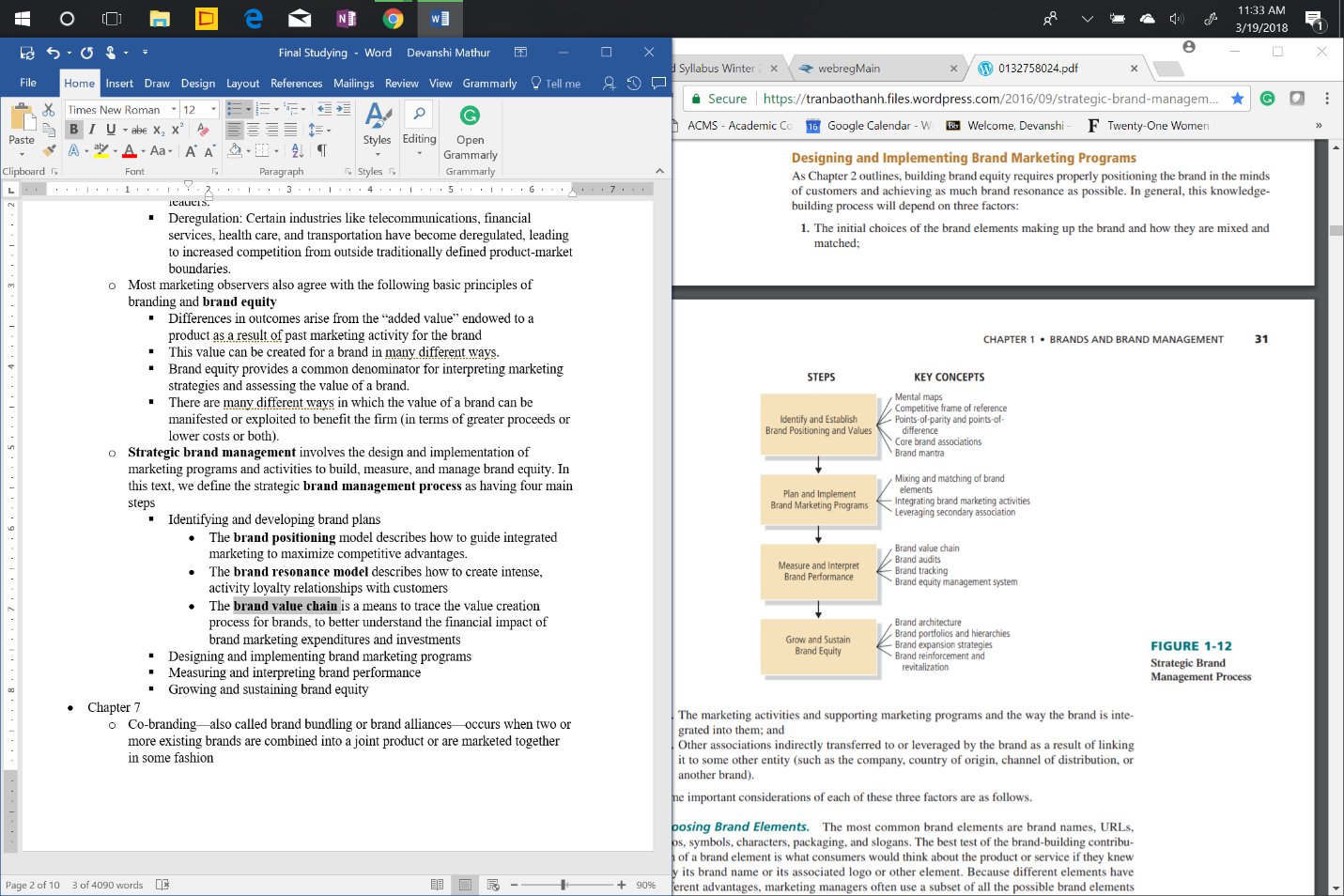 Measuring and interpreting brand performanceA brand equity measurement system is a set of research procedures designed to provide timely, accurate, and actionable information for marketers so that they can make the best possible tactical decisions in the short run and the best strategic decisions in the long run.As described in Chapter 8, implementing such a system involves three key steps— conducting brand audits, designing brand tracking studies, and establishing a brand equity management system.A brand audit is a comprehensive examination of a brand to assess its health, uncover its sources of equity, and suggest ways to improve and leverage that equity.Brand tracking studies collect information from consumers on a routine basis over time, typically through quantitative measures of brand performance on a number of key dimensions marketers can identify in the brand audit or other means.A brand equity management system is a set of organizational processes designed to improve the understanding and use of the brand equity concept within a firm. Three major steps help implement a brand equity management system: creating brand equity charters, assembling brand equity reports, and defining brand equity responsibilities.Growing and sustaining brand equityThe brand portfolio is the set of different brands that a particular firm offers for sale to buyers in a particular category. The brand hierarchy displays the number and nature of common and distinctive brand components across the firm’s set of brands.Chapter 2: We formally define customer-based brand equity as the differential effect that brand knowledge has on consumer response to the marketing of that brand.The associative network memory model views memory as a network of nodes and connecting links, in which nodes represent stored information or concepts, and links represent the strength of association between the nodes.Brand recognition is consumers’ ability to confirm prior exposure to the brand when given the brand as a cue. In other words, when they go to the store, will they be able to recognize the brand as one to which they have already been exposed?Brand recall is consumers’ ability to retrieve the brand from memory when given the product category, the needs fulfilled by the category, or a purchase or usage situation as a cue. In other words, consumers’ recall of Kellogg’s Corn Flakes will depend on their ability to retrieve the brand when they think of the cereal category or of what they should eat for breakfast or a snack, whether at the store when making a purchase or at home when deciding what to eat.Brand attributes are those descriptive features that characterize a product or service. Brand benefits are the personal value and meaning that consumers attach to the product or service attributes.Brand positioning is at the heart of marketing strategy. It is the “act of designing the company’s offer and image so that it occupies a distinct and valued place in the target customer’s minds.A market is the set of all actual and potential buyers who have sufficient interest in, income for, and access to a product. Market segmentation divides the market into distinct groups of homogeneous consumers who have similar needs and consumer behavior, and who thus require similar marketing mixes.Points-of-difference (PODs) are formally defined as attributes or benefits that consumers strongly associate with a brand, positively evaluate, and believe that they could not find to the same extent with a competitive brandPoints-of-parity associations (POPs), on the other hand, are not necessarily unique to the brand but may in fact be shared with other brands. There are three types: category, competitive, and correlational.Category points-of-parity represent necessary—but not necessarily sufficient—conditions for brand choice. They exist minimally at the generic product level and are most likely at the expected product level. Thus, consumers might not consider a bank truly a “bank” unless it offered a range of checking and savings plans; provided safety deposit boxes, traveler’s checks, and other such services; and had convenient hours and automated teller machines. Category POPs may change over time because of technological advances, legal developments, and consumer trends, but these attributes and benefits are like “greens fees” to play the marketing gameCompetitive points-of-parity are those associations designed to negate competitors’ pointsof-difference. In other words, if a brand can “break even” in those areas where its competitors are trying to find an advantage and can achieve its own advantages in some other areas, the brand should be in a strong—and perhaps unbeatable—competitive position.Correlational points-of-parity are those potentially negative associations that arise from the existence of other, more positive associations for the brand. One challenge for marketers is that many of the attributes or benefits that make up their POPs or PODs are inversely related. In other words, in the minds of consumers, if your brand is good at one thing, it can’t be seen as also good on something else. For example, consumers might find it hard to believe a brand is “inexpensive” and at the same time “of the highest quality.” Figure 2-6 displays some other examples of negatively correlated attributes and benefits.One common market opportunity that often arises is the need to deepen the meaning of the brand to permit further expansion—laddering. One common market challenge is how to respond to competitive actions that threaten an existing positioning—reacting.For example, means-end chains have been devised as a way of understanding higher-level meanings of brand characteristics. A means-end chain takes the following structure: attributes (descriptive features that characterize a product) lead to benefits (the personal value and meaning attached to product attributes), which, in turn, lead to values (stable and enduring personal goals or motivations)The brand functions term describes the nature of the product or service or the type of experiences or benefits the brand provides. The descriptive modifier further clarifies its nature. Finally, the emotional modifier provides another qualifier—how exactly does the brand provide benefits and in what ways?Chapter 3We first present the brand resonance model, which describes how to create intense, active loyalty relationships with customers. The brand value chain model is a means by which marketers can trace the value creation process for their brands to better understand the financial impact of their marketing expenditures and investments.Notice the ordering of the steps in this branding ladder, from identity to meaning to responses to relationships. That is, we cannot establish meaning unless we have created identity; responses cannot occur unless we have developed the right meaning; and we cannot forge a relationship unless we have elicited the proper responsesTo provide some structure, let us think of establishing six brand building blocks with customers that we can assemble in a pyramid, with significant brand equity only resulting if brands reach the top of the pyramid.Brand salience measures various aspects of the awareness of the brand and how easily and often the brand is evoked under various situations or circumstances.As the Tropicana example suggests, to fully understand brand recall, we need to appreciate product category structure, or how product categories are organized in memory.Brand performance describes how well the product or service meets customers’ more functional needs. How well does the brand rate on objective assessments of quality? To what extent does the brand satisfy utilitarian, aesthetic, and economic customer needs and wants in the product or service category?1. Primary ingredients and supplementary features.2. Product reliability, durability, and serviceability. Reliability measures the consistency of performance over time and from purchase to purchase. Durability is the expected economic life of the product, and serviceability, the ease of repairing the product if needed.3. Service effectiveness, efficiency, and empathy4. Style and design.5. PriceBrand meaning is what helps produce brand responses, or what customers think or feel about the brand.Brand judgments are customers’ personal opinions about and evaluations of the brand, which consumers form by putting together all the different brand performance and imagery associations.Brand credibility describes the extent to which customers see the brand as credible in terms of three dimensions: perceived expertise, trustworthiness, and likability.Brand feelings are customers’ emotional responses and reactions to the brand. Brand feelings also relate to the social currency evoked by the brand.Brand resonance describes the nature of this relationship and the extent to which customers feel that they are “in sync” with the brand.We can gauge behavioral loyalty in terms of repeat purchases and the amount or share of category volume attributed to the brand, that is, the “share of category requirements.” In other words, how often do customers purchase a brand and how much do they purchase?The brand value chain is a structured approach to assessing the sources and outcomes of brand equity and the manner by which marketing activities create brand valueChapter 4In general, there are six criteria for brand elements1. Memorable 2. Meaningful 3. Likable 4. Transferable 5. Adaptable 6. ProtectableURLs (uniform resource locators) specify locations of pages on the Web and are also commonly referred to as domain namesLogos have a long history as a means to indicate origin, ownership, or association.These non–word mark logos are also often called symbolsSlogans are short phrases that communicate descriptive or persuasive information about the brand. They often appear in advertising but can play an important role on packaging and in other aspects of the marketing program.Jingles are musical messages written around the brand. Typically composed by professional songwriters, they often have enough catchy hooks and choruses to become almost permanently registered in the minds of listeners—sometimes whether they want them to or not!Packaging is the activities of designing and producing containers or wrappers for a product. Like other brand elements, packages have a long history.The entire set of brand elements makes up the brand identity, the contribution of all brand elements to awareness and image. The cohesiveness of the brand identity depends on the extent to which the brand elements are consistentChapter 5Experiential marketing promotes a product by not only communicating a product’s features and benefits but also connecting it with unique and interesting consumer experiences.Marketing strategies must transcend the actual product or service to create stronger bonds with consumers and maximize brand resonance. This broader set of activities is sometimes called relationship marketing and is based on the premise that current customers are the key to long-term brand successPermission marketing, the practice of marketing to consumers only after gaining their express permission, was another influential perspective on how companies can break through the clutter and build customer loyalty.Perceived quality is customers’ perception of the overall quality or superiority of a product or service compared to alternatives and with respect to its intended purpose. Achieving a satisfactory level of perceived quality has become more difficult as continual product improvements over the years have led to heightened consumer expectations.Perhaps in response to this oversight, one notable trend in marketing is the growing role of aftermarketing, that is, those marketing activities that occur after customer purchase.Within any price tier, there is a range of acceptable prices, called price bands, that indicate the flexibility and breadth marketers can adopt in pricing their brands within a tier.Consumer associations of perceived value are often an important factor in purchase decisions. Thus many marketers have adopted value-based pricing strategies—attempting to sell the right product at the right price—to better meet consumer wishes, as described in the next section.The objective of value pricing is to uncover the right blend of product quality, product costs, and product prices that fully satisfies the needs and wants of consumers and the profit targets of the firm.In part because of wide adoption of the Internet, firms are increasingly employing yield management principles or dynamic pricing, such as those adopted by airlines to vary their prices for different market segments according to their different demand and value perceptions.Everyday low pricing (EDLP) has received increased attention as a means of determining price discounts and promotions over time.Marketing channels are defined as “sets of interdependent organizations involved in the process of making a product or service available for use or consumption.Direct channels mean selling through personal contacts from the company to prospective customers by mail, phone, electronic means, in-person visits, and so forth. Indirect channels sell through third-party intermediaries such as agents or broker representatives, wholesalers or distributors, and retailers or dealersThough defined differently by different people, at its core shopper marketing emphasizes collaboration between manufacturers and retailers on in-store marketing like brand-building displays, sampling promotions, and other in-store activities designed to capitalize on a retailer’s capabilities and its customers.By devoting marketing efforts to the end consumer, a manufacturer is said to employ a pull strategy, since consumers use their buying power and influence on retailers to “pull” the product through the channel. This approach is called a push strategy, because the manufacturer is attempting to reach the consumer by “pushing” the product through each step of the distribution chain.Branded variants have been defined as branded items in a diverse set of durable and semidurable goods categories that are not directly comparable to other items carrying the same brand name.Chapter 6: . For example, for a person to be persuaded by any form of communication (a TV advertisement, newspaper editorial, or blog posting), the following six steps must occur:Exposure: A person must see or hear the communicationAttention: A person must notice the communication.Comprehension: A person must understand the intended message or arguments of the communicationYielding: A person must respond favorably to the intended message or arguments of the communicationIntentions: A person must plan to act in the desired manner of the communication.Behavior: A person must actually act in the desired manner of the communicationAdvertising is any paid form of nonpersonal presentation and promotion of ideas, goods, or services by an identified sponsor.In designing and evaluating an ad campaign, marketers should distinguish the message strategy or positioning of an ad (what the ad attempts to convey about the brand) from its creative strategy (the way the ad expresses the brand claims).To evaluate the effectiveness of message and creative strategies, copy testing is often conducted, in which a sample of consumers is exposed to candidate ads and their reactions are gauged in some manner.In contrast to advertising in traditional broadcast and print media, which typically communicates to consumers in a nonspecific and nondirective manner, direct response uses mail, telephone, Internet, and other contact tools to communicate with or solicit a response from specific customers and prospects.Some direct marketers employ what they call precision marketing—combining data analytics with strategic messages and compelling colors and designs in their communicationsPlace advertising, also called out-of-home advertising, is a broadly defined category that captures advertising outside traditional media. Increasingly, ads and commercials are showing up in unusual spots, sometimes as parts of experiential marketing programsSales promotions are short-term incentives to encourage trial or usage of a product or service.37 Marketers can target sales promotions to either the trade or end consumers. Like advertising, sales promotions come in all formsOwned media are those media channels the brand controls to some extent—Web sites, e-mails, social media, etc. Earned media are when consumers themselves communicate about the brand via social media, word-of-mouth, etc.Formally, event marketing can be defined as public sponsorship of events or activities related to sports, art, entertainment, or social causes.There are two basic approaches to measuring the effects of sponsorship activities: the supply-side method focuses on potential exposure to the brand by assessing the extent of media coverage, and the demand-side method focuses on reported exposure from consumers.Geotargeting occurs when marketers take advantage of digital technology to send messages to consumers based on their location and the activities they are engaging in.Publicity is nonpersonal communications such as press releases, media interviews, press conferences, feature articles, newsletters, photographs, films, and tapes. Public relations may also include annual reports, fund-raising and membership drives, lobbying, special event management, and public affairs.Chapter 7Co-branding—also called brand bundling or brand alliances—occurs when two or more existing brands are combined into a joint product or are marketed together in some fashionTo describe the process more formally, here are three important factors in predicting the extent of leverage from linking the brand to another entity: 1. Awareness and knowledge of the entity: If consumers have no awareness or knowledge of the secondary entity, then obviously there is nothing they can transfer from it. Ideally, consumers would be aware of the entity; hold some strong, favorable, and perhaps even unique associations about it; and have positive judgments and feelings about it. 2. Meaningfulness of the knowledge of the entity: Given that the entity evokes some positive associations, judgments, or feelings, is this knowledge relevant and meaningful for the brand? The meaningfulness may vary depending on the brand and product context. Some associations, judgments, or feelings may seem relevant to and valuable for the brand, whereas others may seem to consumers to have little connection. 3. Transferability of the knowledge of the entity: Assuming that some potentially useful and meaningful associations, judgments, or feelings exist regarding the entity and could possibly transfer to the brand, how strongly will this knowledge actually become linked to the brand?A commonality leveraging strategy makes sense when consumers have associations to another entity that are congruent with desired brand associationsCo-branding—also called brand bundling or brand alliances—occurs when two or more existing brands are combined into a joint product or are marketed together in some fashion.A special case of co-branding is ingredient branding, which creates brand equity for materials, components, or parts that are necessarily contained within other branded productsLicensing creates contractual arrangements whereby firms can use the names, logos, characters, and so forth of other brands to market their own brands for some fixed fee.Corporate trademark licensing is the licensing of company names, logos, or brands for use on various, often unrelated products.Chapter 8An indirect approach can assess potential sources of customer-based brand equity by identifying and tracking consumers’ brand knowledge—all the thoughts, feelings, images, perceptions, and beliefs linked to the brand. A direct approach, on the other hand, can assess the actual impact of brand knowledge on consumer response to different aspects of the marketing programA brand equity measurement system is a set of research procedures designed to provide marketers with timely, accurate, and actionable information about brands so they can make the best possible tactical decisions in the short run and strategic decisions in the long run.Virtually every marketing dollar spent today must be justified as both effective and efficient in terms of return of marketing investment (ROMI).1 This increased accountability has forced marketers to address tough challenges and develop new measurement approaches.A brand audit is a comprehensive examination of a brand to discover its sources of brand equity.A marketing audit is a “comprehensive, systematic, independent, and periodic examination of a company’s—or business unit’s— marketing environment, objectives, strategies, and activities with a view of determining problem areas and opportunities and recommending a plan of action to improve the company’s marketing performance.The purpose of the brand inventory is to provide a current, comprehensive profile of how all the products and services sold by a company are marketed and branded.Thus, the second step of the brand audit is to provide detailed information about what consumers actually think of the brand by means of the brand exploratoryBrand tracking studies collect information from consumers on a routine basis over time, usually through quantitative measures of brand performance on a number of key dimensions that marketers can identify in the brand audit or other means.A brand equity management system is a set of organizational processes designed to improve the understanding and use of the brand equity concept within a firm. Three major steps help to implement a brand equity management system: creating brand charters, assembling brand equity reports, and defining brand equity responsibilities. The following subsections discuss each of these in turn.The first step in establishing a brand equity management system is to formalize the company view of brand equity into a document, the brand charter, or brand bible as it is sometimes called, that provides relevant guidelines to marketing managers within the company as well as to key marketing partners outside the company such as marketing research suppliers or ad agency staff.A number of firms have implemented marketing dashboards to provide comprehensive but actionable summaries of brand-related information.As part of a brand development review, he suggests the following topics and activities:24 • Review brand-sensitive material: For example, review brand strength monitors or tracking studies, brand audits, and focus groups, as well as less formal personal observations or “gut feelings.” • Review the status of key brand initiatives: Because brand initiatives include strategic thrusts to either strengthen a weakness in the brand or exploit an opportunity to grow the brand in a new direction, customer perceptions may change and marketers therefore need to assess them. • Review brand-sensitive projects: For example, evaluate advertising campaigns, corporate communications, sales meeting agendas, and important human resources programs (recruitment, training, and retention that profoundly affect the organization’s ability to embrace and project brand values). • Review new product and distribution strategies with respect to core brand values: For example, evaluate licensing the brand to penetrate new markets, forming joint ventures to develop new products or brands, and expanding distribution to nontraditional platforms such as large-scale discount retailers. • Resolve brand positioning conflicts: Identify and resolve any inconsistencies in positioning across channels, business units, or markets.Chapter 9:Qualitative research techniques often identify possible brand associations and sources of brand equity.Projective techniques are diagnostic tools to uncover the true opinions and feelings of consumers when they are unwilling or otherwise unable to express themselves on these matters.The pattern that emerges when we generalize these imprinting moments for the entire population is the archetype, a fundamental psychological association, shared by the members of the culture, with a given cultural object.The interview consists of a series of steps, each with a specific purpose in mind: 1. Storytelling: Exploring individual visual metaphors 2. Expand the Frame: Expanding the metaphoric meaning of images 3. Sensory Metaphor: Eliciting metaphors about the research topic from each sensory modality 4. Vignette: Using the mind’s eye to create a short story about the research topic 5. Digital Image: Integrating the images to create a visual summary of the research topic. Whereas qualitative research typically elicits some type of verbal response from consumers, quantitative research typically employs various types of scale questions from which researchers can draw numerical representations and summaries.Unaided recall on the basis of “all brands” provided as a cue is likely to identify only the very strongest brands. Aided recall uses various types of cues to help consumer recall. One possible sequence of aided recall might use progressively narrower cues—such as product class, product category, and product type labels—to provide insight into the organization of consumers’ brand knowledge structures.Multidimensional scaling (MDS) is a procedure for determining the perceived relative images of a set of objects, such as products or brands. MDS transforms consumer judgments of similarity or preference into distances represented in perceptual space.It defines a brand’s strength in terms of the strength, depth, and durability of the consumer-brand relational bond using the multifaceted concept of brand relationship quality, or BRQ.The six main facets of brand relationship quality are as follows:Interdependence: The degree to which the brand is ingrained in the consumer’s daily course of living, both behaviorally (in terms of frequency, scope, and strength of interactions) and cognitively (in terms of longing for and preoccupation with anticipated brand interactions). Interdependence is often revealed through the presence of routinized behavioral rituals surrounding brand purchase and use, and through separation anxiety experienced during periods of product deprivation. At its extremes, interdependence becomes dependency and addiction.Self-concept connection: The degree to which the brand delivers on important identity concerns, tasks, or themes, thereby expressing a significant part of the self-concept, both past (including nostalgic references and brand memories) and present, and personal as well as social. Grounding of the self provides feelings of comfort, connectedness, control, and security. In its extreme form, self-connection reflects integration of concepts of brand and self.Commitment: Dedication to continued brand association and betterment of the relationship, despite circumstances foreseen and unforeseen. Commitment includes professed faithfulness and loyalty to the other, often formalized through stated pledges and publicized intentions. Commitment is not defined solely by sunk costs and irretrievable investments that pose barriers to exitLove/passion: Affinity toward and adoration of the brand, particularly with respect to other available alternatives. The intensity of the emotional bonds joining relationship partners may range from feelings of warmth, caring, and affection to those of true passion. Love includes the belief that the brand is irreplaceable and uniquely qualified as a relationship partnerIntimacy: A sense of deep familiarity with and understanding of both the essence of the brand as a partner in the relationship and the nature of the consumer-brand relationship itself. Intimacy is revealed in the presence of a strong consumer-brand relationship culture, the sharing of little-known personal details of the self, and an elaborate brand memory containing significant experiences or associations. Intimacy is a two-dimensional concept: the consumer develops intimate knowledge of the brand, and also feels a sense of intimacy exhibited on the part of the brand toward the individual as a consumer.Partner quality: Perceived partner quality involves a summary judgment of the caliber of the role enactments performed by the brand in its partnership role. Partner quality includes three central components: (1) an empathic orientation toward the other (ability of the partner to make the other feel wanted, cared for, respected, noticed, and important; responsiveness to needs); (2) a character of reliability, dependability, and predictability in the brand; and (3) trust or faith in the belief that the brand will adhere to established relationship rules and be held accountable for its actionsChapter 10: Comparative methods are research studies or experiments that examine consumer attitudes and behavior toward a brand to directly estimate specific benefits arising from having a high level of awareness and strong, favorable, and unique brand associations. There are two types of comparative methods.Brand-based comparative approaches use experiments in which one group of consumers responds to an element of the marketing program or some marketing activity when it is attributed to the target brand, and another group responds to that same element or activity when it is attributed to a competitive or fictitiously named brand.Marketing-based comparative approaches use experiments in which consumers respond to changes in elements of the marketing program or marketing activity for the target brand or competitive brands.Although consumers may interpret marketing activity for a fictitiously named or unnamed version of the product or service in terms of their general product category knowledge, they may also have a particular brand, or exemplar, in mind. This exemplar may be the category leader or some other brand that consumers feel is representative of the category, like their most preferred brand.Conjoint analysis is a survey-based multivariate technique that enables marketers to profile the consumer decision process with respect to products and brands.9 Specifically, by asking consumers to express preferences or choose among a number of carefully designed product profiles, researchers can determine the trade-offs consumers are making between various brand attributes, and thus the importance they are attaching to them.The value consumers attach to each attribute level, as statistically derived by the conjoint formula, is called a part worth.Holistic methods place an overall value on the brand in either abstract utility terms or concrete financial terms. Thus, holistic methods attempt to “net out” various considerations to determine the unique contribution of the brand.The residual approach examines the value of the brand by subtracting consumers’ preferences for the brand––based on physical product attributes alone––from their overall brand preferences.The valuation approach places a financial value on brand equity for accounting purposes, mergers and acquisitions, or other such reasons.They define the equalization price as the price that equates the utility of a brand to the utilities that could be attributed to a brand in the category where no brand differentiation occurred. We can consider equalization price a proxy for brand equity.The attribute-perception biased component of brand equity is the difference between subjectively perceived attribute values and objectively measured attribute values. Objectively measured attribute values come from independent testing services such as Consumer Reports or acknowledged experts in the field.The nonattribute preference component of brand equity is the difference between subjectively perceived attribute values and overall preference. It reflects the consumer’s overall appraisal of a brand that goes beyond the utility of individual product attributes.Tangible assets include property, plant, and equipment; current assets (inventories, marketable securities, and cash); and investments in stocks and bonds. We can estimate the value of tangible assets using accounting book values and reported estimates of replacement costs.Intangible assets, on the other hand, are any factors of production or specialized resources that permit the company to earn cash flows in excess of the return on tangible assets. In other words, intangible assets augment the earning power of a firm’s physical assets. They are typically lumped under the heading of goodwill and include things such as patents, trademarks, and licensing agreements, as well as “softer” considerations such as the skill of the management and customer relations.Chapter 12A brand extension occurs when a firm uses an established brand name to introduce a new product. The brand extension can also be a sub-brand. An existing brand that gives birth to a brand extension is the parent brand. If the parent brand is already associated with multiple products through brand extensions, then it may also be called a family brand.Line extension: Marketers apply the parent brand to a new product that targets a new market segment within a product category the parent brand currently serves. A line extension often adds a different flavor or ingredient variety, a different form or size, or a different application for the brand (like Head & Shoulders Dry Scalp shampoo).Category extension: Marketers apply the parent brand to enter a different product category from the one it currently serves (like Swiss Army watches).For these inferences to result in favorable evaluations of an extension, four basic conditions must generally hold true:1. Consumers have some awareness of and positive associations about the parent brand in memory. Unless they have positive associations about the parent brand, consumers are unlikely to form favorable expectations of an extension.2. At least some of these positive associations will be evoked by the brand extension. A number of different factors will determine which parent brand associations are evoked, but in general, consumers are likely to infer associations similar in strength, favorability, and uniqueness to the parent brand when they see the brand extension as similar or close in fit to the parent.3. Negative associations are not transferred from the parent brand. Ideally, any negative associations that do exist for the parent brand will be left behind and not play a prominent role in consumers’ evaluation of the extension4. Negative associations are not created by the brand extension. Finally, any parent-brand attributes or benefits that consumers view positively—or at least neutrally—must not be seen as negative for the extension. Consumers must also not infer any new attribute or benefit associations that did not characterize the parent brand but which they see as a potential drawback to the extension.Initially, whether we can create a positive image for an extension will depend on three consumer-related factors:How salient parent brand associations are in the minds of consumers in the extension context; that is, what information comes to mind about the parent brand when consumers think of the proposed extension, and the strength of those associations. How favorable any inferred associations are in the extension context; that is, whether this information suggests the type of product or service the brand extension would be, and whether consumers view these associations as good or bad in the extension contextHow unique any inferred associations are in the extension category; that is, how these perceptions compare with those about competitorsThe effects of an extension on consumer brand knowledge will depend on four factors:1. How compelling the evidence is about the corresponding attribute or benefit association in the extension context—that is, how attention-getting and unambiguous or easily interpretable the information is. Strong evidence is attention-getting and unambiguous. Weak evidence may be ignored or discounted2. How relevant or diagnostic the extension evidence is for the attribute or benefit for the parent brand, that is, how much consumers see evidence on product performance or imagery in one category as predictive of product performance or imagery for the brand in other categories. Evidence will affect parent brand evaluations only if consumers feel extension performance is indicative of the parent brand in some way3. How consistent the extension evidence is with the corresponding parent brand associations. Consistent extension evidence is less likely to change the evaluation of existing parent brand associations. Inconsistent extension evidence creates the potential for change, with the direction and extent of change depending on the relative strength and favorability of the evidence. Note, however, that consumers may discount or ignore highly inconsistent extension evidence if they don’t view it as relevant.374. How strongly existing attribute or benefit associations are held in consumer memory for the parent brand, that is, how easy an association might be to change.Successful brand extensions occur when the parent brand has favorable associations and consumers perceive a fit between the parent brand and the extension product.There are many bases of fit: both product-related and non-product-related attributes and benefits may influence extension fit.Depending on their knowledge of the product categories, consumers may perceive fit based on technical or manufacturing commonalities, or on surface considerations such as necessary or situational complementarity.High-quality brands stretch farther than average-quality brands, although both types have boundariesA brand that consumers see as prototypical for a product category can be difficult to extend outside the category.Concrete attribute associations tend to be more difficult to extend than abstract benefit associations.Consumers may transfer associations that are positive in the original product class but become negative in the extension context. Consumers may infer negative associations about an extension, perhaps even based on other inferred positive associations.It can be difficult to extend into a product class that consumers see as easy to make.A successful extension can not only contribute to the parent brand image but also enable a brand to extend even farther.An unsuccessful extension hurts the parent brand only when there is a strong basis of fit between the two.An unsuccessful extension does not prevent a firm from backtracking and introducing a more similar extension.Vertical extensions can be difficult and often require sub-branding strategiesThe most effective advertising strategy for an extension is one that emphasizes information about the extension (rather than reminders about the parent brand).Individual differences can affect how consumers make an extension decision and will moderate extension effects.Cultural differences across markets can influence extension success.MGT 105October 29th and 31st Brand NameConsidered anchor Brand Element Choice CriteriaMemorableMeaningfulAppealingProtectableAdaptableTransferable Brand Element ChoiceEach brand element plays a different role in creating the overall perception Diff strengths and weaknessesBrand elements should be used strategically to achieve a balance and impact Need consistency and integration Types of brand elementsBrand NamesCaptures the central theme or key associations of a product in a very compact and economical fashionMost difficulty element for marketers to changeURLsSpecify locations of pages on the webLogos and SymbolsIndicate origin, ownership or association Nike with the swooshCharactersSpecial type of brand symbolOne that takes on human or real-life characteristicsIntroduced through advertising and can play a central role SlogansShort phrases that communicate descriptive or persuasive information about the brandFunctions as useful hooks or handlesJinglesMusical messages written around the brandEnhances brand awareness by repeating the brand name in clever and amusing waysPackaging Activity of designing and producing containers or wrappersPackaging must hit a lot of goalsChapter 1: Brands and Brand managementWHAT IS A BRAND?Is way to short cut target market. Differentiate, represent, defending and total experience themselves. Create good brand: - be consistentWith every CustomerTouch pointBrand Elementsname, logo, symbol, package design, or other characteristic that identifies a product and distinguishes it from others. As human being.Brands versus ProductsA product is anything we can offer to a market for attention, acquisition, use, or consumption that might satisfy a need or want. Brand: has dimensions that differentiate it in some way from other products designed to satisfy the same need. We can define five levels of meaning for a product:4The core benefit level is the fundamental need or want that consumers satisfy by consuming the product or service.The generic product level is a basic version of the product containing only those attributes or characteristics absolutely necessary for its functioning but with no distinguishing features. This is basically a stripped-down, no-frills version of the product that adequately performs the product function.The expected product level is a set of attributes or characteristics that buyers normally expect and agree to when they purchase a product.The augmented product level includes additional product attributes, benefits, or related services that distinguish the product from competitors.The potential product level includes all the augmentations and transformations that a product might ultimately undergo in the future.Trough brand, organization:Create pervrived difference among productsDevelop loyal customer franchiseCreate value that can translate to financial profits.WHY DO BRANDS MATTER?Consumers: Brands identify the source or maker of a product and allow consumers to assign responsibility to a particular manufacturer or distributor. Most important, brands take on special meaning to consumers. Because of past experiences with the product and its marketing program over the years, consumers find out which brands satisfy their needs and which ones do not. As a result, brands provide a shorthand device or means of simplification for their product decisions.Roles That Brands PlayBrands can also play a significant role in signaling certain product characteristics to consumers. Researchers have classified products and their associated attributes or benefits into three major categories: search goods, experience goods, and credence goods.11For search goods like grocery produce, consumers can evaluate product attributes like sturdiness, size, color, style, design, weight, and ingredient composition by visual inspection.For experience goods like automobile tires, consumers cannot assess product attributes like durability, service quality, safety, and ease of handling or use so easily by inspection, and actual product trial and experience is necessary.For credence goods like insurance coverage, consumers may rarely learn product attributes.Brands can reduce the risks in product decisions. Consumers may perceive many different types of risks in buying and consuming a product:13Functional risk: The product does not perform up to expectations.Physical risk: The product poses a threat to the physical well-being or health of the user or others.Financial risk: The product is not worth the price paid.Social risk: The product results in embarrassment from others.Psychological risk: The product affects the mental well-being of the user.Time risk: The failure of the product results in an opportunity cost of finding another satisfactory product.Firms Brands also provide a number of valuable functions to their firms.14 Fundamentally, they serve an identification purpose, to simplify product handling or tracing. Operationally, brands help organize inventory and accounting records. A brand also offers the firm legal protection for unique features or aspects of the product. A brand can retain intellectual property rights, giving legal title to the brand owner.15 The brand name can be protected through registered trademarks; manufacturing processes can be protected through patents; and packaging can be protected through copyrights and designs. These intellectual property rights ensure that the firm can safely invest in the brand and reap the benefits of a valuable asset.CAN ANYTHING BE BRANDED?Physical GoodsPhysical goods are what are traditionally associated with brands and include many of the bestknown and highly regarded consumer products, like Mercedes-Benz, Nescafé, and Sony. More and more companies selling industrial products or durable goods to other companies are recognizing the benefits of developing strong brands. Brands have begun to emerge among certain types of physical goods that never supported brands before. Let us consider the role of branding in industrial “business-to-business” products and technologically intensive “high-tech” products.Services: Although strong service brands like American Express, British Airways, Ritz-Carlton, Merrill Lynch, and Federal Express have existed for years, the pervasiveness of service branding and its sophistication have accelerated in the past decade.Retailers and Distributors: To retailers and other channel members distributing products, brands provide a number of important functions. Brands can generate consumer interest, patronage, and loyalty in a store, as consumers learn to expect certain brands and products. To the extent “you are what you sell,” brands help retailers create an image and establish positioning. Retailers can also create their own brand image by attaching unique associations to the quality of their service, their product assortment and merchandising, and their pricing and credit policy. Finally, the appeal and attraction of brands, whether manufacturers’ brands or the retailers’ own brands, can yield higher price margins, increased sales volumes, and greater profits.Retailers can introduce their own brands by using their store name, creating new names, or some combination of the two. Many distributors, especially in Europe, have actually introduced their own brands, which they sell in addition to—or sometimes even instead of—manufacturers’ brands. Products bearing these store brands or private label brands offer another way for retailers to increase customer loyalty and generate higher margins and profits.Online Products and ServicesSome of the strongest brands in recent years have been born online. Google, Facebook, and Twitter are three notable examples. That wasn’t always the case. At the onset of the Internet, many online marketers made serious—and sometimes fatal—mistakes. Some oversimplified the branding process, equating flashy or unusual advertising with building a brand. Although such marketing efforts sometimes caught consumers’ attention, more often than not they failed to create awareness of what products or services the brand represented, why those products or services were unique or different, and most important, why consumers should visit their Web site.Online marketers now realize the realities of brand building. First, as for any brand, it is critical to create unique aspects of the brand on some dimension that is important to consumers, such as convenience, price, or variety. At the same time, the brand needs to perform satisfactorily in other areas, such as customer service, credibility, and personality. For instance, customers increasingly began to demand higher levels of service both during and after their Web site visits.People and OrganizationsWhen the product category is people or organizations, the naming aspect of branding, at least, is generally straightforward. These often have well-defined images that are easily understood and liked (or disliked) by others. That’s particularly true for public figures such as politicians, entertainers, and professional athletes. All these compete in some sense for public approval and acceptance, and all benefit from conveying a strong and desirable image.Sports, Arts, and EntertainmentA special case of marketing people and organizations as brands exists in the sports, arts, and entertainment industries. Sports marketing has become highly sophisticated in recent years, employing traditional packaged-goods techniques. No longer content to allow win–loss records to dictate attendance levels and financial fortunes, many sports teams are marketing themselves through a creative combination of advertising, promotions, sponsorship, direct mail, digital, and other forms of communication. By building awareness, image, and loyalty, these sports franchises are able to meet ticket sales targets regardless of what their team’s actual performance might turn out to be. Brand symbols and logos in particular have become an important financial contributor to professional sports through licensing agreements.Geographic LocationsIdeas and CausesBRANDING CHALLENGES AND OPPORTUNITIESSavvy CustomersIncreasingly, consumers and businesses have become more experienced with marketing, more knowledgeable about how it works, and more demanding. A well-developed media market pays increased attention to companies’ marketing actions and motivations. Consumer information and support exists in the form of consumer guides (Consumer Reports), Web sites (Epinions .com), influential blogs, and so on.Economic DownturnsA severe recession that commenced in 2008 threatened the fortunes of many brands. One research study of consumers at the end of 2009 found the following sobering factsBrand ProliferationAnother important change in the branding environment is the proliferation of new brands and products, in part spurred by the rise in line and brand extensions. As a result, a brand name may now be identified with a number of different products with varying degrees of similarity. Media TransformationAnother important change in the marketing environment is the erosion or fragmentation of traditional advertising media and the emergence of interactive and nontraditional media, promotion, and other communication alternatives. Increased CompetitionOne reason marketers have been forced to use so many financial incentives or discounts is that the marketplace has become more competitive. Both demand-side and supply-side factors have contributed to the increase in competitive intensity. On the demand side, consumption for many products and services has flattened and hit the maturity stage, or even the decline stage, of the product life cycle. As a result, marketers can achieve sales growth for brands only by taking away competitors’ market share.Increased CostsAt the same time that competition is increasing, the cost of introducing a new product or supporting an existing product has increased rapidly, making it difficult to match the investment and level of support that brands were able to receive in previous years. Greater AccountabilityFinally, marketers often find themselves responsible for meeting ambitious short-term profit targets because of financial market pressures and senior management imperatives. Stock analysts value strong and consistent earnings reports as an indication of the long-term financial health of a firm. As a result, marketing managers may find themselves in the dilemma of having to make decisions with short-term benefits but long-term costs (such as cutting advertising expenditures). THE BRAND EQUITY CONCEPTOne of the most popular and potentially important marketing concepts to arise in the 1980s was brand equity. Its emergence, however, has meant both good news and bad news to marketers. The good news is that brand equity has elevated the importance of the brand in marketing strategy and provided focus for managerial interest and research activity. The bad news is that, confusingly, the concept has been defined a number of different ways for a number of different purposes. No common viewpoint has emerged about how to conceptualize and measure brand equity.What is brand equity: differences in outcomes arise from the added value end owed to product.  Strong brands: brands that have been market leaders in their categories of decades. STRATEGIC BRAND MANAGEMENT PROCESSStrategic brand management involves the design and implementation of marketing programs and activities to build, measure, and manage brand equity. In this text, we define the strategic brand management process as having four main steps (see Figure 1-12):Identifying and developing brand plansDesigning and implementing brand marketing programsMeasuring and interpreting brand performanceGrowing and sustaining brand equityLet’s briefly highlight each of these four steps.40Identifying and Developing Brand PlansThe strategic brand management process starts with a clear understanding of what the brand is to represent and how it should be positioned with respect to competitors.41 Brand planning, as described in Chapters 2 and 3, uses the following three interlocking models.The brand positioning model describes how to guide integrated marketing to maximize competitive advantages.The brand resonance model describes how to create intense, activity loyalty relationships with customers.The brand value chain is a means to trace the value creation process for brands, to better understand the financial impact of brand marketing expenditures and investments.Designing and Implementing Brand Marketing ProgramsAs Chapter 2 outlines, building brand equity requires properly positioning the brand in the minds of customers and achieving as much brand resonance as possible.Choosing Brand Elements. The most common brand elements are brand names, URLs, logos, symbols, characters, packaging, and slogans. The best test of the brand-building contribution of a brand element is what consumers would think about the product or service if they knew only its brand name or its associated logo or other element. Because different elements have different advantages, marketing managers often use a subset of all the possible brand elements or even all of them.Measuring and Interpreting Brand PerformanceTo manage their brands profitably, managers must successfully design and implement a brand equity measurement system. A brand equity measurement system is a set of research procedures designed to provide timely, accurate, and actionable information for marketers so that they can make the best possible tactical decisions in the short run and the best strategic decisions in the long run. As described in Chapter 8, implementing such a system involves three key steps— conducting brand audits, designing brand tracking studies, and establishing a brand equity management system.The task of determining or evaluating a brand’s positioning often benefits from a brand audit. A brand audit is a comprehensive examination of a brand to assess its health, uncover its sources of equity, and suggest ways to improve and leverage that equity. A brand audit requires understanding sources of brand equity from the perspective of both the firm and the consumer.Once marketers have determined the brand positioning strategy, they are ready to put into place the actual marketing program to create, strengthen, or maintain brand associations. Brand tracking studies collect information from consumers on a routine basis over time, typically through quantitative measures of brand performance on a number of key dimensions marketers can identify in the brand audit or other means.Chapters 9 and 10 describe a number of measures to operationalize it.A brand equity management system is a set of organizational processes designed to improve the understanding and use of the brand equity concept within a firm. Three major steps help implement a brand equity management system: creating brand equity charters, assembling brand equity reports, and defining brand equity responsibilities.Growing and Sustaining Brand EquityDefining brand architecture, managing brand equity over time, managing brand equity over geographic boundaries. Chapter 2: Customer-based brand and Equity and brand positioningCUSTOMER-BASED BRAND EQUITYDefining Customer-Based Brand EquityWe formally define customer-based brand equity as the differential effect that brand knowledge has on consumer response to the marketing of that brand. (1) “differential effect,” (2) “brand knowledge,” and (3) “consumer response to marketing.” First, brand equity arises from differences in consumer response.Brand Equity as a BridgeMAKING A BRAND STRONG: BRAND KNOWLEDGEThe associative network memory model views memory as a network of nodes and connecting links,Brand awareness is related to the strength of the brand node or trace in memory, which we can measure as the consumer’s ability to identify the brand under different conditions.8brand image is consumers’ perceptions about a brand, as reflected by the brand associations held in consumer memory.10SOURCES OF BRAND EQUITYBrand AwarenessBrand awareness consists of brand recognition and brand recall performance:Brand recognition is consumers’ ability to confirm prior exposure to the brand when given the brand as a cue. In other words, when they go to the store, will they be able to recognize the brand as one to which they have already been exposed?Brand recall is consumers’ ability to retrieve the brand from memory when given the product category, the needs fulfilled by the category, or a purchase or usage situation as a cue. In other words, consumers’ recall of Kellogg’s Corn Flakes will depend on their ability to retrieve the brand when they think of the cereal category or of what they should eat for breakfast or a snack, whether at the store when making a purchase or at home when deciding what to eat.Brand ImageCreating brand awareness by increasing the familiarity of the brand through repeated exposure and forging strong associations with the appropriate product category or other relevant purchase or consumption cues is an important first step in building brand equity. Once a sufficient level of brand awareness is created, marketers can put more emphasis on crafting a brand image. Strength of broad associations, favorability, uniqueBrand attributes are those descriptive features that characterize a product or  service. Brand benefits are the personal value and meaning that consumers attach to the product or  service attributes.IDENTIFYING AND ESTABLISHING BRAND POSITIONINGBasic ConceptsBrand positioning is at the heart of marketing strategy.Target MarketA market -Market( consumer) segmentationNature of CompetitionPoints-of-Parity and Points-of-DifferencePOSITIONING GUIDELINESDefining and Communicating the Competitive Frame of ReferenceChoosing Points-of-DifferenceEstablishing Points-of-Parity and Points-of-DifferenceStraddle PositionsUpdating Positioning over TimeDeveloping a Good PositioningDEFINING A BRAND MANTRABrand MantrasChapter 3: Brand Resonance and the Brand Value ChainBUILDING A STRONG BRAND: THE FOUR STEPS  OF BRAND BUILDING1: Brand salience 2: Brand performance and brand imagery3: brand judgement and feelings4: brand resonanceBrand SalienceBrand salience measures various aspects of the awareness of the brand and how easily and often the brand is evoked under various situations or circumstances. To what extent is the brand top-of-mind and easilyBrand PerformanceMeet customers’ needRate on objective assessments of quality Satisfies Brand ImageryUser profilesPurchase and usage situationsPersonality and valuesHistory, heritage, and experiencesBrand JudgmentsBrand judgments are customers’ personal opinions about and evaluations of the brand, which consumers form by putting together all the different brand performance and imagery associations. Customers may make all types of judgments with respect to a brand, but four types are particularly important: judgments about quality, credibility, consideration, and superiority.Brand FeelingsBrand feelings are customers’ emotional responses and reactions to the brand. Brand feelings also relate to the social currency evoked by the brand. What feelings are evoked by the marketing program for the brand or by other means? How does the brand affect customers’ feelings about themselves and their relationship with others? These feelings can be mild or intense and can be positive or negative.Brand ResonanceBehavioral loyaltyAttitudinal attachmentSense of communityActive engagementBrand-Building ImplicationsCustomer own the brand, don’t take short cut with brands, duality, richness, brand resonance provides important focus. THE BRAND VALUE CHAINThe brand value chain is a structured approach to assessing the sources and outcomes of brand equity and the manner by which marketing activities create brand value.Value StagesMarketing Program InvestmentProgram Quality Multiplier.Customer Mind-Set.Marketplace Conditions Multiplier.Market PerformanceInvestor Sentiment Multiplier.Shareholder Value.Customer EquityBlattberg and ColleaguesChapter 4: Choosing Brand Elements to Build Brand EquityCRITERIA FOR CHOOSING BRAND ELEMENTSMemorabilityMeaningfulnessLikabilityTransferabilityAdaptabilityProtectabilityOPTIONS AND TACTICS FOR BRAND ELEMENTSBrand NamesDifferentiated, Distinctive, and UniqueFamiliarity and Meaningfulness.Brand AssociationsURLsURLs (uniform resource locators) specify locations of pages on the Web and are also commonly referred to as domain names.Logos and SymbolsCharactersSlogans： Slogans are short phrases that communicate descriptive or persuasive information about the brand.Jingles： Jingles are musical messages written around the brand.Packaging Packaging is the activities of designing and producing containers or wrappers for a product.Chapter 5: Designing Marketing Programs to Build Brand Equity4 Ps, customer value, cost to the customers, convenience for buyers, communication. NEW PERSPECTIVES ON MARKETINGINTEGRATING MARKETINGPersonalizing MarketingReconciling the Different Marketing ApproachesPerceived QualityAftermarketingSummaryPRICING STRATEGYConsumer Price PerceptionsSetting Prices to Build Brand EquityCHANNEL STRATEGYChannel Design: Direct channels mean selling through personal contacts from the company to prospective customers by mail, phone, electronic means, in-person visits, and so forth. Indirect channels sell through third-party intermediaries such as agents or broker representatives, wholesalers or distributors, and retailers or dealers.Indirect ChannelsDirect ChannelsPosition and targeting Gender, age, income, education, location, cultureMarketers: rapid technological developments, Greater customer empowerment, fragmentation of traditional media, increased competition. Personalizing marketing: experiential marketing, relationship marketingBrand experience scale: sensory, affective, behavioral, intellectual. Relationship marketing: mass customization, one to one marketing, permission marketing People, process and physical ( 3Ps) Chapter 6: Integrating Marketing Communications to  Build Brand EquityTHE NEW MEDIA ENVIRONMENTChallenges in Designing Brand-Building Communications: skillfully designed and implemented marketing Role of Multiple Communications: optimal utilization of monetary and other resource. Different communication options. Marketing communication: firms attempt to inform, persuade, and remind consumers about seem to be losing their grip. FOUR MAJOR MARKETING COMMUNICATION OPTIONSAdvertising: it about money, but public relation try to free. PromotionOnline Marketing CommunicationsEvents and ExperiencesMobile MarketingBRAND AMPLIFIERSPublic Relations and PublicityPublicity is nonpersonal communications such as press releases, media interviews, press conferences, feature articles, newsletters, photographs, films, and tapes. Public relations may also include annual reports, fund-raising and membership drives, lobbying, special event management, and public affairs.Word-of-MouthDEVELOPING INTEGRATED MARKETING  COMMUNICATION PROGRAMSCriteria for IMC ProgramsUsing IMC Choice CriteriaInformation processing model of communications: For a person to be persuade by any form of communication the following steps must occur: AIDCA: Attention, interest, desert, conviction, action. Chapter 7: Leveraging Secondary Brand Associations toCONCEPTUALIZING THE LEVERAGING PROCESSCreation of New Brand AssociationsEffects on Existing BrandGuidelinesCOMPANYCOUNTRY OF ORIGIN AND OTHER GEOGRAPHIC AREASCHANNELS OF DISTRIBUTIONCO-BRANDINGAn existing brand can also leverage associations by linking itself to other brands from the same or different company. Co-branding—also called brand bundling or brand alliances—occurs when two or more existing brands are combined into a joint product or are marketed together in some fashionGuidelinesIngredient BrandingA special case of co-branding is ingredient branding, which creates brand equity for materials, components, or parts that are necessarily contained within other branded products.LICENSINGLicensing creates contractual arrangements whereby firms can use the names, logos, characters, and so forth of other brands to market their own brands for some fixed fee.CELEBRITY ENDORSEMENTPotential ProblemsSPORTING, CULTURAL, OR OTHER EVENTSTHIRD-PARTY SOURCESCelebrity endorsement: Rationale, high level, of visibility.Yellow Color Meaning: Meaning of The Color Yellow. ... On one hand yellow stands for freshness, happiness, positivity, clarity, energy, optimism, enlightenment, remembrance, intellect, honor, loyalty, and joy, Orange represents enthusiasm, fascination, happiness, creativity, determination, attraction, success, encouragement, and stimulation. To the human eye, orange is a very hot color, so it gives the sensation of heat. Nevertheless, orange is not as aggressive as red.Green: Green is the color of nature. It symbolizes growth, harmony, freshness, and fertility. Green has strong emotional correspondence with safety. Dark green is also commonly associated with money.Blue is the color of the sky and sea. It is often associated with depth and stability. It symbolizes trust, loyalty, wisdom, confidence, intelligence, faith, truth, and heaven.White is associated with light, goodness, innocence, purity, and virginity. It is considered to be the color of perfection.Black is associated with power, elegance, formality, death, evil, and mystery.Red. Red is the color of fire and blood, so it is associated with energy, war, danger, strength, power, determination as well as passion, desire, and love. Red is a very emotionally intense color. It enhances human metabolism, increases respiration rate, and raises blood pressure.Purple combines the calm stability of blue and the fierce energy of red. The color purple is often associated with royalty, nobility, luxury, power, and ambition. Purple also represents meanings of wealth, extravagance, creativity, wisdom, dignity, grandeur, devotion, peace, pride, mystery, independence, and magic. Product Promotion and Brand ManagementUltimate goal of a BrandingIs to have your product to have ur brand name synonymous with the generic productI.E. Kleenex Rebranded itself for sneezing needsStrong brandHas FOCUSBe vigilant Be relevant And be differentHAS THE PEOPLE’S TRUSTBrand to differentiate themselves from competitorMarketingPerspective Acceptability with a touch of exclusivityClub 33- waiting list of ten years 25,000 initiation fee- 10,000 a year Fans interacting with brandWord of MouthOne to One recommendations All solutions cause different problemsCoca cola was a strong enough brand to survive the mistakeTEXTBOOKBrands and Brand ManagementBranding can dictate the survivability of a companyWhat do people think about their namesI.e. Pez has a distinctive brand elementSymbol or shape that differentiates a brand Try to apply human characteristics to product and servicesBrand Has dimensions that differentiate it in some way from other products designed to satisfy the same needProductAnything available in the marker for use or consumption that may satisfy a need or wantCore benefit, generic product, expected product, potential, augmented Branding create perceived differences amongst productsConsumersBrand encompass all types of customers including individuals as well as organizationsIdentify the source of maker of the productSimplify product decisionsFirmsBrands provide valuable functionsSimplify product handling and tracing Help organizes goodsAnything can be brandedPhysical goodsServices Marketing is about valuesBe clear about what you want them to knowNike does not talk about their product of compare themselves to a competitor such as reebokBrand is the total experience the customer has with ur companyEverything u do is ur brandTHEY ARE susceptible for weaknessFactors responsible for branding challengesSavvy customersMore educated populationEconomic downturnsBrand proliferationAll solutions create different problemsMedia transformationMore abundance of channelsThe brand has to fit the mediaIncreased competitionIncreased costsBranding is needed to lower these advertising costsGreater accountabilityWe hold companies accountable for their claimsNational pastime has changedIncreasing job turnerBrand EquityDifferences in outcomes arise from the added value endowed to a productThe added value can be created for a brand in many different waysIdentifying and developing brand plansBrand positioning modelBrand resonance modelBrand value chainGrowing and sustaining brand equityIdentity and establish brand equityHOW TO BRAND URSELFVALUES ATTITUDEPASSIONPURPOSESix words LogoSolidifies brandBe more memorableEstablish more trustChapter 2Define customer based equityBuilding equity as a bridgeApproaches brand equity from the perspective of the consumerStresses that the power of a brand lies in what resides in the minds and hearts of customersDifferential effect that brand knowledge has on a consumer response to the marketing of the brand Branding is about emotions and thoughtsBe consistent and have a singular meaning your brand wants to conveyAdvantage of strong brandsImproved perceptions of product performanceGreater loyaltyLess vulnerability to competitive marketing actionsMore inelastic consumer response to price increasesMore elastic consumer response rot price increasesGreater trade cooperation and supportIncreased marketing communication effectivenessBrand extensionsBrand Equity as a bridgeReflection of the past, direction of the futureConsumer perception of the brand plays a key role in determining the worth of the brandBrand equity offers guidance to interpret past marketing performance and design future marketing programsOther factors that influence brand success and equity areEmployees suppliers and channel membersMedia and governmentWord of Mouth is important Brand ImageStrength of Brand AssociationHow a person thinks about a product information and relates it to brand knowledgeFavorability of brand associationsIs higher when brand possess relevant attributes and benefits that satisfy consumer needs and wantsUniqueness of brand associationsUnique selling proposition of the product Provides brands with sustainable competitive advantage.Create brand equity Create favorable consumer response Create positive brand image through brand associations that are strong favorable and uniqueIdentifying and Establishing Brand positioningTarget MarketNature of competitionPoints of Parity Competitive advantage being Better, Faster, CheaperPoints of DifferenceWays when are different in branding approachBasic Concept of brand positionAct of designing the company's offer and image that it occupies a distinct and values place in the target customers mindsFinding the proper location in the minds of consumersAllows consumers to think about brands in the right position Target MarketGroups that have similar needs and consumer behavioridentifiability , size, accessibility, responsiveness Behavioural, demographic, psychographic, geographicBrand mantraCommunicate with the consumerIf u have two brands of watchMillennials are not a homogenous marketBranding has emotional benefits and relationship experienceAnd gives meaningMGT 105: Product Promotion & Brand Management  October 23, 2017  Shopping Paper: brand with retail presences -understand brand elements being discussed in class ColorDoes It represent your brand’s best attributes? Orange  energy, determination, success, vitality Why use orange in cafeterias? Stimulates appetite Brand Resonance  (CH 3) Emphasized customer: what is going on with the customer Build towards resonance, to the top of the pyramid Building a strong brandFour steps of brand building:Brand salience: It matters, relevant Brand performance & brand imagery Brand judgements & brand feelings Brand resonance: where you don’t have to say anything and you know its reliable (like Kleenex) Stages of brand developmentcustomer is doing these thingsThey identify, they find meaning, they respond, they decide relationshipAll this reliant of the customer How a brand evolves Branding objectivesAwarenessPOP & POD **Figure 3.2 (Review)  Chapter 3: Brand Resonance Customer-based brand equity pyramid Salience: all about identity, who are you? Trying to get brand awareness Now that we’ve showed you who we are, what about you? How do you feel about the product? Brand SalienceMeasures various aspects of the aspects of awareness of the brand:To what extent is the brand top-of-mind and easily recalledBreadth and depth of awarenessProduct category Structure Strategic implications Brand PerformancesDescribe how you feel about the brand Meet customers’ more functional needsRate on objective assessments of quality Product reliability, durability, and serviceability Brand Salience:Brand JudgementsQuality CredibilityConsiderationSuperiority Brand FeelingsEmotional responses and reactions to the brand Relate to the social currency evoked Brand ResonanceBehavioral loyalty Attitudinal attachment Sense of community Active engagementBrand Building ImplicationsCustomer’s own the brand Don’t take short cuts with brands Brands should have dualityBrands should have richness: clarity Brand resonance provides important focus Brand Value ChainValue stages & multipliers Figure 3.5  To Sum up…Implications of brand value chainTarget market awarenessValue creation requires more than the initial marketing Once you have resonance, you must still work towards keeping itPersonal Branding VideoDon’t be fake, be genuine Branding is based on authenticity Take a stand Don’t act before thinking Quality over quantity Slow, steady, & consistent approach Bring in right resources What can I do for you? Even a small task Don’t make it all about youDon’t forget to measure Don’t forget relationships send thank you card after interview, I do hope you’ll give me full consideration Personal Branding Video 2 Cover letter, resume, business card = make all consistent Networking: be active What will impress you?Always dress for success, you never have a second chance to make a first impressionCareer Distinction VideoStand out Be your own bossManage your own career Where do you want to go next? Forget the ladder Build your brand MGT 105October 30, 2017 The 7 P’s of the Marketing Mix ProductPricePlace Better. Faster. Cheaper.PromotionPeopleProcess They don’t care about company’s detailsPhysical Evidence Relationship Marketingfueled by loyalty programsWells FargoAccount scandal: bogus accounts Company built strong relationships too much pressure on sales force that it ruined their brand Senior management set cross-sell ratio Shopper Loyalty Rewards Program83% cheaper to keep a customer than find a new one Bed Bath & Beyond is good at this Started boom: Airlines Companies lose 20% of their new customers 80-20 Rule: 80% of profit comes from same customer base Media Campaigns $300B on ads Newspaper used to be main before technology advancement NinjaCorp –target based on geography Newspaper: declined dramaticallyDoes not allow them to target specific segments of the market Stealth Marketing Evaluating Media Reach MGT 105October 15th & 17th Brand ElementsDifferent components that identifies and differentiates a brandName, logo, symbol, package design Can be based on people, places, things, and abstract images BrandHas dimensions that differentiate it in some way from other products designed to satisfy the same needPackaging, services provided, financing, warehousingCreate perceived differences among products Develop loyal customer franchise Create value that can translate to financial profits ProductAnything available in the market for use or consumption, that may satisfy a need or want	Care benefit level, generic product level, Expected product levelConsumersEncompass all types of customers, including individuals as well as organizationFunction provided by brands to consumersIdentify the source or maker of the productSimplify product decisionsLower the search costs for products internally and externallySignal product characteristics and attributes Reduce risks in product decision FirmsBrands provide valuable functionsSimplify product handling and tracing Help organizing inventory and accounting records Offer the firm legal protection for unique features or aspects of the productStrong BrandsBrands that have been market leaders in their categories for decadesAny brand is vulnerable and susceptible to poor brand management Is your brand helping or hurting your growth strategy Holding you backBrand doesn’t stand out Isn't clearly define 7-pts brand audit services (components of the audit)Logo Brand colorsFonts and typography Photos, videos, imageryBrand personalityBrand positioning Perception of self = inside-outHow other perceive you = outside-inThe new accountability. Conducting brand auditsBrand inventory Brand exploratoryBrand positioning and the supporting marketing program Brand auditsComprehensive examination of a brand to discover its sources of brand equityMarketing audit: independent examination of a company's marketing environment, objective, strategies, and activitiesBrand inventory Comprehensive profile of how all the products and services of a company Brand exploratory Preliminary activitiesInterpreting quantitative research Conducting quantitative researchFocus group - do qualitative research Quantitative research - involve number & qualitative research - no involve number because the sample is too small Qualitative research is always done before quantitative researchThe best company always consistently doing their research Brand positioning and the supporting marketing programIdeal brand positioning aims to To sum up… The company view of brand equity should be formalized into a documentThe results of the tracking surveys should be assembled into a brand equity report Senior management must be assigned to oversee brand equity within the organizationVideo Strong brand drive improved business performance Financial analysis (how much your CEO profits should be on the cost of a toothpaste - tricky question & hard to debate)Role of brand - done by market research Brand strength - diagnosis toolBrand value  Brand audit -- BMW auto 1916Brand strategy Product differentiationHigh quality Iconic, emotional branding New techniquesEnhance level of services Recommendations Produce   25%Place         25%Promotion       25%Price                  25%Brand inventory M-power.com BMW.com"Efficient dynamics" BMW. Sheer driving pleasure  BRAND EXPLORATORY Primary research 61% male  & 39% female23.5% luxury Prestige 31.4 %Performance 27.5% Secondary research Most powerful brand -- Forbe Intro to personal branding - videoPhone picture Qualitative research techniquesFree associationsProjective techniquesFree associationsPowerful way to profile brand associations Without any specific probe, consumer narrateWhat comes to their mind when they think about the brand or the associated product category Help form a rough mental map for the brand Indicate the relative strength, favorability, and uniqueness of brand associations   Types of projective techniquesCompletion and interpretation tasksComparison tasksArchetypesBand personality and values…. Qualitative research techniques ascertain consumers perceptions that are difficult to uncoverDisadvantage Small sample size may not necessarily Quantitative research techniques Brand awarenessBrand imageBrand responsesBrand relationshipsBrand awarenessRecognitionRecall Corrections for guessing Brand relationshipsCharacterized in terms of brand resonance and measures for following key dimensionsBehavioral loyalty Attitudinal attachmentSense of communityActive engagement How many resume do we need to have / Resume One generic resume / unique Strongest information firstYou are making a decision for every type of words Never have a second chance to make the first impression Video - Tai Tran / personal branding WHY Tones (difference) // Voice - projecting their voice A personal brand is the Intersection and perception of the reality HowEmbrace your personalities, diversities, and … Create value for your audience and your networkGrow your relationship / is not about how many ppl you know, is about how well you knew them; how deep From zero to infinite Video - how to start a personal brand / 5 elementsProfessional headshot LinkedIn profile Original storyElevator speechSignature piece / pitch Elevator pitch Who are you / name (it is some nice to meet you)Little background / school & major & experience & previous job & current job Explain the context / explain above information Connection / you and the ppl are talking to Ask Close out Rebranding yourself - video (branding approach)  do this yourself at no cost Work out what you don’t like about yourselfWho do you want to become (where are your passions)Change everything else (consistency is key; pitch, profile, etc. )Transition from the banking industry to north Cal took professor 18 months Professor work in BOA to deal with how to introduce credit card to the world Make presentation Part of professor's brand Went up to the ballroom (empty) / practice; talking to myself; getting myself into the mood Self-talk - consistent of knowing what I'm gonna doing, over and over again All you are going to do is do it again Things need an attention:Image' personal brand Most importantly to bold my personal brand The way your show up The image The first impressionEye contact Voice VideoBrand is basically a promise A brand always begin with your value --  responsibility; promise; teamwork; Everything counts; everything can harm your brandThe laws of branding Specialization; have to be focused Leadership; knowledgeable in your field Personality; must be build around your personality DistinctivenessVisibility; be social, talk to ppl around Utility; Persistence; once you establish your brand, give it times to growthgoodwillFuture thinking Your leading attribute Asking yourself what I can do to make me distinctive Ppl who have their personal brand, there are hired faster, are promoted faster, work betterMeasurement Best metric to measure brand strength Use metrics to measure brand strength from a consumer lens Awareness : if more ppl have heard of the brand __ it must be stronger PenetrationLikeability Tom and unaided awareness : if more ppl mention the brand first or without being prompted ___ it must be stronger Retention or loyalty : if more ppl return to buy the brand again __ it must be stronger The strongest brand may not #1 The primary metric is to Value market share See video Brand-based comparative approaches Competitive brands used as benchmarks by consumersCategpory leader or some other brand that consumer feel is representative of the category, like their  most preferred brand Applications Critique How the brand fixed and examine consumer response based on changes in the marketing Conjoint analysis - video Ppl face easy vs easy choice everyday Four different variables Type of food Distance from your house Typical cost per person How much you think your partner like it Lack of consistency in how they use the scale Lack of Discrimination among items they rate Straightlining Like scale Is a research technique to measure how consumer response to the good and servicesTo sum up: Methods sometimes defy common sense Strength of the brand measures may be confounded with the strength of the company Single measures of brand equity provide at best a one or two dimensional view of a brand No single number or measure fully captures brand equityGuideline for creating and measuring ROI from brand marketing activitiesSpend wisely Look for benchmark : examine competitive spending levels and historical data Be strategic be observant 
 How to assess brand value - video -- apple watch Contribution to brand's revenue How do ppl make choice - Price of the product or the quality of the product ?Data validate investment in brand Data shows you where to invest "The value of the brand relate to how much money you are gonna pay" professor Chapter 12 introducing and naming new products and brand extension Brand extension history - video Ex, American red-cross selling radio; trump selling ties; 2 things make good brand extension Logical & strategic Good quality - lots of things made by third party, called license C, make sure keep good looking the quality Jeep, seems like a logical extension Harley … questionable brand extension Brand extension scope - videoElement of you brand extensionIt encompasses potential opportunities Be caution of your brand extension Be wary of over-extension (priority is to constraint them/ customers, employees…)"Major the one school - one the most successful brand extension" ex by professorBrand extension can be extremely valuable Different types of brand extensions Pros and cons Pros - facilitates the new product acceptance Cons - confuse or frustrate consumers Extension contribute to parent brand equity Define - when a firm used an established brand name to introduce a new product Line extension: new product are similar to the old oneCategory extension: new market or department Product line vs. brand extension - video Line extensionBenefit - more options for consumer & recognition Brand extension:Benefit - sell can increase & bring awareness to the brand by the new product & consumer can recognize the product by the brand name Similarities Use both line extension & brand extension/ category extension Brand extension failures - video Ex, "new coke"; beer brand - coolrs water - Ppl For Taste, social engagement, relax; life saver; Colgate -ppl  refer to food; Bengay - aspirin; Fritalay - lemonade - expectation and reality conflict; perfume; BIG - underwearHow consumer Evaluate brand extensionManagerial assumptionsBrand extension and brand equity Vertical brand extension Managerial assumptionsConsumer have some awareness of and positive associations about the parent brand in memoryAt least some of these positive associations will be evoked by the brand extensionNegative associations are not transferred from the parent brand Negative associations are not created by the brand extension Evaluating brand extension opportunityDefineIdentifyEvaluate Brand extension occur when a firm uses an established brand name to introduce a new product The extension's ability to establish its own equity will depend on Salience of consumers association with the parent brandHow compelling and relevant is the evidence about the corresponding attribute How strong consumer existing attribute for the parent brand Rebranding - video Sometime is not a good idea to keep your brand to your entire life / company When to rebrand your businessWhen your brand is trapped in the past When forced by circumstance When your brand is confusing When opportunities emerge Professor rebranding stories - "one percent people who don’t apply their job opportunity, don’t get their job."  Rebranding your personal brand - you can't get it wrong; you are not get lock in anything Brand name creation - video 300 million brands tody How to create a good brand name Eponymous ; Disney ; Burberry ; tesla Acronymic ; KFC ; HSBC ; BP; GEDescriptive ; American airline Suggestive ; REAL- UBER ;COMPOSITE- FACEBOOK& RAYBAN; REAL- SLACK; INVENTED - KLEENEX ASSOCIATIVE; AMAZON; SIRIUSXM; RED BULLNON-ENGLISH; HULU; SEMSUNG; LEGO ABSTRACT; ROLAX Best brand name don’t describe, they come to meaningful meaning - Apple Alphabet is not a good brand name Intro to brand naming -video New product Identify you brand - "who am I?" What's in a brand?Name Logo - NIKE GRAPHIC ELEMENTSSlogan  "JUST DO ITLANGUAGE , TONE OF VOICE WHY  IS A STRONG BRAND IMPORTANT WHAT IS A GOOD NAME?IS AVAILABLE FOR USE IS UNIQUE HAS THE RIGHT TONE FOR YOUR MARKET FIRS WITH YOUR BRAND IS CULTURALLY APPROPRIATEIS GENDER APPROPRIATE IS AGE APPROPRIATE WHERE DO NAME COME FROM BOOTS - SAINSBURY'S - BOSCH ORANGE - SKY - SMILE LINGUISTIC "FAILS"SIRI - IN JAPANESE MEANS BUTTERA LINGUISTIC CHECK PRONUNCIATIONMEANING INTERPRETATIONCH13 - MANAGING BRAND OVER TIME OLDEST RBAND - VIDEO PIETRO - GUNS RATHBORNES - CANDLES SEANS BARS - BARPETER - RESTURARANT KONGO GUMI- CONSTRUCTION COMPANIES BRAND REINFORCEMENT THE RANFE OF BRAND REVITALIZATION OPTIONS TO A COMPANY LONG-TERM EFFECTS OF MARKETING ACTIONS ON BRAND EQUITY CONSUMER RESPONSE BRAND KNOWLEDGE CONSUMER RESPONSE TO FUTURE MARKET ACTIVITIES REINFORCING BRANDSMAINTANING BRAND CONSISTENCY PROTECTING SOURCES OF BRAND EQUITY FORTIFYING VS LEVERAGING FINE-TUNING THE SUPPORTING MARKETING PROGRAM PROTECRING SOURCE OF BRAND EQUITY UNLESS THE COMPANY MAKES THE STRATEIC POSITIONG OF THE BRAND LESS POWERFUL, THERE IS LITTLE NEED TO DECIATE FROM A SUCCESSFUL POSITIONING BRAND SHOULD ALWAYS LOOK FOR FORTIFYING VS LEVERAGING WITHOUT ITS SOURCE OF RBAND EQUITY, ITS RBAND CANNOT TO SUM UPREINFORCING BRAND EQUITY REQUIRES CONSISTENCY IN THE AMOUNT AND NATURE OF THE SIPPORING MARKETING PROGRAMS REVITALIZING - VIDEO - RESURRECTING OLD BRAND CRAKER JACK IS A ICONIC BRAND - EARLY 1900 - PLASTIC TOYS Professor notesQuickbook - build and manage a budget Observe the respected; study the powerful. Use what you learn to build your unique Brand. Chapter 1 Brand elements = Names, logos, symbols, package designs, and other characteristics that help identify and differentiate a brand Five Levels of Meaning For A Product: Core Benefit Level: The fundamental need or want that consumers satisfy by consuming the product or service Generic Product Level: Basic version of a product, containing only the features that are required for its functionality (stripped-down, no frills version) Expected Product Level: The set of attributes or characteristics that buyers normally expect to see in a purchased product (assume it to be higher than the core benefit) Augmented Product Level: Expected level + attributes/features that would distinguish the product from the other competition Potential Product Level: The level that includes all the future transformations/improvements a product may go through Search Goods = Goods where consumers can tangibly evaluate the quality of the product (i.e. grocery store goods) Experience Goods = Goods that consumers can’t easily assess at the point of purchase w/o a product trial (i.e. car tires) Credence Goods = Goods where consumers rarely know the product’s attributes in detail (i.e. insurance) Types of Purchasing Risks Functional Risk: It doesn’t work/perform the way you want it to Physical Risk: Product poses a threat to physical well-being (aka the Samsung Effect) Financial Risk: Product is not worth the price paid Social Risk: Product causes embarrassment Psychological Risk: Product negatively affects the mental well-being of the user Time Risk: Failure of the product forces you to endure the opp. cost of finding an alternative product 4 Reasons for Increased Marketplace Competition Globalization (creates more competitors) Low-priced competitors (due to outsourcing + general market consolidations) Brand Extensions (more choice for consumers) Deregulation (for industries like telecommunications, financial services, healthcare, transportation) Brand Equity: The added value a brand brings to a product (a measurement of success with marketing strategies) Strategic Brand Management (4 main steps) Secondary Associations = The process of linking a brand to other entities such as countries/ regions, channels of distribution (retailers), or other brands (through co-branding) Brand Portfolio = the set of different brands that a firm offers for sale to buyers in a particular category Brand Hierarchy = displays the number and nature of common and distinctive brand components across the firm’s set of brands Chapter 2 Customer-Based Brand Equity (CBBE) = the differential effect that brand knowledge has on a consumer’s response to marketing for a product tied to that brand Brand Awareness = the consumer’s ability to identify a brand under different conditions Brand Image = consumer’s perception about a brand Brand Recognition = the ability for someone to recognize a brand when given a cue (the cue was advertised to them in a prior exposure) Brand Recall = the ability of a consumer to remember your brand when thinking of the brand’s product category 3 Advantages of Brand Awareness Learning Advantages: It influences the formation and strength of associations that make up the brand image Consideration Advantages: Increases the likelihood that your brand will be part of a customer’s consideration set at the point of purchase Choice Advantages: Customer decisions sometime are made solely on brand familiarity (especially valuable for low-involvement decisions) Causes of Low Involvement Product Decisions Consumer Purchase Motivation: When perceived differences between brands in a product category are minimal Consumer Purchase Ability: When a product category is highly sophisticated so many consumers don’t have the right education to be able to understand points of difference (i.e. telecommunications plans). In this case, heuristics (mental shortcuts) are often used Brand Attributes: Descriptive features that characterize a product/service Brand Benefits: The value customers attach to a product/service Brand Positioning: The act of designing a company’s offer/image so that it occupies a distinct and valued place in their target customer’s minds Market: The set of all potential buyers who have sufficient interest, income, and access to purchasing your product Market Segmentation: A division of your market into distinct groups of homogenous customers who have similar needs and consumer behavior Behavioral Segmentation Bases (for toothpaste) Sensory = Seeking product flavor/appearance/aesthetics Sociables = Seeking brightness of teeth Worriers = Seeking to prevent tooth decay Independents = Looking for the lowest price 4 Criteria for Target Market Decisions Identifiability: Can we easily/accurately identify everyone in this market Size: Is it big enough to be profitable Accessibility: How easily can we reach this segment (through distribution outlets, media) Responsiveness: How favorably will they respond to our marketing efforts Indirect Competition: Competition that comes from competitors at the benefit level rather than the product level (i.e. discretionary purchases vs. the clothing industry) Points of Difference: Attributes or benefits that consumers positively associate with a brand AND cannot find to the same extent with competing brands Reasons to Believe (RTB): Tangible evidence that backs up your POD Points of Parity (3 types) Category POP: Bare minimum features/attributes needed for a brand in a given product category Competitive POP: Associations that negate competitor’s POD (psychological break even point) Correlational POP: Negative associations that arise from other positive associations for the brand (i.e. inexpensive implies low quality) 3 ways to choose a POD: Desirability (determined by customers), Deliverability (determined by the company’s processes), and Differentiation (determined based on your competitors) Straddle Positioning: When a company “straddles” between two diff. positioning strategies (with the goal of creating PODs against competition while also maintaining relevant POPs to negate competitor PODs) Laddering: Deepening the meaning of the brand to promote future expansion Maslow’s Hierarchy of Needs (bottom to top): Physiological (food, water, shelter, sex), Safety and Security Needs (protection, order, stability), Social Needs (affection, friendship, belonging), Ego needs (prestige, status, self-respect), Self Actualization (self-fulfillment) Means-End Chain of Deeper Branding: Attributes (product) lead to benefits (personal value and attached meaning) which lead to values (stable and enduring personal achievements/ motivations) Brand Mantra: a short 3-5 word phrase that captures the core essence or spirit of the brand (i.e. Disney = Fun Family Entertainment , Nike = Authentic Athletic Performance) ^each word in that order is an Emotional Modifier, Descriptive Modifier, and Brand Function Emotional Modifier = emotional appeal of the brand Descriptive Modifier = an additional clarifier to the brand function Brand Function = describes the experience/benefit the brand provides Chapter 3 The Brand Resonance Model Brand Building Blocks Branding Ladder: Who are you? (brand identity) What are you? (brand meaning) What about you? What do I think about you? (brand response) What about you and me? (brand relationship <3) Breadth vs. Depth: Depth of brand awareness is the likeliness of a brand element to come to mind (and the ease of doing so). Breadth is the range of purchase/usage situations in which a brand could come to mind Product Category Structure (for beverages) Brand Credibility: Measured in three dimensions... perceived expertise (competent, innovative, market leader) , trustworthiness (based on dependability/customer service), and likability (fun, interesting, worth spending time with) Brand Feelings: A customers emotional response and reaction to a brand ^types of feelings: warmth, fun, excitement, security, social approval, self-respect Transformational Advertising: advertising that aims to change a consumer’s perceptions over the actual usage experience of the product Brand Resonance: The depth of your target consumer’s relationship and level of identification with your brand. This concept is measured through intensity (depth of connection) and activity (engagement, purchase frequency, extent to which customers seek out brand info, events, and other loyal customers). Four types of categories to measure brand resonance: Behavioral Loyalty = purchase frequency + purchase volume Attitudinal Attachment = something they love and look forward to Sense of Community = people who buy the brand view it as a relevant commonality Active Engagement = Join brand fan clubs, receive updates, are brand ambassadors, etc. The Brand Value Chain Model The 5 A’s of the Customer Mindset = everything that exists in the minds of customers with respect to a brand Brand Awareness = the extent to which a customer can recall and identify a brand Brand Associations = the memorable attributes of a brand Brand Attitudes = the customer’s evaluation of a brand’s quality and satisfaction potential Brand Attachment = the degree of loyalty a customer feels towards a brand Brand Activity = the frequency the customer uses a brand, refers it to others, seeks it out, etc. Chapter 4 6 Criteria For Choosing Brand Elements Morpheme: The smallest linguistic units that have meaning (i.e. man, non-, -able, etc.) Plosives: Words that begin with phonemic elements (like b, c, d, g, k, p, and t) Sibilants: Words that start with a soft “s” or “c” ^plosives sound harsher than sibilants, sibilants can give romantic/serene images bc of this softer sound Logos: corporate names, trademarks, abstract designs, etc. ^symbols are non-word mark logos Slogans = short phrases that communicate descriptive/persuasive info about a brand Jingles = musical messages written around a brand Brand Identity = The perceived awareness and image that cumulatively comes from all the brand elements discussed in the textbook Chapter 5 Experiential Marketing (4 part scale) Commodity Business = charging for stuff Goods Business = charging for tangible things Service Business = charging for intangible things Experience Business = charging for customers to spend time with your business Sense Marketing = appeals to the 5 senses Feel marketing = appeals to customers inner feelings and emotions Think Marketing = appeals to intellect, problem-solving Act Marketing = appeals to physical behaviors/lifestyle/interactions Relate Marketing = appeals to the desire to be a part of a community Relationship Marketing: Based on the premise that current customers are the key to long term success. The 3 types of relationship marketing are: Mass Customization = allow individuals to customize their product at a competitive price One-to-One Marketing = Addressing customers as individuals (i.e. remembering their past purchases, reaching out for their birthdays, etc. via automation) Permission Marketing = marketing practice where consumers have to opt-in (often done from free samples/materials in exchange for this permission) Perceived Quality = a customers perception of the overall quality or superiority of a product compared to competitors and wrt its intended purpose Aftermarketing Programs (3 types) - Marketing activities that happen after a customer’s purchase User Manuals: Consumer-friendly user manuals help improve product experience Customer Service Programs: Important for resolving product issues and selling complementary products/accessories Loyalty Programs: Rewards for repeat business that usually come in special services, newsletters, premiums, discounts, or incentives Price Bands: The range of acceptable prices that marketers can adopt within a given market Value Pricing Strategy: a pricing strategy that seeks to maximize profit for the firm while also fully satisfying all the needs/wants of the customer Yield Management Principles/Dynamic Pricing: A pricing scheme that allows a firm to set a range of prices for their product offerings with the goal of capturing customers in multiple price tiers Forward Buying: When retailers order more product than they plan to sell during a promotional period so that they can sell the remaining inventory at full price after the promotion Diverting: When a retailer sells discounted products to other retailers outside the designated selling area Marketing Channels: Sets of interdependent organizations that make a product/service available for use and immediate consumption (i.e. retailers, wholesalers, distributors, etc.) Direct Channels: A channel where a sale is directly between the company and the customer (i.e. mail, phone, online, in-person visit) Indirect Channels: A channel where a sale is made through an intermediary agency, such as a broker, wholesaler, retailer, or dealer Push-Pull Marketing Strategy: Pull Strategy: when the manufacturer uses their buying power and influence to persuade retailers to “pull” the product through the channel Push Strategy: when marketing devote selling efforts to the channel itself, offering them direct incentives for those intermediaries to stock your product for the end consumer (an attempt to “push” the product through to the end consumer) ^Push-pull strategy involves masterfully blending both strategies into your marketing efforts Shopper Marketing: A strategy that emphasizes collaboration between manufacturers and retailers on in-store marketing practices (i.e. sampling promos, brand-building displays, etc.) Branded Variants: Products in a brand that are not directly comparable to other items carrying the brand name due to a small modification between models (i.e. difference in design, features, color, etc.) ^only for durable and semi-durable goods Chapter 6 Six Steps of Persuasion: Exposure, Attention, Comprehension, Yielding (favorable response), Intentions, Behavior AIDCA (alternative to six steps): Attention, Interest, Desire, Conviction, Action Advertising: Any paid form of non personal presentation and promotion of ideas, goods, or services by an identified sponsor Message Strategy: The positioning of an ad (and what the ad attempts to convey about the brand) Creative Strategy: The way the ad expresses its brand claims Copy testing: When a sample of consumers are exposed to candidate ads and their reaction is gauged in some way (should be supplementary to final decision, not a determinant) Direct Response: Nonspecific and non directive marketing efforts made via mail, telephone, internet, etc. to solicit a response from specific customers and prospects (i.e. junk mail ads) Precision Marketing: Marketing efforts that combine data analytics with strategic messaging/ compelling designs Place/Out-Of-Home Advertising: Ads that are placed outside of traditional media (i.e. billboards, bench ads, product placement, point-of purchase) Sales Promotions: Short term incentives that encourage trial or usage of a product/service Paid Media: All the various forms of traditional advertising media Owned Media: Media that brands can kind of control (i.e. their website, social media) Earned Media: When consumers themselves communicate about the brand (i.e. through social media) ^Successful digital marketing campaigns involve a blend of these three types of media Event Marketing: Public sponsorship of events related to sports, art entertainment, or social causes Supply-Side Method: A measurement approach for sponsorship activities that focuses on potential brand exposure through the extent of media coverage (i.e. benefit of screen time relative to investment) Demand-Side Method: A measurement approach for sponsorship activities that focuses on potential brand exposure through reported exposure from consumers (i.e. random surveys after the event to test recall) Geotargeting: When marketers send messages to consumers based on their location and the activities they are engaging in Publicity: Nonpersonal communications such as press releases, media interviews, articles, films, etc. Public Relations: Communications such as annual reports, fund-raising, membership drives, lobbying, special event management, and public affairs (i.e. responding to complaints) Buzz Marketing: Marketing strategy that aims to gain traction through word-of-mouth referral (i.e. having social media influencers “discover” a product) Integrated Marketing Communication Program (IMC) (6 C’s) Coverage (extent to which communications reach the designated target market) Contribution (ability to create the desired consumer response w/o exposure to other communications) Commonality (The extent to which common info conveyed by different communication options share meaning across those options) Complementarity (the extent to which different associations and linkages are emphasized across communication options) Conformability (The extent to which communications are robust and effective for different groups/types of consumers) Cost: Is the investment worth the marketing benefits ^IMC involves trade-offs (i.e. complementarity and commonality are often inversely related, as does conformability and complementarity) Chapter 7 Commonality Leveraging Strategy: A strategy that is used when consumers have associations to another entity that are congruent with your brand (i.e. a sweater manufacturer associating itself with New Zealand bc they’re known for having more sheep than people) Complementary Leveraging Strategy: A strategy that involves choosing an entity that shares few commonalities with current brand associations on purpose, in order to depart from the current brand image and redefine a brand’s positioning ^both strategies that involve associating your brand with another entity Co-Branding: Known as a brand alliance, occurs when two or more brands are combined into a joint product or are marketed together in the same fashion Ingredient Branding: A special case of co-branding that creates brand equity for materials, components, or parts that are integral to your branded product (Goal: to make that ingredient a POP for your product category) Licensing: A contractual agreement where outside firms can use the names, logos, characters, and trademarks of a brand to market their own brand for a fixed fee Corporate Trademark Licensing: The licensing of corporate trademarks for unrelated products (i.e. Harley Davidson licensing its name to gold rings, polo shirts, etc.) Chapter 8 Indirect Approach: Assesses potential sources of customer-based brand equity by identifying and tracking consumers’ brand knowledge (thoughts, feelings, images, perceptions, beliefs linked to the brand) Direct Approach: Assesses the actual impact of brand knowledge on consumer response to different aspects of the marketing program Brand Equity Measurement System: A set of research procedures designed to provide marketers with timely, accurate, and actionable information about brands so they can make the best possible tactical decisions in the short run and strategic decisions in the long run. Return of Marketing Investment (ROMI): A measure that determines the efficiency and effectiveness of every marketing dollar spent w/in a given campaign Brand Audit (2 steps): A comprehensive examination of a brand to discover its sources of brand equity Step 1 (Brand Inventory): Provides a current, comprehensive profile of how all the products and services sold by a company are marketed and branded (including names, logos, symbols, packaging, slogans, other trademarks, etc.) Step 2 (Brand Exploratory): Research directed to understanding what consumers think and feel about the brand and act toward it in order to better understand sources of brand equity as well as any possible barriers Marketing Audit (3 steps): A comprehensive, systematic, independent, and periodic examination of a company’s/business unit’s marketing environment, objectives, strategies, and activities with a view of determining problem areas and opportunities and recommending a plan of action to improve the company’s marketing performance. Mental Map: A detailed portrayal of all salient brand associations and responses for a particular target market Core Brand Associations: abstract associations (attributes/benefits) that characterize the 5-10 most important aspects or dimensions of a brand 4 Key Considerations for Ideal Brand Positioning 	.	1)  what customers currently believe about the brand (and what they find credible)  	.	2)  what customers will value in the brand  	.	3)  what the firm is currently saying about the brand  	.	4)  where the firm would like to take the brand  Brand Tracking Studies (3 types): Collect info from consumers on a routine basis over time, usually through quantitative measures of brand performance on a number of key dimensions that marketers can identify in the brand audit or other means Type 1 (Product-Branding): Tracking an individual branded product (tracking recall/recognition going from broad questions to specific ones) Type 2 (Corporate/Family Brand Tracking): Separate or concurrent tracking of the family brand w/individual products (done to find what products are most influential relationally to the brand OR what products the brand generally reminds consumers of) Type 3 (Global Tracking): Used to put your brand in the right perspective Brand Equity Management System (3 steps): A set of organizational processes designed to improve the understanding and use of the brand equity concept within a firm. 3 major steps help implement this system: Brand charters, brand equity reports, and defining brand quiet responsibilities Brand Charter (step 1): Provides relevant guidelines to marketing managers within the company as well as to key marketing partners outside the company such as marketing research suppliers or ad agency staff (formalizes the company’s view on brand equity) Marketing Dashboard: Provides comprehensive but actionable summaries of brand-related information (shows data from a variety of sources such as brand tracking, CRM programs, tradeshows, media reports, web logs, etc.) — all this stuff updated regularly Chapter 9 Qualitative Research Techniques: Used to identify possible brand associations and sources of brand equity (unstructured, used as a first step to exploring consumer brand and product perceptions) Free Association Tasks: Task where subjects are asked what comes to mind when they think of the brand Projective Techniques: Diagnostic tools to uncover the true opinions/feelings of consumers when they are unwilling or otherwise unable to express themselves on these matters (ambiguous stimulus, subjects fill in the blanks) Rorschach Test: Ink blot interpretation test to infer consumer perceptions and shit Bubble Exercises: Filling in bubbles in cartoon scenes that represent thoughts, words, or actions Comparison Tasks: “If Dannon yogurt were a car/animal/some other category, which one would it be?” Archetypes: A fundamental psychological association, shared by the members of the culture, with a given cultural object (diff. cultures = diff. archtypes, cheese is “alive” in France but “dead” in the US) Zaltman Metaphor Elicitation Technique (ZMET study): based on a belief that consumers often have subconscious motives for their purchasing behavior. This technique is meant to elicit interconnected constructs that influence thought and behavior (mostly occurring on the sub- perceptual level). It’s a guided 1-on-1 two hour interview that explores images in order to reveal the participant’s deep ideas, archetypes, themes, and emotions Neuromarketing: Study of how the brain responds to marketing stimuli, including brands (still controversial) 5 Factors of Brand Personality (change based on culture) 	.	1)  Sincerity (down to earth, honest, wholesome, cheerful)  	.	2)  Excitement (daring, spirited, imaginative, up-to-date)  	.	3)  Competence (reliable, intelligent, successful)  	.	4)  Sophistication (upper class, charming)  	.	5)  Ruggedness (outdoorsy, tough)  Quantitative Research: Research with scaled questions that allow researchers to draw numerical representations and summaries of marketing data. Brand Recognition: Requires consumers to identify a brand under a variety of circumstances and can rest on the identification of any of the brand elements. (most basic example: subject given set of individual items, asked to answer if they’ve previously heard of this item with a yes or no response) Brand Recall: A task that requires consumers to retrieve the actual brand name/element from memory when given some related probe or cue Aided Brand Recall: Use of a variety of cue types to help consumer recall (product class, category, type labels, etc.) Unaided Brand Recall: Recall from a choice of all brands in existence (really only used to identify the strongest brands in a category) Beliefs: Descriptive thoughts that a person holds about something (i.e. a particular software package has many helpful features/is easy to use) Brand Association Beliefs: The specific attributes and benefits linked to the brand and its competitors 3 Sources of Brand Equity: Strengths, Favorability, Uniqueness Multidimensional Scaling (think Markstrat): A graphical procedure for determining the perceived relative images of a set of objects, such as products or brands (a comparison tool for customer perceptions between competing products) Net Promoter Score = Likeliness to Recommend to a friend (scale of 0-10) 2 Measures of Attitudinal Attachment (examples below illustrate extreme measurements) 	1.	Brand Self-Connection: Personally connected to the brand, a part of you and who you are 	2.	Brand Prominence: Automatic thoughts/feelings on a brand, coming naturally and instantly  Social Currency Brand Relationship Quality (BRQ): A multi-faceted concept used to define a brand’s strengths in terms of the strength, depth, and durability of the consumer-brand relational bond 6 Main Facets of BRQ: 	.	1)  Interdependence: Degree of a product’s involvement in your life (both frequency and  psychological longing for the product  	.	2)  Self-concept connection: How the brand delivers on important identity concerns, tasks, or themes (helps express a significant part of your self-concept)  	.	3)  Commitment: Faithfulness/loyalty to the brand  	.	4)  Love/Passion: Affinity toward/adoration of a brand, at an extreme believing the brand is irreplaceable and uniquely qualified for you  	.	5)  Intimacy: Consumer develops deep knowledge of brand + also believes the brand views him/her as an individual  	6) Partner Quality: Overall judgment of relationship (customer feels cared for, product is reliable, dependable, predictable, there’s a trust that things will stay like this) Chapter 10 Comparative Methods: Research studies or experiments that examine consumer attitudes and behavior toward a brand to directly estimate specific benefits arising from having a high level of awareness and strong, favorable, and unique brand associations Brand-Based Comparative Approaches: One group responds to an element of a marketing program/activity when it is attributed to the target brand, while another group responds to the same element/activity when it is attributed to a competitor/non-existent brand. (experiment holding marketing process fix, with brand equity alone being measured) Marketing-Based Comparative Approaches: Hold the target brand fixed, testing the effectiveness of various elements in a marketing program/activity Exemplar: A brand that consumers feel is representative of a product category, likely to be their most preferred brand Conjoint Analysis: A survey-based multivariate technique that enables marketers to profile the consumer decision process with respect to products and brands (used to determine trade-offs that consumers make between various brand attributes) — done by asking consumers to choose between a number of carefully designed product profiles Part Worth: The statistical value consumers attach to each attribute level of a product (derived through the conjoint formula) Holistic Methods: Place an overall value on the brand in either abstract utility terms or concrete financial terms Residual Approach: Examines the value of the brand by subtracting consumer preferences for the brand — based on physical product attributes alone — from their overall brand preferences (it’s what remains of consumer preferences after you subtract the effects of the physical product attributes) Valuation Approach: Places a financial value on brand equity for accounting purposes, mergers and acquisitions, etc. Equalization Price: The price that equates the utility of a brand to the utilities that could be attributed to a brand in the category where no brand differentiation occurred (can be considered as a proxy for brand equity) Attribute Perception Bias Component: The component of brand equity that is the difference between subjectively perceived attribute values and objectively measured attribute values. Objective measurements in this component come from independent testing services/consumer reports/experts in the field Nonattribute Preference Component: The component of brand equity that is the difference between subjectively perceived attribute values and overall preference. It reflects the consumer’s overall appraisal of a brand that goes beyond the utility of individual product attributes. Tangible Assets: PP&E, current assets (inventory, marketable securities, cash), stock/bond investments Intangible Assets: Any factors of production or specialized resources that permit the company to earn cash flows in excess of the return on tangible assets (patents, trademarks, licensing agreements — all of these generally lumped under the heading of goodwill) Goodwill: In an acquisition, goodwill often includes a premium paid to gain control, which can exceed the value of tangible/intangible assets of the firm (exact practices for goodwill depend on the country) 3 Approaches for Brand Valuation: 	.	1)  Cost Approach — The amount of money required to reproduce or replace the brand  (including all costs for R/D, test marketing, advertising, etc.)  	.	2)  Market Approach — The present value of the future economic benefits to be derived by the  owner of the asset (the amount an active market would allow so that the asset would exchange between a willing buyer and seller). The lack of transactions in this field and the uniqueness of brands make this process inconsistent/problematic  	.	3)  Income Approach — The discounted future cash flow from the future earnings stream from the brand. This includes capitalizing on brand royalty earnings, premium profits (when compared to similar unbranded products), and the actual profitability of a brand after tax/ brand maintenance  Interbrand’s Brand Valuation Process (3 Components): 	.	1)  Brand Financial Performance — Reflects an organization’s raw financial return (analyzed as  economic profit)  	.	2)  Role of Brand — Measures the portion of the customer decision to purchase that is  attributable to the brand (used as a percentage multiple to the firm’s economic profit)  	.	3)  Brand Strength — Measures the ability of the brand to secure the delivery of expected future  earnings (measured from a scale of 0-100, usually judged relative to other brands in the industry) Strategic Brand Management Chapter 4 1.aesthetics strategy: the strategic planning and implementation of identity elements that provide sensory experiences and aesthetic gratification to the organization's multiple constituents 2. blurring: the use of an existing mark by a different company in a different category alters the unique and distinctive significance of the mark 3. brand elements: brand identities; trademarkable devices that serve to identify and differentiate the brand 4. brand identity: the contribution of all brand elements to awareness and image 5. cybersquatting: when an unaffiliated party purchases an Internet domain consisting of the mark or name of a company for the purpose or relinquishing the right to that domain name to the legitimate owner for a price 6. domain names: URLs 7. jingles: musical messages written around the brand 8. logos: visual elements that indicate origin, ownership, or association 9. marketing aesthetics: the marketing of sensory experiences in corporate or brand output that contributes to the organization's or brand's identity 10. morpheme: smallest linguistic unit having meaning 11. packaging: the activities of designing and producing containers or wrappers for a product 12. plosives: harsher, more direct sounds of letters, make names more specific and less abstract, and are to be more easily recognized and recalled 13. secondary meaning: mark gaining a meaning other than the older (primary) meaning 14. sibilants: softer sound, conjure up romantic, serene images and are often found in the name of products 15. slogans: short phases that communicate descriptive or persuasive information about the brand 16. style: distinctive quality or form, a manner of expression 17. symbols: non word mark logos 18. tarnishment: when a different company employs the mark in order to degrade its quality, such as in the context of a parody or satire 19. themes: content, meaning, and projected image of an identity that provide customers with mental anchors and reference points to put an organization in a wider context and to distinguish its position 20. trademark appropriation: developing area of state law that can severely curtain even those brand strategies that do not confuse consumers 21. trademark dilution: weakening or reduction in the ability of a mark to clearly and unmistakable distinguish the source 22. trademark strategy: trademark planning, implementation, and control 23. URLs (Uniform Resource Locators): locations of pages on the Web Strategic Brand Management: Chapter 6 1. 2 key steps for IMC choice criteria to provide guidance in designing integrated marketing communication programs: 1. Evaluating communication options 2. Establishing priorities and trade-offs 2. 2 possible means of achieving this dual communication ability: Multiple information provision strategy Broad information provision strategy 3. 2 types of conformability?: Communication Consumer 4. 3 advantages to Internet advertising: - It's accountable / trackable - It's nondisruptive - It's highly targetable 5. 3 crucial online brand building tools: - Websites - Online ads and videos - Social media 6. 3 step model for judging the effectiveness of advertising or any communication option to build brand equity: 1. Current brand knowledge 2. Communication 3. Desired brand knowledge 7. 3 tradeoffs with IMC choice criteria: 1. Commonality and complementarity will often be inversely related 2. Conformability and complementarity will also often be inversely related 3. Commonality and conformability do not share an obvious relationships 8. 3 ways to define positioning to establish brand equity: 1. Competitive frame of reference (nature of competition, target market) 2. Point-of-parity attributes or benefits (category, competitive, correlational) 3. Point-of-difference attributes or benefits (desirable, deliverable, differentiating) 9. 3 ways to identify creative strategy to communicate a positioning concept: 1. Informational (problem-solution, demonstration, product comparison, testimonial) 2. Transformational (typical or aspirational usage situation, typical or aspirational user of product, brand personality and values) 3. Motivational (humor, warmth, sex appeal, music, fear, special effects) 10. 4 factors that make an effective radio ad?: 1. Identify your brand early in the commercial 2. Identify it often 3. Promise the listener a benefit early in the commercial 4. Repeat it often 11. 4 major marketing communication options: 1. Advertising and promotions  2. Interactive marketing 3. Events and experience 4. Mobile marketing 12. 4 ways marketing communications can contribute to brand equity: - Creating awareness of the brand - Linking points of parity and points of difference associations to the brand in consumers' memory - Eliciting positive brand judgments or feelings - Facilitating a stronger consumer-brand connection and brand resonance 13. The 6 C's of an Integrated Marketing Communication (IMC) Program: 1. Coverage 2. Contribution 3. Commonality 4. Complementarity 5. Conformability 6. Cost 14. 6 key options for marketing on social media: - Message boards and forums - Chat rooms - Blogs - Facebook - Twitter - YouTube 15. 6 steps for a person to be persuaded by any form of communication: 1. Exposure (see or hear the communication) 2. Attention (notice the communication) 3. Comprehension (understand the intended message) 4. Yielding (respond favorably to intended message) 5. Intentions (plan to act in the desired manner) 6. Behavior (actually act in the desired manner) 16. 8 reasons marketers sponsor events: 1. To identify with a particular target market or lifestyle 2. To increase awareness of the company or product name 3. To create or reinforce consumer perceptions of key brand image associations 4. To enhance corporate image dimensions 5. To create experiences and evoke feelings 6. To express commitment to the community or on social issues 7. To entertain key clients or reward key employees 8. To permit merchandising or promotional opportunities 17. 12 marketing communications options: - Media advertising - Direct response advertising - Place advertising - Point of purchase advertising - Trade promotions - Consumer promotions - Interactive - Event marketing and sponsorship - Mobile - Publicity and PR - Word of mouth - Personal selling Midterm questions: 1.	Strategic brand management encompasses the design and implementation of marketing programs and activities to build, measure, and manage brand equity. True2.	Which of the following, according to our textbook, is not a “level of meaning for a product”? Exceptional product level 3.	A product’s (or service’s) name, logo, or package design are examples of “brand elements”. True4.	One of the most successful brands in history, produced by Kimberly-Clark, is… Kleenex5.	The author of your textbook, ironically, never studied marketing. False 6.	Current challenges to Brand Managers are… All of the above (savvy customers, maturing markets, fragmented media coverage, eroding traditional media effectiveness) 7.	Brands cannot provide legal protection for unique features of a product. False 8.	In 2015. Volkswagen seriously damaged its brand reputation by which of the following? Using software to ensure diesel VWs passed auto emissions tests 9.	A market segment is the set of all actual and potential buyers who have sufficient interest in, income for, and access to a product. False (it should be target market) 10.	All below are marketing advantages of strong brands except… Fewer brand extension opportunities 11.	From the “history of Branding” video in class, all of the following factors were true in the mid-1900s except… Limited experimentation with portable phone advertising 12.	An attribute or benefit that consumers strongly associate with a brand and believe that they could not find to the same extent with a competitive brand is called a point-of attraction. False (should be points-of-difference) 13.	An act of designing the company’s offer and image so that it occupies a distinct and valued place in the target customers’ mind is called brand positioning. True 14.	“Marketing is about attributes”, declared Steve Jobs. False 15.	Which of the following is not a step in building a brand? Brand loyalty 16.	Perceptions of quality, superiority, and credibility are all brand judgements. True 17.	Which of the following are relevant factors in building your own personal brand? All of the above (values, attitude, passion, future plans) 18.	When the textbook refers to brand duality, it means a brand appeals to “both the head and the heart” True 19.	All of the following are brand building blocks except… Competition 20.	Amazon’s logo has a hidden meaning. True 21.	One of the criteria for selecting a brand element is “protectability” True 22.	Colonel Sanders is a brand element for KFC and is a brand elemnt primarily known as a … Character 23.	The use of humor in advertisements ensures brand name recognition. False 24.	URL refers to… Uniform resource locator 25.	A phrase that communicates descriptive or persuasive information about a brand is called a… Slogan 26.	One of the oldest brands failing recently was the investment banking firm… Lehman Brothers 27.	Relationship marketing refers to companies like Match.com. False 28.	A “frequent flyer” incentive plan is called a … Loyalty program 29.	The practice of marketing to consumers only after gaining their express consent is called permission marketing. True 30.	When building your personal brand, which statement below is true? Making quality contacts during networking is more important than the quantity of contacts you make. 31.	In branding, channels refer to… Methods for making products available to consumers32.	In marketing, multiple communications to target markets should be avoided to save money. False 33.	It is always unwise to disclosure the “country of origin” from which a product originates. False 34.	Samples, coupons, and premiums are forms of consumer promotions. True  35.	If a casino in Las Vegas wanted to improve its brand by conveying optimism, relaxation, and luck, they should use which color? Green 36.	One definition of advertising is any paid form of non-personal presentation and promotion of ideas, goods, or services by an identified sponsor. True 37.	Efforts made to engages consumers and the public via word-of-mouth and public relations are called… Brand amplifiers 38.	Co-branding is a form of brand alliance. True 39.	A contract that enables a company to legally use the name or logo of another company’s brand is called… Licensing 40.	According to the professor, the primary purpose of all advertising is brand name recognition. False 41.	According to professor, one should begin developing their “personal brand” shortly after their first job, while memories are fresh. False42.	An example used in class to illustrate how a company uses color as a major brand element was from an article in “Money” magazine about a  seafront hotel.43.	Review in class, a major company who recently lost a trademark lawsuit was McDonalds.44.	In developing a brand, if you want to convey authority, power, and the truth via color, use blue. True45.	In class, one of the automobile companies that illustrated how to severely damage a firm’s brand was Volkswagen. True46.	UCSD has a formal brand identity Guidelines manual. True.47.	The title of movie showing how brand management can pertain in politics was our brand is Crisis.48.	The ongoing battle between Coca-Cola and Pepsi is known as the cola wars. True  49.	In 1985, Coca-Cola almost destroyed its own brand by Changing from its original formula.50.	The Apple vs Samsung TV commercial was shown in class to demonstrate its excellent brand name recognition. False51.	One brand that was destroyed, in part, by terrorism was Pan American Airlines.52.	Competing brands sometimes develop rivalries. True.53.	The Borrowing Brand Equity Video demonstrated how Apple and Nike partake in strategic marketing. True54.	In the Subdimensions of brand building blocks, teams such as security, excitement, and self-respect are examples of  Feelings.55.	Use the color red if the brand wants to convey an imagine of royalty. False56.	One context for an individuals’ brand mantra is their Elevator Speech.57.	The primary goal of achieving brand resonance is loyalty. True58.	All below are components of the brand value chain except  social responsibility.59.	The selection of advertising media is a marketing choice, but the selected media itself does not affect the brand’s image. False.60.	All below are factors in choosing a brand element except  Colorful.61.	The professor’s brand mantra when he was a turnaround specialist was, I find the money. False62.	Last review: Learn how to negotiate. (put on your C.A.P.) courtesy, assertiveness, persistence.63.	Last review: Then practice negotiation salary and benefits.64.	Last review: Pay yourself first each payday.65.	Last Review: keep good records for taxes and product warranties担保.66.	Last Review: Build and manage a budget.67.	Last Review: Dress for Success.68.	Last Review: Observe the Respected, study the powerful. Use what you learn to build your unique brand.Red color: powerful, energetic, strong, attention getting, aggressive, hungry Yellow: cheerful, playful, logical, challenging, shows clarity 